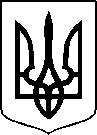 МІНІСТЕРСТВО ОХОРОНИ ЗДОРОВ’Я УКРАЇНИНАКАЗПро державну реєстрацію (перереєстрацію) лікарських засобів (медичних імунобіологічних препаратів) та внесення змін до реєстраційних матеріалівВідповідно до статті 9 Закону України «Про лікарські засоби», пунктів 5, 7, 9, 10 Порядку державної реєстрації (перереєстрації) лікарських засобів, затвердженого постановою Кабінету Міністрів України від 26 травня 2005 року № 376, абзацу двадцять сьомого підпункту 12 пункту 4 Положення про Міністерство охорони здоров’я України, затвердженого постановою Кабінету Міністрів України від 25 березня 2015 року № 267 (в редакції постанови Кабінету Міністрів України від 24 січня 2020 року № 90), на підставі результатів експертизи реєстраційних матеріалів лікарських засобів (медичних імунобіологічних препаратів), що подані на державну реєстрацію (перереєстрацію) та внесення змін до реєстраційних матеріалів, проведених Державним підприємством «Державний експертний центр Міністерства охорони здоров’я України», висновків щодо ефективності, безпечності та якості, щодо експертної оцінки співвідношення користь/ризик лікарського засобу, що пропонується до державної реєстрації (перереєстрації), щодо внесення змін до реєстраційних матеріалів та рекомендації його до державної реєстрації (перереєстрації) або внесення змін до реєстраційних матеріалівНАКАЗУЮ:1. Зареєструвати та внести до Державного реєстру лікарських засобів України лікарські засоби (медичні імунобіологічні препарати) згідно з переліком (додаток 1).2. Перереєструвати та внести до Державного реєстру лікарських засобів України лікарські засоби (медичні імунобіологічні препарати) згідно з переліком (додаток 2).3. Внести зміни до реєстраційних матеріалів та Державного реєстру лікарських засобів України на лікарські засоби (медичні імунобіологічні препарати) згідно з переліком  (додаток 3).4. Відмовити у державній реєстрації/перереєстрації та внесенні змін до реєстраційних матеріалів та Державного реєстру лікарських засобів України лікарських засобів згідно з переліком  (додаток 4).5. Контроль за виконанням цього наказу покласти на першого заступника Міністра Комаріду О.О.Міністр                                                                                            Віктор ЛЯШКОПЕРЕЛІКЗАРЕЄСТРОВАНИХ ЛІКАРСЬКИХ ЗАСОБІВ (МЕДИЧНИХ ІМУНОБІОЛОГІЧНИХ ПРЕПАРАТІВ), ЯКІ ВНОСЯТЬСЯ ДО ДЕРЖАВНОГО РЕЄСТРУ ЛІКАРСЬКИХ ЗАСОБІВ УКРАЇНИПЕРЕЛІКПЕРЕРЕЄСТРОВАНИХ ЛІКАРСЬКИХ ЗАСОБІВ (МЕДИЧНИХ ІМУНОБІОЛОГІЧНИХ ПРЕПАРАТІВ), ЯКІ ВНОСЯТЬСЯ ДО ДЕРЖАВНОГО РЕЄСТРУ ЛІКАРСЬКИХ ЗАСОБІВ УКРАЇНИПЕРЕЛІКЛІКАРСЬКИХ ЗАСОБІВ (МЕДИЧНИХ ІМУНОБІОЛОГІЧНИХ ПРЕПАРАТІВ), ЩОДО ЯКИХ БУЛИ ВНЕСЕНІ ЗМІНИ ДО реєстраційних матеріалів, ЯКІ ВНОСЯТЬСЯ ДО ДЕРЖАВНОГО РЕЄСТРУ ЛІКАРСЬКИХ ЗАСОБІВ УКРАЇНИПЕРЕЛІКЛІКАРСЬКИХ ЗАСОБІВ, ЯКИМ ВІДМОВЛЕНО В ДЕРЖАВНІЙ РЕЄСТРАЦІЇ, ПЕРЕРЕЄСТРАЦІЇ ТА ВНЕСЕННЯ ЗМІН ДО РЕЄСТРАЦІЙНИХ МАТЕРІАЛІВ 02 липня 2022 року.05.20200                          Київ                                                  № 11422284Додаток 1до наказу Міністерства охорониздоров’я України «Про державну реєстрацію (перереєстрацію) лікарських засобів (медичних імунобіологічних препаратів) та внесення змін до реєстраційних матеріалів»від 02 липня 2022 року № 1142  № п/пНазва лікарського засобуФорма випуску (лікарська форма, упаковка)ЗаявникКраїна заявникаВиробникКраїна виробникаРеєстраційна процедураУмови відпускуРекламуванняНомер реєстраційного посвідченняЗОЛЕДРОНОВА КИСЛОТА - ВІСТА АСконцентрат для розчину для інфузій, 4 мг/5 мл по 5 мл у флаконі; по 1 флакону в картонній коробціМістрал Кепітал Менеджмент Лімітед 
Англіявиробництво, пакування: Сотема, Марокко; випуск серії: Сінтон Хіспанія, С.Л., ІспаніяМарокко/Іспаніяреєстрація на 5 років з Періодичність подання регулярно оновлюваного звіту з безпеки, відповідно до Порядку здійснення фармаконагляду, затвердженого наказом Міністерства охорони здоров’я України від 27 грудня 2006 року № 898, зареєстрованого в Міністерстві юстиції України 29 січня 2007 року за № 73/13340 (у редакції наказу Міністерства охорони здоров'я України від 26 вересня 2016 року № 996), становить: згідно зі строками, зазначеними у періодичності подання регулярних звітів з безпеки.за рецептомНе підлягаєUA/19380/01/01ЛЕВОФЛОКСАЦИНУ ГЕМІГІДРАТ кристалічний порошок (субстанція) у пакетах подвійних поліетиленових для фармацевтичного застосуванняТОВ "Астрафарм"
УкраїнаШАНЮЙ ЦЗИНСИНЬ ФАРМАСЬЮТИКАЛ КО., ЛТД.
Китайреєстрація на 5 років-Не підлягаєUA/19515/01/01ЛЕТРОЗОЛ - ВІСТА АСтаблетки, вкриті плівковою оболонкою, по 2,5 мг; по 10 таблеток у блістері, по 3 блістери в картонній коробціМістрал Кепітал Менеджмент ЛімітедАнгліяСінтон Хіспанія, С.Л. Іспаніяреєстрація на 5 років Періодичність подання регулярно оновлюваного звіту з безпеки, відповідно до Порядку здійснення фармаконагляду, затвердженого наказом Міністерства охорони здоров’я України від 27 грудня 2006 року № 898, зареєстрованого в Міністерстві юстиції України 29 січня 2007 року за № 73/13340 (у редакції наказу Міністерства охорони здоров'я України від 26 вересня 2016 року № 996), становить: згідно зі строками, зазначеними у періодичності подання регулярних звітів з безпеки.за рецептомНе підлягаєUA/19382/01/01МЕЛОКТАМрозчин для ін'єкцій, 15 мг/1,5 мл, по 1,5 мл (15 мг) в ампулах, по 5 ампул в касеті в пачціМістрал Кепітал Менеджмент ЛімітедАнгліяХЕЛП С.А.Грецiяреєстрація на 5 років 
Періодичність подання регулярно оновлюваного звіту з безпеки, відповідно до Порядку здійснення фармаконагляду, затвердженого наказом Міністерства охорони здоров’я України від 27 грудня 2006 року № 898, зареєстрованого в Міністерстві юстиції України 29 січня 2007 року за № 73/13340 (у редакції наказу Міністерства охорони здоров'я України від 26 вересня 2016 року № 996), становить: згідно зі строками, зазначеними у періодичності подання регулярних звітів з безпеки.за рецептомНе підлягаєUA/19319/01/01ПОСАКОНАЗОЛ - ВІСТАсуспензія оральна, 40 мг/мл по 105 мл у пляшці ємністю 125 мл; по 1 пляшці з мірною ложечкою у картонній коробціМістрал Кепітал Менеджмент Лімітед 
АнгліяДева Холдінг А.Ш.
Туреччинареєстрація на 5 років Періодичність подання регулярно оновлюваного звіту з безпеки, відповідно до Порядку здійснення фармаконагляду, затвердженого наказом Міністерства охорони здоров’я України від 27 грудня 2006 року № 898, зареєстрованого в Міністерстві юстиції України 29 січня 2007 року за № 73/13340 (у редакції наказу Міністерства охорони здоров'я України від 26 вересня 2016 року № 996), становить: згідно зі строками, зазначеними у періодичності подання регулярних звітів з безпеки.за рецептомНе підлягаєUA/19386/01/01ФАРМАСЕПТИЛрозчин для зовнішнього застосування 70 %, по 100 мл у флаконах склянихТОВ "МЕДЛЕВ"
УкраїнаТОВ "МЕДЛЕВ"
Українареєстрація на 5 років
Періодичність подання регулярно оновлюваного звіту з безпеки, відповідно до Порядку здійснення фармаконагляду, затвердженого наказом Міністерства охорони здоров’я України від 27 грудня 2006 року № 898, зареєстрованого в Міністерстві юстиції України 29 січня 2007 року за № 73/13340 (у редакції наказу Міністерства охорони здоров'я України від 26 вересня 2016 року № 996), становить: згідно зі строками, зазначеними у періодичності подання регулярних звітів з безпеки.за рецептомНе підлягаєUA/19516/01/01В.о. Генерального директора Директорату фармацевтичного забезечення                                    Іван ЗАДВОРНИХДодаток 2до наказу Міністерства охорониздоров’я України «Про державну реєстрацію (перереєстрацію) лікарських засобів (медичних імунобіологічних препаратів) та внесення змін до реєстраційних матеріалів»від 02 липня 2022 року № 1142  № п/пНазва лікарського засобуФорма випуску (лікарська форма, упаковка)ЗаявникКраїна заявникаВиробникКраїна виробникаРеєстраційна процедураУмови відпускуРекламуванняНомер реєстраційного посвідченняБІБЛОКрозчин для ін`єкцій, 10,0 мг/мл по 10 мл у флаконі; по 5 флаконів у контурній чарунковій упаковці; по 1 контурній чарунковій упаковці в пачці з картонуТОВ "Юрія-Фарм"
УкраїнаТОВ "Юрія-Фарм"
УкраїнаПеререєстрація на необмежений термін
Оновлено інформацію в інструкції для медичного застосування та короткій характеристиці лікарського засобу у розділах "Фармакологічні властивості", "Показання" (уточнення), "Протипоказання", "Взаємодія з іншими лікарськими засобами та інші види взаємодій", "Особливості застосування", "Застосування у період вагітності або годування груддю", "Спосіб застосування та дози", "Діти" (редагування), "Побічні реакції" відповідно до інформації референтного лікарського засобу (Brevibloc Premixed 10 mg/ml Solution for Injection)
Періодичність подання регулярно оновлюваного звіту з безпеки, відповідно до Порядку здійснення фармаконагляду, затвердженого наказом Міністерства охорони здоров’я України від 27 грудня 2006 року № 898, зареєстрованого в Міністерстві юстиції України 29 січня 2007 року за № 73/13340 (у редакції наказу Міністерства охорони здоров'я України від 26 вересня 2016 року № 996), становить: згідно зі строками, зазначеними у періодичності подання регулярних звітів з безпекиза рецептомНе підлягаєUA/16313/01/01БІСОПРОЛОЛ АУРОБІНДОтаблетки, вкриті плівковою оболонкою, по 2,5 мг, по 14 таблеток у блістері; по 2 блістери в картонній коробціАуробіндо Фарма Лтд 
ІндіяАуробіндо Фарма Лімітед - Юніт III, Індія; Ауробіндо Фарма Лтд, Формулейшн Юніт XV, ІндіяІндіяПеререєстрація на необмежений термін
Оновлено інформацію в інструкції для медичного застосування лікарського засобу в розділах "Особливості застосування", "Передозування", "Побічні реакції" відповідно до інформації референтного лікарського засобу (Cardicor 2.5 mg, 5 mg, 10 mg film-coated tablets)

Періодичність подання регулярно оновлюваного звіту з безпеки, відповідно до Порядку здійснення фармаконагляду, затвердженого наказом Міністерства охорони здоров’я України від 27 грудня 2006 року № 898, зареєстрованого в Міністерстві юстиції України 29 січня 2007 року за № 73/13340 (у редакції наказу Міністерства охорони здоров'я України від 26 вересня 2016 року № 996), становить: згідно зі строками, зазначеними у періодичності подання регулярних звітів з безпекиза рецептомНе підлягаєUA/16250/01/01БІСОПРОЛОЛ АУРОБІНДОтаблетки, вкриті плівковою оболонкою по 5 мг, по 14 таблеток у блістері; по 2 блістери в картонній коробціАуробіндо Фарма Лтд 
ІндіяАуробіндо Фарма Лімітед - Юніт III, Індія; Ауробіндо Фарма Лтд, Формулейшн Юніт XV, ІндіяІндіяПеререєстрація на необмежений термін
Оновлено інформацію в інструкції для медичного застосування лікарського засобу в розділах "Особливості застосування", "Передозування", "Побічні реакції" відповідно до інформації референтного лікарського засобу (Cardicor 2.5 mg, 5 mg, 10 mg film-coated tablets)
Періодичність подання регулярно оновлюваного звіту з безпеки, відповідно до Порядку здійснення фармаконагляду, затвердженого наказом Міністерства охорони здоров’я України від 27 грудня 2006 року № 898, зареєстрованого в Міністерстві юстиції України 29 січня 2007 року за № 73/13340 (у редакції наказу Міністерства охорони здоров'я України від 26 вересня 2016 року № 996), становить: згідно зі строками, зазначеними у періодичності подання регулярних звітів з безпекиза рецептомНе підлягаєUA/16250/01/02БІСОПРОЛОЛ АУРОБІНДОтаблетки, вкриті плівковою оболонкою, по 10 мг по 14 таблеток у блістері; по 2 блістери в картонній коробціАуробіндо Фарма Лтд 
ІндіяАуробіндо Фарма Лімітед - Юніт III, Індія; Ауробіндо Фарма Лтд, Формулейшн Юніт XV, ІндіяІндіяПеререєстрація на необмежений термін
Оновлено інформацію в інструкції для медичного застосування лікарського засобу в розділах "Особливості застосування", "Передозування", "Побічні реакції" відповідно до інформації референтного лікарського засобу (Cardicor 2.5 mg, 5 mg, 10 mg film-coated tablets)
Періодичність подання регулярно оновлюваного звіту з безпеки, відповідно до Порядку здійснення фармаконагляду, затвердженого наказом Міністерства охорони здоров’я України від 27 грудня 2006 року № 898, зареєстрованого в Міністерстві юстиції України 29 січня 2007 року за № 73/13340 (у редакції наказу Міністерства охорони здоров'я України від 26 вересня 2016 року № 996), становить: згідно зі строками, зазначеними у періодичності подання регулярних звітів з безпекиза рецептомНе підлягаєUA/16250/01/03ГЕЕРДІНтаблетки, вкриті кишковорозчинною оболонкою, по 10 мг, по 7 таблеток у блістері; по 2 блістери у картонній коробціМілі Хелскере Лімітед
Велика БританiяМепро Фармасьютикалс  Пріват Лімітед
ІндіяПеререєстрація на необмежений термін
Оновлено інформацію в інструкції для медичного застосування лікарського засобу у розділах: "Фармакотерапевтична група" (уточнення), "Передозування", "Побічні реакції" щодо безпеки застосування лікарського засобу. 
Періодичність подання регулярно оновлюваного звіту з безпеки, відповідно до Порядку здійснення фармаконагляду, затвердженого наказом Міністерства охорони здоров’я України від 27 грудня 2006 року № 898, зареєстрованого в Міністерстві юстиції України 29 січня 2007 року за № 73/13340 (у редакції наказу Міністерства охорони здоров'я України від 26 вересня 2016 року № 996), становить: згідно зі строками, зазначеними у періодичності подання регулярних звітів з безпеки. за рецептомНе підлягаєUA/6630/01/01ГЕЕРДІНтаблетки, вкриті кишковорозчинною оболонкою, по 20 мг; по 7 таблеток у блістері; по 2 блістери у картонній коробціМілі Хелскере Лімітед
Велика БританiяМепро Фармасьютикалс  Пріват Лімітед
ІндіяПеререєстрація на необмежений термін
Оновлено інформацію в інструкції для медичного застосування лікарського засобу у розділах: "Фармакотерапевтична група" (уточнення), "Передозування", "Побічні реакції" щодо безпеки застосування лікарського засобу. 
Періодичність подання регулярно оновлюваного звіту з безпеки, відповідно до Порядку здійснення фармаконагляду, затвердженого наказом Міністерства охорони здоров’я України від 27 грудня 2006 року № 898, зареєстрованого в Міністерстві юстиції України 29 січня 2007 року за № 73/13340 (у редакції наказу Міністерства охорони здоров'я України від 26 вересня 2016 року № 996), становить: згідно зі строками, зазначеними у періодичності подання регулярних звітів з безпеки. за рецептомНе підлягаєUA/6630/01/02КІТРУДА®концентрат для розчину для інфузій, 25 мг/мл; по 4 мл концентрату у флаконі; по 1 флакону з препаратом в картонній коробціМерк Шарп і Доум ІДЕА ГмбХ
Швейцаріявиробник нерозфасованої продукції, контроль якості та тестування стабільності, первинне пакування:
МСД Інтернешнл ГмбХ/МСД Ірландія (Карлоу), Ірландія; контроль якості та тестування стабільності:
МСД Інтернешнл ГмбХ/МСД Ірландія (Брінні), Ірландія; контроль якості та тестування стабільності готового лікарського засобу, виключаючи тестування активності ELISA (активність та ідентифікація): Н.В. Органон, Нідерланди; контроль якості та тестування стабільності готового лікарського засобу: МСД Біотек Б.В., Нiдерланди; контроль якості та тестування стабільності готового лікарського засобу, виключаючи тестування активності ELISA (активність та ідентифікація): МСД Біотек Б.В., Нідерланди; тестування стабільності: активність ELISA: Кованс Лабораторіз Лімітед (Кованс), Велика Британiя; тестування стабільності: тестування цілісності закриття контейнеру: Нувісан ГмбХ, Німеччина; вторинне пакування та маркування, дозвіл на випуск серії: Шерінг-Плау Лабо Н.В., Бельгія або Мерк Шарп і Доум Б.В. , НідерландиІрландія/Нідерланди/Велика Британiя/НімеччинаПеререєстрація терміном на 5 років 
Оновлено інформацію в інструкції для медичного застосування лікарського засобу у розділах "Показання" (видалено показання: Дрібноклітинний рак легень
Препарат Кітруда® показаний для лікування пацієнтів з метастатичним дрібноклітинним раком легень (small cell lung cancer, SCLC) з прогресуванням захворювання під час або після хіміотерапії на основі платини і принаймні ще однієї попередньої лінії терапії.), "Фармакологічні властивості", "Особливості застосування", "Застосування у період вагітності або годування груддю", "Спосіб застосування та дози" (уточнена інформація щодо безпеки), "Передозування", "Побічні реакції" відповідно до інформації стосовно безпеки, яка зазначена в матеріалах реєстраційного досьє. 
Періодичність подання регулярно оновлюваного звіту з безпеки, відповідно до Порядку здійснення фармаконагляду, затвердженого наказом Міністерства охорони здоров’я України від 27 грудня 2006 року № 898, зареєстрованого в Міністерстві юстиції України 29 січня 2007 року за № 73/13340 (у редакції наказу Міністерства охорони здоров'я України від 26 вересня 2016 року № 996), становить: згідно зі строками, зазначеними у періодичності подання регулярних звітів з безпекиза рецептомНе підлягаєUA/16209/01/01КОРВАЛАЗИДкраплі оральні по 25 мл у флаконі; по 1 флакону в пачціТОВ "ДКП "Фармацевтична фабрика"
УкраїнаТОВ "ДКП "Фармацевтична фабрика"
УкраїнаПеререєстрація на необмежений термін. Оновлено інформацію в інструкції для медичного застосування лікарського засобу у розділах: "Протипоказання", "Взаємодія з іншими лікарськими засобами та інші види взаємодій", "Побічні реакції" відповідно до оновленої інформації з безпеки діючої речовини.
Періодичність подання регулярно оновлюваного звіту з безпеки, відповідно до Порядку здійснення фармаконагляду, затвердженого наказом Міністерства охорони здоров’я України від 27 грудня 2006 року № 898, зареєстрованого в Міністерстві юстиції України 29 січня 2007 року за № 73/13340 (у редакції наказу Міністерства охорони здоров'я України від 26 вересня 2016 року № 996), становить: згідно зі строками, зазначеними у періодичності подання регулярних звітів з безпеки. без рецептаНе підлягаєUA/16296/01/01НІФУРОКСАЗИДсуспензія оральна, 220 мг/5 мл по 100 мл у флаконі полімерному, по 1 флакону разом з ложкою дозувальною в пачці; по 100 мл у банці полімерній, по 1 банці разом з ложкою дозувальною в пачці; по 100 мл у флаконі скляному, по 1 флакону разом з ложкою дозувальною в пачціПублічне акціонерне товариство "Науково-виробничий центр "Борщагівський хіміко-фармацевтичний завод"УкраїнаПублічне акціонерне товариство "Науково-виробничий центр "Борщагівський хіміко-фармацевтичний завод"
УкраїнаПеререєстрація на необмежений термін. Оновлено інформацію в інструкції для медичного застосування лікарського засобу у розділах "Особливості застосування", "Застосування у період вагітності або годування груддю", "Передозування" відповідно до інформації референтного лікарського засобу (Ніфуроксазид Ріхтер, суспензія оральна 220 мг/5 мл). 
Періодичність подання регулярно оновлюваного звіту з безпеки, відповідно до Порядку здійснення фармаконагляду, затвердженого наказом Міністерства охорони здоров’я України від 27 грудня 2006 року № 898, зареєстрованого в Міністерстві юстиції України 29 січня 2007 року за № 73/13340 (у редакції наказу Міністерства охорони здоров'я України від 26 вересня 2016 року № 996), становить: згідно зі строками, зазначеними у періодичності подання регулярних звітів з безпеки.за рецептомНе підлягаєUA/16309/01/01ПОДОРОЖНИКА СИРОПсироп по 100 мл або по 200 мл у флаконі скляному або полімерному; по 1 флакону з мірним стаканчиком або без стаканчика в пачціПрАТ Фармацевтична фабрика "Віола"
УкраїнаПрАТ Фармацевтична фабрика "Віола"
УкраїнаПеререєстрація на необмежений термін. Оновлено інформацію в інструкції для медичного застосування у розділах: "Протипоказання", "Особливості застосування", "Здатність впливати на швидкість реакції при керуванні автотранспортом або іншими механізмами", "Побічні реакції" щодо безпеки застосування лікарського засобу.
Періодичність подання регулярно оновлюваного звіту з безпеки, відповідно до Порядку здійснення фармаконагляду, затвердженого наказом Міністерства охорони здоров’я України від 27 грудня 2006 року № 898, зареєстрованого в Міністерстві юстиції України 29 січня 2007 року за № 73/13340 (у редакції наказу Міністерства охорони здоров'я України від 26 вересня 2016 року № 996), становить: згідно зі строками, зазначеними у періодичності подання регулярних звітів з безпеки. без рецептапідлягаєUA/16152/01/01ТІАРА ДУОтаблетки, вкриті плівковою оболонкою, по 160 мг/25 мг; по 7 таблеток у контурній чарунковій упаковці; по 2 або по 4 контурні чарункові упаковки в пачці по 14 таблеток у контурній чарунковій упаковці, по 1 або по 2 контурні чарункові упаковки в пачціПрАТ "Фармацевтична фірма "Дарниця"
УкраїнаПрАТ "Фармацевтична фірма "Дарниця"
УкраїнаПеререєстрація на необмежений термін
Оновлено інформацію в інструкції для медичного застосування лікарського засобу у розділах "Показання" (редагування), "Особливості застосування", "Спосіб застосування та дози" відповідно до оновленої інформації з безпеки діючої речовини та інформації референтного лікарського засобу (Ко-діован®, таблетки, вкриті плівковою оболонкою, по 80 мг/12,5 мг; по 160 мг/12,5 мг; по 160 мг/25 мг).
Періодичність подання регулярно оновлюваного звіту з безпеки, відповідно до Порядку здійснення фармаконагляду, затвердженого наказом Міністерства охорони здоров’я України від 27 грудня 2006 року № 898, зареєстрованого в Міністерстві юстиції України 29 січня 2007 року за № 73/13340 (у редакції наказу Міністерства охорони здоров'я України від 26 вересня 2016 року № 996), становить: згідно зі строками, зазначеними у періодичності подання регулярних звітів з безпеки. за рецептомНе підлягаєUA/16280/01/01ТІАРА ДУОтаблетки, вкриті плівковою оболонкою, по 160 мг/12,5 мг; по 7 таблеток у контурній чарунковій упаковці; по 2 або по 4 контурні чарункові упаковки в пачці по 14 таблеток у контурній чарунковій упаковці, по 1 або по 2 контурні чарункові упаковки в пачціПрАТ "Фармацевтична фірма "Дарниця"
УкраїнаПрАТ "Фармацевтична фірма "Дарниця"
УкраїнаПеререєстрація на необмежений термін
Оновлено інформацію в інструкції для медичного застосування лікарського засобу у розділах "Показання" (редагування), "Особливості застосування", "Спосіб застосування та дози" відповідно до оновленої інформації з безпеки діючої речовини та інформації референтного лікарського засобу (Ко-діован®, таблетки, вкриті плівковою оболонкою, по 80 мг/12,5 мг; по 160 мг/12,5 мг; по 160 мг/25 мг).
Періодичність подання регулярно оновлюваного звіту з безпеки, відповідно до Порядку здійснення фармаконагляду, затвердженого наказом Міністерства охорони здоров’я України від 27 грудня 2006 року № 898, зареєстрованого в Міністерстві юстиції України 29 січня 2007 року за № 73/13340 (у редакції наказу Міністерства охорони здоров'я України від 26 вересня 2016 року № 996), становить: згідно зі строками, зазначеними у періодичності подання регулярних звітів з безпеки. за рецептомНе підлягаєUA/16280/01/02ТІАРА ДУОтаблетки, вкриті плівковою оболонкою, по 80 мг/12,5 мг; по 7 таблеток у контурній чарунковій упаковці; по 2 або по 4 контурні чарункові упаковки в пачці по 14 таблеток у контурній чарунковій упаковці, по 1 або по 2 контурні чарункові упаковки в пачціПрАТ "Фармацевтична фірма "Дарниця"
УкраїнаПрАТ "Фармацевтична фірма "Дарниця"
УкраїнаПеререєстрація на необмежений термін
Оновлено інформацію в інструкції для медичного застосування лікарського засобу у розділах "Показання" (редагування), "Особливості застосування", "Спосіб застосування та дози" відповідно до оновленої інформації з безпеки діючої речовини та інформації референтного лікарського засобу (Ко-діован®, таблетки, вкриті плівковою оболонкою, по 80 мг/12,5 мг; по 160 мг/12,5 мг; по 160 мг/25 мг).
Періодичність подання регулярно оновлюваного звіту з безпеки, відповідно до Порядку здійснення фармаконагляду, затвердженого наказом Міністерства охорони здоров’я України від 27 грудня 2006 року № 898, зареєстрованого в Міністерстві юстиції України 29 січня 2007 року за № 73/13340 (у редакції наказу Міністерства охорони здоров'я України від 26 вересня 2016 року № 996), становить: згідно зі строками, зазначеними у періодичності подання регулярних звітів з безпеки. за рецептомНе підлягаєUA/16280/01/03ФЛУКОААР В/Врозчин для інфузій, 200 мг/100 мл; по 100 мл у контейнері; по 1 контейнеру в плівці в коробціААР ФАРМА ФЗ-ЛЛС 
Об’єднані Арабські ЕміратиЄвролайф Хелткеар Пвт. Лтд.
ІндіяПеререєстрація на 5 років
Оновлено інформацію в інструкції для медичного застосування лікарського засобу у розділах "Фармакологічні властивості", "Показання" (редагування), "Протипоказання", "Взаємодія з іншими лікарськими засобами та інші види взаємодій", "Особливості застосування", "Застосування у період вагітності або годування груддю", "Здатність впливати на швидкість реакції при керуванні автотранспортом або іншими механізмами", "Спосіб застосування та дози", "Діти" (редагування), "Побічні реакції" відповідно до інформації референтного лікарського засобу (Дифлюкан®, розчин для інфузій, 2 мг/мл). 
Періодичність подання регулярно оновлюваного звіту з безпеки, відповідно до Порядку здійснення фармаконагляду, затвердженого наказом Міністерства охорони здоров’я України від 27 грудня 2006 року № 898, зареєстрованого в Міністерстві юстиції України 29 січня 2007 року за № 73/13340 (у редакції наказу Міністерства охорони здоров'я України від 26 вересня 2016 року № 996), становить: згідно зі строками, зазначеними у періодичності подання регулярних звітів з безпекиза рецептомНе підлягаєUA/15995/01/01В.о. Генерального директора Директорату фармацевтичного забезпечення                                    Іван ЗАДВОРНИХДодаток 3до наказу Міністерства охорониздоров’я України «Про державну реєстрацію (перереєстрацію) лікарських засобів (медичних імунобіологічних препаратів) та внесення змін до реєстраційних матеріалів»від 02 липня 2022 року № 1142  № п/пНазва лікарського засобуФорма випуску (лікарська форма, упаковка)ЗаявникКраїна заявникаВиробникКраїна виробникаРеєстраційна процедураУмови відпускуНомер реєстраційного посвідченняАДЖОВІ™розчин для ін'єкцій, 225 мг/1,5 мл; по 1,5 мл розчину у попередньо наповненому шприці; по 1 або 3 шприци в картонній коробці ТОВ "Тева Україна"
Українавиробництво лікарського засобу, первинне пакування, вторинне пакування, контроль якості лікарського засобу: Веттер Фарма-Фертігунг ГмбХ та Ко. КГ, Німеччина; контроль якості лікарського засобу: Веттер Фарма-Фертігунг ГмбХ та Ко. КГ, Німеччина; контроль якості лікарського засобу: Веттер Фарма-Фертігунг ГмбХ  та Ко. КГ, Німеччина; контроль якості лікарського засобу (лише сила зсуву та сила ковзання після вторинного пакування):
Веттер Фарма-Фертігунг ГмбХ та Ко. КГ, Німеччина; контроль якості лікарського засобу (випробування клітинної активності лікарського засобу): АТ Фармацевтичний завод Тева, Угорщина; контроль якості лікарського засобу (цілісність системи контейнер/закупорювальний засіб після вторинного пакування): Вайтхауз Аналітікал Лабораторіз, ЛЛС, США; вторинне пакування: Меркле ГмбХ, Німеччина; вторинне пакування: Трансфарм Логістік ГмбХ, Німеччина; дозвіл на випуск серії: Меркле ГмбХ, Німеччина; дозвіл на випуск серії: Тева Фармасьютикалз Юероп Б.В., НідерландиНімеччина/Угорщина/США/Нідерландивнесення змін до реєстраційних матеріалів: зміни І типу - Адміністративні зміни. Зміна найменування та/або адреси місця провадження діяльності виробника/імпортера готового лікарського засобу, включаючи дільниці випуску серії або місце проведення контролю якості. (діяльність, за яку відповідає виробник/імпортер, не включаючи випуск серій) - Зміна назви виробника ГЛЗ, без зміни місця виробництва. Термін введення змін протягом 6 місяців після затвердженняза рецептомUA/18633/01/01АІРТЕКаерозоль для інгаляцій дозований, 25/250 мкг/дозу, по 120 доз в алюмінієвому контейнері з дозуючим клапаном і розпилюючою насадкою з захисним ковпачком; по 1 контейнеру в картонній коробціГленмарк Фармасьютикалз Лтд.ІндіяГленмарк Фармасьютикалз Лтд. Індіявнесення змін до реєстраційних матеріалів: зміни І типу - Зміни з якості. АФІ. Виробництво. Зміни в процесі виробництва АФІ (незначна зміна у процесі виробництва АФІ) - зміни у виробничому процесі діючої речовини флутиказону пропіонату від виробника Aaarti Industries Limited, Індія, а саме введення у виробничий процес карбонату калію та метанолу у якості реагенту та розчинника (відповідно); зміни І типу - Зміни з якості. АФІ. Контроль АФІ. Зміна у параметрах специфікацій та/або допустимих меж, визначених у специфікаціях на АФІ, або вихідний/проміжний продукт/реагент, що використовуються у процесі виробництва АФІ (доповнення специфікації новим показником якості та відповідним методом випробування) - доповнення показника «Residual solvents», специфікації на діючу речовину флутиказону пропіонату від виробника Aaarti Industries Limited, Індія, визначенням метанолу з допустимою межею не більше 3000 ppmза рецептомUA/13756/01/01АІРТЕКаерозоль для інгаляцій дозований, 25/125 мкг/дозу, по 120 доз в алюмінієвому контейнері з дозуючим клапаном і розпилюючою насадкою з захисним ковпачком; по 1 контейнеру в картонній коробціГленмарк Фармасьютикалз Лтд.ІндіяГленмарк Фармасьютикалз Лтд.Індіявнесення змін до реєстраційних матеріалів: зміни І типу - Зміни з якості. АФІ. Виробництво. Зміни в процесі виробництва АФІ (незначна зміна у процесі виробництва АФІ) - зміни у виробничому процесі діючої речовини флутиказону пропіонату від виробника Aaarti Industries Limited, Індія, а саме введення у виробничий процес карбонату калію та метанолу у якості реагенту та розчинника (відповідно); зміни І типу - Зміни з якості. АФІ. Контроль АФІ. Зміна у параметрах специфікацій та/або допустимих меж, визначених у специфікаціях на АФІ, або вихідний/проміжний продукт/реагент, що використовуються у процесі виробництва АФІ (доповнення специфікації новим показником якості та відповідним методом випробування) - доповнення показника «Residual solvents», специфікації на діючу речовину флутиказону пропіонату від виробника Aaarti Industries Limited, Індія, визначенням метанолу з допустимою межею не більше 3000 ppmза рецептомUA/13755/01/01АІРТЕКаерозоль для інгаляцій дозований, 25/50 мкг/дозу, по 120 доз в алюмінієвому контейнері з дозуючим клапаном і розпилюючою насадкою з захисним ковпачком; по 1 контейнеру в картонній коробціГленмарк Фармасьютикалз Лтд.ІндіяГленмарк Фармасьютикалз Лтд.Індіявнесення змін до реєстраційних матеріалів: зміни І типу - Зміни з якості. АФІ. Виробництво. Зміни в процесі виробництва АФІ (незначна зміна у процесі виробництва АФІ) - зміни у виробничому процесі діючої речовини флутиказону пропіонату від виробника Aaarti Industries Limited, Індія, а саме введення у виробничий процес карбонату калію та метанолу у якості реагенту та розчинника (відповідно); зміни І типу - Зміни з якості. АФІ. Контроль АФІ. Зміна у параметрах специфікацій та/або допустимих меж, визначених у специфікаціях на АФІ, або вихідний/проміжний продукт/реагент, що використовуються у процесі виробництва АФІ (доповнення специфікації новим показником якості та відповідним методом випробування) - доповнення показника «Residual solvents», специфікації на діючу речовину флутиказону пропіонату від виробника Aaarti Industries Limited, Індія, визначенням метанолу з допустимою межею не більше 3000 ppmза рецептомUA/13754/01/01АЙДРІНК®порошок для орального розчину зі смаком лимону по 4,8 г в саше; по 10 саше в пачці з картону АТ "Фармак"УкраїнаАТ "Фармак"Українавнесення змін до реєстраційних матеріалів: технічна помилка (згідно наказу МОЗ від 23.07.2015№ 460) - виправлення технічної помилки у розділі «Склад» змін до МКЯ ЛЗ № 6, а саме: включено альтернативного виробника діючої речовини Фенілефрину гідрохлориду Shenzhen Oriental Pharmaceutical Co., Ltd., China, що був затверджений змінами до МКЯ ЛЗ № 5 (Наказ МОЗ № 1819 від 27.08.2021 року)без рецептаUA/14813/01/01АЙДРІНК®порошок для орального розчину зі смаком чорної смородини по 5,2 г в саше; по 10 саше в пачці з картонуАТ "Фармак"УкраїнаАТ "Фармак"Українавнесення змін до реєстраційних матеріалів: технічна помилка (згідно наказу МОЗ від 23.07.2015№ 460) - виправлення технічної помилки у розділі «Склад» змін до МКЯ ЛЗ № 6, а саме: включено альтернативного виробника діючої речовини Фенілефрину гідрохлориду Shenzhen Oriental Pharmaceutical Co., Ltd., China, що був затверджений змінами до МКЯ ЛЗ № 5 (Наказ МОЗ № 1819 від 27.08.2021 року)без рецептаUA/14814/01/01АКТРАПІД® НМрозчин для ін'єкцій, 100 МО/мл; по 10 мл у флаконі; по 1 флакону у картонній коробці А/Т Ново НордіскДанiяВиробник нерозфасованого продукту, наповнення в флакони, первинна упаковка, контроль якості та відповідальний за випуск серій кінцевого продукту: А/Т Ново Нордіск, Данія; Виробник продукції за повним циклом: Ново Нордіск Продюксьон САС, Франція; Виробник для маркування та упаковки флаконів, вторинного пакування: А/Т Ново Нордіск, ДаніяДанія/Франціявнесення змін до реєстраційних матеріалів: зміни І типу - Зміни з якості. Готовий лікарський засіб. Контроль допоміжних речовин. Заміна джерела одержання допоміжної речовини або реактиву, що становить ризик передачі збудників ГЕ (матеріалу, що становить ризик передачі збудників ГЕ, на матеріал рослинного або синтетичного походження) - Для допоміжних речовин або реактивів, які використовуються у виробництві активної речовини біологічного/імунологічного походження, або лікарського засобу біологічного/імунологічного походження. Заміна реактивів Аміказа та Лактоза, що становлять ризик передачі збудників ГЕ, на матеріал рослинного походження для застосування у виробництві ензиму Ахромобактер Лікус Протеаза (АЛП), що використовується у процесі виробництва активної речовини.за рецептомUA/0325/01/02АКТРАПІД® НМ ПЕНФІЛ®розчин для ін'єкцій, 100 МО/мл, по 3 мл у картриджі; по 5 картриджів у картонній коробціА/Т Ново НордіскДанiяА/Т Ново Нордіск, Данiя (виробник для маркування та упаковки Пенфіл®, вторинного пакування); А/Т Ново Нордіск, Данiя (виробник нерозфасованого продукту, наповнення в Пенфіл®, первинна упаковка, контроль якості та відповідальний за випуск серій кінцевого продукту); Ново Нордіск (Китай) Фармасьютікалз Ко., Лтд., Китайська Народна Республіка (виробник нерозфасованого продукту, наповнення в первинну упаковку); Ново Нордіск Продукао Фармасеутіка до Бразіль Лтда., Бразилiя (виробник нерозфасованої продукції, первинна та вторинна упаковка); Ново Нордіск Продюксьон САС, Францiя (виробник нерозфасованого продукту, первинне пакування та контроль балку. Контроль якості балку готового продукту та кінцевого продукту)Данiя/Китайська Народна Республіка/Бразилiя/Францiявнесення змін до реєстраційних матеріалів: зміни І типу - Зміни з якості. Готовий лікарський засіб. Контроль допоміжних речовин. Заміна джерела одержання допоміжної речовини або реактиву, що становить ризик передачі збудників ГЕ (матеріалу, що становить ризик передачі збудників ГЕ, на матеріал рослинного або синтетичного походження) - Для допоміжних речовин або реактивів, які використовуються у виробництві активної речовини біологічного/імунологічного походження, або лікарського засобу біологічного/імунологічного походження. Заміна реактивів Аміказа та Лактоза, що становлять ризик передачі збудників ГЕ, на матеріал рослинного походження для застосування у виробництві ензиму Ахромобактер Лікус Протеаза (АЛП), що використовується у процесі виробництва активної речовини. за рецептомUA/12611/01/01АЛЕРГОДИЛ®краплі очні 0,05 %, по 6 або 10 мл у флаконі-крапельниці; по 1 флакону-крапельниці в картонній упаковціМЕДА Фарма ГмбХ енд Кo. КГНімеччинаМЕДА Фарма ГмбХ енд Ко. КГ, Німеччина (виробник, відповідальний за випуск серії); ТУБІЛЮКС ФАРМА С.п.А., Італiя (виробник, відповідальний за виробництво нерозфасованої продукції, первинне та вторинне пакування, контроль якості)Німеччина/Італiявнесення змін до реєстраційних матеріалів: зміни І типу - Зміни з якості. Сертифікат відповідності/ГЕ-сертифікат відповідності Європейській фармакопеї/монографії. Подання нового або оновленого сертифіката відповідності або вилучення сертифіката відповідності Європейській фармакопеї: для АФІ; для вихідного матеріалу/реагенту/проміжного продукту, що використовуються у виробництві АФІ; для допоміжної речовини (сертифікат відповідності Європейській фармакопеї) - Оновлений сертифікат від уже затвердженого виробника. Подання оновленого сертифіката відповідності Європейській фармакопеї № R1-CEP 2009-333 - Rev 03 (затверджено: R1-CEP 2009-333 - Rev 02) для АФІ азеластину гідрохлориду від вже затвердженого виробника Evonic Nutrition & Care GmbH, Germany, та, як наслідок, зміни в інформації щодо пакування. Зміни І типу - Зміни з якості. Сертифікат відповідності/ГЕ-сертифікат відповідності Європейській фармакопеї/монографії. Подання нового або оновленого сертифіката відповідності або вилучення сертифіката відповідності Європейській фармакопеї: для АФІ; для вихідного матеріалу/реагенту/проміжного продукту, що використовуються у виробництві АФІ; для допоміжної речовини (сертифікат відповідності Європейській фармакопеї) - Оновлений сертифікат від уже затвердженого виробника. Подання оновленого сертифіката відповідності Європейській фармакопеї № R1-CEP 2009-333 - Rev 04 для АФІ азеластину гідрохлориду від вже затвердженого виробника Evonic Nutrition & Care GmbH, Germany, який змінив назву на Evonic Operations GmbH, Germany. Крім того, домішка 4-гідразініл-1-метилазепан включена в специфікацію діючої речовини.за рецептом UA/4072/01/01АЛЬБЕНДАЗОЛтаблетки жувальні по 400 мг, по 3 таблетки у блістері; по 1 блістеру в пачці з картонуТОВ "Тернофарм"УкраїнаТОВ "Тернофарм"Українавнесення змін до реєстраційних матеріалів: зміни І типу - Зміни з якості. Готовий лікарський засіб. Контроль готового лікарського засобу. Зміна параметрів специфікацій та/або допустимих меж готового лікарського засобу (інші зміни) зміни до т. Мікробіологічна чистота, а саме внесено примітку щодо посилання на Діюче видання Державної Фармакопеї України (ДФ) та періодичність контролю ("не рутинний тест: допускається проводити контроль кожної десятої серії ГЛЗ, але не менше однієї серії повинно бути перевірено в кожному календарному році, в якому здійснюється випуск продукції)за рецептомUA/16563/01/01АМАНТАДИНУ СУЛЬФАТпорошок (субстанція) у пакетах поліетиленових для фармацевтичного застосуванняМоехс Кантабра, С.Л.Іспанiя"Моехс Кантабра, С.Л." Іспанiявнесення змін до реєстраційних матеріалів: зміни І типу - Зміни з якості. АФІ. Контроль АФІ (інші зміни). Зміна пов'язана із введенням нової версії ДМФ № O-ADS-2107-s0021 замість № O-ADS-2011-s0013 виробником Моехс Кантабра, С.Л., Іспанія. Розділ 3.2.S.2.1 був доповнений інформацією щодо місця випробування на Мікробіологічну чистоту Laboratorio Interprofesional Lechero De Cantabria (LILC) Parque Empresarial Cantabria (Morero) Parcela P.1-8, 39611-Guarnizo (Cantabria), SPAIN.-UA/6353/01/01АМАРИЛ®таблетки по 4 мг № 30 (15х2): по 15 таблеток у блістері; по 2 блістери в картонній коробціТОВ "Санофі-Авентіс Україна"УкраїнаCАНОФІ С.Р.Л. Італіявнесення змін до реєстраційних матеріалів: Зміни І типу - Зміни щодо безпеки/ефективності та фармаконагляду. Введення або зміни до узагальнених даних про систему фармаконагляду (введення узагальнених даних про систему фармаконагляду, зміна уповноваженої особи, відповідальної за здійснення фармаконагляду; контактної особи з фармаконагляду заявника для здійснення фармаконагляду в Україні, якщо вона відмінна від уповноваженої особи, відповідальної за здійснення фармаконагляду (включаючи контактні дані) та/або зміни у розміщенні мастер-файла системи фармаконагляду) Зміна місцезнаходження мастер-файла системи фармаконагляду. Зміна місця здійснення основної діяльності з фармаконагляду. за рецептомUA/7389/01/03АМАРИЛ®таблетки по 3 мг № 30 (15х2): по 15 таблеток у блістері; по 2 блістери в картонній коробціТОВ "Санофі-Авентіс Україна"УкраїнаСАНОФІ С.P.Л. Італiявнесення змін до реєстраційних матеріалів: Зміни І типу - Зміни щодо безпеки/ефективності та фармаконагляду. Введення або зміни до узагальнених даних про систему фармаконагляду (введення узагальнених даних про систему фармаконагляду, зміна уповноваженої особи, відповідальної за здійснення фармаконагляду; контактної особи з фармаконагляду заявника для здійснення фармаконагляду в Україні, якщо вона відмінна від уповноваженої особи, відповідальної за здійснення фармаконагляду (включаючи контактні дані) та/або зміни у розміщенні мастер-файла системи фармаконагляду) Зміна місцезнаходження мастер-файла системи фармаконагляду. Зміна місця здійснення основної діяльності з фармаконагляду. за рецептомUA/7389/01/02АМАРИЛ® М 2МГ/500МГтаблетки, вкриті оболонкою; № 30 (10х3): по 10 таблеток у блістері: по 3 блістери в картонній коробціТОВ "Санофі-Авентіс Україна"УкраїнаХендок Інк. Республіка Кореявнесення змін до реєстраційних матеріалів: зміни І типу - Зміни з якості. Сертифікат відповідності/ГЕ-сертифікат відповідності Європейській фармакопеї/монографії. Подання нового або оновленого сертифіката відповідності або вилучення сертифіката відповідності Європейській фармакопеї: для АФІ; для вихідного матеріалу/реагенту/проміжного продукту, що використовуються у виробництві АФІ; для допоміжної речовини (сертифікат відповідності Європейській фармакопеї) - Новий сертифікат від нового виробника (заміна або доповнення) - Подання нового сертифіката відповідності Європейській фармакопеї № R1-CEP 2009-233 - Rev 01 для діючої речовини Metformin Hydrochloride від нового виробника SOHAN HEALTHCARE PVT. LTD., Індіяза рецептомUA/9859/01/02АМАРИЛ® М 2МГ/500МГтаблетки, вкриті оболонкою; № 30 (10х3): по 10 таблеток у блістері: по 3 блістери в картонній коробці ТОВ "Санофі-Авентіс Україна"УкраїнаХендок Інк.Республіка Кореявнесення змін до реєстраційних матеріалів: зміни І типу - Зміни щодо безпеки/ефективності та фармаконагляду. Введення або зміни до узагальнених даних про систему фармаконагляду (введення узагальнених даних про систему фармаконагляду, зміна уповноваженої особи, відповідальної за здійснення фармаконагляду; контактної особи з фармаконагляду заявника для здійснення фармаконагляду в Україні, якщо вона відмінна від уповноваженої особи, відповідальної за здійснення фармаконагляду (включаючи контактні дані) та/або зміни у розміщенні мастер-файла системи фармаконагляду) - Зміна місцезнаходження мастер-файла системи фармаконагляду. Зміна місця здійснення основної діяльності з фармаконаглядуза рецептомUA/9859/01/02АМІГРЕНкапсули по 50 мг, по 1 капсулі у блістері; по 1 або по 3, або по 6 блістерів в коробці з картону; по 6 капсул у блістері; по 1 блістеру в коробці з картону; по 10 капсул у блістері; по 1 блістеру в коробці з картонуТОВ "Астрафарм"УкраїнаТОВ "Астрафарм" Українавнесення змін до реєстраційних матеріалів: Зміни І типу - Зміни з якості. Готовий лікарський засіб. Зміни у виробництві. Зміна розміру серії (включаючи діапазон розміру серії) готового лікарського засобу (збільшення до 10 разів порівняно із затвердженим розміром) ввведення додаткового розміру серії готового лікарського засобу за рецептомUA/6890/01/01АМІГРЕНкапсули по 100 мг, по 1 капсулі у блістері; по 1 або по 3, або по 6 блістерів в коробці з картону; по 6 капсул у блістері; по 1 блістеру в коробці з картону; по 10 капсул у блістері; по 1 блістеру в коробці з картонуТОВ "Астрафарм"УкраїнаТОВ "Астрафарм" Українавнесення змін до реєстраційних матеріалів: Зміни І типу - Зміни з якості. Готовий лікарський засіб. Зміни у виробництві. Зміна розміру серії (включаючи діапазон розміру серії) готового лікарського засобу (збільшення до 10 разів порівняно із затвердженим розміром) ввведення додаткового розміру серії готового лікарського засобу за рецептомUA/6891/01/01АМІТРИПТИЛІНУ ГІДРОХЛОРИДтаблетки по 25 мг; по 25 таблеток у блістері; по 1 блістеру у коробці; по 10 таблеток у блістері; по 5 блістерів у коробціТОВ "Харківське фармацевтичне підприємство "Здоров'я народу"УкраїнаТовариство з обмеженою відповідальністю "Харківське фармацевтичне підприємство "Здоров’я народу" Українавнесення змін до реєстраційних матеріалів: зміни І типу - Зміни щодо безпеки/ефективності та фармаконагляду. Зміна у короткій характеристиці лікарського засобу, тексті маркування та інструкції для медичного застосування на підставі регулярно оновлюваного звіту з безпеки лікарського засобу, або досліджень з безпеки застосування лікарського засобу в післяреєстраційний період, або як результат оцінки звіту з досліджень, проведених відповідно до плану педіатричних досліджень (РІР) (зміну узгоджено з компетентним уповноваженим органом) - зміни внесено в Інструкцію для медичного застосування лікарського засобу до розділів "Взаємодія з іншими лікарськими засобами та інші види взаємодій", "Передозування" відповідно до оновленої інформації з безпеки застосування діючої речовини лікарського засобу. Введення змін протягом 6-ти місяців після затвердженняза рецептомUA/5160/01/01АМІТРИПТИЛІНУ ГІДРОХЛОРИД-ЗНрозчин для ін'єкцій, 10 мг/мл; по 2 мл в ампулі; по 5 ампул у блістері; по 2 блістери у коробці; по 2 мл в ампулі; по 10 ампул у коробці; по 2 мл в ампулі; по 10 ампул у блістері, по 1 блістеру у коробціТовариство з обмеженою відповідальністю "Харківське фармацевтичне підприємство "Здоров'я народу"Українавсі стадії виробництва, контроль якості, випуск серії: Товариство з обмеженою відповідальністю "Харківське фармацевтичне підприємство "Здоров'я народу", Україна; всі стадії виробництва, контроль якості: Товариство з обмеженою відповідальністю "Фармацевтична компанія "Здоров'я", УкраїнаУкраїнавнесення змін до реєстраційних матеріалів: зміни І типу - Зміни щодо безпеки/ефективності та фармаконагляду. Зміна у короткій характеристиці лікарського засобу, тексті маркування та інструкції для медичного застосування на підставі регулярно оновлюваного звіту з безпеки лікарського засобу, або досліджень з безпеки застосування лікарського засобу в післяреєстраційний період, або як результат оцінки звіту з досліджень, проведених відповідно до плану педіатричних досліджень (РІР) (зміну узгоджено з компетентним уповноваженим органом) - Зміни внесено в Інструкцію для медичного застосування лікарського засобу до розділів "Взаємодія з іншими лікарськими засобами та інші види взаємодій", "Передозування" відповідно до оновленої інформації з безпеки застосування діючої речовини лікарського засобу. Введення змін протягом 6-ти місяців після затвердженняза рецептомUA/5160/02/01АМІФЕНА ІСтаблетки, вкриті плівковою оболонкою, по 250 мг, по 10 таблеток у блістері, по 2 блістери у пачціТовариство з додатковою відповідальністю "ІНТЕРХІМ"
УкраїнаТовариство з додатковою відповідальністю "ІНТЕРХІМ"
Українавнесення змін до реєстраційних матеріалів: зміни І типу - Зміни з якості. Готовий лікарський засіб. Стабільність. Зміна у термінах придатності або умовах зберігання готового лікарського засобу (збільшення терміну придатності готового лікарського засобу) - Для торгової упаковки (підтверджується даними реального часу) - збільшення терміну придатності ГЛЗ з 2-х років до 3-х років обумовлено даними, отриманими під час вивчення стабільності виробничих серій ГЛЗ у реальному часі. Зміни внесені в розділ "Термін придатності" в інструкцію для медичного застосування лікарського засобубез рецептаUA/16620/01/01АМІФЕНА ІСтаблетки, вкриті плівковою оболонкою, по 500 мг по 10 таблеток у блістері, по 2 блістери у пачціТовариство з додатковою відповідальністю "ІНТЕРХІМ"
УкраїнаТовариство з додатковою відповідальністю "ІНТЕРХІМ"
Українавнесення змін до реєстраційних матеріалів: зміни І типу - Зміни з якості. Готовий лікарський засіб. Стабільність. Зміна у термінах придатності або умовах зберігання готового лікарського засобу (збільшення терміну придатності готового лікарського засобу) - Для торгової упаковки (підтверджується даними реального часу) - збільшення терміну придатності ГЛЗ з 2-х років до 3-х років обумовлено даними, отриманими під час вивчення стабільності виробничих серій ГЛЗ у реальному часі. Зміни внесені в розділ "Термін придатності" в інструкцію для медичного застосування лікарського засобубез рецептаUA/16620/01/02АМІЦИТРОН® ЕКСТРАТАБтаблетки, вкриті плівковою оболонкою по 10 таблеток у блістері; по 1 блістеру в пачціТовариство з додатковою відповідальністю "ІНТЕРХІМ"
УкраїнаТовариство з додатковою відповідальністю "ІНТЕРХІМ"
Українавнесення змін до реєстраційних матеріалів: зміни І типу - Зміни з якості. Готовий лікарський засіб. Стабільність. Зміна у термінах придатності або умовах зберігання готового лікарського засобу (збільшення терміну придатності готового лікарського засобу) - Для торгової упаковки (підтверджується даними реального часу) - збільшення терміну придатності ГЛЗ з 2-х років до 3-х років обумовлено даними, отриманими під час вивчення стабільності виробничих серій ГЛЗ у реальному часі. Зміни внесені в розділ "Термін придатності" в інструкцію для медичного застосування лікарського засобубез рецептаUA/15430/01/01АМПІСУЛЬБІН®порошок для розчину для ін'єкцій по 1,5 г порошку у флаконі; по 1,5 г порошку у флаконі; по 10 флаконів з порошком у контурній чарунковій упаковці; по 1 контурній чарунковій упаковці в пачціПАТ "Київмедпрепарат"
УкраїнаПАТ "Київмедпрепарат"
Українавнесення змін до реєстраційних матеріалів: зміни І типу - Зміни щодо безпеки/ефективності та фармаконагляду. Зміни у короткій характеристиці лікарського засобу, тексті маркування та інструкції для медичного застосування генеричних/гібридних/біоподібних лікарських засобів після внесення тієї самої зміни на референтний препарат (інші зміни) -
Зміни внесені до інструкції для медичного застосування лікарського засобу у розділи: "Фармакологічні властивості", "Показання" (редагування), "Застосування у період вагітності або годування груддю", "Спосіб застосування та дози", "Побічні реакції" згідно з інформацією щодо медичного застосування референтного лікарського засобу (УНАЗИН®, порошок для розчину для ін'єкцій, по 1,5 г). Введення змін протягом 6-ти місяців після затвердження.за рецептомUA/3858/01/01АСПІРИН КАРДІО®таблетки, вкриті кишковорозчинною оболонкою, по 100 мг, по 14 таблеток у блістері; по 2, по 4 або по 7 блістерів в картонній пачціБайєр Консьюмер Кер АГШвейцаріявиробництво "in bulk", контроль якості: Байєр АГ, Німеччина; виробництво "in bulk", контроль якості, первинне, вторинне пакування та випуск серії: Байєр Біттерфельд ГмбХ, Німеччина; виробництво "in-bulk", контроль якості:
Байєр Хелскер Мануфактурінг С.Р.Л., Італiя; контроль якості: Куррента ГмбХ і Ко. ВТК, НімеччинаНімеччина/Італiявнесення змін до реєстраційних матеріалів: зміни І типу - Зміни з якості. Готовий лікарський засіб. Зміни у виробництві. Зміна імпортера/зміни, що стосуються випуску серії та контролю якості готового лікарського засобу (заміна або додавання дільниці, на якій здійснюється контроль/випробування серії) - Введення додаткової альтернативної дільниці Байєр Хелскер Мануфактурінг С.Р.Л., Італія, на якій здійснюється контроль/випробування серії (контроль якості) готового лікарського засобу; зміни І типу - Зміни з якості. Готовий лікарський засіб. Зміни у виробництві. Зміна імпортера/зміни, що стосуються випуску серії та контролю якості готового лікарського засобу (заміна або додавання дільниці, на якій здійснюється контроль/випробування серії) - Введення додаткової альтернативної дільниці Куррента ГмбХ і Ко. ВТК, Німеччина, на якій здійснюється контроль/випробування серії (контроль якості) готового лікарського засобу; зміни II типу - Зміни з якості. Готовий лікарський засіб. Зміни у виробництві. Заміна або введення додаткової дільниці виробництва для частини або всього виробничого процесу готового лікарського засобу (дільниця, на якій проводяться будь-які виробничі стадії, за винятком випуску серій, проведення контролю якості та вторинного пакування, для лікарських засобів біологічного/імунологічного походження або лікарських форм комплексного (складного) виробничого процесу) - Введення додаткової альтернативної дільниці виробництва Байєр Хелскер Мануфактурінг С.Р.Л., Італія для частини виробничого процесу "in-bulk" готового лікарського засобубез рецептаUA/7802/01/01АЦИК®крем 5 %; по 2 г у тубі; по 1 тубі в картонній коробці Сандоз Фармасьютікалз д.д.
СловеніяСалютас Фарма ГмбХ 
Німеччинавнесення змін до реєстраційних матеріалів: зміни І типу - Зміни з якості. Готовий лікарський засіб. Стабільність. Зміна у термінах придатності або умовах зберігання готового лікарського засобу (зменшення терміну придатності готового лікарського засобу) - Для торгової упаковки. Зменшення терміну придатності готового лікарського засобу. Затверджено: Термін придатності: 4 роки. 
Запропоновано: Термін придатності: 3 роки. Зміни внесені в інструкцію для медичного застосування лікарського засобу у розділ "Термін придатності". Введення змін протягом 6-ти місяців після затвердження – не рекомендовано до затвердження, оскільки впливає на якість ЛЗ.без рецептаUA/9433/02/01БАЛЬЗАМІЧНИЙ ЛІНІМЕНТ (ЗА ВИШНЕВСЬКИМ)лінімент по 40 г у банках; по 40 г у тубах; по 40 г у тубі; по 1 тубі у пачці з картонуАТ "Лубнифарм"УкраїнаАТ "Лубнифарм" Українавнесення змін до реєстраційних матеріалів: зміни І типу - Зміни з якості. Готовий лікарський засіб. Контроль готового лікарського засобу (інші зміни) - внесення змін у Специфікацію/ Методику випробування ГЛЗ за показником "Мікробіологічна чистота", зокрема: вилучення повного опису проведення методикибез рецептаUA/6659/01/01БІСОПРОЛОЛ-ТЕВАтаблетки, вкриті плівковою оболонкою, по 5 мг, по 10 таблеток у блістері; по 3 блістери в коробціТОВ «Тева Україна»
УкраїнаАТ Фармацевтичний завод Тева 
Угорщинавнесення змін до реєстраційних матеріалів: Зміни І типу - Адміністративні зміни. Зміна найменування та/або адреси місця провадження діяльності виробника/імпортера готового лікарського засобу, включаючи дільниці випуску серії або місце проведення контролю якості. (діяльність, за яку відповідає виробник/імпортер, включаючи випуск серій) Зміна назви одного із затверджених виробників ГЛЗ, без зміни місця виробництва. Зміни внесені в інструкцію для медичного застосування лікарського засобу у розділ "Виробник" з відповідними змінами в тексті маркування упаковок. Введення змін протягом 6-ти місяців після затвердження.за рецептомUA/6407/01/01БІСОПРОЛОЛ-ТЕВАтаблетки, вкриті плівковою оболонкою, по 10 мг, по 10 таблеток у блістері; по 3 блістери в коробціТОВ «Тева Україна»
УкраїнаАТ Фармацевтичний завод Тева 
Угорщинавнесення змін до реєстраційних матеріалів: Зміни І типу - Адміністративні зміни. Зміна найменування та/або адреси місця провадження діяльності виробника/імпортера готового лікарського засобу, включаючи дільниці випуску серії або місце проведення контролю якості. (діяльність, за яку відповідає виробник/імпортер, включаючи випуск серій) Зміна назви одного із затверджених виробників ГЛЗ, без зміни місця виробництва. Зміни внесені в інструкцію для медичного застосування лікарського засобу у розділ "Виробник" з відповідними змінами в тексті маркування упаковок. Введення змін протягом 6-ти місяців після затвердження.за рецептомUA/6407/01/02БРОНХО-ВАКСОМ ДІТИкапсули по 3,5 мг; по 10 капсул у блістері; по 1 або по 3 блістери в картонній коробціОМ Фарма САШвейцаріяяОМ Фарма САШвейцаріявнесення змін до реєстраційних матеріалів: Зміни І типу - Зміни з якості. АФІ. Виробництво. Зміна розміру серії (включаючи діапазони) АФІ або проміжного продукту, який застосовується у процесі виробництва АФІ (розмір серії активної речовини біологічного/імунологічного походження збільшився/зменшився без зміни параметрів процесу (наприклад дублювання лінії)) запропоновано зміни щодо діючої речовини стандартизованого ліофілізату ОМ-85, а саме розміру серії, який застосовується у виробництві ліофілізату (запропонований розмір серії, приблизно 27 кг, замінить зареєстрований на даний момент розмір серії 14 кг). 
Зміни І типу - Зміни з якості. Готовий лікарський засіб. Контроль допоміжних речовин. Зміна параметрів специфікацій та/або допустимих меж для допоміжної речовини (вилучення зі специфікації незначного показника (наприклад застарілого показника)) вилучення зі специфікації на допоміжну речовину застарілого показника: вилучення рутинних випробувань важких металів у порожній желатиновій капсулі. Зміни І типу - Зміни з якості. АФІ. Контроль АФІ. Зміна у параметрах специфікацій та/або допустимих меж, визначених у специфікаціях на АФІ, або вихідний/проміжний продукт/реагент, що використовуються у процесі виробництва АФІ (вилучення незначного показника якості (наприклад вилучення застарілого показника)) вилучення незначного параметра специфікації на АФІ та проміжний продукт: вилучення рутинного тесту визначення важких металів у концентраті ОМ-85 (проміжний продукт для виробництва АФІ) та ліофілізаті ОМ-85 (діюча речовина), згідно до ІСН Q3D. Зміни І типу - Зміни з якості. АФІ. Контроль АФІ. Зміна у методах випробування АФІ або вихідного матеріалу/проміжного продукту/реагенту, що використовується у процесі виробництва АФІ (незначні зміни у затверджених методах випробування) незначна зміна у затверджених методах випробування (зміна аналітичного методу, що використовується для кількісної оцінки вільних амінокислот), а саме у спектрофотометричному методі діапазон калібрування пропонується змінити з 0,30-0,75 мМ на 0,30-0,90 мМ, як наслідок зміна концентрації розчину зразка проміжного продукту, що використовуються у процесі виробництва АФІ. Зміни І типу - Зміни з якості. Сертифікат відповідності/ГЕ-сертифікат відповідності Європейській фармакопеї/монографії. Подання нового або оновленого сертифіката відповідності або вилучення сертифіката відповідності Європейській фармакопеї: для АФІ; для вихідного матеріалу/реагенту/проміжного продукту, що використовуються у виробництві АФІ; для допоміжної речовини (ГЕ-сертифікат відповідності Європейській фармакопеї для АФІ/вихідного матеріалу/реагенту/проміжного продукту або допоміжної речовини) - Оновлений сертифікат від вже затвердженого виробника - оновлення СЕР R1-CEP 2000-344 Rev 03 на Gelatin від вже затвердженого виробника Nitta Gelatin India LTD (попередня редакція R1-CEP 2000-344 Rev 02). Зміни І типу - Зміни з якості. Сертифікат відповідності/ГЕ-сертифікат відповідності Європейській фармакопеї/монографії. Подання нового або оновленого сертифіката відповідності або вилучення сертифіката відповідності Європейській фармакопеї: для АФІ; для вихідного матеріалу/реагенту/проміжного продукту, що використовуються у виробництві АФІ; для допоміжної речовини (ГЕ-сертифікат відповідності Європейській фармакопеї для АФІ/вихідного матеріалу/реагенту/проміжного продукту або допоміжної речовини) - Оновлений сертифікат від вже затвердженого виробника - оновлення СЕР R1-CEP 2000-045 Rev 04 на Gelatin від вже затвердженого виробника Tessenderlo Group N.V., зі зміною назви виробника – раніше мав назву PB Gelatins (попередня редакція R1-CEP 2000-045 Rev 03). Зміни І типу - Зміни з якості. Сертифікат відповідності/ГЕ-сертифікат відповідності Європейській фармакопеї/монографії. Подання нового або оновленого сертифіката відповідності або вилучення сертифіката відповідності Європейській фармакопеї: для АФІ; для вихідного матеріалу/реагенту/проміжного продукту, що використовуються у виробництві АФІ; для допоміжної речовини (ГЕ-сертифікат відповідності Європейській фармакопеї для АФІ/вихідного матеріалу/реагенту/проміжного продукту або допоміжної речовини) - Новий сертифікат для вихідного матеріалу/реагенту/проміжного продукту або допоміжної речовини від нового або вже затвердженого виробника - подання нового СЕР R1-CEP 2000-050-Rev 02 від вже затвердженого виробника Gelita Group. Зміни І типу - Зміни з якості. Сертифікат відповідності/ГЕ-сертифікат відповідності Європейській фармакопеї/монографії. Подання нового або оновленого сертифіката відповідності або вилучення сертифіката відповідності Європейській фармакопеї: для АФІ; для вихідного матеріалу/реагенту/проміжного продукту, що використовуються у виробництві АФІ; для допоміжної речовини (ГЕ-сертифікат відповідності Європейській фармакопеї для АФІ/вихідного матеріалу/реагенту/проміжного продукту або допоміжної речовини) - Оновлений сертифікат від вже затвердженого виробника - оновлення СЕР R1-CEP 2005-217 Rev 02 на Gelatin від вже затвердженого виробника Nitta Gelatin Inc. (попередня редакція СЕР R1-CEP 2005-217 Rev 00). Зміни II типу - Зміни з якості. АФІ. Виробництво. Зміни в процесі виробництва АФІ (зміна стосується активної речовини біологічного/імунологічного походження або використання хімічних АФІ у виробництві лікарського засобу біологічного/імунологічного походження, яка може мати значний вплив на якість, безпеку та ефективність лікарського засобу, і не стосується протоколу) зміна умов культивування для одного із бактеріальних штамів (Moraxella (Branhamella) catarrhalis NCTC 3625), що містяться у складі діючої речовини лікарського засобу – стандартизованого ліофілізату ОМ-85. Зміни II типу - Зміни з якості. АФІ. Виробництво. Зміна виробника вихідного/проміжного продукту/реагенту, що використовуються у виробничому процесі АФІ, або зміна виробника (включаючи, де необхідно, місце проведення контролю якості) АФІ (за відсутності сертифіката відповідності Європейській фармакопеї у затвердженому досьє)(зміна в АФІ біологічного походження або вихідному матеріалі/реагенті/проміжному продукті, що використовуються для виробництва біологічного/імунологічного лікарського засобу ) 
зміна стосується вихідного матеріалу, що використовується для виробництва діючої речовини - стандартизованого ліофілізату ОМ-85. Культура одного із штамів, який входить до складу ОМ-85, Haemophilus influenzae, вимагає специфічих добавок для росту в культуральному середовищі, таких як гемін. Запропоновано використовувати сировину синтетичного походження, гемін або його попередник протопорфірин ІХ (ppІХ) замість геміну тваринного походження.за рецептомUA/18520/01/01БРОНХО-ВАКСОМ ДОРОСЛІкапсули по 7 мг; по 10 капсул у блістері; по 1 або по 3 блістери в картонній коробціОМ Фарма САШвейцаріяОМ Фарма САШвейцаріявнесення змін до реєстраційних матеріалів: Зміни І типу - Зміни з якості. АФІ. Виробництво. Зміна розміру серії (включаючи діапазони) АФІ або проміжного продукту, який застосовується у процесі виробництва АФІ (розмір серії активної речовини біологічного/імунологічного походження збільшився/зменшився без зміни параметрів процесу (наприклад дублювання лінії)) запропоновано зміни щодо діючої речовини стандартизованого ліофілізату ОМ-85, а саме розміру серії, який застосовується у виробництві ліофілізату (запропонований розмір серії, приблизно 27 кг, замінить зареєстрований на даний момент розмір серії 14 кг).
Зміни І типу - Зміни з якості. Готовий лікарський засіб. Контроль допоміжних речовин. Зміна параметрів специфікацій та/або допустимих меж для допоміжної речовини (вилучення зі специфікації незначного показника (наприклад застарілого показника)) вилучення зі специфікації на допоміжну речовину застарілого показника: вилучення рутинних випробувань важких металів у порожній желатиновій капсулі. Зміни І типу - Зміни з якості. АФІ. Контроль АФІ. Зміна у параметрах специфікацій та/або допустимих меж, визначених у специфікаціях на АФІ, або вихідний/проміжний продукт/реагент, що використовуються у процесі виробництва АФІ (вилучення незначного показника якості (наприклад вилучення застарілого показника)) вилучення незначного параметра специфікації на АФІ та проміжний продукт: вилучення рутинного тесту визначення важких металів у концентраті ОМ-85 (проміжний продукт для виробництва АФІ) та ліофілізаті ОМ-85 (діюча речовина), згідно до ІСН Q3D. Зміни І типу - Зміни з якості. АФІ. Контроль АФІ. Зміна у методах випробування АФІ або вихідного матеріалу/проміжного продукту/реагенту, що використовується у процесі виробництва АФІ (незначні зміни у затверджених методах випробування) незначна зміна у затверджених методах випробування (зміна аналітичного методу, що використовується для кількісної оцінки вільних амінокислот, а саме, у спектрофото-метричному методі діапазон калібрування пропонується змінити з 0,30-0,75 мМ на 0,30-0,90 мМ, як наслідок зміна концентрації розчину зразка) проміжного продукту, що використовуються у процесі виробництва АФІ. Зміни І типу - Зміни з якості. Сертифікат відповідності/ГЕ-сертифікат відповідності Європейській фармакопеї/монографії. Подання нового або оновленого сертифіката відповідності або вилучення сертифіката відповідності Європейській фармакопеї: для АФІ; для вихідного матеріалу/реагенту/проміжного продукту, що використовуються у виробництві АФІ; для допоміжної речовини (ГЕ-сертифікат відповідності Європейській фармакопеї для АФІ/вихідного матеріалу/реагенту/проміжного продукту або допоміжної речовини) - Оновлений сертифікат від вже затвердженого виробника - оновлення СЕР R1-CEP 2000-045 Rev 04 на Gelatin від вже затвердженого виробника Tessenderlo Group N.V., зі зміною назви виробника – раніше мав назву PB Gelatins (попередня редакція R1-CEP 2000-045 Rev 03).
Зміни І типу - Зміни з якості. Сертифікат відповідності/ГЕ-сертифікат відповідності Європейській фармакопеї/монографії. Подання нового або оновленого сертифіката відповідності або вилучення сертифіката відповідності Європейській фармакопеї: для АФІ; для вихідного матеріалу/реагенту/проміжного продукту, що використовуються у виробництві АФІ; для допоміжної речовини (ГЕ-сертифікат відповідності Європейській фармакопеї для АФІ/вихідного матеріалу/реагенту/проміжного продукту або допоміжної речовини) - Оновлений сертифікат від вже затвердженого виробника - оновлення СЕР R1-CEP 2005-217 Rev 02 на Gelatin від вже затвердженого виробника Nitta Gelatin Inc. (попередня редакція R1-CEP 2005-217 Rev 00).
Зміни І типу - Зміни з якості. Сертифікат відповідності/ГЕ-сертифікат відповідності Європейській фармакопеї/монографії. Подання нового або оновленого сертифіката відповідності або вилучення сертифіката відповідності Європейській фармакопеї: для АФІ; для вихідного матеріалу/реагенту/проміжного продукту, що використовуються у виробництві АФІ; для допоміжної речовини (ГЕ-сертифікат відповідності Європейській фармакопеї для АФІ/вихідного матеріалу/реагенту/проміжного продукту або допоміжної речовини) - Новий сертифікат для вихідного матеріалу/реагенту/проміжного продукту або допоміжної речовини від нового або вже затвердженого виробника - подання нового СЕР R10-CEP 2000-050-Rev 02 від вже затвердженого виробника Gelita Group. Зміни І типу - Зміни з якості. Сертифікат відповідності/ГЕ-сертифікат відповідності Європейській фармакопеї/монографії. Подання нового або оновленого сертифіката відповідності або вилучення сертифіката відповідності Європейській фармакопеї: для АФІ; для вихідного матеріалу/реагенту/проміжного продукту, що використовуються у виробництві АФІ; для допоміжної речовини (ГЕ-сертифікат відповідності Європейській фармакопеї для АФІ/вихідного матеріалу/реагенту/проміжного продукту або допоміжної речовини) - Оновлений сертифікат від вже затвердженого виробника - оновлення СЕР R1-CEP 2000-344 Rev 03 на Gelatin від вже затвердженого виробника Nitta Gelatin India LTD (попередня редакція R1-CEP 2000-344 Rev 02). Зміни II типу - Зміни з якості. АФІ. Виробництво. Зміни в процесі виробництва АФІ (зміна стосується активної речовини біологічного/імунологічного походження або використання хімічних АФІ у виробництві лікарського засобу біологічного/імунологічного походження, яка може мати значний вплив на якість, безпеку та ефективність лікарського засобу, і не стосується протоколу) зміна умов культивування одного із бактеріальних штамів (Moraxella (Branhamella) catarrhalis NCTC 3625), що міститься у складі діючої речовини лікарського засобу – стандартизованого ліофілізату ОМ-85. Зміни II типу - Зміни з якості. АФІ. Виробництво. Зміна виробника вихідного/проміжного продукту/реагенту, що використовуються у виробничому процесі АФІ, або зміна виробника (включаючи, де необхідно, місце проведення контролю якості) АФІ (за відсутності сертифіката відповідності Європейській фармакопеї у затвердженому досьє)(зміна в АФІ біологічного походження або вихідному матеріалі/реагенті/проміжному продукті, що використовуються для виробництва біологічного/імунологічного лікарського засобу ) - зміна стосується вихідного матеріалу, що використовується для виробництва діючої речовини ЛЗ - стандартизованого ліофілізату ОМ-85. Культура одного із штамів, які входять до складу ОМ-85, Haemophilus influenzae, вимагає специфічих добавок для росту в культуральному середовищі, таких як гемін. Запропоновано використовувати сировину синтетичного походження, гемін або його попередник протопорфірин ІХ (ppІХ) замість геміну тваринного походження.за рецептомUA/18521/01/01БРОНХО-МУНАЛ®капсули тверді по 7 мг; по 10 капсул у блістері; по 1 або 3 блістери в картонній коробціСандоз Фармасьютікалз д.д.СловеніяЛек Фармацевтична компанія д. д., Словенія (первинне та вторинне пакування, контроль серії, випуск серії); ОМ Фарма СА, Швейцарія (виробництво in bulk, контроль серії)Словенія/ Швейцаріявнесення змін до реєстраційних матеріалів: Зміни І типу - Зміни з якості. Готовий лікарський засіб. Контроль готового лікарського засобу. Зміна у методах випробування готового лікарського засобу (незначна зміна у затверджених методах випробування) Внесення незначних змін у методику випробування за показником "Ідентифікація", а саме запропоновано посилити метод УФ – ідентифікації.без рецептаUA/14314/01/01БРОНХО-МУНАЛ® Пкапсули тверді по 3,5 мг; по 10 капсул у блістері; по 1 або 3 блістери у картонній коробціСандоз Фармасьютікалз д.д.СловеніяЛек Фармацевтична компанія д.д., Словенія (первинне та вторинне пакування, контроль серії, випуск серії); ОМ Фарма СА, Швейцарія (виробництво in bulk, контроль серії)Словенія/ Швейцаріявнесення змін до реєстраційних матеріалів: Зміни І типу - Зміни з якості. Готовий лікарський засіб. Контроль готового лікарського засобу. Зміна у методах випробування готового лікарського засобу (незначна зміна у затверджених методах випробування) внесення незначних змін у методику випробування УФ –спектрофотометріей за показником "Ідентифікація".без рецептаUA/14268/01/01ВАРІЛРИКС™ / VARILRIX™ ВАКЦИНА ДЛЯ ПРОФІЛАКТИКИ ВІТРЯНОЇ ВІСПИ ЖИВА АТЕНУЙОВАНАліофілізат для розчину для ін'єкцій по 1 дозі; 1 флакон з ліофілізатом та 1 ампула з розчинником (вода для ін'єкцій) в пластиковому контейнері в картонній коробці; 1 флакон з ліофілізатом та 1 попередньо наповнений шприц з розчинником (вода для ін'єкцій) у комплекті з двома голками в пластиковому контейнері в картонній коробці; 100 флаконів з ліофілізатом та 100 ампул з розчинником (вода для ін'єкцій) (в чарунковій упаковці) в окремих картонних коробкахГлаксоСмітКляйн Експорт ЛімітедВелика БританiяГлаксоСмітКляйн Біолоджікалз С.А. Бельгіявнесення змін до реєстраційних матеріалів: зміни І типу - Зміни з якості. Готовий лікарський засіб. Система контейнер/закупорювальний засіб. Зміна будь-якої частини матеріалу первинної упаковки, що не контактує з готовим лікарським засобом (наприклад колір кришечок з контролем першого відкриття, колір кодових кілець на ампулах, контейнера для голок (різні види пластмаси) (зміна, яка не впливає на коротку характеристику лікарського засобу) - Заміна ампули (1 мл) з системою відкриття CBR (Color Break) на ампулу з системою відкриття OPC (One Point Cut) для ідентифікації розчинника на виробничій дільниці Delpharm, Franceза рецептомUA/15966/01/01ВІМІЗИМконцентрат для розчину для інфузій, 1 мг/мл; по 5 мл у флаконі; по 1 флакону в картонній коробці БіоМарин Інтернешнл ЛімітедІрландiяАндерсонБрекон (ЮК) Лімітед, Великобританія (маркування та вторинне пакування); БіоМарин Інтернешнл Лімітед, Ірландiя (маркування та вторинне пакування, виробник, відповідальний за випуск серії); Веттер Фарма-Фертігунг ГмбХ і Ко. КГ, Німеччина (виробництво нерозфасованої продукції, первинне пакування та контроль стерильності); Веттер Фарма-Фертігунг ГмбХ і Ко. КГ, Німеччина (контроль стерильності)Великобританія/Ірландiя/Німеччинавнесення змін до реєстраційних матеріалів: зміни І типу - Зміни з якості. Готовий лікарський засіб. Стабільність. Зміна у термінах придатності або умовах зберігання готового лікарського засобу (зміна у затвердженому протоколі стабільності). Зміни у затвердженому протоколі стабільності, а саме: оновлення щорічних зобов’язань щодо стабільності. Зміни І типу - Зміни з якості. АФІ. Стабільність. Зміна періоду повторних випробувань/періоду зберігання або умов зберігання АФІ (за відсутності у затвердженому досьє сертифіката відповідності Європейській фармакопеї, що включає період повторного випробування) (зміна у затвердженому протоколі стабільності). Зміни у затвердженому протоколі стабільності та зобов’язаннях щодо стабільності готової нерозфасованої діючої речовини (FBDS).за рецептомUA/14547/01/01ВІНОРЕЛЬБІН "ЕБЕВЕ"концентрат для розчину для інфузій, 10 мг/мл, по 1 мл (10 мг) або 5 мл (50 мг) у флаконі; по 1 флакону в картонній коробці ЕБЕВЕ Фарма Гес.м.б.Х. Нфг. КГАвстріяповний цикл виробництва:ФАРЕВА Унтерах ГмбХ, Австрія;випуск серії:ЕБЕВЕ Фарма Гес.м.б.Х. Нфг. КГ, Австрія;тестування:МПЛ Мікробіологішес Прюфлабор ГмбХ, Австрія;тестування:Лабор ЛС СЕ & Ко.КГ, НімеччинаАвстрія/Німеччинавнесення змін до реєстраційних матеріалів: уточнення написання виробників в наказі МОЗ України № 1082 від 22.06.2022 в процесі внесення змін (зміни І типу - Зміни з якості. Готовий лікарський засіб. Зміни у виробництві. Зміна імпортера/зміни, що стосуються випуску серії та контролю якості готового лікарського засобу (заміна або додавання виробника, що відповідає за ввезення та/або випуск серії) - Не включаючи контроль/випробування серії - додавання альтернативної виробничої дільниці, відповідальної за випуск серії ФАРЕВА Унтерах ГмбХ, Мондзеєштрассе, 11 4866 Унтерах ам Аттерзеє, Австрія/FAREVA Unterach GmbH, Mondseestrasse 11, 4866 Unterach am Attersee, Austria. Введення змін протягом 6-ти місяців після затвердження; зміни І типу - Адміністративні зміни. Зміна найменування та/або адреси місця провадження діяльності виробника/імпортера готового лікарського засобу, включаючи дільниці випуску серії або місце проведення контролю якості. (діяльність, за яку відповідає виробник/імпортер, не включаючи випуск серій) - зміна найменування виробника ГЛЗ ЕБЕВЕ Фарма Гес.м.б.Х. Нфг. КГ, Австрія, для усіх функцій, крім функції випуску серії, без зміни місця виробництва. Введення змін протягом 6-ти місяців після затвердження). Редакція в наказі: випуск серії: ЕБЕВЕ Фарма Гес.м.б.Х. Нфг. КГ, Австрія; тестування: МПЛ Мікробіологішес Прюфлабор ГмбХ, Австрія; тестування: Лабор ЛС СЕ & Ко.КГ, Німеччина. Запропонована редакція: повний цикл виробництва:ФАРЕВА Унтерах ГмбХ, Австрія;випуск серії:ЕБЕВЕ Фарма Гес.м.б.Х. Нфг. КГ, Австрія;тестування:МПЛ Мікробіологішес Прюфлабор ГмбХ, Австрія;тестування:Лабор ЛС СЕ & Ко.КГ, Німеччина.за рецептомUA/4020/01/01ГЕМЦИТАБІН АККОРДконцентрат для розчину для інфузій, 100 мг/мл; по 2 мл (200 мг), 10 мл (1000 мг), 15 мл (1500 мг), 20 мл (2000 мг) у флаконі; по 1 флакону у картонній пачціАккорд Хелскеа ЛімітедВелика БританiяВиробництво, контроль якості, первинне та вторинне пакування: Інтас Фармасьютікалс Лімітед, Індія; Виробництво, контроль якості, первинне та вторинне пакування: Інтас Фармасьютікалс Лімітед, Індія; Вторинне пакування: Аккорд Хелскеа Лімітед, Велика Британія; Відповідальний випуск серії: Аккорд Хелскеа Лімітед, Велика Британiя; Контроль якості серії: Весслінг Хангері Кфт., Угорщина; Контроль якості серії: Астрон Резьорч Лімітед, Велика Британiя; Контроль якості серії: Фармадокс Хелскеа Лтд., Мальта; Контроль якості серії: ЛАБАНАЛІЗІС С.Р.Л, Італія; Контроль якості серії: ФАРМАВАЛІД Лтд. Мікробіологічна лабораторія, УгорщинаІндія/Велика Британія/Угорщина/Мальтавнесення змін до реєстраційних матеріалів: зміни І типу - Зміни з якості. Готовий лікарський засіб. Зміни у виробництві. Зміна імпортера/зміни, що стосуються випуску серії та контролю якості готового лікарського засобу (заміна або додавання дільниці, на якій здійснюється контроль/випробування серії) - додавання дільниці з контролю якості серії ФАРМАВАЛІД Лтд. Мікробіологічна лабораторія, Угорщина / PHARMAVALID Ltd. Microbiological Laboratory, Hungary за адресою: Вул. Татра 27/б., Будапешт, 1136, Угорщина / Tatra u. 27/b., Budapest, 1136, Hungary до вже затвердженихза рецептомUA/17799/01/01ГЕНТАМІЦИНУ СУЛЬФАТрозчин для ін'єкцій, 40 мг/мл, по 2 мл в ампулі; по 10 ампул у контурній чарунковій упаковці; по 1 контурній чарунковій упаковці в пачці; по 2 мл в ампулі; по 10 ампул у контурній чарунковій упаковці, запаяній паперомПАТ "Галичфарм"УкраїнаПАТ "Галичфарм"Українавнесення змін до реєстраційних матеріалів: зміни І типу - Зміни з якості. Готовий лікарський засіб. Зміни у виробництві. Зміни випробувань або допустимих меж, встановлених у специфікаціях, під час виробництва готового лікарського засобу (доповнення або заміна випробування в процесі виробництва за результатами досліджень з безпеки або якості) - внесення змін до контролю під час виробництва готового лікарського засобу, зокрема: - введення критеріїв прийнятності (не більше 100 КУО в 100 мл) за показником "Біонавантаження" на Стадії Фільтрація розчину; - вилучення показника "Мікробіологічна чистота" на Стадії Приготування розчинуза рецептомUA/7197/01/01ГІДРОКСИСЕЧОВИНА МЕДАКкапсули по 500 мг, по 10 капсул у блістері; по 10 блістерів у коробці з картонуМедак Гезельшафт фюр клініше Шпеціальпрепарате мбХНімеччинавиробник, що відповідає за вторинне пакування, маркування первинної упаковки, контроль/випробування серії та за випуск серії: Медак Гезельшафт фюр клініше Шпеціальпрепарате мбХ, Німеччина; виробник, що відповідає за виробництво лікарського засобу, первинне, вторинне пакування, маркування, контроль/випробування серії: Хаупт Фарма Амарег ГмбХ, НімеччинаНімеччинавнесення змін до реєстраційних матеріалів: зміни І типу - Зміни з якості. Готовий лікарський засіб. Контроль готового лікарського засобу. Зміна параметрів специфікацій та/або допустимих меж готового лікарського засобу (вилучення незначного показника (наприклад застарілого показника, такого як запах та смак, або ідентифікація барвників чи смакових добавок)) - Видалення зі специфікації ГЛЗ параметру «Ідентифікація Титану діоксиду" на період терміну придатності, редакційні правки; зміни І типу - Зміни з якості. Готовий лікарський засіб. Контроль готового лікарського засобу. Зміна параметрів специфікацій та/або допустимих меж готового лікарського засобу (вилучення незначного показника (наприклад застарілого показника, такого як запах та смак, або ідентифікація барвників чи смакових добавок)) - Приведення назви показника "Однорідність маси" до відповідності специфікації виробника (було: "Однорідність маси вмісту капсул"; стало: "Однорідність маси"); зміни І типу - Зміни з якості. Готовий лікарський засіб. Контроль готового лікарського засобу. Зміна параметрів специфікацій та/або допустимих меж готового лікарського засобу (вилучення незначного показника (наприклад застарілого показника, такого як запах та смак, або ідентифікація барвників чи смакових добавок)) - Видалення зі специфікації ГЛЗ параметру "Середня маса" на випуск, період терміну придатності; зміни І типу - Зміни з якості. Готовий лікарський засіб. Контроль готового лікарського засобу. Зміна параметрів специфікацій та/або допустимих меж готового лікарського засобу (вилучення незначного показника (наприклад застарілого показника, такого як запах та смак, або ідентифікація барвників чи смакових добавок)) - Видалення зі специфікації ГЛЗ параметру «Ідентифікація Гидроксисечовини»" на період терміну придатності, редакційна правка; зміни І типу - Зміни з якості. Готовий лікарський засіб. Стабільність. Зміна у термінах придатності або умовах зберігання готового лікарського засобу (зміна в умовах зберігання готового лікарського засобу або після розчинення/відновлення) - Редакційні зміни р. 3.2.Р.8 стабільність та для р. 3.2.Р.7 виправлення назви первинної упаковки з Al/PVDC Foil на Al Foil Foil; зміни І типу - Зміни з якості. Готовий лікарський засіб. Зміни у виробництві. Зміни у процесі виробництва готового лікарського засобу, включаючи проміжний продукт, що застосовується при виробництві готового лікарського засобу (незначна зміна у процесі виробництва) - Оновлення процесу виробництва ГЛЗ на етапі змішування. Перед етапом просіювання введено дві окремі стадії змішування (30 хвилин та 2 хвилини відповідно). Всі інгрідієнти, крім стеарату магнію, змішують на першій стадії («Попереднє змішування»), стеарат магнію додають перед другою стадією «Змішування». Введення двох додаткових стадій змішування призводить до введення додаткового обладнання , а саме контейнера для змішування місткістю 200 та 600 л у підрозділі «обладнання»; зміни І типу - Зміни з якості. Готовий лікарський засіб. Зміни у виробництві. Зміни у процесі виробництва готового лікарського засобу, включаючи проміжний продукт, що застосовується при виробництві готового лікарського засобу (незначна зміна у процесі виробництва) - Оновлення процесу виробництва ГЛЗна етапі кінцевого змішування, а саме розмір сітки використання сита змінено з 1,0 мм на 1,1 мм; зміни І типу - Зміни з якості. Готовий лікарський засіб. Зміни у виробництві. Зміни у процесі виробництва готового лікарського засобу, включаючи проміжний продукт, що застосовується при виробництві готового лікарського засобу (незначна зміна у процесі виробництва) - Оновлення процесу виробництва ГЛЗ на етапі кінцевого змішування. Час перемішування кінцевого етапу змішування ( після просіювання, перед заповненням капсули) скорочений з 20 хвилин до 5 хвилин ( раніше загальний час змішування був 20 хвилин (один етап змішування); після змін (три етапи змішування) загальний час становить 37 хвилин; зміни І типу - Зміни з якості. Готовий лікарський засіб. Зміни у виробництві. Зміни у процесі виробництва готового лікарського засобу, включаючи проміжний продукт, що застосовується при виробництві готового лікарського засобу (незначна зміна у процесі виробництва) - Оновлення процесу виробництва ГЛЗ. Вилучення інформації щодо вологості під час виробництва, оскільки виробництво проводиться відповідно вимог НВП; зміни І типу - Зміни з якості. Готовий лікарський засіб. Зміни у виробництві. Зміни випробувань або допустимих меж, встановлених у специфікаціях, під час виробництва готового лікарського засобу (інші зміни) - Введення тест для перевірки герметичності блістера (by using blue dye test); зміни І типу - Зміни з якості. Готовий лікарський засіб. Зміни у виробництві. Зміни у процесі виробництва готового лікарського засобу, включаючи проміжний продукт, що застосовується при виробництві готового лікарського засобу (інші зміни) - Час утримання наповнених капсул нерозфасованої продукції (до упаковки в блістер) збільшено з 30 днів до 9 місяців (оновлення р. Процес виробницва 3.2.Р.3.3); зміни І типу - Зміни з якості. Готовий лікарський засіб. Контроль готового лікарського засобу. Зміна у методах випробування готового лікарського засобу (інші зміни у методах випробувань (включаючи заміну або доповнення)) - Зміни у методі випробування т. «Супутні домішки. Сечовина» метод (ТШХ, ЕР. 2.2.27) замінено на метод (ТШХ, in house)-зміни пробопідготовки; зміни І типу - Зміни з якості. Готовий лікарський засіб. Контроль готового лікарського засобу. Зміна у методах випробування готового лікарського засобу (незначна зміна у затверджених методах випробування) - Незначна зміна методу випробування за п. «Кількісне визначення гідросечовини», а саме метод ВЕРХ замінено на метод зворотньо-фазний ВЕРХ з використанням колонки HILІC; зміни І типу - Зміни щодо безпеки/ефективності та фармаконагляду (інші зміни) - Зміни внесені до інструкції для медичного застосування лікарського засобу у розділ "Особливості застосування" та до тексту маркування упаковки у пункт "3. ПЕРЕЛІК ДОПОМІЖНИХ РЕЧОВИН" відповідно до оновленої інформації щодо безпеки допоміжної речовини. Ведення змін протягом 6-ти місяців після затврдження; зміни І типу - Зміни з якості. Готовий лікарський засіб. Контроль готового лікарського засобу. Зміна у методах випробування готового лікарського засобу (інші зміни) - Заміна методу випробування ГЛЗ за п. «Супутні домішки» з методу ТШХ на метод ВЕРХ, відповідно до вимог монографії ЕР; зміни І типу - Зміни з якості. Готовий лікарський засіб. Контроль готового лікарського засобу. Зміна параметрів специфікацій та/або допустимих меж готового лікарського засобу (звуження допустимих меж)за рецептомUA/6720/01/01ГІПОТІАЗИД®таблетки по 25 мг, по 20 таблеток у блістері; по 1 блістеру у картонній коробціТОВ "Санофі-Авентіс Україна"УкраїнаХІНОЇН Завод Фармацевтичних та Хімічних Продуктів Прайвіт Ко. Лтд., Підприємство 2 (підприємство Верешедьхаз), УгорщинаУгорщинавнесення змін до реєстраційних матеріалів: Зміни І типу - Зміни щодо безпеки/ефективності та фармаконагляду. Введення або зміни до узагальнених даних про систему фармаконагляду (введення узагальнених даних про систему фармаконагляду, зміна уповноваженої особи, відповідальної за здійснення фармаконагляду; контактної особи з фармаконагляду заявника для здійснення фармаконагляду в Україні, якщо вона відмінна від уповноваженої особи, відповідальної за здійснення фармаконагляду (включаючи контактні дані) та/або зміни у розміщенні мастер-файла системи фармаконагляду) Зміна місцезнаходження мастер-файла системи фармаконагляду. 
Зміна місця здійснення основної діяльності з фармаконагляду.за рецептомUA/7593/01/01ГІПОТІАЗИД®таблетки по 100 мг, по 20 таблеток у блістері; по 1 блістеру у картонній коробціТОВ "Санофі-Авентіс Україна"УкраїнаХІНОЇН Завод Фармацевтичних та Хімічних Продуктів Прайвіт Ко. Лтд., Підприємство 2 (підприємство Верешедьхаз)Угорщинавнесення змін до реєстраційних матеріалів: Зміни І типу - Зміни щодо безпеки/ефективності та фармаконагляду. Введення або зміни до узагальнених даних про систему фармаконагляду (введення узагальнених даних про систему фармаконагляду, зміна уповноваженої особи, відповідальної за здійснення фармаконагляду; контактної особи з фармаконагляду заявника для здійснення фармаконагляду в Україні, якщо вона відмінна від уповноваженої особи, відповідальної за здійснення фармаконагляду (включаючи контактні дані) та/або зміни у розміщенні мастер-файла системи фармаконагляду) Зміна місцезнаходження мастер-файла системи фармаконагляду. 
Зміна місця здійснення основної діяльності з фармаконагляду.за рецептомUA/7593/01/02ГЛІБОМЕТ®таблетки, вкриті плівковою оболонкою, по 20 таблеток у блістері; по 2 або 5 блістерів у картонній коробціЛабораторі Гідотті С.п.А. ІталiяА. Менаріні Мануфактурінг Логістікс енд Сервісес С.р.Л., Італiя (виробництво "in bulk", пакування та випуск серій); А. Менаріні Мануфактурінг Логістікс енд Сервісес С.р.Л., Італiя (контроль серій); БЕРЛІН-ХЕМІ АГ, Німеччина (виробництво "in bulk"); БЕРЛІН-ХЕМІ АГ, Німеччина (пакування, контроль та випуск серій); Домпе Фармачеутічі С.п.А., Італiя (контроль серій); Менаріні-Фон Хейден ГмбХ, Німеччина (виробництво "in bulk", пакування, контроль та випуск серії)Італiя/Німеччинавнесення змін до реєстраційних матеріалів: Зміни І типу - Зміни з якості. Сертифікат відповідності/ГЕ-сертифікат відповідності Європейській фармакопеї/монографії. Подання нового або оновленого сертифіката відповідності або вилучення сертифіката відповідності Європейській фармакопеї: для АФІ; для вихідного матеріалу/реагенту/проміжного продукту, що використовуються у виробництві АФІ; для допоміжної речовини (сертифікат відповідності Європейській фармакопеї) - Оновлений сертифікат від уже затвердженого виробника -
подання оновленого сертифіката придатності до Європейської фармакопеї № R1-CEP 2000-059 - Rev 11 від вже затвердженого виробника АФІ метформіну гідрохлориду Harman Finochem Limited. Як наслідок, зміни у специфікації АФІ за показником «Залишкові розчинники». Зміни І типу - Зміни з якості. Сертифікат відповідності/ГЕ-сертифікат відповідності Європейській фармакопеї/монографії. Подання нового або оновленого сертифіката відповідності або вилучення сертифіката відповідності Європейській фармакопеї: для АФІ; для вихідного матеріалу/реагенту/проміжного продукту, що використовуються у виробництві АФІ; для допоміжної речовини (сертифікат відповідності Європейській фармакопеї) - Оновлений сертифікат від уже затвердженого виробника - подання оновленого сертифіката відповідності Європейській фармакопеї № R1-CEP 1997-049-Rev 08 (затверджено: R1-CEP 1997-049-Rev 07) для діючої речовини метформіну гідрохлорид від вже затвердженого виробника USV PRIVATE LIMITED, India. Зміни І типу - Зміни з якості. Сертифікат відповідності/ГЕ-сертифікат відповідності Європейській фармакопеї/монографії. Подання нового або оновленого сертифіката відповідності або вилучення сертифіката відповідності Європейській фармакопеї: для АФІ; для вихідного матеріалу/реагенту/проміжного продукту, що використовуються у виробництві АФІ; для допоміжної речовини (сертифікат відповідності Європейській фармакопеї) - Оновлений сертифікат від уже затвердженого виробника - подання оновленого сертифіката відповідності Європейській фармакопеї № R1-CEP 2000-289-Rev 07 для діючої речовини глібенкламід від вже затвердженого виробника SRI KRISHNA PHARMACEUTICALS LIMITED, India. Як наслідок, зміна адреси власника СЕР. Зміни І типу - Зміни з якості. Сертифікат відповідності/ГЕ-сертифікат відповідності Європейській фармакопеї/монографії. Подання нового або оновленого сертифіката відповідності або вилучення сертифіката відповідності Європейській фармакопеї: для АФІ; для вихідного матеріалу/реагенту/проміжного продукту, що використовуються у виробництві АФІ; для допоміжної речовини (сертифікат відповідності Європейській фармакопеї) - Оновлений сертифікат від уже затвердженого виробника - подання оновленого сертифіката придатності до Європейської фармакопеї № R1-CEP 2000-059 - Rev 08 (затверджено: R1-CEP 2000-059 - Rev 07) від вже затвердженого виробника АФІ метформіну гідрохлориду Harman Finochem Limited. Як, наслідок, зміна адреси виробничих ділянок. Зміни І типу - Зміни з якості. Сертифікат відповідності/ГЕ-сертифікат відповідності Європейській фармакопеї/монографії. Подання нового або оновленого сертифіката відповідності або вилучення сертифіката відповідності Європейській фармакопеї: для АФІ; для вихідного матеріалу/реагенту/проміжного продукту, що використовуються у виробництві АФІ; для допоміжної речовини (сертифікат відповідності Європейській фармакопеї) - Оновлений сертифікат від уже затвердженого виробника - Оновлений сертифікат від уже затвердженого виробника, подання оновленого сертифіката придатності до Європейської фармакопеї № R1-CEP 2000-059 - Rev 09 від вже затвердженого виробника АФІ метформіну гідрохлориду Harman Finochem Limited. Зміни І типу - Зміни з якості. Сертифікат відповідності/ГЕ-сертифікат відповідності Європейській фармакопеї/монографії. Подання нового або оновленого сертифіката відповідності або вилучення сертифіката відповідності Європейській фармакопеї: для АФІ; для вихідного матеріалу/реагенту/проміжного продукту, що використовуються у виробництві АФІ; для допоміжної речовини (сертифікат відповідності Європейській фармакопеї) - Оновлений сертифікат від уже затвердженого виробника - подання оновленого сертифіката придатності до Європейської фармакопеї № R1-CEP 2000-059 - Rev 10 від вже затвердженого виробника АФІ метформіну гідрохлориду Harman Finochem Limited. Зміни І типу - Зміни з якості. Сертифікат відповідності/ГЕ-сертифікат відповідності Європейській фармакопеї/монографії. Подання нового або оновленого сертифіката відповідності або вилучення сертифіката відповідності Європейській фармакопеї: для АФІ; для вихідного матеріалу/реагенту/проміжного продукту, що використовуються у виробництві АФІ; для допоміжної речовини (сертифікат відповідності Європейській фармакопеї) - Оновлений сертифікат від уже затвердженого виробника - подання оновленого сертифіката відповідності Європейській фармакопеї № R1-CEP 1999-030-Rev 08 (затверджено: R1-CEP 1999-030-Rev 07) для діючої речовини метформіну гідрохлорид від вже затвердженого виробника VISTIN PHARMA AS, Norway. Зміни І типу - Зміни з якості. Сертифікат відповідності/ГЕ-сертифікат відповідності Європейській фармакопеї/монографії. Подання нового або оновленого сертифіката відповідності або вилучення сертифіката відповідності Європейській фармакопеї: для АФІ; для вихідного матеріалу/реагенту/проміжного продукту, що використовуються у виробництві АФІ; для допоміжної речовини (сертифікат відповідності Європейській фармакопеї) - Оновлений сертифікат від уже затвердженого виробника - Оновлений сертифікат від уже затвердженого виробника, подання оновленого сертифіката відповідності Європейській фармакопеї № R1-CEP 2000-289-Rev 05 (затверджено: R1-CEP 2000-289-Rev 04) для діючої речовини глібенкламід від вже затвердженого виробника SRI KRISHNA PHARMACEUTICALS LIMITED, India. Зміни І типу - Зміни з якості. Сертифікат відповідності/ГЕ-сертифікат відповідності Європейській фармакопеї/монографії. Подання нового або оновленого сертифіката відповідності або вилучення сертифіката відповідності Європейській фармакопеї: для АФІ; для вихідного матеріалу/реагенту/проміжного продукту, що використовуються у виробництві АФІ; для допоміжної речовини (сертифікат відповідності Європейській фармакопеї) - Оновлений сертифікат від уже затвердженого виробника - подання оновленого сертифіката відповідності Європейській фармакопеї № R1-CEP 2000-289-Rev 06 для діючої речовини глібенкламід від вже затвердженого виробника SRI KRISHNA PHARMACEUTICALS LIMITED, India.за рецептомUA/7166/01/01ГЛІЦЕРИНОВІ СУПОЗИТОРІЇ ГЛІЦИК ДЛЯ ДОРОСЛИХсупозиторії ректальні по 2,4 г; по 5 супозиторіїв у стрипі; по 2 стрипи у картонній коробціКУПФЕР БІОТЕХ, УАБ
Литовська РеспублікаЕ.І. ЗАРБІС енд Ко., ЛП 
Греціявнесення змін до реєстраційних матеріалів: зміни І типу - Зміни щодо безпеки/ефективності та фармаконагляду. Введення або зміни до узагальнених даних про систему фармаконагляду (введення узагальнених даних про систему фармаконагляду, зміна уповноваженої особи, відповідальної за здійснення фармаконагляду; контактної особи з фармаконагляду заявника для здійснення фармаконагляду в Україні, якщо вона відмінна від уповноваженої особи, відповідальної за здійснення фармаконагляду (включаючи контактні дані) та/або зміни у розміщенні мастер-файла системи фармаконагляду). Зміна уповноваженої особи заявника, відповідальної за фармаконагляд. Діюча редакція: Щиголєва Маріанна Вікторівна. Пропонована редакція: Шульц Ольга Сергіївнабез рецептаUA/19199/01/01ДЕПАКІН®cироп, 57,64 мг/мл; № 1: по 150 мл у флаконі; по 1 флакону з дозуючим пристроєм з пробкою-адаптором в картонній коробціТОВ "Санофі-Авентіс Україна"УкраїнаЮнітер Ліквід МануфекчурінгФранцiявнесення змін до реєстраційних матеріалів: Зміни І типу - Зміни щодо безпеки/ефективності та фармаконагляду. Введення або зміни до узагальнених даних про систему фармаконагляду (введення узагальнених даних про систему фармаконагляду, зміна уповноваженої особи, відповідальної за здійснення фармаконагляду; контактної особи з фармаконагляду заявника для здійснення фармаконагляду в Україні, якщо вона відмінна від уповноваженої особи, відповідальної за здійснення фармаконагляду (включаючи контактні дані) та/або зміни у розміщенні мастер-файла системи фармаконагляду) Зміна місцезнаходження мастер-файла системи фармаконагляду.
Зміна місця здійснення основної діяльності з фармаконагляду.за рецептомUA/3817/01/01ДИГОКСИНтаблетки по 0,1 мг; по 50 таблеток у банках; по 50 таблеток у контейнерах; по 50 таблеток у банці або контейнері; по 1 банці або контейнеру в пачці з картону; по 25 таблеток у блістерах; по 25 таблеток у блістері; по 2 блістери у пачці з картону; по 10 таблеток у блістері; по 5 блістерів у пачці з картонуТовариство з обмеженою відповідальністю "Фармацевтична компанія "Здоров'я"Українавсі стадії виробництва, контроль якості, випуск серії:
Товариство з обмеженою відповідальністю "Дослідний завод "ГНЦЛС", Україна
всі стадії виробництва, контроль якості, випуск серії:
Товариство з обмеженою відповідальністю "ФАРМЕКС ГРУП", Україна
всі стадії виробництва, контроль якості, випуск серії:
Товариство з обмеженою відповідальністю "Фармацевтична компанія "Здоров'я", УкраїнаУкраїнавнесення змін до реєстраційних матеріалів: Зміни І типу - Зміни з якості. Готовий лікарський засіб. Зміни у виробництві. Зміна розміру серії (включаючи діапазон розміру серії) готового лікарського засобу (зменшення до 10 разів) ввведення додаткового розміру серії готового лікарського засобу - 26,050 кг (10,420 тис.уп. (№50 (10х5) у блістері) для виробника ТОВ "ФАРМЕКС ГРУП", Україна. Затверджено: 52,1012 кг (20,840 тис. уп.; №50 (10х5) у блістері 80,000 кг (32,000 тис. уп.; №50 (10х5) у блістері Запропоновано: 52,1012 кг (20,840 тис. уп.; №50 (10х5) у блістері 80,000 кг (32,000 тис. уп.; №50 (10х5) у блістері 26,050 кг (10,420 тис. уп.; №50 (10х5) у блістеріза рецептомUA/5751/01/01ДИМЕДРОЛрозчин для ін'єкцій, 10 мг/мл, по 1 мл в ампулі; по 10 ампул у коробці; по 1 мл в ампулі; по 10 ампул у контурній чарунковій упаковці; по 1 контурній чарунковій упаковці в пачціПАТ "Галичфарм"УкраїнаПАТ "Галичфарм" Українавнесення змін до реєстраційних матеріалів: зміни І типу - Зміни з якості. Готовий лікарський засіб. Зміни у виробництві. Зміни випробувань або допустимих меж, встановлених у специфікаціях, під час виробництва готового лікарського засобу (доповнення або заміна випробування в процесі виробництва за результатами досліджень з безпеки або якості) - внесення змін до контролю під час виробництва готового лікарського засобу, зокрема: - введення критеріїв прийнятності (не більше 100 КУО в 100 мл) за показником "Біонавантаження" на Стадії Фільтрація розчину; - вилучення показника "Мікробіологічна чистота" на Стадії Приготування розчинуза рецептомUA/4950/01/01ДИНАСТАТліофілізат для розчину для ін'єкцій по 40 мг; 5 флаконів з ліофілізатом у комплекті з 5 ампулами розчинника по 2 мл (натрію хлорид, вода для ін’єкцій) у картонній коробціПФАЙЗЕР ІНК.СШАвторинне пакування, випуск серії: Пфайзер Менюфекчуринг Бельгія НВ, Бельгія; виробництво in bulk, первинне пакування:
Фармація і Апджон Компані ЛЛС, США; виробники для розчинника: повний цикл виробництва та випуск: Пфайзер Менюфекчуринг Бельгія НВ, Бельгія; повний цикл виробництва та випуск: Актавіс Італія С.п.А., ІталіяБельгія/США/Італіявнесення змін до реєстраційних матеріалів: Зміни І типу - Зміни щодо безпеки/ефективності та фармаконагляду (інші зміни) Зміни внесено до Інструкції для медичного застосування лікарського засобу до розділу "Застосування у період вагітності або годування груддю", а саме внесено незначні уточнення до тексту розділу. Введення змін протягом 6-ти місяців після затвердження.за рецептомUA/2525/01/01ДИНАСТАТліофілізат для розчину для ін'єкцій по 40 мг; 10 флаконів з ліофілізатом у картонній коробціПФАЙЗЕР ІНК.СШАвторинне пакування, випуск серії: Пфайзер Менюфекчуринг Бельгія НВ, Бельгія; виробництво in bulk, первинне пакування:
Фармація і Апджон Компані ЛЛС, СШАБельгія/СШАвнесення змін до реєстраційних матеріалів: Зміни І типу - Зміни щодо безпеки/ефективності та фармаконагляду (інші зміни) Зміни внесено до Інструкції для медичного застосування лікарського засобу до розділу "Застосування у період вагітності або годування груддю", а саме внесено незначні уточнення до тексту розділу. Введення змін протягом 6-ти місяців після затвердження.за рецептомUA/2286/01/02ДИФЛЮЗОЛ®розчин для інфузій, 2 мг/мл по 100 мл у пляшці скляній; по 1 пляшці в пачці;ПАТ "Галичфарм"УкраїнаПАТ "Галичфарм"Українавнесення змін до реєстраційних матеріалів: зміни І типу - Зміни з якості. АФІ. Контроль АФІ. Зміна у параметрах специфікацій та/або допустимих меж, визначених у специфікаціях на АФІ, або вихідний/проміжний продукт/реагент, що використовуються у процесі виробництва АФІ (інші зміни)
Супутня зміна - Зміни з якості. АФІ. Контроль АФІ. Зміна у методах випробування АФІ або вихідного матеріалу/проміжного продукту/реагенту, що використовується у процесі виробництва АФІ (інші зміни у методах випробування (включаючи заміну або доповнення) АФІ або вихідного/проміжного продукту)(внесення змін у РД ГЛЗ пов’язане з приведенням специфікації та методів контролю АФІ флуконазол до вимог монографії ЄФ, діючого видання за показниками «Супровідні домішки», «Важкі метали», показник «Мікробіологічна чистота» приведено до вимог ЄФ/ДФУ, 5.1.4). Зміни І типу - Зміни з якості. Сертифікат відповідності/ГЕ-сертифікат відповідності Європейській фармакопеї/монографії. Подання нового або оновленого сертифіката відповідності або вилучення сертифіката відповідності Європейській фармакопеї: для АФІ; для вихідного матеріалу/реагенту/проміжного продукту, що використовуються у виробництві АФІ; для допоміжної речовини (сертифікат відповідності Європейській фармакопеї) - Оновлений сертифікат від уже затвердженого виробника (СЕР R1-CEP 2009-075-Rev 01 від 11.04.2018).за рецептомUA/11674/01/01ДИФЛЮЗОЛ®розчин для інфузій, 2 мг/мл по 100 мл у пляшці скляній; по 1 пляшці в пачціПАТ "Галичфарм"УкраїнаПАТ "Галичфарм" Українавнесення змін до реєстраційних матеріалів: Зміни І типу - Зміни з якості. Готовий лікарський засіб. Контроль допоміжних речовин. Зміна параметрів специфікацій та/або допустимих меж для допоміжної речовини (інші зміни) вилучення інформації щодо проведення випробування для ідентифікації кожного тарного місця із Специфікації допоміжної речовини НАТРІЮ ХЛОРИДза рецептомUA/11674/01/01ДІОКОР 160таблетки, вкриті плівковою оболонкою, по 160 мг/12,5 мг; по 10 таблеток в блістері; по 1, по 3, по 4 або по 9 блістерів у пачці з картонуТОВ "АСІНО УКРАЇНА"УкраїнаТОВ "Фарма Старт"Українавнесення змін до реєстраційних матеріалів: зміни І типу - Зміни з якості. Готовий лікарський засіб. Зміни у виробництві (інші зміни) - внесення змін до реєстраційного досьє, а саме зміна періодичності контролю показників в рутині для маси каліброваної та маси для таблетування; зміни І типу - Зміни з якості. Готовий лікарський засіб. Зміни у виробництві (інші зміни) -внесення змін до реєстраційного досьє, а саме зміна проведення контролю показників в рутині та на валідації для таблеток-ядер. Проведення контролю показників в рутині; зміни І типу - Зміни з якості. Готовий лікарський засіб. Зміни у виробництві (інші зміни) -зміна формату розділів 3.2.Р.3.3, 3.2.P.3.4, 3.2.Р.3.5 та 3.2.Р.5.1 реєстраційного досьє, а саме видалення з розділів 3.2.Р.3.3, 3.2.P.3.4, 3.2.Р.3.5 інформації щодо контролю готової продукції (з посиланням на р. 3.2.Р.5.1.) у зв’язку з приведенням до формату ЗТД. Інформація щодо контролю готової продукції приведена у розділі 3.2.Р.5.1.; зміни І типу - Зміни з якості. Готовий лікарський засіб. Контроль готового лікарського засобу (інші зміни) - вилучення показника «Втрата в масі при висушуванні» із специфікації ГЛЗ при випуску. Згідно представлених даних контролю у період з 2015 р. по 2020 р. для 31 серій препарату не виявлено відхилень щодо цього показника протягом терміну придатності. Отримані значення (в середньому 4,1 – 5,4 %) знаходяться в межах специфікації (від 3,0% до 6,0 %). Такі значення забезпечуються контролем цього показника після сушки грануляту (від 3,0% до 6,0 %) і надійністю вибраної упаковки. Втрата в масі при висушуванні контролюється на етапі сушки гранулятуза рецептомUA/8318/01/01ДІОКОР 80таблетки, вкриті плівковою оболонкою, по 80 мг/12,5 мг; по 10 таблеток в блістері; по 1, по 3, по 4 або по 9 блістерів у пачці з картонуТОВ "АСІНО УКРАЇНА"УкраїнаТОВ "Фарма Старт" Українавнесення змін до реєстраційних матеріалів: зміни І типу - Зміни з якості. Готовий лікарський засіб. Зміни у виробництві (інші зміни) - внесення змін до реєстраційного досьє, а саме зміна періодичності контролю показників в рутині для маси каліброваної та маси для таблетування; зміни І типу - Зміни з якості. Готовий лікарський засіб. Зміни у виробництві (інші зміни) -внесення змін до реєстраційного досьє, а саме зміна проведення контролю показників в рутині та на валідації для таблеток-ядер. Проведення контролю показників в рутині; зміни І типу - Зміни з якості. Готовий лікарський засіб. Зміни у виробництві (інші зміни) -зміна формату розділів 3.2.Р.3.3, 3.2.P.3.4, 3.2.Р.3.5 та 3.2.Р.5.1 реєстраційного досьє, а саме видалення з розділів 3.2.Р.3.3, 3.2.P.3.4, 3.2.Р.3.5 інформації щодо контролю готової продукції (з посиланням на р. 3.2.Р.5.1.) у зв’язку з приведенням до формату ЗТД. Інформація щодо контролю готової продукції приведена у розділі 3.2.Р.5.1.; зміни І типу - Зміни з якості. Готовий лікарський засіб. Контроль готового лікарського засобу (інші зміни) - вилучення показника «Втрата в масі при висушуванні» із специфікації ГЛЗ при випуску. Згідно представлених даних контролю у період з 2015 р. по 2020 р. для 31 серій препарату не виявлено відхилень щодо цього показника протягом терміну придатності. Отримані значення (в середньому 4,1 – 5,4 %) знаходяться в межах специфікації (від 3,0% до 6,0 %). Такі значення забезпечуються контролем цього показника після сушки грануляту (від 3,0% до 6,0 %) і надійністю вибраної упаковки. Втрата в масі при висушуванні контролюється на етапі сушки гранулятуза рецептомUA/8318/01/02ДОКСИЦИКЛІН-ТЕВАтаблетки по 100 мг; по 10 таблеток у блістері; по 1 блістеру в коробці ТОВ «Тева Україна»УкраїнаМеркле ГмбХ , Німеччина (первинна та вторинна упаковка, контроль серії); Меркле ГмбХ, Німеччина (виробництво нерозфасованої продукції та дозвіл на випуск серії)Німеччинавнесення змін до реєстраційних матеріалів: зміни І типу - Зміни з якості. Готовий лікарський засіб. Зміни у виробництві. Зміни випробувань або допустимих меж, встановлених у специфікаціях, під час виробництва готового лікарського засобу (вилучення несуттєвого випробування в процесі виробництва) - внесення змін до р. 3.2.Р.3 Процес виробництва лікарського засобу, зокрема: вилучення парметру "Радіус кривизни" (Curvature radius) зі специфікації в процесі виробництва. Даний параметр визначається розмірами пуансона, що використовуються для таблетування. Зміни І типу - Зміни з якості. Готовий лікарський засіб. Зміни у виробництві. Зміни у процесі виробництва готового лікарського засобу, включаючи проміжний продукт, що застосовується при виробництві готового лікарського засобу (незначна зміна у процесі виробництва) внесення змін до р. 3.2.Р.3 Процес виробництва лікарського засобу, зокрема: виправлення помилки в описі етапу 4. Гомогенізація: зазначення, що "серію грануляту переносять у контейнер та гомогенізують" замість "серію грануляту просіюють у контейнер та гомогенізують". Перенесення в контейнер завжди виконувалась як функція наповнення, тоді як просіювання ніколи не виконувалось на цьому етапі. Внесення незначних редакційних правок.за рецептомUA/3033/02/01ДОРЗІТІМ®очні краплі, розчин, по 5 мл у флаконі поліетиленовому з крапельницею та контролем першого розкриття; по 1 флакону у пачці з картонуАТ "КИЇВСЬКИЙ ВІТАМІННИЙ ЗАВОД"УкраїнаАТ "КИЇВСЬКИЙ ВІТАМІННИЙ ЗАВОД"
(виробництво з продукції in bulk «Рафарм С.А.», Греція)Українавнесення змін до реєстраційних матеріалів: уточнення написання виробника в наказі МОЗ України № 1053 від 20.06.2022 в процесі перереєстрації. Редакція в наказі: АТ "КИЇВСЬКИЙ ВІТАМІННИЙ ЗАВОД", Україна. Запропонована редакція: АТ "КИЇВСЬКИЙ ВІТАМІННИЙ ЗАВОД" (виробництво з продукції in bulk «Рафарм С.А.», Греція), Україна. за рецептомUA/16271/01/01ЕВКАСПРЕЙспрей назальний 1,0 мг/мл; по 10 мл у контейнері з пробкою-розпилювачем і кришкою з контролем першого відкриття, по 1 контейнеру у пачці з картонуСпільне українсько-іспанське підприємство "Сперко Україна"
УкраїнаСпільне українсько-іспанське підприємство "Сперко Україна"
повний цикл виробництва, випуск серії; контроль якостіУкраїнавнесення змін до реєстраційних матеріалів: Зміни І типу - Зміни з якості. Готовий лікарський засіб. Стабільність. Зміна у термінах придатності або умовах зберігання готового лікарського засобу (збільшення терміну придатності готового лікарського засобу) - Для торгової упаковки (підтверджується даними реального часу) Збільшення терміну придатності ГЛЗ з 2-х років до 3-х років. Зміни внесені в інструкцію для медичного застосування лікарського засобу у розділ "Термін придатності". Введення змін протягом 3-х місяців після затвердження.без рецептаUA/17018/01/01ЕЛОНВАрозчин для ін’єкцій по 100 мкг/0,5 мл; по 0,5 мл розчину в попередньо наповненому шприці; по 1 попередньо наповненому шприцу разом зі стерильною ін’єкційною голкою у відкритому пластиковому лотку в картонній коробціОрганон Сентрал Іст ГмбХ ШвейцаріяВиробництво нерозфасованої продукції та первинна упаковка, контроль якості, тестування стерильності та бактеріальних ендотоксинів готового лікарського засобу (контроль якості), візуальна інспекція:
Веттер Фарма-Фертигунг ГмбХ і Ко. КГ, Німеччина
Контроль якості, тестування стерильності та бактеріальних ендотоксинів готового лікарського засобу (контроль якості), візуальна інспекція:
Веттер Фарма-Фертигунг ГмбХ і Ко. КГ, Німеччина
Візуальна інспекція:
Веттер Фарма-Фертигунг ГмбХ і Ко. КГ, Німеччина
Контроль якості та тестування стабільності, вторинна упаковка, дозвіл на випуск серії:
Н.В. Органон, Нідерланди
тест на імуноактивність:
МСД Біотек Б.В., НідерландиНімеччина/Нідерланди
внесення змін до реєстраційних матеріалів: Зміни І типу - Зміни з якості. Готовий лікарський засіб. Контроль готового лікарського засобу (інші зміни) Оновлення вже затверджених методів контролю якості лікарського засобу, а саме викладення тексту державною мовою згідно сучасних вимог
Зміни II типу - Зміни з якості. Готовий лікарський засіб. Контроль готового лікарського засобу. Зміна у методах випробування готового лікарського засобу (інші зміни) Внесення змін до методів контролю ЛЗ Кількісне визначення, Продукти розпаду: субодиниці та олігомери, деамідування, Визначення розподілу ізоелектричної точки, Імуноактивність, L- метіонін, які включають видалення назв постачальників, видалення 100% етанолу, оскільки він не використовується в методі, оновлення зберігання розчину SST у відповідності з документацією на сайті, роз’яснення щодо приготування стандартного розчину, зміна для видалення пепсиногену (ізоелектрична точка 2,80) для маркера ізоелектричної точки і коригування розкиду ізоелектричних точок для відображення видалення найнижчого значення ізоелектричної точки, додавання опису приготування анодного розчину для узгодження з методом діючої речовини. Також, внесення незначних редакційних змін.
Зміни II типу - Зміни з якості. АФІ. Контроль АФІ. Зміна у методах випробування АФІ або вихідного матеріалу/проміжного продукту/реагенту, що використовується у процесі виробництва АФІ (інші зміни) Внесення змін до методів випробування АФІ: визначення кількості продуктів дезамінування; визначення розподілу ізоелектричної точки за допомогою ізоелектричного фокусування, які включають видалення назв постачальників, оновлення розчину SST щодо рівня олігомеру та субодиниці та уточнення щодо умов зберігання розчину SST, видалення етанолу як реагенту, оскільки він не використовується в методі, оновлення щодо хроматографічної колонки, додавання умов (темний) термостатованої водяної бані, що використовується в методі, зміна для видалення пепсиногену (ізоелектрична точка 2,80) для маркера ізоелектрична точка 1 і регулювання діапазону ізоелектричної точки для відображення видалення найнижчого значення ізоелектричної точки, щоб оновити значення концентрації анодного розчину для внутрішнього приготування, щоб узгодити його з комерційно доступним розчиномза рецептомUA/13125/01/01ЕЛОНВАрозчин для ін’єкцій по 150 мкг/0,5 мл; по 0,5 мл розчину в попередньо наповненому шприці; по 1 попередньо наповненому шприцу разом зі стерильною ін’єкційною голкою у відкритому пластиковому лотку в картонній коробціОрганон Сентрал Іст ГмбХ ШвейцаріяВиробництво нерозфасованої продукції та первинна упаковка, контроль якості, тестування стерильності та бактеріальних ендотоксинів готового лікарського засобу (контроль якості), візуальна інспекція:
Веттер Фарма-Фертигунг ГмбХ і Ко. КГ, Німеччина
Контроль якості, тестування стерильності та бактеріальних ендотоксинів готового лікарського засобу (контроль якості), візуальна інспекція:
Веттер Фарма-Фертигунг ГмбХ і Ко. КГ, Німеччина
Візуальна інспекція:
Веттер Фарма-Фертигунг ГмбХ і Ко. КГ, Німеччина
Контроль якості та тестування стабільності, вторинна упаковка, дозвіл на випуск серії:
Н.В. Органон, Нідерланди
тест на імуноактивність:
МСД Біотек Б.В., НідерландиНімеччина/ Нідерландивнесення змін до реєстраційних матеріалів: Зміни І типу - Зміни з якості. Готовий лікарський засіб. Контроль готового лікарського засобу (інші зміни) Оновлення вже затверджених методів контролю якості лікарського засобу, а саме викладення тексту державною мовою згідно сучасних вимог
Зміни II типу - Зміни з якості. Готовий лікарський засіб. Контроль готового лікарського засобу. Зміна у методах випробування готового лікарського засобу (інші зміни) Внесення змін до методів контролю ЛЗ Кількісне визначення, Продукти розпаду: субодиниці та олігомери, деамідування, Визначення розподілу ізоелектричної точки, Імуноактивність, L- метіонін, які включають видалення назв постачальників, видалення 100% етанолу, оскільки він не використовується в методі, оновлення зберігання розчину SST у відповідності з документацією на сайті, роз’яснення щодо приготування стандартного розчину, зміна для видалення пепсиногену (ізоелектрична точка 2,80) для маркера ізоелектричної точки і коригування розкиду ізоелектричних точок для відображення видалення найнижчого значення ізоелектричної точки, додавання опису приготування анодного розчину для узгодження з методом діючої речовини. Також, внесення незначних редакційних змін.
Зміни II типу - Зміни з якості. АФІ. Контроль АФІ. Зміна у методах випробування АФІ або вихідного матеріалу/проміжного продукту/реагенту, що використовується у процесі виробництва АФІ (інші зміни) Внесення змін до методів випробування АФІ: визначення кількості продуктів дезамінування; визначення розподілу ізоелектричної точки за допомогою ізоелектричного фокусування, які включають видалення назв постачальників, оновлення розчину SST щодо рівня олігомеру та субодиниці та уточнення щодо умов зберігання розчину SST, видалення етанолу як реагенту, оскільки він не використовується в методі, оновлення щодо хроматографічної колонки, додавання умов (темний) термостатованої водяної бані, що використовується в методі, зміна для видалення пепсиногену (ізоелектрична точка 2,80) для маркера ізоелектрична точка 1 і регулювання діапазону ізоелектричної точки для відображення видалення найнижчого значення ізоелектричної точки, щоб оновити значення концентрації анодного розчину для внутрішнього приготування, щоб узгодити його з комерційно доступним розчиномза рецептомUA/13125/01/02ЕНАЛАПРИЛтаблетки по 0,01 г, по 10 таблеток у блістері; по 1 або 2, або 3, або 5, або 9 блістерів в пачціПриватне акціонерне товариство "Лекхім-Харків"
УкраїнаПриватне акціонерне товариство "Лекхім-Харків", Україна; ПрАТ «Технолог», УкраїнаУкраїнавнесення змін до реєстраційних матеріалів: зміни І типу - Зміни з якості. Готовий лікарський засіб. Зміни у виробництві. Зміна імпортера/зміни, що стосуються випуску серії та контролю якості готового лікарського засобу (заміна або додавання виробника, що відповідає за ввезення та/або випуск серії) - Включаючи контроль/випробування серії. Додавання виробника, що відповідає за контроль та випуск серії ЛЗ - ПрАТ «Технолог», Україна. Зміни І типу - Зміни з якості. Готовий лікарський засіб. Зміни у виробництві. Заміна або введення додаткової дільниці виробництва для частини або всього виробничого процесу готового лікарського засобу (дільниця, на якій проводяться будь-які виробничі стадії, за винятком випуску серій, контролю якості, первинного та вторинного пакування, для нестерильних лікарських засобів) ведення додаткового виробника готового лікарського засобу відповідального за виробництво, первинне та вторинне пакування - ПрАТ «Технолог», Україна.
Супутня зміна - Зміни з якості. Готовий лікарський засіб. Зміни у виробництві. Заміна або введення додаткової дільниці виробництва для частини або всього виробничого процесу готового лікарського засобу (дільниця для вторинного пакування) 
- Зміни з якості. Готовий лікарський засіб. Зміни у виробництві. Заміна або введення додаткової дільниці виробництва для частини або всього виробничого процесу готового лікарського засобу (дільниця для первинного пакування)за рецептомUA/2818/01/01ЕНСПРІНГ®розчин для ін'єкцій, по 120 мг; по 1 попередньо наповненому шприцу у картонній коробціФ.Хоффманн-Ля Рош ЛтдШвейцаріяФ.Хоффманн-Ля Рош Лтд, Швейцарія (вторинне пакування, випуск серії); Чугай Фарма Мануфектуринг Ко, Лтд, Японiя (випробування контролю якості); Чугай Фарма Мануфектуринг Ко, Лтд, Японiя (виробництво нерозфасованого лікарського засобу, первинне пакування, випробування контролю якості)Швейцарія/Японiявнесення змін до реєстраційних матеріалів: Зміни І типу - Зміни з якості. АФІ. Виробництво. Зміна виробника вихідного/проміжного продукту/реагенту, що використовуються у виробничому процесі АФІ, або зміна виробника (включаючи, де необхідно, місце проведення контролю якості) АФІ (за відсутності сертифіката відповідності Європейській фармакопеї у затвердженому досьє)(інші зміни) 
додавання виробника Charles River Laboratories, Inc., 466 Devon Park Drive, Wayne, PA 19087, USA, що використовується у виробничому процесі АФІ, як додаткової дільниці з випробування контролю якості в ході технологічного процесу, відповідальної за випробування Virus Testing of the PHCCF за рецептомUA/18885/01/01ЕРТІНОБтаблетки, вкриті плівковою оболонкою, по 100 мг по 15 таблеток у блістері; по 2 блістери у картонній упаковціНОБЕЛ ІЛАЧ САНАЇ ВЕ ТІДЖАРЕТ А.Ш.ТуреччинаНОБЕЛ ІЛАЧ САНАЇ ВЕ ТІДЖАРЕТ А.Ш. Туреччинавнесення змін до реєстраційних матеріалів: зміни І типу - Зміни з якості. Готовий лікарський засіб. Зміни у виробництві. Зміна розміру серії (включаючи діапазон розміру серії) готового лікарського засобу (інші зміни) зміна розміру серії ГЛЗ для дозування 100 мг. Затверджено: 25 000 таблеток. 
Запропоновано: 37 500 таблеток.за рецептомUA/17213/01/01ЕСПА-ЛІПОН® ІН'ЄКЦ. 600розчин для ін'єкцій, 25 мг/мл по 24 мл в ампулі; по 5 ампул у картонній коробці Еспарма ГмбХНімеччинаЕспарма ГмбХ, Німеччина (випуск серії); Зігфрід Хамельн ГмбХ, Німеччина (виробництво нерозфасованого продукту, первинне пакування, вторинне пакування, контроль якості)Німеччинавнесення змін до реєстраційних матеріалів: Зміни І типу - Зміни з якості. Сертифікат відповідності/ГЕ-сертифікат відповідності Європейській фармакопеї/монографії. Подання нового або оновленого сертифіката відповідності або вилучення сертифіката відповідності Європейській фармакопеї: для АФІ; для вихідного матеріалу/реагенту/проміжного продукту, що використовуються у виробництві АФІ; для допоміжної речовини (сертифікат відповідності Європейській фармакопеї) - Оновлений сертифікат від уже затвердженого виробника -
подання оновленого сертифіката відповідності Європейській фармакопеї № R1-CEP 2007-269 - Rev 01 (затверджено: R1-CEP 2007-269 - Rev 00) для АФІ кислоти тіоктової від вже затвердженого виробника OLON S.P.A. та, як наслідок, зміна індексу у адресі виробничої дільниці.за рецептомUA/4179/02/02ЕСПІМпорошок для приготування розчину для ін'єкцій по 1,0 г; по 1 скляному флакону з порошком, у картонній коробці; по 10 скляних флаконів з порошком, у картонній коробціСКАН БІОТЕК ЛТДІндіяСТЕРИЛ-ДЖЕН ЛАЙФ САЙЄНСИЗ (П) ЛТДІндіязміни І типу - Зміни щодо безпеки/ефективності та фармаконагляду (інші зміни) - Оновлення вже затвердженого тексту маркування для первинної і вторинної упаковки in bulk та внесення змін для ЛЗ у формі in bulk до розділу МКЯ «Маркировка»: Діюча редакція: Маркировка Прилагается. Пропонована редакція: Маркировка Согласно утвержденному тексту маркировки. Маркировка упаковки in-bulk прилагается. Оновлення тексту маркування упаковки лікарського засобу з внесенням інформації щодо зазначення одиниць вимірювання у системі SIза рецептомUA/12272/01/02ЕСПІМпорошок для приготування розчину для ін'єкцій по 1,0 г; in bulk: по 50 або по 100 скляних флаконів з порошком, у картонній чарунковій упаковці, в картонній коробціСКАН БІОТЕК ЛТДІндіяСТЕРИЛ-ДЖЕН ЛАЙФ САЙЄНСИЗ (П) ЛТДІндіявнесення змін до реєстраційних матеріалів: зміни І типу - Зміни щодо безпеки/ефективності та фармаконагляду (інші зміни) - Оновлення вже затвердженого тексту маркування для первинної і вторинної упаковки in bulk та внесення змін для ЛЗ у формі in bulk до розділу МКЯ «Маркировка»: Діюча редакція: Маркировка Прилагается. Пропонована редакція: Маркировка Согласно утвержденному тексту маркировки. Маркировка упаковки in-bulk прилагается. Оновлення тексту маркування упаковки лікарського засобу з внесенням інформації щодо зазначення одиниць вимірювання у системі SI-UA/12273/01/02ЖАСТІНДАтаблетки, вкриті плівковою оболонкою, 2 мг/0,03 мг по 21 таблетці у блістері, по 1 або 3 блістери в пачці з картонуЗентіва, к.с. Чеська РеспублiкаЛабораторіос Леон Фарма С.А.Іспанiявнесення змін до реєстраційних матеріалів: зміни І типу - Зміни щодо безпеки/ефективності та фармаконагляду. Введення або зміни до узагальнених даних про систему фармаконагляду (введення узагальнених даних про систему фармаконагляду, зміна уповноваженої особи, відповідальної за здійснення фармаконагляду; контактної особи з фармаконагляду заявника для здійснення фармаконагляду в Україні, якщо вона відмінна від уповноваженої особи, відповідальної за здійснення фармаконагляду (включаючи контактні дані) та/або зміни у розміщенні мастер-файла системи фармаконагляду). Зміна контактної особи заявника, відповідальної за фармаконагляд в Україні. Діюча редакція: Перехрест Олена Іванівна. Пропонована редакція: Амері Біола Джессі. Зміна контактних даних контактної особи заявника, відповідальної за фармаконагляд в Україні.за рецептомUA/13217/01/01ЗАВЕДОС®ліофілізат для розчину для інфузій по 5 мг; 1 флакон з ліофілізатом в картонній коробціПфайзер Інк
СШАКорден Фарма Латіна С.п.А. 
Італіявнесення змін до реєстраційних матеріалів: Зміни І типу - Адміністративні зміни. Зміна найменування та/або адреси місця провадження діяльності виробника (включаючи, за необхідності, місце проведення контролю якості), або власника мастер-файла на АФІ, або постачальника АФІ/вихідного матеріалу/реагенту/проміжного продукту, що застосовуються у виробництві АФІ (якщо зазначено у досьє на лікарський засіб) за відсутності сертифіката відповідності Європейській фармакопеї у затвердженому досьє, або виробника нової допоміжної речовини (якщо зазначено у досьє) Зміна поштового індексу та скорочення назви міста у адресі поточного зареєстрованого виробника АФІ Olon S.p.A. Введення змін протягом 6-ти місяців після затвердження. Зміни І типу - Адміністративні зміни. Зміна найменування та/або адреси місця провадження діяльності виробника/імпортера готового лікарського засобу, включаючи дільниці випуску серії або місце проведення контролю якості. (діяльність, за яку відповідає виробник/імпортер, включаючи випуск серій) Зміна адреси виробника Корден Фарма Латіна С.п.А. Італія. Зміни внесено в інструкцію для медичного застосування лікарського засобу у розділ «Виробник» з відповідними змінами у тексті маркування упаковки лікарського засобу. Введення змін протягом 6-ти місяців після затвердження.за рецептомUA/9322/01/01ЗАЛАСТА® Q-TAB®таблетки, що диспергуються в ротовій порожнині, по 5 мг, по 7 таблеток у блістері; по 4 або по 8 блістерів у картонній коробціКРКА, д.д., Ново местоСловеніяКРКА, д.д., Ново место, Словенія; КРКА Польща Сп. з.о.о., ПольщаСловенія/ Польщавнесення змін до реєстраційних матеріалів: зміни І типу - Зміни з якості. Готовий лікарський засіб. Контроль готового лікарського засобу. Зміна параметрів специфікацій та/або допустимих меж готового лікарського засобу (інші зміни) - зміна допустимих меж специфікації за параметрами 
"Однорідність дозованих одиниць – однорідність вмісту" - приведення до вимог ЕР 2.9.40, межі зазначено в % (затверджено: не більше 15,0; запропоновано: не більше 15,0%); показник "Супутні домішки" на термін придатності вилучено домішку OLN, це синтетична домішка, яка не утворюється при даному синтезі. Специфікація приведена до вимог монографії для Оланзапіну. Введення змін протягом 6-ти місяців після затвердження; зміни І типу - Зміни з якості. Готовий лікарський засіб. Контроль готового лікарського засобу. Зміна у методах випробування готового лікарського засобу (незначна зміна у затверджених методах випробування) - оновлення методу випробування "Супутні домішки". Введення змін протягом 6-ти місяців після затвердження; зміни І типу - Зміни з якості. Готовий лікарський засіб. Контроль готового лікарського засобу (інші зміни) - переклад методів контролю якості з російської мови на українську мову. Введення змін протягом 6-ти місяців після затвердження; зміни І типу - Зміни з якості. Сертифікат відповідності/ГЕ-сертифікат відповідності Європейській фармакопеї/монографії. Зміни, пов'язані з необхідністю приведення у відповідність до монографії ДФУ або Європейської фармакопеї, або іншої національної фармакопеї держави ЄС (зміна у специфікації нефармакопейного АФІ для приведення у відповідність до вимог ДФУ або Європейської фармакопеї, або іншої національної фармакопеї держави ЄС) - приведення специфікації АФІ до вимог монографії для Оланзапіну; зміни І типу - Зміни щодо безпеки/ефективності та фармаконагляду (інші зміни) - Затверджено: МАРКИРОВКА Соответствует тексту маркировки первичной и вторичной упаковок, 
Запропоновано: Відповідно до затвердженого тексту маркування. Оновлення тексту маркування упаковки лікарського засобу з внесенням інформації щодо зазначення одиниць вимірювання у системі SI. Ввведення змін протягом 6-ти місяців після затвердження за рецептомUA/12069/02/01ЗАЛАСТА® Q-TAB®таблетки, що диспергуються в ротовій порожнині, по 7,5 мг, по 7 таблеток у блістері; по 4 або по 8 блістерів у картонній коробціКРКА, д.д., Ново местоСловеніяКРКА, д.д., Ново место, Словенія; КРКА Польща Сп. з.о.о., ПольщаСловенія/ Польщавнесення змін до реєстраційних матеріалів: зміни І типу - Зміни з якості. Готовий лікарський засіб. Контроль готового лікарського засобу. Зміна параметрів специфікацій та/або допустимих меж готового лікарського засобу (інші зміни) - зміна допустимих меж специфікації за параметрами 
"Однорідність дозованих одиниць – однорідність вмісту" - приведення до вимог ЕР 2.9.40, межі зазначено в % (затверджено: не більше 15,0; запропоновано: не більше 15,0%); показник "Супутні домішки" на термін придатності вилучено домішку OLN, це синтетична домішка, яка не утворюється при даному синтезі. Специфікація приведена до вимог монографії для Оланзапіну. Введення змін протягом 6-ти місяців після затвердження; зміни І типу - Зміни з якості. Готовий лікарський засіб. Контроль готового лікарського засобу. Зміна у методах випробування готового лікарського засобу (незначна зміна у затверджених методах випробування) - оновлення методу випробування "Супутні домішки". Введення змін протягом 6-ти місяців після затвердження; зміни І типу - Зміни з якості. Готовий лікарський засіб. Контроль готового лікарського засобу (інші зміни) - переклад методів контролю якості з російської мови на українську мову. Введення змін протягом 6-ти місяців після затвердження; зміни І типу - Зміни з якості. Сертифікат відповідності/ГЕ-сертифікат відповідності Європейській фармакопеї/монографії. Зміни, пов'язані з необхідністю приведення у відповідність до монографії ДФУ або Європейської фармакопеї, або іншої національної фармакопеї держави ЄС (зміна у специфікації нефармакопейного АФІ для приведення у відповідність до вимог ДФУ або Європейської фармакопеї, або іншої національної фармакопеї держави ЄС) - приведення специфікації АФІ до вимог монографії для Оланзапіну; зміни І типу - Зміни щодо безпеки/ефективності та фармаконагляду (інші зміни) - Затверджено: МАРКИРОВКА Соответствует тексту маркировки первичной и вторичной упаковок, 
Запропоновано: Відповідно до затвердженого тексту маркування. Оновлення тексту маркування упаковки лікарського засобу з внесенням інформації щодо зазначення одиниць вимірювання у системі SI. Ввведення змін протягом 6-ти місяців після затвердження за рецептомUA/12069/02/02ЗАЛАСТА® Q-TAB®таблетки, що диспергуються в ротовій порожнині, по 10 мг, по 7 таблеток у блістері; по 4 або по 8 блістерів у картонній коробціКРКА, д.д., Ново местоСловеніяКРКА, д.д., Ново место, Словенія; КРКА Польща Сп. з.о.о., ПольщаСловенія/ Польщавнесення змін до реєстраційних матеріалів: зміни І типу - Зміни з якості. Готовий лікарський засіб. Контроль готового лікарського засобу. Зміна параметрів специфікацій та/або допустимих меж готового лікарського засобу (інші зміни) - зміна допустимих меж специфікації за параметрами 
"Однорідність дозованих одиниць – однорідність вмісту" - приведення до вимог ЕР 2.9.40, межі зазначено в % (затверджено: не більше 15,0; запропоновано: не більше 15,0%); показник "Супутні домішки" на термін придатності вилучено домішку OLN, це синтетична домішка, яка не утворюється при даному синтезі. Специфікація приведена до вимог монографії для Оланзапіну. Введення змін протягом 6-ти місяців після затвердження; зміни І типу - Зміни з якості. Готовий лікарський засіб. Контроль готового лікарського засобу. Зміна у методах випробування готового лікарського засобу (незначна зміна у затверджених методах випробування) - оновлення методу випробування "Супутні домішки". Введення змін протягом 6-ти місяців після затвердження; зміни І типу - Зміни з якості. Готовий лікарський засіб. Контроль готового лікарського засобу (інші зміни) - переклад методів контролю якості з російської мови на українську мову. Введення змін протягом 6-ти місяців після затвердження; зміни І типу - Зміни з якості. Сертифікат відповідності/ГЕ-сертифікат відповідності Європейській фармакопеї/монографії. Зміни, пов'язані з необхідністю приведення у відповідність до монографії ДФУ або Європейської фармакопеї, або іншої національної фармакопеї держави ЄС (зміна у специфікації нефармакопейного АФІ для приведення у відповідність до вимог ДФУ або Європейської фармакопеї, або іншої національної фармакопеї держави ЄС) - приведення специфікації АФІ до вимог монографії для Оланзапіну; зміни І типу - Зміни щодо безпеки/ефективності та фармаконагляду (інші зміни) - Затверджено: МАРКИРОВКА Соответствует тексту маркировки первичной и вторичной упаковок, 
Запропоновано: Відповідно до затвердженого тексту маркування. Оновлення тексту маркування упаковки лікарського засобу з внесенням інформації щодо зазначення одиниць вимірювання у системі SI. Ввведення змін протягом 6-ти місяців після затвердження за рецептомUA/12069/02/03ЗАЛАСТА® Q-TAB®таблетки, що диспергуються в ротовій порожнині, по 15 мг, по 7 таблеток у блістері; по 4 або по 8 блістерів у картонній коробціКРКА, д.д., Ново местоСловеніяКРКА, д.д., Ново место, Словенія; КРКА Польща Сп. з.о.о., ПольщаСловенія/ Польщавнесення змін до реєстраційних матеріалів: зміни І типу - Зміни з якості. Готовий лікарський засіб. Контроль готового лікарського засобу. Зміна параметрів специфікацій та/або допустимих меж готового лікарського засобу (інші зміни) - зміна допустимих меж специфікації за параметрами 
"Однорідність дозованих одиниць – однорідність вмісту" - приведення до вимог ЕР 2.9.40, межі зазначено в % (затверджено: не більше 15,0; запропоновано: не більше 15,0%); показник "Супутні домішки" на термін придатності вилучено домішку OLN, це синтетична домішка, яка не утворюється при даному синтезі. Специфікація приведена до вимог монографії для Оланзапіну. Введення змін протягом 6-ти місяців після затвердження; зміни І типу - Зміни з якості. Готовий лікарський засіб. Контроль готового лікарського засобу. Зміна у методах випробування готового лікарського засобу (незначна зміна у затверджених методах випробування) - оновлення методу випробування "Супутні домішки". Введення змін протягом 6-ти місяців після затвердження; зміни І типу - Зміни з якості. Готовий лікарський засіб. Контроль готового лікарського засобу (інші зміни) - переклад методів контролю якості з російської мови на українську мову. Введення змін протягом 6-ти місяців після затвердження; зміни І типу - Зміни з якості. Сертифікат відповідності/ГЕ-сертифікат відповідності Європейській фармакопеї/монографії. Зміни, пов'язані з необхідністю приведення у відповідність до монографії ДФУ або Європейської фармакопеї, або іншої національної фармакопеї держави ЄС (зміна у специфікації нефармакопейного АФІ для приведення у відповідність до вимог ДФУ або Європейської фармакопеї, або іншої національної фармакопеї держави ЄС) - приведення специфікації АФІ до вимог монографії для Оланзапіну; зміни І типу - Зміни щодо безпеки/ефективності та фармаконагляду (інші зміни) - Затверджено: МАРКИРОВКА Соответствует тексту маркировки первичной и вторичной упаковок, 
Запропоновано: Відповідно до затвердженого тексту маркування. Оновлення тексту маркування упаковки лікарського засобу з внесенням інформації щодо зазначення одиниць вимірювання у системі SI. Ввведення змін протягом 6-ти місяців після затвердження за рецептомUA/12069/02/04ЗАЛАСТА® Q-TAB®таблетки, що диспергуються в ротовій порожнині, по 20 мг, по 7 таблеток у блістері; по 4 або по 8 блістерів у картонній коробціКРКА, д.д., Ново местоСловеніяКРКА, д.д., Ново место, Словенія; КРКА Польща Сп. з.о.о., ПольщаСловенія/ Польщавнесення змін до реєстраційних матеріалів: зміни І типу - Зміни з якості. Готовий лікарський засіб. Контроль готового лікарського засобу. Зміна параметрів специфікацій та/або допустимих меж готового лікарського засобу (інші зміни) - зміна допустимих меж специфікації за параметрами 
"Однорідність дозованих одиниць – однорідність вмісту" - приведення до вимог ЕР 2.9.40, межі зазначено в % (затверджено: не більше 15,0; запропоновано: не більше 15,0%); показник "Супутні домішки" на термін придатності вилучено домішку OLN, це синтетична домішка, яка не утворюється при даному синтезі. Специфікація приведена до вимог монографії для Оланзапіну. Введення змін протягом 6-ти місяців після затвердження; зміни І типу - Зміни з якості. Готовий лікарський засіб. Контроль готового лікарського засобу. Зміна у методах випробування готового лікарського засобу (незначна зміна у затверджених методах випробування) - оновлення методу випробування "Супутні домішки". Введення змін протягом 6-ти місяців після затвердження; зміни І типу - Зміни з якості. Готовий лікарський засіб. Контроль готового лікарського засобу (інші зміни) - переклад методів контролю якості з російської мови на українську мову. Введення змін протягом 6-ти місяців після затвердження; зміни І типу - Зміни з якості. Сертифікат відповідності/ГЕ-сертифікат відповідності Європейській фармакопеї/монографії. Зміни, пов'язані з необхідністю приведення у відповідність до монографії ДФУ або Європейської фармакопеї, або іншої національної фармакопеї держави ЄС (зміна у специфікації нефармакопейного АФІ для приведення у відповідність до вимог ДФУ або Європейської фармакопеї, або іншої національної фармакопеї держави ЄС) - приведення специфікації АФІ до вимог монографії для Оланзапіну; зміни І типу - Зміни щодо безпеки/ефективності та фармаконагляду (інші зміни) - Затверджено: МАРКИРОВКА Соответствует тексту маркировки первичной и вторичной упаковок, 
Запропоновано: Відповідно до затвердженого тексту маркування. Оновлення тексту маркування упаковки лікарського засобу з внесенням інформації щодо зазначення одиниць вимірювання у системі SI. Ввведення змін протягом 6-ти місяців після затвердження за рецептомUA/12069/02/05ЗОІЦЕФпорошок для розчину для ін’єкцій по 1000 мг по 1 флакону у картонній упаковціААР ФАРМА ФЗ-ЛЛС Об'єднанi Арабськi ЕмiратиСенс Лабораторіс Пвт. Лтд.Індіявнесення змін до реєстраційних матеріалів: Зміни І типу - Зміни щодо безпеки/ефективності та фармаконагляду. Зміна у короткій характеристиці лікарського засобу, тексті маркування та інструкції для медичного застосування на підставі регулярно оновлюваного звіту з безпеки лікарського засобу, або досліджень з безпеки застосування лікарського засобу в післяреєстраційний період, або як результат оцінки звіту з досліджень, проведених відповідно до плану педіатричних досліджень (РІР) (зміну узгоджено з компетентним уповноваженим органом) Зміни внесено до інструкції для медичного застосування лікарського засобу у розділи: "Особливості застосування", "Побічні реакції" відповідно до оновленої інформації з безпеки діючої речовини. Зміни І типу - Зміни щодо безпеки/ефективності та фармаконагляду. Зміна у короткій характеристиці лікарського засобу, тексті маркування та інструкції для медичного застосування на підставі регулярно оновлюваного звіту з безпеки лікарського засобу, або досліджень з безпеки застосування лікарського засобу в післяреєстраційний період, або як результат оцінки звіту з досліджень, проведених відповідно до плану педіатричних досліджень (РІР) (зміну узгоджено з компетентним уповноваженим органом) Зміни внесено до інструкції для медичного застосування лікарського засобу у розділ "Побічні реакції" відповідно до оновленої інформації з безпеки діючої речовини.за рецептомUA/17502/01/01ЗОКСОН® 2таблетки по 2 мг, № 10: по 10 таблеток у блістері; по 1 блістеру в картонній коробці; № 30 (15х2): по 15 таблеток у блістері; по 2 блістери в картонній коробціТОВ "Санофі-Авентіс Україна"УкраїнаТОВ "Зентіва"Чеська Республiкавнесення змін до реєстраційних матеріалів: зміни І типу - Зміни щодо безпеки/ефективності та фармаконагляду. Введення або зміни до узагальнених даних про систему фармаконагляду (введення узагальнених даних про систему фармаконагляду, зміна уповноваженої особи, відповідальної за здійснення фармаконагляду; контактної особи з фармаконагляду заявника для здійснення фармаконагляду в Україні, якщо вона відмінна від уповноваженої особи, відповідальної за здійснення фармаконагляду (включаючи контактні дані) та/або зміни у розміщенні мастер-файла системи фармаконагляду). Зміна місцезнаходження мастер-файла системи фармаконагляду. 
Зміна місця здійснення основної діяльності з фармаконагляду.за рецептомUA/6300/01/02ЗОКСОН® 4таблетки по 4 мг, №30 (15х2): по 15 таблеток у блістері; по 2 блістери в картонній коробціТОВ "Санофі-Авентіс Україна"УкраїнаТОВ "Зентіва"Чеська Республікавнесення змін до реєстраційних матеріалів: зміни І типу - Зміни щодо безпеки/ефективності та фармаконагляду. Введення або зміни до узагальнених даних про систему фармаконагляду (введення узагальнених даних про систему фармаконагляду, зміна уповноваженої особи, відповідальної за здійснення фармаконагляду; контактної особи з фармаконагляду заявника для здійснення фармаконагляду в Україні, якщо вона відмінна від уповноваженої особи, відповідальної за здійснення фармаконагляду (включаючи контактні дані) та/або зміни у розміщенні мастер-файла системи фармаконагляду) - Зміна місцезнаходження мастер-файла системи фармаконагляду. Зміна місця здійснення основної діяльності з фармаконаглядуза рецептомUA/6300/01/03ІВАБ-5®таблетки, вкриті плівковою оболонкою, по 5 мг, по 14 таблеток у блістері; по 2 блістери в картонній упаковціСКАН БІОТЕК ЛТДІндіяБафна Фармасьютікалc Лтд.Індіявнесення змін до реєстраційних матеріалів: зміни І типу - Зміни щодо безпеки/ефективності та фармаконагляду (інші зміни). Оновлення тексту маркування упаковки лікарського засобу з внесенням інформації щодо зазначення одиниць вимірювання у системі SI. за рецептомUA/13579/01/01ІВАБ-7,5® таблетки, вкриті плівковою оболонкою, по 7,5 мг; по 14 таблеток у блістері; по 2 блістери в картонній упаковці СКАН БІОТЕК ЛТДІндіяБафна Фармасьютікалс Лтд.Індіявнесення змін до реєстраційних матеріалів: зміни І типу - Зміни щодо безпеки/ефективності та фармаконагляду (інші зміни) -
Оновлення тексту маркування упаковки лікарського засобу з внесенням інформації щодо зазначення одиниць вимірювання у системі SI. за рецептомUA/13834/01/01ІМОВАН®таблетки, вкриті оболонкою, по 7,5 мг № 14 (14х1): по 14 таблеток у блістері; по 1 блістеру в картонній коробці ТОВ "Санофі-Авентіс Україна"УкраїнаОпелла Хелскеа Інтернешнл САСФранціявнесення змін до реєстраційних матеріалів: Зміни І типу - Зміни щодо безпеки/ефективності та фармаконагляду. Введення або зміни до узагальнених даних про систему фармаконагляду (введення узагальнених даних про систему фармаконагляду, зміна уповноваженої особи, відповідальної за здійснення фармаконагляду; контактної особи з фармаконагляду заявника для здійснення фармаконагляду в Україні, якщо вона відмінна від уповноваженої особи, відповідальної за здійснення фармаконагляду (включаючи контактні дані) та/або зміни у розміщенні мастер-файла системи фармаконагляду) Зміна місцезнаходження мастер-файла системи фармаконагляду.
Зміна місця здійснення основної діяльності з фармаконаглядуза рецептомUA/5634/01/01ІНДАП®таблетки по 1,25 мг; по 10 таблеток у блістері; по 3 або 6 блістерів у картонній коробціПРО.МЕД.ЦС Прага а.с.
Чеська РеспублiкаПРО.МЕД.ЦС Прага а.с.
Чеська Республікавнесення змін до реєстраційних матеріалів: зміни І типу - Зміни щодо безпеки/ефективності та фармаконагляду. Зміна у короткій характеристиці лікарського засобу, тексті маркування та інструкції для медичного застосування на підставі регулярно оновлюваного звіту з безпеки лікарського засобу, або досліджень з безпеки застосування лікарського засобу в післяреєстраційний період, або як результат оцінки звіту з досліджень, проведених відповідно до плану педіатричних досліджень (РІР) (зміну узгоджено з компетентним уповноваженим органом). Зміни внесені до інструкції для медичного застосування лікарського засобу у розділи "Особливості застосування", "Взаємодія з іншими лікарськими засобами та інші види взаємодій", "Побічні реакції" відповідно до оновленої інформації з безпеки діючої речовини. Введення змін протягом 6-ти місяців після затвердження. Зміни І типу - Зміни з якості. Готовий лікарський засіб. Опис та склад. Зміна у складі (допоміжних речовинах) готового лікарського засобу (смакові добавки або барвники) - Додавання, вилучення або заміна. Зміна складу барвника для дозування 2,5 мг - додавання нової комерційної суміші - TopMill ORANGE 231.05.C (заліза оксид жовтий (E 172), заліза оксид червоний (E 172), лактози моногідрат). Зміни внесені до інструкції для медичного застосування лікарського засобу у розділ "Склад" (допоміжні речовини). Введення змін протягом 6-ти місяців після затвердження. за рецептомUA/4237/02/02ІНДАП®таблетки по 2,5 мг; по 10 таблеток у блістері; по 3 або 6 блістерів у картонній коробціПРО.МЕД.ЦС Прага а.с.
Чеська РеспублiкаПРО.МЕД.ЦС Прага а.с. 
Чеська Республікавнесення змін до реєстраційних матеріалів: зміни І типу - Зміни щодо безпеки/ефективності та фармаконагляду. Зміна у короткій характеристиці лікарського засобу, тексті маркування та інструкції для медичного застосування на підставі регулярно оновлюваного звіту з безпеки лікарського засобу, або досліджень з безпеки застосування лікарського засобу в післяреєстраційний період, або як результат оцінки звіту з досліджень, проведених відповідно до плану педіатричних досліджень (РІР) (зміну узгоджено з компетентним уповноваженим органом). Зміни внесені до інструкції для медичного застосування лікарського засобу у розділи "Особливості застосування", "Взаємодія з іншими лікарськими засобами та інші види взаємодій", "Побічні реакції" відповідно до оновленої інформації з безпеки діючої речовини. Введення змін протягом 6-ти місяців після затвердження. Зміни І типу - Зміни з якості. Готовий лікарський засіб. Опис та склад. Зміна у складі (допоміжних речовинах) готового лікарського засобу (смакові добавки або барвники) - Додавання, вилучення або заміна. Зміна складу барвника для дозування 2,5 мг - додавання нової комерційної суміші - TopMill ORANGE 231.05.C (заліза оксид жовтий (E 172), заліза оксид червоний (E 172), лактози моногідрат). Зміни внесені до інструкції для медичного застосування лікарського засобу у розділ "Склад" (допоміжні речовини). Введення змін протягом 6-ти місяців після затвердження. за рецептомUA/4237/02/03ІНСУМАН БАЗАЛ®суспензія для ін'єкцій, 100 МО/мл; для виробника Санофі-Авентіс Дойчланд ГмбХ, Німеччина: № 1, № 5 (по 5 мл у флаконі; по 1 або по 5 флаконів у картонній коробці); № 5 (5х1), № 10 (5х2) (по 3 мл у картриджі; додатково у картридж вміщені 3 металевих кульки; по 5 картриджів у блістері, по 1 або по 2 блістери у картонній коробці); № 1 (по 10 мл у флаконі; по1 флакону у картонній коробці); для виробника ТОВ «Фарма Лайф», Україна: № 5 (по 5 мл у флаконі; по 5 флаконів у картонній коробці); № 5 (5х1) (по 3 мл у картриджі; додатково у картридж вміщені 3 металевих кульки; по 5 картриджів у блістері, по 1 блістеру в картонній коробці); № 5 (по 3 мл у картриджі, вмонтованому в одноразову шприц-ручку СолоСтар® (без голок для ін'єкцій); додатково у картридж вміщені 3 металевих кульки; по 5 шприц-ручок в картонній коробці); № 1 (по 10 мл у флаконі; по 1 флакону у картонній коробці)ТОВ "Санофі-Авентіс Україна"УкраїнаВиробництво за повним циклом: Санофі-Авентіс Дойчланд ГмбХ , Німеччина Виробництво з пакування in bulk фірми-виробника «Санофі-Авентіс Дойчланд ГмбХ», Німеччина, вторинне пакування, контроль та випуск серії: ТОВ "Фарма Лайф", УкраїнаНімеччина/Українавнесення змін до реєстраційних матеріалів: Зміни І типу - Зміни щодо безпеки/ефективності та фармаконагляду. Введення або зміни до узагальнених даних про систему фармаконагляду (введення узагальнених даних про систему фармаконагляду, зміна уповноваженої особи, відповідальної за здійснення фармаконагляду; контактної особи з фармаконагляду заявника для здійснення фармаконагляду в Україні, якщо вона відмінна від уповноваженої особи, відповідальної за здійснення фармаконагляду (включаючи контактні дані) та/або зміни у розміщенні мастер-файла системи фармаконагляду) Зміна місцезнаходження мастер-файла системи фармаконагляду. 
Зміна місця здійснення основної діяльності з фармаконагляду.за рецептомUA/9529/01/01ІНСУМАН БАЗАЛ®суспензія для ін'єкцій, 100 МО/мл in bulk: № 300 (5х60): (по 5 мл у флаконі; по 5 флаконів у картонній коробці; по 60 коробок у коробці); in bulk: № 400 (5х80): (по 5 мл у флаконі; по 5 флаконів у картонній коробці; по 80 коробок у коробці); in bulk: № 240 (5х48): (по 5 мл у флаконі; по 5 флаконів у картонній коробці; по 48 коробок у коробці); in bulk: № 300 (5х1х60): (по 3 мл у картриджі; по 5 картриджів у блістері; додатково у картридж вміщені 3 металевих кульки; по 1 блістеру в картонній коробці; по 60 коробок у коробці); in bulk: № 200 (5х40): (по 3 мл в картриджі, вмонтованому в одноразову шприц-ручку СолоСтар® (без голок для ін’єкцій); додатково у картридж вміщені 3 металевих кульки; по 5 шприц-ручок у картонній коробці; по 40 коробок у коробці);
in bulk: № 120 (1х120): (по 10 мл у флаконі; по 1 флакону у картонній коробці; по 120 коробок у коробці); in bulk: № 120 (5х24):
(по 10 мл у флаконі; по 5 флаконів у картонній коробці; по 24 коробки у коробці); in bulk: № 360 (5х72): (по 5 мл у флаконі; по 5 флаконів у картонній коробці; по 72 коробки у коробці); in bulk: № 5 (5х1): (по 5 мл у флаконі; по 5 флаконів у картонній коробці)ТОВ "Санофі-Авентіс Україна"УкраїнаВиробництво нерозфасованої продукції, первинна упаковка та випуск серії: Санофі-Авентіс Дойчланд ГмбХ, НімеччинаНімеччинавнесення змін до реєстраційних матеріалів: зміни І типу - Зміни щодо безпеки/ефективності та фармаконагляду. Введення або зміни до узагальнених даних про систему фармаконагляду (введення узагальнених даних про систему фармаконагляду, зміна уповноваженої особи, відповідальної за здійснення фармаконагляду; контактної особи з фармаконагляду заявника для здійснення фармаконагляду в Україні, якщо вона відмінна від уповноваженої особи, відповідальної за здійснення фармаконагляду (включаючи контактні дані) та/або зміни у розміщенні мастер-файла системи фармаконагляду). Зміна місцезнаходження мастер-файла системи фармаконагляду. Зміна місця здійснення основної діяльності з фармаконагляду.-UA/10945/01/01ІНСУМАН БАЗАЛ®суспензія для ін'єкцій, 100 МО/мл; для виробника Санофі-Авентіс Дойчланд ГмбХ, Німеччина: №1, № 5 (по 5 мл у флаконі; по 1 або по 5 флаконів у картонній коробці); № 5 (5х1), № 10 (5х2) (по 3 мл у картриджі; додатково у картридж вміщені 3 металевих кульки; по 5 картриджів у блістері, по 1 або по 2 блістери у картонній коробці); № 1 (по 10 мл у флаконі; по1 флакону у картонній коробці); для виробника ТОВ «Фарма Лайф», Україна: № 5 (по 5 мл у флаконі; по 5 флаконів у картонній коробці); № 5 (5х1) (по 3 мл у картриджі; додатково у картридж вміщені 3 металевих кульки; по 5 картриджів у блістері, по 1 блістеру в картонній коробці); № 5 
(по 3 мл у картриджі, вмонтованому в одноразову шприц-ручку СолоСтар® (без голок для ін'єкцій); додатково у картридж вміщені 3 металевих кульки; по 5 шприц-ручок в картонній коробці); № 1 (по 10 мл у флаконі; по 1 флакону у картонній коробці) ТОВ "Санофі-Авентіс Україна"УкраїнаВиробництво нерозфасованої продукції, первинна упаковка та випуск серії: Санофі-Авентіс Дойчланд ГмбХ, НімеччинаНімеччинавнесення змін до реєстраційних матеріалів: зміни І типу - Зміни з якості. Готовий лікарський засіб. Зміни у виробництві. Зміни випробувань або допустимих меж, встановлених у специфікаціях, під час виробництва готового лікарського засобу (вилучення несуттєвого випробування в процесі виробництва) - Внесення змін до матеріалів реєстраційного досьє на лікарський засіб "Інсуман Базал ®", суспензія для ін'єкцій, 100 МО/мл, зокрема: під час виробничого процесу після стадії ІІ.6 Mixing and crystallizing - вилучення контролю за показником "рН"за рецептомUA/9529/01/01ІНСУМАН БАЗАЛ®суспензія для ін'єкцій, 100 МО/мл in bulk: № 300 (5х60): (по 5 мл у флаконі; по 5 флаконів у картонній коробці; по 60 коробок у коробці); in bulk: № 400 (5х80): (по 5 мл у флаконі; по 5 флаконів у картонній коробці; по 80 коробок у коробці); in bulk: № 240 (5х48): (по 5 мл у флаконі; по 5 флаконів у картонній коробці; по 48 коробок у коробці); in bulk: № 300 (5х1х60): (по 3 мл у картриджі; по 5 картриджів у блістері; додатково у картридж вміщені 3 металевих кульки; по 1 блістеру в картонній коробці; по 60 коробок у коробці); in bulk: № 200 (5х40): (по 3 мл в картриджі, вмонтованому в одноразову шприц-ручку СолоСтар® (без голок для ін’єкцій); додатково у картридж вміщені 3 металевих кульки; по 5 шприц-ручок у картонній коробці; по 40 коробок у коробці); in bulk: № 120 (1х120): (по 10 мл у флаконі; по 1 флакону у картонній коробці; по 120 коробок у коробці); in bulk: № 120 (5х24): (по 10 мл у флаконі; по 5 флаконів у картонній коробці; по 24 коробки у коробці); in bulk: № 360 (5х72): (по 5 мл у флаконі; по 5 флаконів у картонній коробці; по 72 коробки у коробці); in bulk: № 5 (5х1): (по 5 мл у флаконі; по 5 флаконів у картонній коробці)ТОВ "Санофі-Авентіс Україна"УкраїнаВиробництво нерозфасованої продукції, первинна упаковка та випуск серії: Санофі-Авентіс Дойчланд ГмбХ, НімеччинаНімеччинавнесення змін до реєстраційних матеріалів: зміни І типу - Зміни з якості. Готовий лікарський засіб. Зміни у виробництві. Зміни випробувань або допустимих меж, встановлених у специфікаціях, під час виробництва готового лікарського засобу (вилучення несуттєвого випробування в процесі виробництва) - Внесення змін до матеріалів реєстраційного досьє на лікарський засіб "Інсуман Базал ®", суспензія для ін'єкцій, 100 МО/мл для пакування in bulk, зокрема: під час виробничого процесу після стадії ІІ.6 Mixing and crystallizing - вилучення контролю за показником "рН"-UA/10945/01/01ІНСУМАН КОМБ 25®суспензія для ін'єкцій, 100 МО/мл; для виробника Санофі-Авентіс Дойчланд ГмбХ, Німеччина: №1, № 5 (по 5 мл у флаконі; по 1 або по 5 флаконів у картонній коробці); № 5 (5х1), № 10 (5х2) (по 3 мл у картриджі; додатково у картридж вміщені 3 металевих кульки; по 5 картриджів у блістері, по 1 або по 2 блістери у картонній коробці); для виробника ТОВ «Фарма Лайф», Україна: № 5 (по 5 мл у флаконі; по 5 флаконів у картонній коробці); № 5 (5х1) (по 3 мл у картриджі; додатково у картридж вміщені 3 металевих кульки; по 5 картриджів у блістері, по 1 блістеру в картонній коробці); № 5 (по 3 мл у картриджі, вмонтованому в одноразову шприц-ручку СолоСтар® (без голок для ін'єкцій); додатково у картридж вміщені 3 металевих кульки; по 5 шприц-ручок в картонній коробці)ТОВ "Санофі-Авентіс Україна"УкраїнаВиробництво за повним циклом: Санофі-Авентіс Дойчланд ГмбХ, Німеччина; Виробництво з пакування in bulk фірми-виробника «Санофі-Авентіс Дойчланд ГмбХ», Німеччина, вторинне пакування, контроль та випуск серії: ТОВ "Фарма Лайф", УкраїнаНімеччина/Українавнесення змін до реєстраційних матеріалів: Зміни І типу - Зміни з якості. Готовий лікарський засіб. Зміни у виробництві. Зміни випробувань або допустимих меж, встановлених у специфікаціях, під час виробництва готового лікарського засобу (вилучення несуттєвого випробування в процесі виробництва) внесення змін до матеріалів реєстраційного досьє на лікарський засіб "Інсуман Комб 25 ®", суспензія для ін'єкцій, 100 МО/мл для пакування in bulk, зокрема: під час виробничого процесу після стадії ІІ.6 Mixing and crystallizing - вилучення контролю за показником "рН". Зміни І типу - Зміни з якості. Готовий лікарський засіб. Зміни у виробництві. Зміни випробувань або допустимих меж, встановлених у специфікаціях, під час виробництва готового лікарського засобу (вилучення несуттєвого випробування в процесі виробництва) внесення змін до матеріалів реєстраційного досьє на лікарський засіб "Інсуман Комб 25®", суспензія для ін'єкцій, 100 МО/мл, зокрема: під час виробничого процесу після стадії ІІ.6 Mixing and crystallizing - вилучення контролю за показником "рН".за рецептом UA/9530/01/01ІНСУМАН КОМБ 25®суспензія для ін'єкцій, 100 МО/мл in bulk: № 300 (5х60): (по 5 мл у флаконі; по 5 флаконів у картонній коробці; по 60 коробок у коробці); in bulk: № 400 (5х80): (по 5 мл у флаконі; по 5 флаконів у картонній коробці; по 80 коробок у коробці); in bulk: № 300 (5х1х60): (по 3 мл у картриджі; додатково у картридж вміщені 3 металевих кульки; по 5 картриджів у блістері; по 1 блістеру в картонній коробці; по 60 коробок у коробці); in bulk: № 200 (5х40): (по 3 мл в картриджі, вмонтованому в одноразову шприц-ручку СолоСтар® (без голок для ін’єкцій); додатково у картридж вміщені 3 металевих кульки; по 5 шприц-ручок у картонній коробці; по 40 коробок у коробці); in bulk: № 240 (5х48): (по 5 мл у флаконі; по 5 флаконів у картонній коробці; по 48 коробок у коробці);
in bulk: № 360 (5х72): (по 5 мл у флаконі; по 5 флаконів у картонній коробці; по 72 коробки у коробці); in bulk: № 5 (5х1): (по 5 мл у флаконі; по 5 флаконів у картонній коробці) ТОВ "Санофі-Авентіс Україна"УкраїнаВиробництво нерозфасованої продукції, первинна упаковка та випуск серії: Санофі-Авентіс Дойчланд ГмбХ , НімеччинаНімеччинавнесення змін до реєстраційних матеріалів: Зміни І типу - Зміни з якості. Готовий лікарський засіб. Зміни у виробництві. Зміни випробувань або допустимих меж, встановлених у специфікаціях, під час виробництва готового лікарського засобу (вилучення несуттєвого випробування в процесі виробництва) внесення змін до матеріалів реєстраційного досьє на лікарський засіб "Інсуман Комб 25 ®", суспензія для ін'єкцій, 100 МО/мл для пакування in bulk, зокрема: під час виробничого процесу після стадії ІІ.6 Mixing and crystallizing - вилучення контролю за показником "рН". Зміни І типу - Зміни з якості. Готовий лікарський засіб. Зміни у виробництві. Зміни випробувань або допустимих меж, встановлених у специфікаціях, під час виробництва готового лікарського засобу (вилучення несуттєвого випробування в процесі виробництва) внесення змін до матеріалів реєстраційного досьє на лікарський засіб "Інсуман Комб 25®", суспензія для ін'єкцій, 100 МО/мл, зокрема: під час виробничого процесу після стадії ІІ.6 Mixing and crystallizing - вилучення контролю за показником "рН".-UA/11347/01/01ІНСУМАН РАПІД®розчин для ін‘єкцій, 100 МО/мл, для виробника Санофі-Авентіс Дойчланд ГмбХ, Німеччина: 
№ 1, № 5 (по 5 мл у флаконі; по 1 або по 5 флаконів у картонній коробці); № 5 (5х1), № 10 (5х2) (по 3 мл у картриджі; по 5 картриджів у блістері, по 1 або по 2 блістери у картонній коробці); № 1 (по 10 мл у флаконі; по 1 флакону у картонній коробці); для виробника ТОВ "Фарма Лайф", Україна: № 5 (по 5 мл у флаконі; по 5 флаконів у картонній коробці); № 5 (5х1) (по 3 мл у картриджі; по 5 картриджів у блістері, по 1 блістеру в картонній коробці); № 5 (по 3 мл у картриджі, вмонтованому в одноразову шприц-ручку СолоСтар® (без голок для ін`єкцій); по 5 шприц-ручок в картонній коробці); № 1 (по 10 мл у флаконі; по 1 флакону у картонній коробці)ТОВ "Санофі-Авентіс Україна"Україна,Виробництво за повним циклом: Санофі-Авентіс Дойчланд ГмбХ , Німеччина; Виробництво з пакування in bulk фірми-виробника «Санофі-Авентіс Дойчланд ГмбХ», Німеччина, вторинне пакування, контроль та випуск серії: ТОВ "Фарма Лайф", УкраїнаНімеччина/Українавнесення змін до реєстраційних матеріалів: зміни І типу - Зміни щодо безпеки/ефективності та фармаконагляду. Введення або зміни до узагальнених даних про систему фармаконагляду (введення узагальнених даних про систему фармаконагляду, зміна уповноваженої особи, відповідальної за здійснення фармаконагляду; контактної особи з фармаконагляду заявника для здійснення фармаконагляду в Україні, якщо вона відмінна від уповноваженої особи, відповідальної за здійснення фармаконагляду (включаючи контактні дані) та/або зміни у розміщенні мастер-файла системи фармаконагляду) - для ГЛЗ. Зміна місцезнаходження мастер-файла системи фармаконагляду. Зміна місця здійснення основної діяльності з фармаконаглядуза рецептомUA/9531/01/01ІНСУМАН РАПІД®розчин для ін‘єкцій, 100 МО/мл in bulk: № 300 (5х60): (по 5 мл у флаконі; по 5 флаконів у картонній коробці; по 60 коробок у коробці); in bulk: № 400 (5х80): (по 5 мл у флаконі; по 5 флаконів у картонній коробці; по 80 коробок у коробці;) in bulk: № 240 (5х48): (по 5 мл у флаконі; по 5 флаконів у картонній коробці; по 48 коробок у коробці); in bulk: № 300 (5х1х60): (по 3 мл у картриджі; по 5 картриджів у блістері; по 1 блістеру в картонній коробці; по 60 коробок у коробці); in bulk: № 200 (5х40): (по 3 мл в картриджі, вмонтованому в одноразову шприц-ручку СолоСтар® (без голок для ін’єкцій); по 5 шприц-ручок у картонній коробці; по 40 коробок у коробці); in bulk: № 120 (1х120): (по 10 мл у флаконі; по 1 флакону у картонній коробці; по 120 коробок у коробці); in bulk: № 120 (5х24): (по 10 мл у флаконі; по 5 флаконів у картонній коробці; по 24 коробки у коробці); in bulk: № 360 (5х72):
(по 5 мл у флаконі; по 5 флаконів у картонній коробці; по 72 коробки у коробці); in bulk: № 5 (5х1): (по 5 мл у флаконі; по 5 флаконів у картонній коробці)ТОВ "Санофі-Авентіс Україна"УкраїнаВиробництво нерозфасованої продукції, первинна упаковка та випуск серії:
Санофі-Авентіс Дойчланд ГмбХ, НімеччинаНімеччинавнесення змін до реєстраційних матеріалів: зміни І типу - Зміни щодо безпеки/ефективності та фармаконагляду. Введення або зміни до узагальнених даних про систему фармаконагляду (введення узагальнених даних про систему фармаконагляду, зміна уповноваженої особи, відповідальної за здійснення фармаконагляду; контактної особи з фармаконагляду заявника для здійснення фармаконагляду в Україні, якщо вона відмінна від уповноваженої особи, відповідальної за здійснення фармаконагляду (включаючи контактні дані) та/або зміни у розміщенні мастер-файла системи фармаконагляду) - для in bulk. Зміна місцезнаходження мастер-файла системи фармаконагляду. Зміна місця здійснення основної діяльності з фармаконагляду-UA/11348/01/01ІРИНОСИНДАНконцентрат для приготування розчину для інфузій, 20 мг/мл; по 2 мл, або 5 мл, або 15 мл, або 25 мл у флаконі; по 1 флакону в пачці картоннійТОВ «Тева Україна»УкраїнаСіндан Фарма СРЛ, Румунiя; Актавіс Італія С.п.А., ІталiяРумунiя/Італiявнесення змін до реєстраційних матеріалів: зміни І типу - Зміни з якості. АФІ. Контроль АФІ. Зміна у параметрах специфікацій та/або допустимих меж, визначених у специфікаціях на АФІ, або вихідний/проміжний продукт/реагент, що використовуються у процесі виробництва АФІ (доповнення специфікації новим показником якості та відповідним методом випробування) доповнення специфікації АФІ іринотекану гідрохлориду тригідрату новим показником якості «Total Combined Yeast/Moulds Count» (запропоновано: TAMC, CFU/g: NMT 3; TYMC, CFU/g: NMT 3). Зміни І типу - Зміни з якості. Сертифікат відповідності/ГЕ-сертифікат відповідності Європейській фармакопеї/монографії. Подання нового або оновленого сертифіката відповідності або вилучення сертифіката відповідності Європейській фармакопеї: для АФІ; для вихідного матеріалу/реагенту/проміжного продукту, що використовуються у виробництві АФІ; для допоміжної речовини (сертифікат відповідності Європейській фармакопеї) - Новий сертифікат від вже затвердженого виробника. Подання нового сертифіката відповідності Європейській фармакопеї № R0-CEP 2017-096-Rev 01 для АФІ іринотекану гідрохлориду тригідрату від вже затвердженого виробника SICHUAN XIELI PHARMACEUTICAL CO., LTD., China. Як наслідок уточнення назви та адреси виробничої дільниці без зміни місця виробництва. 
Зміни І типу - Зміни з якості. АФІ. Контроль АФІ. Зміна у параметрах специфікацій та/або допустимих меж, визначених у специфікаціях на АФІ, або вихідний/проміжний продукт/реагент, що використовуються у процесі виробництва АФІ (звуження допустимих меж, визначених у специфікації) звуження допустимих меж параметра специфікації «Мікробіологічна чистота» для АФІ іринотекану гідрохлориду тригідрату виробництва ScinoPharm Taiwan Ltd, Тайвань (запропоновано: TAMC, CFU/g: NMT 20; TYMC, CFU/g: NMT 20). Зміни І типу - Зміни з якості. АФІ. Стабільність. Зміна періоду повторних випробувань/періоду зберігання або умов зберігання АФІ (за відсутності у затвердженому досьє сертифіката відповідності Європейській фармакопеї, що включає період повторного випробування) (період повторного випробування/період зберігання) - Збільшення або введення періоду повторного випробування/періоду зберігання на основі результатів досліджень у реальному часі. Збільшення періоду повторного випробування для АФІ іринотекану гідрохлориду тригідрату виробництва ScinoPharm Taiwan Ltd, Тайвань з 24 місяців до 36 місяців. Зміни І типу - Зміни з якості. Сертифікат відповідності/ГЕ-сертифікат відповідності Європейській фармакопеї/монографії. Подання нового або оновленого сертифіката відповідності або вилучення сертифіката відповідності Європейській фармакопеї: для АФІ; для вихідного матеріалу/реагенту/проміжного продукту, що використовуються у виробництві АФІ; для допоміжної речовини (сертифікат відповідності Європейській фармакопеї) - Новий сертифікат від вже затвердженого виробника. Подання нового сертифіката відповідності Європейській фармакопеї № R0-CEP 2017-163-Rev 00 для АФІ іринотекану гідрохлориду тригідрату від вже затвердженого виробника ScinoPharm Taiwan Ltd, Taiwan. Як наслідок уточнення назви виробничої дільниці у розділі без зміни місця виробництва (було: ScinoPharm Taiwan Ltd, Taiwan; стало: SCINOPHARM TAIWAN, LTD., Taiwan). за рецептомUA/6528/01/01ІРИНОТЕКАН МЕДАКконцентрат для приготування розчину для інфузій, 20 мг/мл; по 2 мл (40 мг), або по 5 мл (100 мг), або по 15 мл (300 мг) у скляному флаконі; по 1 флакону в пачціМедак Гезельшафт фюр клініше Шпеціальпрепарате мбХНімеччинаВиробник, що відповідає за маркування первинної упаковки, вторинне пакування, нанесення захисної плівки (опціонально), контроль/випробування серії та за випуск серії: Медак Гезельшафт фюр клініше Шпеціальпрепарате мбХ, Німеччина; Виробник, що відповідає за виробництво лікарського засобу, первинне пакування, маркування первинної упаковки, вторинне пакування, контроль/випробування серії: Онкотек Фарма Продакшн ГмбХ, Німеччина; Виробник, що відповідає за маркування та вторинне пакування, нанесення захисної плівки (опціонально): Мед-ІКС-Пресс ГмбХ, Німеччина Німеччинавнесення змін до реєстраційних матеріалів: Зміни І типу - Зміни щодо безпеки/ефективності та фармаконагляду (інші зміни) Зміни внесено в Інструкцію для медичного застосування лікарського засобу до розділу "Особливості застосування" відповідно до оновленої інформації з безпеки застосування допоміжної речовини. Введення змін протягом 6-ти місяців після затвердження. Зміни І типу - Зміни щодо безпеки/ефективності та фармаконагляду. Зміна у короткій характеристиці лікарського засобу, тексті маркування та інструкції для медичного застосування на підставі регулярно оновлюваного звіту з безпеки лікарського засобу, або досліджень з безпеки застосування лікарського засобу в післяреєстраційний період, або як результат оцінки звіту з досліджень, проведених відповідно до плану педіатричних досліджень (РІР) (інші зміни) Зміни внесено в Інструкцію для медичного застосування лікарського засобу до розділів "Фармакологічні властивості", "Особливості застосування" відповідно до оновленої інформації з безпеки застосування діючої речовини. Введення змін протягом 6-ти місяців після затвердження.за рецептомUA/11702/01/01КАБІВЕН ПЕРИФЕРИЧНИЙемульсія для інфузій; по 1440 мл, або по 1920 мл, або по 2400 мл емульсії у трикамерному контейнері "Біофін"(1 камера – 885 мл, або 1180 мл, або 1475 мл 11 % розчину глюкози; 2 камера – 300 мл, або 400 мл, або 500 мл Ваміну 18 Новум; 3 камера – 255 мл, або 340 мл, або 425 мл Інтраліпіду 20 %), який разом з антиокисником вміщують в зовнішній пластиковий мішокФрезеніус Кабі Дойчланд ГмбХ
НімеччинаФрезеніус Кабі АБ 
Швеціявнесення змін до реєстраційних матеріалів: зміни І типу - Зміни з якості. Готовий лікарський засіб. Зміни у виробництві. Зміни у процесі виробництва готового лікарського засобу, включаючи проміжний продукт, що застосовується при виробництві готового лікарського засобу (незначна зміна у процесі виробництва). Запропонована зміна стосується складу, оновлення у п. 3.2.Р.1. Опис і склад, і формули серії , оновлення п.3.2.Р.3.2. Склад на серію для уточнення кількості гідратованих електролітів при перерахунку для камери 2 трикамерного контейнера: ВАМІН 18 Новум. Також вносяться редакційні уточнення, з метою виправлення технічних помилок.
Зміни І типу - Зміни з якості. Готовий лікарський засіб. Контроль готового лікарського засобу. Зміна параметрів специфікацій та/або допустимих меж готового лікарського засобу (доповнення специфікації новим показником з відповідним методом випробування). У специфікацію для контролю ГЛЗ для жирової емульсії Інтраліпід 20 %, що входить до складу трикамерного мішка ГЛЗ додається новий тест Механічні включення: невидимі частки. Кількість невидимих часток контролюється відповідно до ЄФ. 2.9.19, метод 2. Механічні включення: невидимі частки. Зміни II типу - Зміни з якості. Готовий лікарський засіб. Контроль готового лікарського засобу. Зміни, які стосуються виробничого процесу у реальному часі або випуску за параметрами для готового лікарського засобу. Запропонована зміна передбачає контроль показника на стерильність для специфікації на ГЛЗ у реальному часі (RTRT) на момент випуску.за рецептомUA/9045/01/01КАБІВЕН ЦЕНТРАЛЬНИЙемульсія для інфузій; по 1026 мл, або по 1540 мл, або по 2053 мл, або по 2566 мл емульсії у трикамерному контейнері "Біофін" (1 камера – 526 мл, або 790 мл, або 1053 мл, або 1316 мл 19 % розчину глюкози; 2 камера – 300 мл, або 450 мл, або 600 мл, або 750 мл Ваміну 18 Новум; 3 камера – 200 мл, або 300 мл, або 400 мл, або 500 мл Інтраліпіду 20 %), який разом з антиокисником вміщують в зовнішній пластиковий мішокФрезеніус Кабі Дойчланд ГмбХНімеччинаФрезеніус Кабі АБ Швеціявнесення змін до реєстраційних матеріалів: зміни І типу - Зміни з якості. Готовий лікарський засіб. Зміни у виробництві. Зміни у процесі виробництва готового лікарського засобу, включаючи проміжний продукт, що застосовується при виробництві готового лікарського засобу (незначна зміна у процесі виробництва). Запропонована зміна стосується зазначення кількості безводних електролітів і форми їх додавання (оновлення у п. 3.2.Р.1. Опис і склад ЛЗ, 3.2.Р.3.2. Склад на серію). Відповідна кількість гідратованих електролітів буде компенсована за рахунок вмісту води, за необхідності. Зміни І типу - Зміни з якості. Готовий лікарський засіб. Контроль готового лікарського засобу. Зміна параметрів специфікацій та/або допустимих меж готового лікарського засобу (доповнення специфікації новим показником з відповідним методом випробування). У специфікацію для контролю ГЛЗ для жирової емульсії Інтраліпід 20 %, що входить до складу трикамерного мішка ГЛЗ додається новий тест Механічні включення: невидимі частки. Кількість невидимих часток контролюється відповідно до ЄФ. 2.9.19, метод 2. Механічні включення: невидимі частки.
Зміни II типу - Зміни з якості. Готовий лікарський засіб. Контроль готового лікарського засобу. Зміни, які стосуються виробничого процесу у реальному часі або випуску за параметрами для готового лікарського засобу (Б.II.г.3. II)
Запропонована зміна передбачає контроль показника на стерильність для специфікації на ГЛЗ у реальному часі (RTRT) на момент випуску.за рецептомUA/9044/01/01КАНДІДгель вагінальний, 20 мг/г, по 30 г у тубі; по 1 тубі з аплікатором в картонній упаковціГленмарк Фармасьютикалз Лтд.ІндіяГленмарк Фармасьютикалз Лтд.Індіявнесення змін до реєстраційних матеріалів: зміни І типу - Зміни з якості. АФІ. Контроль АФІ. Зміна у методах випробування АФІ або вихідного матеріалу/проміжного продукту/реагенту, що використовується у процесі виробництва АФІ (інші зміни у методах випробування (включаючи заміну або доповнення) АФІ або вихідного/проміжного продукту) - зміна методу визначення показника АФІ «Залишкові розчинники. Ацетон» з ВЕРХ на метод визначення «Втрата в масі при висушуванні» (Loss on drying) з нормуванням «не більше ніж 0,5%»без рецептаUA/0847/04/01КАНДІД-Бкрем; по 15 г у тубі; по 1 тубі в картонній упаковці Гленмарк Фармасьютикалз Лтд.ІндіяГленмарк Фармасьютикалз Лтд.Індіявнесення змін до реєстраційних матеріалів: Зміни І типу - Зміни щодо безпеки/ефективності та фармаконагляду. Зміна у короткій характеристиці лікарського засобу, тексті маркування та інструкції для медичного застосування на підставі регулярно оновлюваного звіту з безпеки лікарського засобу, або досліджень з безпеки застосування лікарського засобу в післяреєстраційний період, або як результат оцінки звіту з досліджень, проведених відповідно до плану педіатричних досліджень (РІР) (зміну узгоджено з компетентним уповноваженим органом) Зміни внесено в інструкцію для медичного застосування лікарського засобу до розділів "Особливості застосування" та "Побічні реакції" відповідно до оновленої інформації щодо безпеки застосування діючої речовини.Термін введення змін - протягом 6 місяців після затвердження.за рецептомUA/8210/01/01КАРБОПЛАТИН "ЕБЕВЕ"концентрат для розчину для інфузій, 10 мг/мл по 5 мл (50 мг), або по 15 мл (150 мг), або по 45 мл (450 мг), або по 60 мл (600 мг) у флаконі; по 1 флакону в коробціЕБЕВЕ Фарма Гес.м.б.Х. Нфг. КГ
Австріявипуск серії: ЕБЕВЕ Фарма Гес.м.б.Х. Нфг. КГ, Австрія; повний цикл виробництва: ФАРЕВА Унтерах ГмбХ, Автрія; 
контроль серії (додаткові дільниці): Лабор ЛС СЕ & Ко. КГ, Німеччина; МПЛ Мікробіологішес Прюфлабор ГмбХ, АвстріяАвстріявнесення змін до реєстраційних матеріалів: Зміни І типу - Адміністративні зміни. Зміна найменування та/або адреси місця провадження діяльності виробника/імпортера готового лікарського засобу, включаючи дільниці випуску серії або місце проведення контролю якості. (діяльність, за яку відповідає виробник/імпортер, не включаючи випуск серій) зміна назви виробничої дільниці ГЛЗ ЕБЕВЕ Фарма Гес.м.б.Х. Нфг. КГ (для усіх функцій, крім функції випуску серії) на ФАРЕВА Унтерах ГмбХ, без зміни місця виробництва. Також вноситься коректорська правка до назви вже затвердженого виробника, відповідального за контроль серії (додаткові дільниці) МПЛ Мікробіологішес Прюфлабор ГмбХ, Австрія/MPL Mikrobiologisches Pruflabor GmbH (а саме зазначення назви на англійській мові в проектах змін до МКЯ ЛЗ, було: на німецькій мові) у відповідності до назви, зазначеній в діючому РП. Введення змін протягом 6-ти місяців після затвердження. Зміни І типу - Зміни з якості. Готовий лікарський засіб. Зміни у виробництві. Зміна імпортера/зміни, що стосуються випуску серії та контролю якості готового лікарського засобу (заміна або додавання виробника, що відповідає за ввезення та/або випуск серії) - Не включаючи контроль/випробування серії - додавання альтернативної виробничої дільниці ФАРЕВА Унтерах ГмбХ, Австрія, відповідальної за випуск серії, не включаючи контроль/випробування серії. Введення змін протягом 6-ти місяців після затвердження. за рецептомUA/4960/01/01КАРДОСАЛ® 10 МГтаблетки, вкриті плівковою оболонкою, по 10 мг; по 14 таблеток у блістері; по 1 або по 2 блістери в картонній коробціМенаріні Інтернешонал Оперейшонс Люксембург С.А.ЛюксембургВиробництво "in bulk", первинне та вторинне пакування, контроль та випуск серії: ДАІЧІ САНКІО ЮРОУП ГмбХ, Німеччина; Первинне та вторинне пакування, контроль та випуск серії: БЕРЛІН-ХЕМІ АГ, Німеччина; Лабораторіос Менаріні С.А., Іспанія; Виробництво "in bulk", первинне та вторинне пакування, контроль та випуск серії: Менаріні-Фон Хейден ГмбХ, НімеччинаНімеччина/Іспаніявнесення змін до реєстраційних матеріалів: зміни І типу - Зміни щодо безпеки/ефективності та фармаконагляду. Зміна у короткій характеристиці лікарського засобу, тексті маркування та інструкції для медичного застосування на підставі регулярно оновлюваного звіту з безпеки лікарського засобу, або досліджень з безпеки застосування лікарського засобу в післяреєстраційний період, або як результат оцінки звіту з досліджень, проведених відповідно до плану педіатричних досліджень (РІР) (зміну узгоджено з компетентним уповноваженим органом). Зміни внесені до Інструкції для медичного застосування лікарського засобу до розділу "Побічні реакції" щодо безпеки застосування діючої речовини. Введення змін протягом 6-ти місяців після затвердженняза рецептомUA/3433/01/01КАРДОСАЛ® 20 МГтаблетки, вкриті плівковою оболонкою, по 20 мг; по 14 таблеток у блістері; по 1 або по 2 блістери в картонній коробціМенаріні Інтернешонал Оперейшонс Люксембург С.А.ЛюксембургВиробництво "in bulk", первинне та вторинне пакування, контроль та випуск серії: ДАІЧІ САНКІО ЮРОУП ГмбХ, Німеччина; Первинне та вторинне пакування, контроль та випуск серії: БЕРЛІН-ХЕМІ АГ, Німеччина; Лабораторіос Менаріні С.А., Іспанія; Виробництво "in bulk", первинне та вторинне пакування, контроль та випуск серії: Менаріні-Фон Хейден ГмбХ, НімеччинаНімеччина/Іспаніязміни І типу - Зміни щодо безпеки/ефективності та фармаконагляду. Зміна у короткій характеристиці лікарського засобу, тексті маркування та інструкції для медичного застосування на підставі регулярно оновлюваного звіту з безпеки лікарського засобу, або досліджень з безпеки застосування лікарського засобу в післяреєстраційний період, або як результат оцінки звіту з досліджень, проведених відповідно до плану педіатричних досліджень (РІР) (зміну узгоджено з компетентним уповноваженим органом). Зміни внесені до Інструкції для медичного застосування лікарського засобу до розділу "Побічні реакції" щодо безпеки застосування діючої речовини. Введення змін протягом 6-ти місяців після затвердженняза рецептомUA/3433/01/02КАРДОСАЛ® 40 МГтаблетки, вкриті плівковою оболонкою, по 40 мг; по 14 таблеток у блістері; по 1 або по 2 блістери в картонній коробціМенаріні Інтернешонал Оперейшонс Люксембург С.А.ЛюксембургВиробництво "in bulk", первинне та вторинне пакування, контроль та випуск серії: ДАІЧІ САНКІО ЮРОУП ГмбХ, Німеччина; Первинне та вторинне пакування, контроль та випуск серії: БЕРЛІН-ХЕМІ АГ, Німеччина; Лабораторіос Менаріні С.А., Іспанія; Виробництво "in bulk", первинне та вторинне пакування, контроль та випуск серії: Менаріні-Фон Хейден ГмбХ, НімеччинаНімеччина/Іспаніязміни І типу - Зміни щодо безпеки/ефективності та фармаконагляду. Зміна у короткій характеристиці лікарського засобу, тексті маркування та інструкції для медичного застосування на підставі регулярно оновлюваного звіту з безпеки лікарського засобу, або досліджень з безпеки застосування лікарського засобу в післяреєстраційний період, або як результат оцінки звіту з досліджень, проведених відповідно до плану педіатричних досліджень (РІР) (зміну узгоджено з компетентним уповноваженим органом). Зміни внесені до Інструкції для медичного застосування лікарського засобу до розділу "Побічні реакції" щодо безпеки застосування діючої речовини. Введення змін протягом 6-ти місяців після затвердженняза рецептомUA/3433/01/03КАРДУРА®таблетки по 1 мг; по 10 таблеток у блістері; по 3 блістери в картонній упаковціАПДЖОН ЮС 1 ЛЛССШАПфайзер Менюфекчуринг Дойчленд ГмбХ, Німеччина (виробництво препарату in bulk, контроль якості при випуску, пакування, випуск серії); Р-Фарм Джермані ГмбХ, Німеччина (виробництво препарату in bulk, контроль якості при випуску, пакування, випуск серії)Німеччиназміни І типу - Адміністративні зміни. Зміна найменування та/або адреси місця провадження діяльності виробника (включаючи, за необхідності, місце проведення контролю якості), або власника мастер-файла на АФІ, або постачальника АФІ/вихідного матеріалу/реагенту/проміжного продукту, що застосовуються у виробництві АФІ (якщо зазначено у досьє на лікарський засіб) за відсутності сертифіката відповідності Європейській фармакопеї у затвердженому досьє, або виробника нової допоміжної речовини (якщо зазначено у досьє). Зміна назви виробничої дільниці, відповідальної за виробництво АФІ доксазозину, з Shasun Pharma Solutions Limited, UK на Sterling Pharma Solutions Limited, без зміни місця виробництва. Введення змін протягом 6-ти місяців після затвердження. Зміни І типу - Зміни з якості. АФІ. Виробництво. Зміна виробника вихідного/проміжного продукту/реагенту, що використовуються у виробничому процесі АФІ, або зміна виробника (включаючи, де необхідно, місце проведення контролю якості) АФІ (за відсутності сертифіката відповідності Європейській фармакопеї у затвердженому досьє)(запропонований виробник належить до тієї самої виробничої групи підприємств, що й затверджений). Додавання виробничої дільниці АФІ Pfizer Asia Manufacturing PTE Ltd, як альтернативний сайт відповідальний за кінцеві етапи виробництва Steps 5-7. Як наслідок, оновлення специфікацій АФІ з видаленням зайвих або альтернативних тестів. Введення змін протягом 6-ти місяців після затвердження. Зміни І типу - Зміни з якості. АФІ. Виробництво. Зміни в процесі виробництва АФІ (незначна зміна у процесі виробництва АФІ). Внесення незначних змін в процес виробництва АФІ, а саме- додається контроль температури, час реакцій, молярні співвідношення, вилучення альтернативних, незадіяних варіантів процесу виробництва АФІ. Вносяться невеликі редакційні уточнення по тексту. Запропоновані зміни не впливають на процес виробництва АФІ. Введення змін протягом 6-ти місяців після затвердження.Зміни І типу - Зміни з якості. АФІ. Контроль АФІ. Зміна у параметрах специфікацій та/або допустимих меж, визначених у специфікаціях на АФІ, або вихідний/проміжний продукт/реагент, що використовуються у процесі виробництва АФІ (вилучення незначного показника якості (наприклад вилучення застарілого показника)). Оновлення специфікації на вихідні матеріали, які використовуються в процесі виробництва АФІ, а саме – для специфікації на метанол- вилучення застарілого показника якості: питомої вологи та заломлення, у зв’язку із додаванням виробничої дільниці АФІ Pfizer Asia Manufacturing, Singapore. Введення змін протягом 6-ти місяців після затвердження. Зміни І типу - Зміни з якості. АФІ. Контроль АФІ. Зміна у параметрах специфікацій та/або допустимих меж, визначених у специфікаціях на АФІ, або вихідний/проміжний продукт/реагент, що використовуються у процесі виробництва АФІ (вилучення незначного показника якості (наприклад вилучення застарілого показника)). Вилучення специфікації на етанол, оскільки етанол не використовується , як вихідний матеріал у виробництві АФІ. Зміна вноситься у зв’язку із додаванням виробничої дільниці АФІ Pfizer Asia Manufacturing, Singapore. Введення змін протягом 6-ти місяців після затвердження. Зміни І типу - Зміни з якості. АФІ. Контроль АФІ. Зміна у параметрах специфікацій та/або допустимих меж, визначених у специфікаціях на АФІ, або вихідний/проміжний продукт/реагент, що використовуються у процесі виробництва АФІ (вилучення незначного показника якості (наприклад вилучення застарілого показника)). Вилучення застарілого параметра проміжного продукту, що використовується у виробництві АФІ, а саме: вилучення застарілого показника- розчин гідроксиду аммонія 30%, оскільки показник виробником було замінено на розчин гідроксиду аммонія 25 % на етапах виробництва 4 і 6. Зміна вноситься у зв’язку із додаванням виробничої дільниці АФІ Pfizer Asia Manufacturing, Singapore. Введення змін протягом 6-ти місяців після затвердження.
Зміни І типу - Зміни з якості. АФІ. Контроль АФІ. Зміна у параметрах специфікацій та/або допустимих меж, визначених у специфікаціях на АФІ, або вихідний/проміжний продукт/реагент, що використовуються у процесі виробництва АФІ (вилучення незначного показника якості (наприклад вилучення застарілого показника)). Вилучення незадіяного параметру каламутність із специфікації вихідного матеріалу- питна вода, оскільки даний параметр не використовується у процесі виробництва АФІ. Зміна вноситься у зв’язку із додаванням виробничої дільниці АФІ Pfizer Asia Manufacturing, Singapore. Введення змін протягом 6-ти місяців після затвердження. Зміни І типу - Зміни з якості. АФІ. Контроль АФІ. Зміна у методах випробування АФІ або вихідного матеріалу/проміжного продукту/реагенту, що використовується у процесі виробництва АФІ (вилучення методу випробування для АФІ/реагенту/проміжного продукту, якщо альтернативний метод вже затверджений). Вилучення альтернативного методу випробування АФІ Р47.81 для тесту «Розподіл частинок за розміром», оскільки метод випробування Р47.81 не використовується у процесі виробництва. Введення змін протягом 6-ти місяців після затвердження. Зміни І типу - Зміни з якості. АФІ. Контроль АФІ. Зміна у методах випробування АФІ або вихідного матеріалу/проміжного продукту/реагенту, що використовується у процесі виробництва АФІ (вилучення методу випробування для АФІ/реагенту/проміжного продукту, якщо альтернативний метод вже затверджений). Вилучення альтернативного методу випробування АФІ Р47.811 для тесту «Розподіл частинок за розміром», оскільки метод випробування Р47.811 не використовується у процесі виробництва. Введення змін протягом 6-ти місяців після затвердження. Зміни І типу - Зміни з якості. АФІ. Контроль АФІ. Зміна у методах випробування АФІ або вихідного матеріалу/проміжного продукту/реагенту, що використовується у процесі виробництва АФІ (вилучення методу випробування для АФІ/реагенту/проміжного продукту, якщо альтернативний метод вже затверджений). Вилучення альтернативного методу випробування JP для тесту «Важкі метали», оскільки метод випробування JP не використовується у процесі виробництва АФІ. Введення змін протягом 6-ти місяців після затвердження. Зміни І типу - Зміни з якості. АФІ. Контроль АФІ. Зміна у методах випробування АФІ або вихідного матеріалу/проміжного продукту/реагенту, що використовується у процесі виробництва АФІ (вилучення методу випробування для АФІ/реагенту/проміжного продукту, якщо альтернативний метод вже затверджений). Вилучення альтернативного методу випробування А 54.1 який використовується для тесту «Вміст амілацетату», оскільки метод випробування А 54.1 не використовується у процесі виробництва АФІ. Введення змін протягом 6-ти місяців після затвердження. Зміни І типу - Зміни з якості. АФІ. Контроль АФІ. Зміна у методах випробування АФІ або вихідного матеріалу/проміжного продукту/реагенту, що використовується у процесі виробництва АФІ (вилучення методу випробування для АФІ/реагенту/проміжного продукту, якщо альтернативний метод вже затверджений). Вилучення альтернативного методу випробування D 24.18 який використовується для тесту «Вміст амілацетату», оскільки метод випробування D 24.18 не використовується у процесі виробництва АФІ. Введення змін протягом 6-ти місяців після затвердження. Зміни І типу - Зміни з якості. АФІ. Контроль АФІ. Зміна у методах випробування АФІ або вихідного матеріалу/проміжного продукту/реагенту, що використовується у процесі виробництва АФІ (вилучення методу випробування для АФІ/реагенту/проміжного продукту, якщо альтернативний метод вже затверджений). Вилучення альтернативного методу випробування А 54.2 який використовується для тесту «Вміст N,N диметилформаміду», оскільки метод випробування D А 54.2 не використовується у процесі виробництва АФІ. Введення змін протягом 6-ти місяців після затвердження. Зміни І типу - Зміни з якості. АФІ. Контроль АФІ. Зміна у параметрах специфікацій та/або допустимих меж, визначених у специфікаціях на АФІ, або вихідний/проміжний продукт/реагент, що використовуються у процесі виробництва АФІ (доповнення специфікації новим показником якості та відповідним методом випробування). До специфікації на Метанол долучається новий показник «Вода». Зміна вноситься у зв’язку із додаванням виробничої дільниці АФІ Pfizer Asia Manufacturing, Singapore. Введення змін протягом 6-ти місяців після затвердження. Зміни І типу - Зміни з якості. АФІ. Контроль АФІ. Зміна у параметрах специфікацій та/або допустимих меж, визначених у специфікаціях на АФІ, або вихідний/проміжний продукт/реагент, що використовуються у процесі виробництва АФІ (доповнення специфікації новим показником якості та відповідним методом випробування). До специфікації на Метансульфонову кислоту долучаються нові тести на Метилметансульфонат та Етилметансульфонат. Зміна вноситься у зв’язку із додаванням виробничої дільниці АФІ Pfizer Asia Manufacturing, Singapore. Введення змін протягом 6-ти місяців після затвердження. Зміни І типу - Зміни з якості. АФІ. Контроль АФІ. Зміна у параметрах специфікацій та/або допустимих меж, визначених у специфікаціях на АФІ, або вихідний/проміжний продукт/реагент, що використовуються у процесі виробництва АФІ (доповнення специфікації новим показником якості та відповідним методом випробування). 
До специфікації на N,N – диметилформамід долучається показник якості «Кількісне визначення». Зміна вноситься у зв’язку із додаванням виробничої дільниці АФІ Pfizer Asia Manufacturing, Singapore. Введення змін протягом 6-ти місяців після затвердження. Зміни І типу - Зміни з якості. АФІ. Контроль АФІ. Зміна у параметрах специфікацій та/або допустимих меж, визначених у специфікаціях на АФІ, або вихідний/проміжний продукт/реагент, що використовуються у процесі виробництва АФІ (доповнення специфікації новим показником якості та відповідним методом випробування). Зміна у параметрах специфікації проміжного продукту, що використовується у виробництві АФІ, а саме: долучення специфікації на вихідний матеріал для розчину гідроксиду аммонія 25%. Зміна вноситься у зв’язку із додаванням виробничої дільниці АФІ Pfizer Asia Manufacturing, Singapore. Введення змін протягом 6-ти місяців після затвердження. Зміни І типу - Зміни з якості. АФІ. Контроль АФІ. Зміна у параметрах специфікацій та/або допустимих меж, визначених у специфікаціях на АФІ, або вихідний/проміжний продукт/реагент, що використовуються у процесі виробництва АФІ (доповнення специфікації новим показником якості та відповідним методом випробування). Зміна у параметрах специфікації проміжного продукту, що використовується у виробництві АФІ, а саме: долучення специфікації для води очищеної, що використовується на кінцевому етапі виробництва АФІ Step 7. Зміна вноситься у зв’язку із додаванням виробничої дільниці АФІ Pfizer Asia Manufacturing, Singapore 
Введення змін протягом 6-ти місяців після затвердження. Зміни І типу - Зміни з якості. АФІ. Виробництво. Зміна виробника вихідного/проміжного продукту/реагенту, що використовуються у виробничому процесі АФІ, або зміна виробника (включаючи, де необхідно, місце проведення контролю якості) АФІ (за відсутності сертифіката відповідності Європейській фармакопеї у затвердженому досьє)(зміни до заходів, пов'язаних з контролем АФІ, або додавання дільниці, де проводиться контроль/випробування серії). Додавання виробничої дільниці АФІ Pfizer Asia Manufacturing PTE Ltd, як альтернативний сайт відповідальний за контроль при випуску АФІ доксазозину. Введення змін протягом 6-ти місяців після затвердження.Зміни І типу - Зміни з якості. АФІ. Система контейнер/закупорювальний засіб. Зміни параметрів специфікацій та/або допустимих меж, зазначених у специфікаціях, для безпосередньої упаковки АФІ (доповнення специфікації новим показником та відповідним методом випробування). Додавання специфікації для безпосередньої упаковки АФІ із тестом «Ідентифікація» (візуально). Дана зміна заявлена з метою долучення до р.3.2.S.6 «Система закриття контейнерів» специфікації для лайнеру. Не відбувається змін безпосередньої упаковки АФІ. Введення змін протягом 6-ти місяців після затвердження. Зміни І типу - Зміни з якості. АФІ. Система контейнер/закупорювальний засіб. Зміни параметрів специфікацій та/або допустимих меж, зазначених у специфікаціях, для безпосередньої упаковки АФІ (доповнення специфікації новим показником та відповідним методом випробування). Додавання специфікації для безпосередньої упаковки АФІ із тестом «Ідентифікація» (ІЧ). Дана зміна заявлена з метою долучення до р.3.2.S.6 «Система закриття контейнерів» специфікації для лайнеру. Не відбувається змін безпосередньої упаковки АФІ. Введення змін протягом 6-ти місяців після затвердження. Зміни І типу - Зміни з якості. АФІ. Контроль АФІ. Зміна у параметрах специфікацій та/або допустимих меж, визначених у специфікаціях на АФІ, або вихідний/проміжний продукт/реагент, що використовуються у процесі виробництва АФІ (доповнення специфікації новим показником якості та відповідним методом випробування). Додавання специфікації для безпосередньої упаковки АФІ із тестом «Аналіз розміру». Дана зміна заявлена з метою долучення до р.3.2.S.6 «Система закриття контейнерів» специфікації для лайнеру. Не відбувається змін безпосередньої упаковки АФІ. Введення змін протягом 6-ти місяців після затвердження.за рецептомUA/5972/01/01КАРДУРА®таблетки по 2 мг; по 10 таблеток у блістері; по 3 блістери в картонній упаковціАПДЖОН ЮС 1 ЛЛССШАПфайзер Менюфекчуринг Дойчленд ГмбХ, Німеччина (виробництво препарату in bulk, контроль якості при випуску, пакування, випуск серії); Р-Фарм Джермані ГмбХ, Німеччина (виробництво препарату in bulk, контроль якості при випуску, пакування, випуск серії)Німеччиназміни І типу - Адміністративні зміни. Зміна найменування та/або адреси місця провадження діяльності виробника (включаючи, за необхідності, місце проведення контролю якості), або власника мастер-файла на АФІ, або постачальника АФІ/вихідного матеріалу/реагенту/проміжного продукту, що застосовуються у виробництві АФІ (якщо зазначено у досьє на лікарський засіб) за відсутності сертифіката відповідності Європейській фармакопеї у затвердженому досьє, або виробника нової допоміжної речовини (якщо зазначено у досьє). Зміна назви виробничої дільниці, відповідальної за виробництво АФІ доксазозину, з Shasun Pharma Solutions Limited, UK на Sterling Pharma Solutions Limited, без зміни місця виробництва. Введення змін протягом 6-ти місяців після затвердження. Зміни І типу - Зміни з якості. АФІ. Виробництво. Зміна виробника вихідного/проміжного продукту/реагенту, що використовуються у виробничому процесі АФІ, або зміна виробника (включаючи, де необхідно, місце проведення контролю якості) АФІ (за відсутності сертифіката відповідності Європейській фармакопеї у затвердженому досьє)(запропонований виробник належить до тієї самої виробничої групи підприємств, що й затверджений). Додавання виробничої дільниці АФІ Pfizer Asia Manufacturing PTE Ltd, як альтернативний сайт відповідальний за кінцеві етапи виробництва Steps 5-7. Як наслідок, оновлення специфікацій АФІ з видаленням зайвих або альтернативних тестів. Введення змін протягом 6-ти місяців після затвердження. Зміни І типу - Зміни з якості. АФІ. Виробництво. Зміни в процесі виробництва АФІ (незначна зміна у процесі виробництва АФІ). Внесення незначних змін в процес виробництва АФІ, а саме- додається контроль температури, час реакцій, молярні співвідношення, вилучення альтернативних, незадіяних варіантів процесу виробництва АФІ. Вносяться невеликі редакційні уточнення по тексту. Запропоновані зміни не впливають на процес виробництва АФІ. Введення змін протягом 6-ти місяців після затвердження.Зміни І типу - Зміни з якості. АФІ. Контроль АФІ. Зміна у параметрах специфікацій та/або допустимих меж, визначених у специфікаціях на АФІ, або вихідний/проміжний продукт/реагент, що використовуються у процесі виробництва АФІ (вилучення незначного показника якості (наприклад вилучення застарілого показника)). Оновлення специфікації на вихідні матеріали, які використовуються в процесі виробництва АФІ, а саме – для специфікації на метанол- вилучення застарілого показника якості: питомої вологи та заломлення, у зв’язку із додаванням виробничої дільниці АФІ Pfizer Asia Manufacturing, Singapore. Введення змін протягом 6-ти місяців після затвердження. Зміни І типу - Зміни з якості. АФІ. Контроль АФІ. Зміна у параметрах специфікацій та/або допустимих меж, визначених у специфікаціях на АФІ, або вихідний/проміжний продукт/реагент, що використовуються у процесі виробництва АФІ (вилучення незначного показника якості (наприклад вилучення застарілого показника)). Вилучення специфікації на етанол, оскільки етанол не використовується , як вихідний матеріал у виробництві АФІ. Зміна вноситься у зв’язку із додаванням виробничої дільниці АФІ Pfizer Asia Manufacturing, Singapore. Введення змін протягом 6-ти місяців після затвердження. Зміни І типу - Зміни з якості. АФІ. Контроль АФІ. Зміна у параметрах специфікацій та/або допустимих меж, визначених у специфікаціях на АФІ, або вихідний/проміжний продукт/реагент, що використовуються у процесі виробництва АФІ (вилучення незначного показника якості (наприклад вилучення застарілого показника)). Вилучення застарілого параметра проміжного продукту, що використовується у виробництві АФІ, а саме: вилучення застарілого показника- розчин гідроксиду аммонія 30%, оскільки показник виробником було замінено на розчин гідроксиду аммонія 25 % на етапах виробництва 4 і 6. Зміна вноситься у зв’язку із додаванням виробничої дільниці АФІ Pfizer Asia Manufacturing, Singapore. Введення змін протягом 6-ти місяців після затвердження.
Зміни І типу - Зміни з якості. АФІ. Контроль АФІ. Зміна у параметрах специфікацій та/або допустимих меж, визначених у специфікаціях на АФІ, або вихідний/проміжний продукт/реагент, що використовуються у процесі виробництва АФІ (вилучення незначного показника якості (наприклад вилучення застарілого показника)). Вилучення незадіяного параметру каламутність із специфікації вихідного матеріалу- питна вода, оскільки даний параметр не використовується у процесі виробництва АФІ. Зміна вноситься у зв’язку із додаванням виробничої дільниці АФІ Pfizer Asia Manufacturing, Singapore. Введення змін протягом 6-ти місяців після затвердження. Зміни І типу - Зміни з якості. АФІ. Контроль АФІ. Зміна у методах випробування АФІ або вихідного матеріалу/проміжного продукту/реагенту, що використовується у процесі виробництва АФІ (вилучення методу випробування для АФІ/реагенту/проміжного продукту, якщо альтернативний метод вже затверджений). Вилучення альтернативного методу випробування АФІ Р47.81 для тесту «Розподіл частинок за розміром», оскільки метод випробування Р47.81 не використовується у процесі виробництва. Введення змін протягом 6-ти місяців після затвердження. Зміни І типу - Зміни з якості. АФІ. Контроль АФІ. Зміна у методах випробування АФІ або вихідного матеріалу/проміжного продукту/реагенту, що використовується у процесі виробництва АФІ (вилучення методу випробування для АФІ/реагенту/проміжного продукту, якщо альтернативний метод вже затверджений). Вилучення альтернативного методу випробування АФІ Р47.811 для тесту «Розподіл частинок за розміром», оскільки метод випробування Р47.811 не використовується у процесі виробництва. Введення змін протягом 6-ти місяців після затвердження. Зміни І типу - Зміни з якості. АФІ. Контроль АФІ. Зміна у методах випробування АФІ або вихідного матеріалу/проміжного продукту/реагенту, що використовується у процесі виробництва АФІ (вилучення методу випробування для АФІ/реагенту/проміжного продукту, якщо альтернативний метод вже затверджений). Вилучення альтернативного методу випробування JP для тесту «Важкі метали», оскільки метод випробування JP не використовується у процесі виробництва АФІ. Введення змін протягом 6-ти місяців після затвердження. Зміни І типу - Зміни з якості. АФІ. Контроль АФІ. Зміна у методах випробування АФІ або вихідного матеріалу/проміжного продукту/реагенту, що використовується у процесі виробництва АФІ (вилучення методу випробування для АФІ/реагенту/проміжного продукту, якщо альтернативний метод вже затверджений). Вилучення альтернативного методу випробування А 54.1 який використовується для тесту «Вміст амілацетату», оскільки метод випробування А 54.1 не використовується у процесі виробництва АФІ. Введення змін протягом 6-ти місяців після затвердження. Зміни І типу - Зміни з якості. АФІ. Контроль АФІ. Зміна у методах випробування АФІ або вихідного матеріалу/проміжного продукту/реагенту, що використовується у процесі виробництва АФІ (вилучення методу випробування для АФІ/реагенту/проміжного продукту, якщо альтернативний метод вже затверджений). Вилучення альтернативного методу випробування D 24.18 який використовується для тесту «Вміст амілацетату», оскільки метод випробування D 24.18 не використовується у процесі виробництва АФІ. Введення змін протягом 6-ти місяців після затвердження. Зміни І типу - Зміни з якості. АФІ. Контроль АФІ. Зміна у методах випробування АФІ або вихідного матеріалу/проміжного продукту/реагенту, що використовується у процесі виробництва АФІ (вилучення методу випробування для АФІ/реагенту/проміжного продукту, якщо альтернативний метод вже затверджений). Вилучення альтернативного методу випробування А 54.2 який використовується для тесту «Вміст N,N диметилформаміду», оскільки метод випробування D А 54.2 не використовується у процесі виробництва АФІ. Введення змін протягом 6-ти місяців після затвердження. Зміни І типу - Зміни з якості. АФІ. Контроль АФІ. Зміна у параметрах специфікацій та/або допустимих меж, визначених у специфікаціях на АФІ, або вихідний/проміжний продукт/реагент, що використовуються у процесі виробництва АФІ (доповнення специфікації новим показником якості та відповідним методом випробування). До специфікації на Метанол долучається новий показник «Вода». Зміна вноситься у зв’язку із додаванням виробничої дільниці АФІ Pfizer Asia Manufacturing, Singapore. Введення змін протягом 6-ти місяців після затвердження. Зміни І типу - Зміни з якості. АФІ. Контроль АФІ. Зміна у параметрах специфікацій та/або допустимих меж, визначених у специфікаціях на АФІ, або вихідний/проміжний продукт/реагент, що використовуються у процесі виробництва АФІ (доповнення специфікації новим показником якості та відповідним методом випробування). До специфікації на Метансульфонову кислоту долучаються нові тести на Метилметансульфонат та Етилметансульфонат. Зміна вноситься у зв’язку із додаванням виробничої дільниці АФІ Pfizer Asia Manufacturing, Singapore. Введення змін протягом 6-ти місяців після затвердження. Зміни І типу - Зміни з якості. АФІ. Контроль АФІ. Зміна у параметрах специфікацій та/або допустимих меж, визначених у специфікаціях на АФІ, або вихідний/проміжний продукт/реагент, що використовуються у процесі виробництва АФІ (доповнення специфікації новим показником якості та відповідним методом випробування). 
До специфікації на N,N – диметилформамід долучається показник якості «Кількісне визначення». Зміна вноситься у зв’язку із додаванням виробничої дільниці АФІ Pfizer Asia Manufacturing, Singapore. Введення змін протягом 6-ти місяців після затвердження. Зміни І типу - Зміни з якості. АФІ. Контроль АФІ. Зміна у параметрах специфікацій та/або допустимих меж, визначених у специфікаціях на АФІ, або вихідний/проміжний продукт/реагент, що використовуються у процесі виробництва АФІ (доповнення специфікації новим показником якості та відповідним методом випробування). Зміна у параметрах специфікації проміжного продукту, що використовується у виробництві АФІ, а саме: долучення специфікації на вихідний матеріал для розчину гідроксиду аммонія 25%. Зміна вноситься у зв’язку із додаванням виробничої дільниці АФІ Pfizer Asia Manufacturing, Singapore. Введення змін протягом 6-ти місяців після затвердження. Зміни І типу - Зміни з якості. АФІ. Контроль АФІ. Зміна у параметрах специфікацій та/або допустимих меж, визначених у специфікаціях на АФІ, або вихідний/проміжний продукт/реагент, що використовуються у процесі виробництва АФІ (доповнення специфікації новим показником якості та відповідним методом випробування). Зміна у параметрах специфікації проміжного продукту, що використовується у виробництві АФІ, а саме: долучення специфікації для води очищеної, що використовується на кінцевому етапі виробництва АФІ Step 7. Зміна вноситься у зв’язку із додаванням виробничої дільниці АФІ Pfizer Asia Manufacturing, Singapore 
Введення змін протягом 6-ти місяців після затвердження. Зміни І типу - Зміни з якості. АФІ. Виробництво. Зміна виробника вихідного/проміжного продукту/реагенту, що використовуються у виробничому процесі АФІ, або зміна виробника (включаючи, де необхідно, місце проведення контролю якості) АФІ (за відсутності сертифіката відповідності Європейській фармакопеї у затвердженому досьє)(зміни до заходів, пов'язаних з контролем АФІ, або додавання дільниці, де проводиться контроль/випробування серії). Додавання виробничої дільниці АФІ Pfizer Asia Manufacturing PTE Ltd, як альтернативний сайт відповідальний за контроль при випуску АФІ доксазозину. Введення змін протягом 6-ти місяців після затвердження.Зміни І типу - Зміни з якості. АФІ. Система контейнер/закупорювальний засіб. Зміни параметрів специфікацій та/або допустимих меж, зазначених у специфікаціях, для безпосередньої упаковки АФІ (доповнення специфікації новим показником та відповідним методом випробування). Додавання специфікації для безпосередньої упаковки АФІ із тестом «Ідентифікація» (візуально). Дана зміна заявлена з метою долучення до р.3.2.S.6 «Система закриття контейнерів» специфікації для лайнеру. Не відбувається змін безпосередньої упаковки АФІ. Введення змін протягом 6-ти місяців після затвердження. Зміни І типу - Зміни з якості. АФІ. Система контейнер/закупорювальний засіб. Зміни параметрів специфікацій та/або допустимих меж, зазначених у специфікаціях, для безпосередньої упаковки АФІ (доповнення специфікації новим показником та відповідним методом випробування). Додавання специфікації для безпосередньої упаковки АФІ із тестом «Ідентифікація» (ІЧ). Дана зміна заявлена з метою долучення до р.3.2.S.6 «Система закриття контейнерів» специфікації для лайнеру. Не відбувається змін безпосередньої упаковки АФІ. Введення змін протягом 6-ти місяців після затвердження. Зміни І типу - Зміни з якості. АФІ. Контроль АФІ. Зміна у параметрах специфікацій та/або допустимих меж, визначених у специфікаціях на АФІ, або вихідний/проміжний продукт/реагент, що використовуються у процесі виробництва АФІ (доповнення специфікації новим показником якості та відповідним методом випробування). Додавання специфікації для безпосередньої упаковки АФІ із тестом «Аналіз розміру». Дана зміна заявлена з метою долучення до р.3.2.S.6 «Система закриття контейнерів» специфікації для лайнеру. Не відбувається змін безпосередньої упаковки АФІ. Введення змін протягом 6-ти місяців після затвердження.за рецептомUA/5972/01/02КАРДУРА®таблетки по 4 мг; по 10 таблеток у блістері; по 3 блістери в картонній упаковціАПДЖОН ЮС 1 ЛЛССШАПфайзер Менюфекчуринг Дойчленд ГмбХ, Німеччина (виробництво препарату in bulk, контроль якості при випуску, пакування, випуск серії); Р-Фарм Джермані ГмбХ, Німеччина (виробництво препарату in bulk, контроль якості при випуску, пакування, випуск серії)Німеччиназміни І типу - Адміністративні зміни. Зміна найменування та/або адреси місця провадження діяльності виробника (включаючи, за необхідності, місце проведення контролю якості), або власника мастер-файла на АФІ, або постачальника АФІ/вихідного матеріалу/реагенту/проміжного продукту, що застосовуються у виробництві АФІ (якщо зазначено у досьє на лікарський засіб) за відсутності сертифіката відповідності Європейській фармакопеї у затвердженому досьє, або виробника нової допоміжної речовини (якщо зазначено у досьє). Зміна назви виробничої дільниці, відповідальної за виробництво АФІ доксазозину, з Shasun Pharma Solutions Limited, UK на Sterling Pharma Solutions Limited, без зміни місця виробництва. Введення змін протягом 6-ти місяців після затвердження. Зміни І типу - Зміни з якості. АФІ. Виробництво. Зміна виробника вихідного/проміжного продукту/реагенту, що використовуються у виробничому процесі АФІ, або зміна виробника (включаючи, де необхідно, місце проведення контролю якості) АФІ (за відсутності сертифіката відповідності Європейській фармакопеї у затвердженому досьє)(запропонований виробник належить до тієї самої виробничої групи підприємств, що й затверджений). Додавання виробничої дільниці АФІ Pfizer Asia Manufacturing PTE Ltd, як альтернативний сайт відповідальний за кінцеві етапи виробництва Steps 5-7. Як наслідок, оновлення специфікацій АФІ з видаленням зайвих або альтернативних тестів. Введення змін протягом 6-ти місяців після затвердження. Зміни І типу - Зміни з якості. АФІ. Виробництво. Зміни в процесі виробництва АФІ (незначна зміна у процесі виробництва АФІ). Внесення незначних змін в процес виробництва АФІ, а саме- додається контроль температури, час реакцій, молярні співвідношення, вилучення альтернативних, незадіяних варіантів процесу виробництва АФІ. Вносяться невеликі редакційні уточнення по тексту. Запропоновані зміни не впливають на процес виробництва АФІ. Введення змін протягом 6-ти місяців після затвердження.Зміни І типу - Зміни з якості. АФІ. Контроль АФІ. Зміна у параметрах специфікацій та/або допустимих меж, визначених у специфікаціях на АФІ, або вихідний/проміжний продукт/реагент, що використовуються у процесі виробництва АФІ (вилучення незначного показника якості (наприклад вилучення застарілого показника)). Оновлення специфікації на вихідні матеріали, які використовуються в процесі виробництва АФІ, а саме – для специфікації на метанол- вилучення застарілого показника якості: питомої вологи та заломлення, у зв’язку із додаванням виробничої дільниці АФІ Pfizer Asia Manufacturing, Singapore. Введення змін протягом 6-ти місяців після затвердження. Зміни І типу - Зміни з якості. АФІ. Контроль АФІ. Зміна у параметрах специфікацій та/або допустимих меж, визначених у специфікаціях на АФІ, або вихідний/проміжний продукт/реагент, що використовуються у процесі виробництва АФІ (вилучення незначного показника якості (наприклад вилучення застарілого показника)). Вилучення специфікації на етанол, оскільки етанол не використовується , як вихідний матеріал у виробництві АФІ. Зміна вноситься у зв’язку із додаванням виробничої дільниці АФІ Pfizer Asia Manufacturing, Singapore. Введення змін протягом 6-ти місяців після затвердження. Зміни І типу - Зміни з якості. АФІ. Контроль АФІ. Зміна у параметрах специфікацій та/або допустимих меж, визначених у специфікаціях на АФІ, або вихідний/проміжний продукт/реагент, що використовуються у процесі виробництва АФІ (вилучення незначного показника якості (наприклад вилучення застарілого показника)). Вилучення застарілого параметра проміжного продукту, що використовується у виробництві АФІ, а саме: вилучення застарілого показника- розчин гідроксиду аммонія 30%, оскільки показник виробником було замінено на розчин гідроксиду аммонія 25 % на етапах виробництва 4 і 6. Зміна вноситься у зв’язку із додаванням виробничої дільниці АФІ Pfizer Asia Manufacturing, Singapore. Введення змін протягом 6-ти місяців після затвердження.
Зміни І типу - Зміни з якості. АФІ. Контроль АФІ. Зміна у параметрах специфікацій та/або допустимих меж, визначених у специфікаціях на АФІ, або вихідний/проміжний продукт/реагент, що використовуються у процесі виробництва АФІ (вилучення незначного показника якості (наприклад вилучення застарілого показника)). Вилучення незадіяного параметру каламутність із специфікації вихідного матеріалу- питна вода, оскільки даний параметр не використовується у процесі виробництва АФІ. Зміна вноситься у зв’язку із додаванням виробничої дільниці АФІ Pfizer Asia Manufacturing, Singapore. Введення змін протягом 6-ти місяців після затвердження. Зміни І типу - Зміни з якості. АФІ. Контроль АФІ. Зміна у методах випробування АФІ або вихідного матеріалу/проміжного продукту/реагенту, що використовується у процесі виробництва АФІ (вилучення методу випробування для АФІ/реагенту/проміжного продукту, якщо альтернативний метод вже затверджений). Вилучення альтернативного методу випробування АФІ Р47.81 для тесту «Розподіл частинок за розміром», оскільки метод випробування Р47.81 не використовується у процесі виробництва. Введення змін протягом 6-ти місяців після затвердження. Зміни І типу - Зміни з якості. АФІ. Контроль АФІ. Зміна у методах випробування АФІ або вихідного матеріалу/проміжного продукту/реагенту, що використовується у процесі виробництва АФІ (вилучення методу випробування для АФІ/реагенту/проміжного продукту, якщо альтернативний метод вже затверджений). Вилучення альтернативного методу випробування АФІ Р47.811 для тесту «Розподіл частинок за розміром», оскільки метод випробування Р47.811 не використовується у процесі виробництва. Введення змін протягом 6-ти місяців після затвердження. Зміни І типу - Зміни з якості. АФІ. Контроль АФІ. Зміна у методах випробування АФІ або вихідного матеріалу/проміжного продукту/реагенту, що використовується у процесі виробництва АФІ (вилучення методу випробування для АФІ/реагенту/проміжного продукту, якщо альтернативний метод вже затверджений). Вилучення альтернативного методу випробування JP для тесту «Важкі метали», оскільки метод випробування JP не використовується у процесі виробництва АФІ. Введення змін протягом 6-ти місяців після затвердження. Зміни І типу - Зміни з якості. АФІ. Контроль АФІ. Зміна у методах випробування АФІ або вихідного матеріалу/проміжного продукту/реагенту, що використовується у процесі виробництва АФІ (вилучення методу випробування для АФІ/реагенту/проміжного продукту, якщо альтернативний метод вже затверджений). Вилучення альтернативного методу випробування А 54.1 який використовується для тесту «Вміст амілацетату», оскільки метод випробування А 54.1 не використовується у процесі виробництва АФІ. Введення змін протягом 6-ти місяців після затвердження. Зміни І типу - Зміни з якості. АФІ. Контроль АФІ. Зміна у методах випробування АФІ або вихідного матеріалу/проміжного продукту/реагенту, що використовується у процесі виробництва АФІ (вилучення методу випробування для АФІ/реагенту/проміжного продукту, якщо альтернативний метод вже затверджений). Вилучення альтернативного методу випробування D 24.18 який використовується для тесту «Вміст амілацетату», оскільки метод випробування D 24.18 не використовується у процесі виробництва АФІ. Введення змін протягом 6-ти місяців після затвердження. Зміни І типу - Зміни з якості. АФІ. Контроль АФІ. Зміна у методах випробування АФІ або вихідного матеріалу/проміжного продукту/реагенту, що використовується у процесі виробництва АФІ (вилучення методу випробування для АФІ/реагенту/проміжного продукту, якщо альтернативний метод вже затверджений). Вилучення альтернативного методу випробування А 54.2 який використовується для тесту «Вміст N,N диметилформаміду», оскільки метод випробування D А 54.2 не використовується у процесі виробництва АФІ. Введення змін протягом 6-ти місяців після затвердження. Зміни І типу - Зміни з якості. АФІ. Контроль АФІ. Зміна у параметрах специфікацій та/або допустимих меж, визначених у специфікаціях на АФІ, або вихідний/проміжний продукт/реагент, що використовуються у процесі виробництва АФІ (доповнення специфікації новим показником якості та відповідним методом випробування). До специфікації на Метанол долучається новий показник «Вода». Зміна вноситься у зв’язку із додаванням виробничої дільниці АФІ Pfizer Asia Manufacturing, Singapore. Введення змін протягом 6-ти місяців після затвердження. Зміни І типу - Зміни з якості. АФІ. Контроль АФІ. Зміна у параметрах специфікацій та/або допустимих меж, визначених у специфікаціях на АФІ, або вихідний/проміжний продукт/реагент, що використовуються у процесі виробництва АФІ (доповнення специфікації новим показником якості та відповідним методом випробування). До специфікації на Метансульфонову кислоту долучаються нові тести на Метилметансульфонат та Етилметансульфонат. Зміна вноситься у зв’язку із додаванням виробничої дільниці АФІ Pfizer Asia Manufacturing, Singapore. Введення змін протягом 6-ти місяців після затвердження. Зміни І типу - Зміни з якості. АФІ. Контроль АФІ. Зміна у параметрах специфікацій та/або допустимих меж, визначених у специфікаціях на АФІ, або вихідний/проміжний продукт/реагент, що використовуються у процесі виробництва АФІ (доповнення специфікації новим показником якості та відповідним методом випробування). 
До специфікації на N,N – диметилформамід долучається показник якості «Кількісне визначення». Зміна вноситься у зв’язку із додаванням виробничої дільниці АФІ Pfizer Asia Manufacturing, Singapore. Введення змін протягом 6-ти місяців після затвердження. Зміни І типу - Зміни з якості. АФІ. Контроль АФІ. Зміна у параметрах специфікацій та/або допустимих меж, визначених у специфікаціях на АФІ, або вихідний/проміжний продукт/реагент, що використовуються у процесі виробництва АФІ (доповнення специфікації новим показником якості та відповідним методом випробування). Зміна у параметрах специфікації проміжного продукту, що використовується у виробництві АФІ, а саме: долучення специфікації на вихідний матеріал для розчину гідроксиду аммонія 25%. Зміна вноситься у зв’язку із додаванням виробничої дільниці АФІ Pfizer Asia Manufacturing, Singapore. Введення змін протягом 6-ти місяців після затвердження. Зміни І типу - Зміни з якості. АФІ. Контроль АФІ. Зміна у параметрах специфікацій та/або допустимих меж, визначених у специфікаціях на АФІ, або вихідний/проміжний продукт/реагент, що використовуються у процесі виробництва АФІ (доповнення специфікації новим показником якості та відповідним методом випробування). Зміна у параметрах специфікації проміжного продукту, що використовується у виробництві АФІ, а саме: долучення специфікації для води очищеної, що використовується на кінцевому етапі виробництва АФІ Step 7. Зміна вноситься у зв’язку із додаванням виробничої дільниці АФІ Pfizer Asia Manufacturing, Singapore 
Введення змін протягом 6-ти місяців після затвердження. Зміни І типу - Зміни з якості. АФІ. Виробництво. Зміна виробника вихідного/проміжного продукту/реагенту, що використовуються у виробничому процесі АФІ, або зміна виробника (включаючи, де необхідно, місце проведення контролю якості) АФІ (за відсутності сертифіката відповідності Європейській фармакопеї у затвердженому досьє)(зміни до заходів, пов'язаних з контролем АФІ, або додавання дільниці, де проводиться контроль/випробування серії). Додавання виробничої дільниці АФІ Pfizer Asia Manufacturing PTE Ltd, як альтернативний сайт відповідальний за контроль при випуску АФІ доксазозину. Введення змін протягом 6-ти місяців після затвердження.Зміни І типу - Зміни з якості. АФІ. Система контейнер/закупорювальний засіб. Зміни параметрів специфікацій та/або допустимих меж, зазначених у специфікаціях, для безпосередньої упаковки АФІ (доповнення специфікації новим показником та відповідним методом випробування). Додавання специфікації для безпосередньої упаковки АФІ із тестом «Ідентифікація» (візуально). Дана зміна заявлена з метою долучення до р.3.2.S.6 «Система закриття контейнерів» специфікації для лайнеру. Не відбувається змін безпосередньої упаковки АФІ. Введення змін протягом 6-ти місяців після затвердження. Зміни І типу - Зміни з якості. АФІ. Система контейнер/закупорювальний засіб. Зміни параметрів специфікацій та/або допустимих меж, зазначених у специфікаціях, для безпосередньої упаковки АФІ (доповнення специфікації новим показником та відповідним методом випробування). Додавання специфікації для безпосередньої упаковки АФІ із тестом «Ідентифікація» (ІЧ). Дана зміна заявлена з метою долучення до р.3.2.S.6 «Система закриття контейнерів» специфікації для лайнеру. Не відбувається змін безпосередньої упаковки АФІ. Введення змін протягом 6-ти місяців після затвердження. Зміни І типу - Зміни з якості. АФІ. Контроль АФІ. Зміна у параметрах специфікацій та/або допустимих меж, визначених у специфікаціях на АФІ, або вихідний/проміжний продукт/реагент, що використовуються у процесі виробництва АФІ (доповнення специфікації новим показником якості та відповідним методом випробування). Додавання специфікації для безпосередньої упаковки АФІ із тестом «Аналіз розміру». Дана зміна заявлена з метою долучення до р.3.2.S.6 «Система закриття контейнерів» специфікації для лайнеру. Не відбувається змін безпосередньої упаковки АФІ. Введення змін протягом 6-ти місяців після затвердження.за рецептомUA/5972/01/03КЛАБЕЛ® 500таблетки , вкриті оболонкою по 500 мг, по 7 таблеток у блістері; по 2 блістери у картонній упаковціНОБЕЛ ІЛАЧ САНАЇ ВЕ ТІДЖАРЕТ А.Ш.ТуреччинаНОБЕЛ ІЛАЧ САНАЇ ВЕ ТІДЖАРЕТ А.Ш.Туреччинавнесення змін до реєстраційних матеріалів: зміни І типу - Зміни щодо безпеки/ефективності та фармаконагляду. Зміна у короткій характеристиці лікарського засобу, тексті маркування та інструкції для медичного застосування на підставі регулярно оновлюваного звіту з безпеки лікарського засобу, або досліджень з безпеки застосування лікарського засобу в післяреєстраційний період, або як результат оцінки звіту з досліджень, проведених відповідно до плану педіатричних досліджень (РІР) (зміну узгоджено з компетентним уповноваженим органом). Зміни внесені до інструкції для медичного застосування лікарського засобу у розділи "Протипоказання", "Взаємодія з іншими лікарськими засобами та інші види взаємодій", "Особливості застосування", "Застосування у період вагітності або годування груддю" відповідно до оновленої інформації з безпеки діючої речовини. Введення змін протягом 6-ти місяців з дати затвердження.за рецептомUA/7034/01/01КЛЕКСАН®300розчин для ін'єкцій по 10 000 анти-Ха МО/мл, № 1 (по 1 багатодозовому флакону по 3 мл в картонній коробці)ТОВ "Санофі-Авентіс Україна"УкраїнаФАМАР ХЕЛС КЕАР СЕРВІСІЗ МАДРИД, С.А.У., Іспанія
Санофі-Авентіс Дойчланд ГмбХ, НімеччинаІспанія/ Німеччинавнесення змін до реєстраційних матеріалів: Зміни І типу - Зміни щодо безпеки/ефективності та фармаконагляду. Введення або зміни до узагальнених даних про систему фармаконагляду (введення узагальнених даних про систему фармаконагляду, зміна уповноваженої особи, відповідальної за здійснення фармаконагляду; контактної особи з фармаконагляду заявника для здійснення фармаконагляду в Україні, якщо вона відмінна від уповноваженої особи, відповідальної за здійснення фармаконагляду (включаючи контактні дані) та/або зміни у розміщенні мастер-файла системи фармаконагляду) Зміна місцезнаходження мастер-файла системи фармаконагляду. 
Зміна місця здійснення основної діяльності з фармаконаглядуза рецептомUA/10143/01/01КОПАКСОН 40розчин для ін'єкцій, 40 мг/мл; по 1 мл розчину в попередньо наповненому шприці; по 1 шприцу в блістері; по 12 шприців в картонній коробціТОВ «Тева Україна»
УкраїнаВиробництво за повним циклом: Тева Фармацевтікал Індастріз Лтд., Ізраїль; Виробництво за повним циклом:
Нортон Хелскеа Лімітед Т/А АЙВЕКС Фармасьютикалз ЮК, Велика Британія; Контроль серії (тільки біологічне тестування): Абік Лтд., Ізраїль; Контроль серії (повне тестування, включаючи на стерильність та бактеріальні ендотоксини, але окрім біологічного тестування): Фармахемі Б.В., Нідерланди; Контроль серії (тільки біологічне тестування): АТ Фармацевтичний завод Тева, Угорщина; Контроль серії (аналітичне тестування та вивчення стабільності): Азія Кемікал Індастріз Лтд., ІзраїльІзраїль/Велика Британія/Нідерланди/Угорщинавнесення змін до реєстраційних матеріалів: зміни І типу - Адміністративні зміни. Зміна найменування та/або адреси місця провадження діяльності виробника/імпортера готового лікарського засобу, включаючи дільниці випуску серії або місце проведення контролю якості. (діяльність, за яку відповідає виробник/імпортер, не включаючи випуск серій). Зміна назви одного із затверджених виробників ГЛЗ, без зміни місця виробництва. Термін введення змін протягом 6 місяців після затвердження.за рецептомUA/6307/01/02КОПАКСОН®-ТЕВАрозчин для ін'єкцій, 20 мг/мл;по 1 мл препарату у попередньо наповненому шприці; по 1 попередньо наповненому шприцу в контурній чарунковій упаковці запаяній папером або по 1 попередньо наповненому шприцу в контурній чарунковій упаковці запаяній плівкою; по 28 попередньо наповнених шприців у контурних чарункових упаковках у картонній коробціТОВ «Тева Україна»
Українавиробництво за повним циклом: Тева Фармацевтікал Індастріз Лтд., Ізраїль; виробництво за повним циклом: Нортон Хелскеа Лімітед Т/А АЙВЕКС Фармасьютикалз ЮК, Велика Британія; контроль серії (повне тестування, включаючи на стерильність та бактеріальні ендотоксини, але окрім біологічного тестування): Фармахемі Б.В., Нідерланди; контроль серії (тільки біологічне тестування): АТ Фармацевтичний завод Тева, Угорщина; контроль серії (тільки біологічне тестування): Абік Лтд., Ізраїль; контроль серії (аналітичне тестування та вивчення стабільності): Азія Кемікал Індастріз Лтд., ІзраїльІзраїль/Велика Британія/Нідерланди/Угорщинавнесення змін до реєстраційних матеріалів: Зміни І типу - Адміністративні зміни. Зміна найменування та/або адреси місця провадження діяльності виробника/імпортера готового лікарського засобу, включаючи дільниці випуску серії або місце проведення контролю якості. (діяльність, за яку відповідає виробник/імпортер, не включаючи випуск серій) Зміна назви одного із затверджених виробників ГЛЗ, без зміни місця виробництва. Термін введення змін протягом 6 місяців після затвердження.за рецептомUA/6307/01/01КОРВАЛТАБтаблетки по 10 таблеток у блістерах; по 10 таблеток у блістері; по 2 та 10 блістерів у пачці з картонуТОВ "АСІНО УКРАЇНА" УкраїнаТОВ "Фарма Старт"Українавнесення змін до реєстраційних матеріалів: Зміни І типу - Зміни з якості. Готовий лікарський засіб. Контроль готового лікарського засобу (інші зміни) зміна формату розділів 3.2.Р.3.3, 3.2.P.3.4, 3.2.Р.3.5 та 3.2.Р.5.1 У розділі 3.2.Р.5.1 представлено специфікацію лише для контролю готового продукту. Специфікація на нерозфасовану продукцію і Специфікація для вивчення стабільності були виключені з розділу. Показники для контролю якості нерозфасованої продукції представлені в розділі 3.2.Р.3.3 та 3.2.Р.3.4, специфікація на вивчення стабільності представлена в розділі 3.2.Р.8.1. Специфікації на випуск та протягом придатності готового продукту представлені у вигляді однієї таблиці відповідно до вимог Настанови 42-3.2:2004 «Лікарські засоби. Специфікації: контрольні випробування та критерії прийнятності». Пропонується видалення з розділів 3.2.Р.3.3, 3.2.P.3.4, 3.2.Р.3.5 інформації щодо контролю готової продукції у зв’язку з приведенням до формату ЗТД. Інформація щодо контролю готової продукції приведена у розділі 3.2.Р.5.
Зміни І типу - Зміни з якості. Готовий лікарський засіб. Контроль готового лікарського засобу. Зміна параметрів специфікацій та/або допустимих меж готового лікарського засобу (інші зміни) Зміна формулювання вимог до показника «Розчинення» та опису таблетки, а саме: - приведення формулювання вимог до показника «Розчинення» відповідно до єдиного формату в країнах реєстрації та виключення інформація по критеріям прийнятності ступеню розчинення по трьом рівням, оскільки ці вимоги описані у ДФУ 2.9.3, на яке дається посилання в специфікації та методах контролю; - з опису таблеток видалено фразу «За зовнішнім виглядом мають відповідати вимогам ДФУ стаття «Таблетки», оскільки вона немає інформаційного змісту. 
Ця зміна несе лише редакційний характер і не стосується зміни зовнішнього вигляду таблетки. Зміни І типу - Зміни з якості. Готовий лікарський засіб. Зміни у виробництві (інші зміни) уточнення інформації стосовно нанесення номеру серії та терміну придатності на стадіях «Фасування» та «Пакування», що обумовлено технологічною можливістю нанесення номеру серії та терміну придатності – методом друку в доповнення до методу нанесення відтиску, що стосується розділів 3.2.P.3.3. Опис виробничого процесу та контролю процесу, 3.2.P.3.4. Контроль критичних стадій і проміжної продукції, 3.2.P.3.5. Валідація процесу та/або його оцінка. Зміни І типу - Зміни з якості. Готовий лікарський засіб. Зміни у виробництві (інші зміни) 
зміна в стратегії контроля показника «Ідентифікація» на нерозфасованій продукції та ГЛЗ, а саме запропоновано таблетки нерозфасовані контролювати за п. «Ідентифікація» методом ГХ, а результати показника «Ідентифікація» методом ГХ переносять з нерозфасованої продукції в сертифікат якості на ГЛЗ. ГЛЗ контролюється за показником «Ідентифікація» методом УФ-СФ. (У діючій редакції Реєстраційного досьє контроль за показником «Ідентифікація» здійснюється на нерозфасованій продукції, а результати контролю переносяться в сертифікат якості на ГЛЗ). Затверджено: Таблетки нерозфасовані - Ідентифікація Готовий лікарський засіб - Ідентифікація Запропоновано: Таблетки нерозфасовані - Ідентифікація методом ГХ 
Готовий лікарський засіб – Ідентифікація методом ГХ* Ідентифікація» методом УФ-спектрофотометрією
* Контроль зазначених параметрів здійснюється тільки на стадії нерозфасованої продукції, а результати контролю будуть переноситися в сертифікат якості на ГЛЗ). Зміни І типу - Зміни з якості. Готовий лікарський засіб. Зміни у виробництві (інші зміни) внесення змін до реєстраційного досьє, а саме зміна проведення контролю показників в рутині та валідації технологічного процесу для таблеток нерозфасованих. Зміни І типу - Зміни з якості. Готовий лікарський засіб. Контроль готового лікарського засобу. Зміна параметрів специфікацій та/або допустимих меж готового лікарського засобу (інші зміни) 
зміна періодичності контролю показника «Мікробіологічна чистота», а саме проведення контролю в режимі моніторингу - на першій серії в році і не рідше, ніж на кожній 10-й серії. Затверджено: Після виробництва n серій препарату, при отриманні позитивних результатів, контроль буде здійснюватися в режимі моніторингу, згідно протоколу засідання валідаційної комісії. 
Запропоновано: Контроль показника «Мікробіологічна чистота» здійснюється на першій серії в році і не рідше, ніж на кожній 10-й серії. Зміни І типу - Зміни з якості. Готовий лікарський засіб. Контроль готового лікарського засобу (інші зміни) Викладення Методів контролю якості на лікарські засоби українською мовою у зв’язку з вимогами до матеріалів реєстраційного досьє, які затверджені наказом МОЗ України № 1528 від 27.06.2019. Зміни І типу - Зміни з якості. АФІ. Контроль АФІ. Зміна у параметрах специфікацій та/або допустимих меж, визначених у специфікаціях на АФІ, або вихідний/проміжний продукт/реагент, що використовуються у процесі виробництва АФІ (інші зміни) приведення вимог до показника «Мікробіологічна чистота» в специфікації вхідного контролю АФІ ЕТИЛОВИЙ ЕФІР АЛЬФА-БРОМІЗОВАЛЕРІАНОВОЇ КИСЛОТИ виробництва ТОВ «ФАРМХІМ», Україна відповідно до актуальних вимог ДФУ/ЕР, чинного видання. ( 5.1.4, 2.6.12). Зміни І типу - Зміни з якості. Готовий лікарський засіб. Зміни у виробництві (інші зміни) внесення змін до реєстраційного досьє, а саме зміна періодичності контролю показників в рутині для маси каліброваної та маси для таблетування. Затверджено: Для комплексу каліброваного контроль за показником гранулометричний склад та для маси для таблетування контроль за показниками насипна густина, здатність до усадки, густина після усадки на кожної підсерії Запропоновано: Для комплексу каліброваного контроль за показником гранулометричний склад та для маси для таблетування контроль за показниками насипна густина, здатність до усадки, густина після усадки в режимі моніторингу на кожній 10-й серії. Надані зміни обґрунтовано тим, що протягом всього періоду випуску препарат показував стабільність результатів. Надаються дані результатів контроля для 25 серій. без рецепта – № 10 та № 10х2; за рецептом – № 10х10UA/1028/01/01КОРВАЛТАБтаблетки in bulk: по 7 кг таблеток у поліетиленовому пакеті; по 1 пакету в контейнеріТОВ "АСІНО УКРАЇНА" УкраїнаТОВ "Фарма Старт" УкраїнаЗміни І типу - Зміни з якості. Готовий лікарський засіб. Контроль готового лікарського засобу (інші зміни) зміна формату розділів 3.2.Р.3.3, 3.2.P.3.4, 3.2.Р.3.5 та 3.2.Р.5.1 У розділі 3.2.Р.5.1 представлено специфікацію лише для контролю готового продукту. Специфікація на нерозфасовану продукцію і Специфікація для вивчення стабільності були виключені з розділу. Показники для контролю якості нерозфасованої продукції представлені в розділі 3.2.Р.3.3 та 3.2.Р.3.4, специфікація на вивчення стабільності представлена в розділі 3.2.Р.8.1. Специфікації на випуск та протягом придатності готового продукту представлені у вигляді однієї таблиці відповідно до вимог Настанови 42-3.2:2004 «Лікарські засоби. Специфікації: контрольні випробування та критерії прийнятності». Пропонується видалення з розділів 3.2.Р.3.3, 3.2.P.3.4, 3.2.Р.3.5 інформації щодо контролю готової продукції у зв’язку з приведенням до формату ЗТД. Інформація щодо контролю готової продукції приведена у розділі 3.2.Р.5.
Зміни І типу - Зміни з якості. Готовий лікарський засіб. Контроль готового лікарського засобу. Зміна параметрів специфікацій та/або допустимих меж готового лікарського засобу (інші зміни) Зміна формулювання вимог до показника «Розчинення» та опису таблетки, а саме: - приведення формулювання вимог до показника «Розчинення» відповідно до єдиного формату в країнах реєстрації та виключення інформація по критеріям прийнятності ступеню розчинення по трьом рівням, оскільки ці вимоги описані у ДФУ 2.9.3, на яке дається посилання в специфікації та методах контролю; - з опису таблеток видалено фразу «За зовнішнім виглядом мають відповідати вимогам ДФУ стаття «Таблетки», оскільки вона немає інформаційного змісту. 
Ця зміна несе лише редакційний характер і не стосується зміни зовнішнього вигляду таблетки. Зміни І типу - Зміни з якості. Готовий лікарський засіб. Зміни у виробництві (інші зміни) уточнення інформації стосовно нанесення номеру серії та терміну придатності на стадіях «Фасування» та «Пакування», що обумовлено технологічною можливістю нанесення номеру серії та терміну придатності – методом друку в доповнення до методу нанесення відтиску, що стосується розділів 3.2.P.3.3. Опис виробничого процесу та контролю процесу, 3.2.P.3.4. Контроль критичних стадій і проміжної продукції, 3.2.P.3.5. Валідація процесу та/або його оцінка. Зміни І типу - Зміни з якості. Готовий лікарський засіб. Зміни у виробництві (інші зміни) 
зміна в стратегії контроля показника «Ідентифікація» на нерозфасованій продукції та ГЛЗ, а саме запропоновано таблетки нерозфасовані контролювати за п. «Ідентифікація» методом ГХ, а результати показника «Ідентифікація» методом ГХ переносять з нерозфасованої продукції в сертифікат якості на ГЛЗ. ГЛЗ контролюється за показником «Ідентифікація» методом УФ-СФ. (У діючій редакції Реєстраційного досьє контроль за показником «Ідентифікація» здійснюється на нерозфасованій продукції, а результати контролю переносяться в сертифікат якості на ГЛЗ). Затверджено: Таблетки нерозфасовані - Ідентифікація Готовий лікарський засіб - Ідентифікація Запропоновано: Таблетки нерозфасовані - Ідентифікація методом ГХ 
Готовий лікарський засіб – Ідентифікація методом ГХ* Ідентифікація» методом УФ-спектрофотометрією
*Контроль зазначених параметрів здійснюється тільки на стадії нерозфасованої продукції, а результати контролю будуть переноситися в сертифікат якості на ГЛЗ). Зміни І типу - Зміни з якості. Готовий лікарський засіб. Зміни у виробництві (інші зміни) внесення змін до реєстраційного досьє, а саме зміна проведення контролю показників в рутині та валідації технологічного процесу для таблеток нерозфасованих. Зміни І типу - Зміни з якості. Готовий лікарський засіб. Контроль готового лікарського засобу. Зміна параметрів специфікацій та/або допустимих меж готового лікарського засобу (інші зміни) 
зміна періодичності контролю показника «Мікробіологічна чистота», а саме проведення контролю в режимі моніторингу - на першій серії в році і не рідше, ніж на кожній 10-й серії. Затверджено: Після виробництва n серій препарату, при отриманні позитивних результатів, контроль буде здійснюватися в режимі моніторингу, згідно протоколу засідання валідаційної комісії. 
Запропоновано: Контроль показника «Мікробіологічна чистота» здійснюється на першій серії в році і не рідше, ніж на кожній 10-й серії. Зміни І типу - Зміни з якості. Готовий лікарський засіб. Контроль готового лікарського засобу (інші зміни) Викладення Методів контролю якості на лікарські засоби українською мовою у зв’язку з вимогами до матеріалів реєстраційного досьє, які затверджені наказом МОЗ України № 1528 від 27.06.2019. Зміни І типу - Зміни з якості. АФІ. Контроль АФІ. Зміна у параметрах специфікацій та/або допустимих меж, визначених у специфікаціях на АФІ, або вихідний/проміжний продукт/реагент, що використовуються у процесі виробництва АФІ (інші зміни) приведення вимог до показника «Мікробіологічна чистота» в специфікації вхідного контролю АФІ ЕТИЛОВИЙ ЕФІР АЛЬФА-БРОМІЗОВАЛЕРІАНОВОЇ КИСЛОТИ виробництва ТОВ «ФАРМХІМ», Україна відповідно до актуальних вимог ДФУ/ЕР, чинного видання. ( 5.1.4, 2.6.12). Зміни І типу - Зміни з якості. Готовий лікарський засіб. Зміни у виробництві (інші зміни) внесення змін до реєстраційного досьє, а саме зміна періодичності контролю показників в рутині для маси каліброваної та маси для таблетування. Затверджено: Для комплексу каліброваного контроль за показником гранулометричний склад та для маси для таблетування контроль за показниками насипна густина, здатність до усадки, густина після усадки на кожної підсерії Запропоновано: Для комплексу каліброваного контроль за показником гранулометричний склад та для маси для таблетування контроль за показниками насипна густина, здатність до усадки, густина після усадки в режимі моніторингу на кожній 10-й серії. Надані зміни обґрунтовано тим, що протягом всього періоду випуску препарат показував стабільність результатів. Надаються дані результатів контроля для 25 серій. -UA/3760/01/01КОРДАРОН®таблетки по 200 мг, № 30 (10х3): по 10 таблеток у блістері; по 3 блістери у картонній коробці; № 30 (15х2): по 15 таблеток у блістері; по 2 блістери у картонній коробціТОВ "Санофі-Авентіс Україна"УкраїнаСанофі Вінтроп Індастріа, Францiя; ХІНОЇН Завод Фармацевтичних та Хімічних Продуктів Прайвіт Ко. Лтд. Підприємство 2 (підприємство Верешедьхаз), УгорщинаФранцiя/ Угорщиназміни І типу - Зміни щодо безпеки/ефективності та фармаконагляду. Введення або зміни до узагальнених даних про систему фармаконагляду (введення узагальнених даних про систему фармаконагляду, зміна уповноваженої особи, відповідальної за здійснення фармаконагляду; контактної особи з фармаконагляду заявника для здійснення фармаконагляду в Україні, якщо вона відмінна від уповноваженої особи, відповідальної за здійснення фармаконагляду (включаючи контактні дані) та/або зміни у розміщенні мастер-файла системи фармаконагляду). Зміна місцезнаходження мастер-файла системи фармаконагляду. 
Зміна місця здійснення основної діяльності з фармаконагляду.за рецептомUA/3683/02/01КО-СЕНТОР®таблетки, вкриті плівковою оболонкою, по 100 мг/12,5 мг; по 10 таблеток у блістері; по 3 блістери в картонній упаковці ВАТ "Гедеон Ріхтер"УгорщинаВАТ "Гедеон Ріхтер", Угорщина (випуск серії); ТОВ "Гедеон Ріхтер Польща", Польща (контроль якості, дозвіл на випуск серії; виробництво нерозфасованого продукту, первинна упаковка, вторинна упаковка)Угорщина/ Польщавнесення змін до реєстраційних матеріалів: Зміни І типу - Зміни з якості. АФІ. Контроль АФІ. Зміна у параметрах специфікацій та/або допустимих меж, визначених у специфікаціях на АФІ, або вихідний/проміжний продукт/реагент, що використовуються у процесі виробництва АФІ (доповнення специфікації новим показником якості та відповідним методом випробування) Доповнення специфікації АФІ Лозартану калію параметром d (10) до тесту «Розміру часток» відповідно до вимог загальної статті ЕР 2.9.31. Визначення розміру частинок методом лазерної дифракції. Зміни І типу - Зміни з якості. Сертифікат відповідності/ГЕ-сертифікат відповідності Європейській фармакопеї/монографії. Зміни, пов'язані з необхідністю приведення у відповідність до монографії ДФУ або Європейської фармакопеї, або іншої національної фармакопеї держави ЄС (зміна у специфікаціях, пов'язана зі змінами в ДФУ, або Європейській фармакопеї, або іншій національній фармакопеї держави ЄС) Вилучення зі специфікації АФІ Лозартану калію показника «Важкі метали» відповідно до вимог ЕР та проведеної оцінки ризику згідно ICH Q3D.
Зміни І типу - Зміни з якості. Сертифікат відповідності/ГЕ-сертифікат відповідності Європейській фармакопеї/монографії. Подання нового або оновленого сертифіката відповідності або вилучення сертифіката відповідності Європейській фармакопеї: для АФІ; для вихідного матеріалу/реагенту/проміжного продукту, що використовуються у виробництві АФІ; для допоміжної речовини (сертифікат відповідності Європейській фармакопеї) - Оновлений сертифікат від уже затвердженого виробника Подання оновленого сертифіката відповідності Європейській фармакопеї № R1-CEP 2009-194-Rev 03 для діючої речовини Losartan potassium від вже затвердженого виробника GRANULES INDIA LIMITED. Зміни І типу - Зміни з якості. АФІ. Контроль АФІ. Зміна у параметрах специфікацій та/або допустимих меж, визначених у специфікаціях на АФІ, або вихідний/проміжний продукт/реагент, що використовуються у процесі виробництва АФІ (додавання або заміна (за винятком активної речовини біологічного або імунологічного походження) параметра специфікації з відповідним методом випробування за результатами досліджень з безпеки або якості) Доповнення специфікації АФІ Лозартану калію на випробування домішки N-Nitrosodibutylamine (NDBA) not more than 0.177 ppm з відповідним методом випробування, що обумовлено оновленням СЕР від виробника АФІ Granules India Limited, Індія. Зміни І типу - Зміни з якості. АФІ. Контроль АФІ. Зміна у параметрах специфікацій та/або допустимих меж, визначених у специфікаціях на АФІ, або вихідний/проміжний продукт/реагент, що використовуються у процесі виробництва АФІ (додавання або заміна (за винятком активної речовини біологічного або імунологічного походження) параметра специфікації з відповідним методом випробування за результатами досліджень з безпеки або якості) Доповнення специфікації АФІ Лозартану калію на випробування домішок N-Nitrosodiethylamine (NDEA) not more than 0.177 ppm та N-Nitrosodimethylamine (NDMA) not more than 0.640 ppm з відповідним методом випробування, що обумовлено оновленням СЕР від виробників АФІ Zhejiang Huahai Pharmaceutical Co., Ltd., Китай та Granules India Limited, Індія. Зміни І типу - Зміни з якості. АФІ. Контроль АФІ. Зміна у методах випробування АФІ або вихідного матеріалу/проміжного продукту/реагенту, що використовується у процесі виробництва АФІ (інші зміни у методах випробування (включаючи заміну або доповнення) АФІ або вихідного/проміжного продукту) Додання методу випробування (проводиться Analytical R & D) для домиішок N-нітрозамінів (NDEA, NDMA, NDВA ) з перехідними лімітами, а саме 0.177 ppm для NDEA та 0.640 pmm для NDMA та 0.177 ppm для NDВA відповідно до Commission Decision no. C(2019)2698 та EMA/217823/2019. Зміни І типу - Зміни з якості. АФІ. Виробництво. Зміна виробника вихідного/проміжного продукту/реагенту, що використовуються у виробничому процесі АФІ, або зміна виробника (включаючи, де необхідно, місце проведення контролю якості) АФІ (за відсутності сертифіката відповідності Європейській фармакопеї у затвердженому досьє)(інші зміни) Додавання лабораторії Analytical R & D Sp. Z.o.o., Lodz, Польща, де проводиться тестування нітрозамінів. Зміни І типу - Зміни з якості. Сертифікат відповідності/ГЕ-сертифікат відповідності Європейській фармакопеї/монографії. Подання нового або оновленого сертифіката відповідності або вилучення сертифіката відповідності Європейській фармакопеї: для АФІ; для вихідного матеріалу/реагенту/проміжного продукту, що використовуються у виробництві АФІ; для допоміжної речовини (сертифікат відповідності Європейській фармакопеї) - Оновлений сертифікат від уже затвердженого виробника - Подання оновленого сертифіката відповідності Європейській фармакопеї № R1-CEP 2010-139-Rev 02 для діючої речовини Losartan Potassium від вже затвердженого виробника Zhejiang Huahai Pharmaceutical Со., Ltd. Зміни І типу - Зміни з якості. АФІ. Контроль АФІ. Зміна у параметрах специфікацій та/або допустимих меж, визначених у специфікаціях на АФІ, або вихідний/проміжний продукт/реагент, що використовуються у процесі виробництва АФІ (додавання або заміна (за винятком активної речовини біологічного або імунологічного походження) параметра специфікації з відповідним методом випробування за результатами досліджень з безпеки або якості) Доповнення специфікації АФІ Лозартану калію на випробування домішки N-Nitroso-N-methyl-4-aminobutanoic acid (NMBA) not more than 0.640 ppm з відповідним методом випробування, що обумовлено оновленням СЕР від виробника АФІ Granules India Limited, Індія. Зміни І типу - Зміни з якості. Сертифікат відповідності/ГЕ-сертифікат відповідності Європейській фармакопеї/монографії. Подання нового або оновленого сертифіката відповідності або вилучення сертифіката відповідності Європейській фармакопеї: для АФІ; для вихідного матеріалу/реагенту/проміжного продукту, що використовуються у виробництві АФІ; для допоміжної речовини (сертифікат відповідності Європейській фармакопеї) - Оновлений сертифікат від уже затвердженого виробника -
Подання оновленого сертифіката відповідності Європейській фармакопеї № R1-CEP 2009-194-Rev 02 (затверджено: R1-CEP 2009-194-Rev 01) для діючої речовини Losartan potassium від вже затвердженого виробника GRANULES INDIA LIMITED.
Зміни І типу - Зміни з якості. Сертифікат відповідності/ГЕ-сертифікат відповідності Європейській фармакопеї/монографії. Подання нового або оновленого сертифіката відповідності або вилучення сертифіката відповідності Європейській фармакопеї: для АФІ; для вихідного матеріалу/реагенту/проміжного продукту, що використовуються у виробництві АФІ; для допоміжної речовини (сертифікат відповідності Європейській фармакопеї) - Оновлений сертифікат від уже затвердженого виробника -
Подання оновленого сертифіката відповідності Європейській фармакопеї № R1-CEP 2010-139-Rev 01 (затверджено: R1-CEP 2010-139-Rev 00) для діючої речовини Losartan Potassium від вже затвердженого виробника Zhejiang Huahai Pharmaceutical Со., Ltd., як наслідок зміни у специфікації та методах контролю АФІ, зокрема доповнення показниками домішок нітрозамінів N-Nitrosodimethylamine (NDMA not more than 0.640 ppm ), N- Nitrosodiethylamine (NDЕA not more than 0.177 ppm) з відповідним методом газовою хроматографією –мас-спектрометрією.за рецептомUA/10087/01/03КОТЕЛЛІК®таблетки, вкриті плівковою оболонкою, по 20 мг; по 21 таблетці у блістері; по 3 блістери у картонній коробціФ.Хоффманн-Ля Рош Лтд 
ШвейцаріяВиробництво нерозфасованої продукції, випробування контролю якості: Ф.Хоффманн-Ля Рош Лтд, Швейцарія; виробництво нерозфасованої продукції, випробування контролю якості при стабільності та випуску (окрім мікробіологічної чистоти): Екселла ГмбХ енд Ко. КГ, Німеччина; Випробування контролю якості: Ф.Хоффманн-Ля Рош Лтд, Швейцарія; випробування контролю якості при стабільності та випуску (мікробіологічна чистота): ЛАБОР ЛС СЕ енд Ко. КГ, Німеччина; Первинне та вторинне пакування, випробування контролю якості: Дельфарм Мілано, С.Р.Л., Італія; Випуск серії: Ф.Хоффманн-Ля Рош Лтд, ШвейцаріяШвейцарія/Німеччина/Італіявнесення змін до реєстраційних матеріалів: Зміни І типу - Зміни з якості. Готовий лікарський засіб. Контроль допоміжних речовин. Зміна у методах випробування допоміжної речовини (незначні зміни у затверджених методах випробувань) 
введення додаткового (альтернативного) методу випробування(IR method using an attenuated total reflectance (ATR) unit) ідентифікації тальку для допоміжної речовини Opardy II White 85F18422 для виробничої дільниці Екселла ГмбХ енд Ко. КГ. 
Введення змін протягом 6-ти місяців після затвердження. Зміни І типу - Зміни з якості. Готовий лікарський засіб. Контроль допоміжних речовин. Зміна у методах випробування допоміжної речовини (незначні зміни у затверджених методах випробувань) введення додаткового (альтернативного) методу випробування(sample concentration and amount of dispersion dried, 2.6 g in 20 ml and 2-3 ml), що використовується для формування плівки допоміжної речовини Opardy II White 85F18422 для виробничої дільниці Екселла ГмбХ енд Ко. КГ. Введення змін протягом 6-ти місяців після затвердження. Зміни І типу - Зміни з якості. Готовий лікарський засіб. Зміни у виробництві. Зміни у процесі виробництва готового лікарського засобу, включаючи проміжний продукт, що застосовується при виробництві готового лікарського засобу (незначна зміна у процесі виробництва) 
незначна зміна у процесі виробництва (додавання сили стиснення таблетування 5 – 11 kN) для виробничої дільниці Екселла ГмбХ енд Ко. КГ. Введення змін протягом 6-ти місяців після затвердження. Зміни І типу - Зміни з якості. Готовий лікарський засіб. Зміни у виробництві. Зміни у процесі виробництва готового лікарського засобу, включаючи проміжний продукт, що застосовується при виробництві готового лікарського засобу (незначна зміна у процесі виробництва) незначна зміна у процесі виробництва (додавання швидкості розпилення для покриття таблеток 70-100 g/min) для виробничої дільниці Екселла ГмбХ енд Ко. КГ. Введення змін протягом 6-ти місяців після затвердження. Зміни І типу - Зміни з якості. Готовий лікарський засіб. Зміни у виробництві. Зміна імпортера/зміни, що стосуються випуску серії та контролю якості готового лікарського засобу (заміна або додавання дільниці, на якій здійснюється контроль/випробування серії) введення додаткової дільниці Екселла ГмбХ енд Ко. КГ, Німеччина з випробування контролю якості при стабільності та випуску(окрім мікробіологічної чистоти), а також внесення деталізації до затверджених виробників, а саме: що дільниця Ф.Хоффманн-Ля Рош Лтд(Базель) - здійснює випробування контролю якості при випуску (мікробіологічна чистота); дільниця Ф.Хоффманн-Ля Рош Лтд (Кайсераугст) - здійснює випробування контролю якості при випуску (окрім мікробіологічної чистоти); дільниця Делфарм Мілано, С.Р.Л. - здійснює випробування контролю якості при стабільності. Введення змін протягом 6-ти місяців після затвердження
Зміни І типу - Зміни з якості. Готовий лікарський засіб. Зміни у виробництві. Зміна імпортера/зміни, що стосуються випуску серії та контролю якості готового лікарського засобу (заміна або додавання дільниці, на якій здійснюється контроль/випробування серії) введення додаткової дільниці Лабор ЛС СЕ енд Ко. КГ, Німеччина з випробування контролю якості при стабільності та випуску (мікробіологічна чистота). Введення змін протягом 6-ти місяців після затвердження. Зміни І типу - Зміни з якості. Готовий лікарський засіб. Зміни у виробництві. Заміна або введення додаткової дільниці виробництва для частини або всього виробничого процесу готового лікарського засобу (дільниця, на якій проводяться будь-які виробничі стадії, за винятком випуску серій, контролю якості, первинного та вторинного пакування, для нестерильних лікарських засобів) введення додаткової дільниці Екселла ГмбХ енд Ко. КГ, Німеччина для виробництва нерозфасованої продукції. Введення змін протягом 6-ти місяців після затвердженняза рецептомUA/15199/01/01КРЕМГЕНмазь, по 15 г або 30 г у тубі; по 1 тубі в пачціСпільне українсько-іспанське підприємство "Сперко Україна"УкраїнаСпільне українсько-іспанське підприємство "Сперко Україна" Українавнесення змін до реєстраційних матеріалів: зміни І типу - Зміни з якості. Готовий лікарський засіб. Контроль готового лікарського засобу. Зміна у методах випробування готового лікарського засобу (інші зміни у методах випробувань (включаючи заміну або доповнення)) – зміна методу випробування ГЛЗ за показником «Кількісне визначення. Гентаміцин». Введення змін протягом 3-х місяців після затвердження.за рецептомUA/2099/01/01КСАЛОПТИК КОМБІкраплі очні, розчин, по 2,5 мл у флаконі з крапельницею; по 1 або по 3 флакони з крапельницею в картонній коробціФармацевтичний завод "ПОЛЬФАРМА" С.А.ПольщаТаежун ФАРМ. Ко. Лтд, Корея (виробництво ГЛЗ, первинне та вторинне пакування, контроль якості); Фармацевтичний завод "Польфарма" С.А., Польща (вторинне пакування, контроль якості ГЛЗ та випуск серії)Корея/Польщавнесення змін до реєстраційних матеріалів: уточнення реєстраційної процедури в наказі МОЗ України № 1053 від 20.06.2022 - Зміни II типу - Зміни з якості. Готовий лікарський засіб. Зміни у виробництві (інші зміни) - зміни у процесі виробництва ГЛЗ внаслідок введення нового приладу наповнення. Зміна запропоновано з метою удосконалення процесу виробництва, а також для збільшення кількості наповнення флаконів за 1 хв.За рецептомUA/13411/01/01КСАРЕЛТО®таблетки, вкриті плівковою оболонкою, по 10 мг; № 5 (5х1): по 5 таблеток у блістері; по 1 блістеру у картонній пачці; № 10 (10х1), № 100 (10х10): по 10 таблеток у блістері; по 1 або по 10 блістерів у картонній пачціБайєр АГНімеччинаБайєр АГНімеччинавнесення змін до реєстраційних матеріалів: зміни І типу - Зміни щодо безпеки/ефективності та фармаконагляду. Зміна у короткій характеристиці лікарського засобу, тексті маркування та інструкції для медичного застосування на підставі регулярно оновлюваного звіту з безпеки лікарського засобу, або досліджень з безпеки застосування лікарського засобу в післяреєстраційний період, або як результат оцінки звіту з досліджень, проведених відповідно до плану педіатричних досліджень (РІР) (зміну узгоджено з компетентним уповноваженим органом). Зміни внесено до Інструкції для медичного застосування лікарського засобу до розділу "Передозування" відповідно до рекомендацій PRAC EMA. Введення змін протягом 4 місяців після затвердження. Зміни II типу - Зміни щодо безпеки/ефективності та фармаконагляду. Зміни у короткій характеристиці лікарського засобу, тексті маркування та інструкції для медичного застосування у зв’язку із новими даними з якості, доклінічними, клінічними даними та даними з фармаконагляду. 
Зміни внесено до Інструкції для медичного застосування лікарського засобу до розділів "Фармакологічні властивості", "Особливі заходи безпеки", "Особливості застосування", "Спосіб застосування та дози", "Діти", "Побічні реакції", "Термін придатності" (додана інформація щодо терміну зберігання подрібнених таблеток) відповідно до інформації, яка зазначена в матеріалах реєстраційного досьє. Введення змін протягом 4 місяців після затвердження. Зміни II типу - Зміни щодо безпеки/ефективності та фармаконагляду. Інші зміни, які не ввійшли у цей розділ, які включають подання результатів досліджень до компетентного органу. Зміни внесено до Інструкції для медичного застосування лікарського засобу до розділу "Особливості застосування" відповідно до остаточних даних дослідження CASSINI щодо застосування лікарського засобу у пацієнтів з онкологічними захворюваннями. Введення змін протягом 4 місяців після затвердження.за рецептомUA/9201/01/01ЛАЗОЛВАН®розчин для інфузій, 15 мг/2 мл; по 2 мл в ампулах; по 10 ампул у картонній коробціТОВ "Опелла Хелскеа Україна"УкраїнаБерінгер Інгельхайм Еспана, САІспаніявнесення змін до реєстраційних матеріалів: Зміни І типу - Зміни з якості. Сертифікат відповідності/ГЕ-сертифікат відповідності Європейській фармакопеї/монографії. Подання нового або оновленого сертифіката відповідності або вилучення сертифіката відповідності Європейській фармакопеї: для АФІ; для вихідного матеріалу/реагенту/проміжного продукту, що використовуються у виробництві АФІ; для допоміжної речовини (сертифікат відповідності Європейській фармакопеї) - Новий сертифікат від нового виробника (заміна або доповнення) подання нового сертифіката відповідності Європейській фармакопеї № R1-CEP 2004-201-Rev 03 для діючої речовини амброксолу гідрохлориду від нового додаткового виробника Shilpa Medicare Limited, India. Зміни І типу - Зміни з якості. Сертифікат відповідності/ГЕ-сертифікат відповідності Європейській фармакопеї/монографії. Подання нового або оновленого сертифіката відповідності або вилучення сертифіката відповідності Європейській фармакопеї: для АФІ; для вихідного матеріалу/реагенту/проміжного продукту, що використовуються у виробництві АФІ; для допоміжної речовини (сертифікат відповідності Європейській фармакопеї) - Оновлений сертифікат від уже затвердженого виробника - подання оновленого сертифіката відповідності Європейській фармакопеї № R1-CEP 2004-201-Rev 04 для діючої речовини амброксолу гідрохлориду від виробника Shilpa Medicare Limited, India, та, як наслідок уточнення у адресі виробничої дільниці.за рецептомUA/3430/04/01ЛАНТУС® СОЛОСТАР®розчин для ін‘єкцій, 100 Од./мл; № 5: по 3 мл у картриджі, вмонтованому в одноразову шприц-ручку (без голок для ін’єкцій); по 5 шприц-ручок у картонній коробціТОВ "Санофі-Авентіс Україна"УкраїнаСанофі-Авентіс Дойчланд ГмбХ Німеччинавнесення змін до реєстраційних матеріалів: Зміни І типу - Зміни щодо безпеки/ефективності та фармаконагляду. Введення або зміни до узагальнених даних про систему фармаконагляду (введення узагальнених даних про систему фармаконагляду, зміна уповноваженої особи, відповідальної за здійснення фармаконагляду; контактної особи з фармаконагляду заявника для здійснення фармаконагляду в Україні, якщо вона відмінна від уповноваженої особи, відповідальної за здійснення фармаконагляду (включаючи контактні дані) та/або зміни у розміщенні мастер-файла системи фармаконагляду) Зміна місцезнаходження мастер-файла системи фармаконагляду.
Зміна місця здійснення основної діяльності з фармаконаглядуза рецептомUA/8106/01/01ЛАРНАМІН®гранули для орального розчину, 3 г/5 г; по 5 г в саше; по 10 або по 30 саше у пачці з картонуАТ "Фармак"УкраїнаАТ "Фармак"Українавнесення змін до реєстраційних матеріалів: зміни I типу: Зміни з якості. АФІ. Контроль АФІ. Зміна у параметрах специфікацій та/або допустимих меж, визначених у специфікаціях на АФІ, або вихідний/проміжний продукт/реагент, що використовуються у процесі виробництва АФІ (вилучення незначного показника якості (наприклад вилучення застарілого показника) - зміна у параметрах специфікацій АФІ, а саме вилучення розділу «Бактеріальні ендотоксини», оскільки препарат Ларнамін®, гранули для орального розчину не є ін’єкційним лікарським засобом; зміни I типу: Зміни з якості. АФІ. Контроль АФІ. Зміна у параметрах специфікацій та/або допустимих меж, визначених у специфікаціях на АФІ, або вихідний/проміжний продукт/реагент, що використовуються у процесі виробництва АФІ (звуження допустимих меж, визначених у специфікації) - зміна у параметрах специфікацій АФІ за показником «Кількісне визначення», а саме звуження верхньої межи нормування показника з «102,0 %» на «101,0 %». Вилучено формулу розрахунку, методика визначення залишена без змін; зміни I типу: Зміни з якості. АФІ. Контроль АФІ. Зміна у параметрах специфікацій та/або допустимих меж, визначених у специфікаціях на АФІ, або вихідний/проміжний продукт/реагент, що використовуються у процесі виробництва АФІ (вилучення незначного показника якості (наприклад вилучення застарілого показника)) - зміна у параметрах специфікацій АФІ, а саме вилучено розділ «Розчинність»; зміни I типу: Зміни з якості. АФІ. Контроль АФІ. Зміна у параметрах специфікацій та/або допустимих меж, визначених у специфікаціях на АФІ, або вихідний/проміжний продукт/реагент, що використовуються у процесі виробництва АФІ (доповнення специфікації новим показником якості та відповідним методом випробування) - зміна у параметрах специфікацій АФІ, а саме вводиться новий розділ «Сторонні домішки». Визначення проводять методом амінокислотного аналізу (ДФУ*, 2.2.56, метод 1), використовуючи постколоночну дериватизацію амінокислот нінгідрином із подальшим їх розділенням методом оберненофазової ВЕРХ (ДФУ*, 2.2.46, 2.2.29); зміни I типу: Зміни з якості. АФІ. Контроль АФІ. Зміна у параметрах специфікацій та/або допустимих меж, визначених у специфікаціях на АФІ, або вихідний/проміжний продукт/реагент, що використовуються у процесі виробництва АФІ (вилучення незначного показника якості (наприклад вилучення застарілого показника)) - Зміна у параметрах специфікацій, а саме розділ «Інші амінокислоти» вилучається, так як вводиться розділ «Сторонні домішки». Визначення сторонніх домішок проводиться методом амінокислотного аналізу (ДФУ*, 2.2.56, метод 1), використовуючи постколоночну дериватизацію амінокислот нінгідрином із подальшим їх розділенням методом оберненофазової ВЕРХ (ДФУ*, 2.2.46, 2.2.29). Даний метод є більш точним, нормування домішок звужено; зміни II типу: Зміни з якості. АФІ. (інші зміни) - зміна з якості АФІ, а саме оновлення ДМФ від Evonik Rexim S.A.S., Франція. В порівнянні з затвердженою та запропонованою версіями ДМФ, змін, що можуть впливати на якість готового продукту не відбулось. Діюча редакція: ДМФ- версія 2019 1.0. Пропонована редакція: ДМФ- версія 2020-1за рецептомUA/13304/02/01ЛАРНАМІН®гранули для орального розчину, 3 г/5 г, по 5 г в саше, по 10 або 30 саше у пачці з картонуАТ "Фармак"УкраїнаАТ "Фармак"Українавнесення змін до реєстраційних матеріалів: Зміни II типу - Зміни з якості. АФІ. Виробництво. Зміна виробника вихідного/проміжного продукту/реагенту, що використовуються у виробничому процесі АФІ, або зміна виробника (включаючи, де необхідно, місце проведення контролю якості) АФІ (за відсутності сертифіката відповідності Європейській фармакопеї у затвердженому досьє)(введення нового виробника АФІ з наданням мастер-файла на АФІ) до складу препарату вводиться субстанція L-орнітину L-аспартат альтернативного виробника фірми «Kyowa Hakko Bio Co., Ltd.», Японія, DMF якого надається. без рецептаUA/13304/02/01ЛЕВОААРтаблетки, вкриті плівковою оболонкою, по 250 мг по 6 або 10 таблеток у блістері, по 1 блістеру в картонній пачці ААР Фарма ФЗ-ЛЛСОб'єднанi Арабськi ЕмiратиЗім Лабораторіз ЛімітедІндіявнесення змін до реєстраційних матеріалів: Зміни І типу - Зміни з якості. Готовий лікарський засіб. Контроль готового лікарського засобу (інші зміни) Редагування тексту затверджених методів контролю якості без змін у відповідних розділах реєстраційного досьє 3.2.Р.5.1. Специфікація та 3.2.Р.5.2. Аналітичні методики.за рецептомUA/17911/01/01ЛЕВОААРтаблетки, вкриті плівковою оболонкою, по 500 мг по 10 таблеток у блістері, по 1 блістеру в картонній пачціААР Фарма ФЗ-ЛЛСОб'єднанi Арабськi ЕмiратиЗім Лабораторіз ЛімітедІндіявнесення змін до реєстраційних матеріалів: Зміни І типу - Зміни з якості. Готовий лікарський засіб. Контроль готового лікарського засобу (інші зміни) Редагування тексту затверджених методів контролю якості без змін у відповідних розділах реєстраційного досьє 3.2.Р.5.1. Специфікація та 3.2.Р.5.2. Аналітичні методики.за рецептомUA/17911/01/02ЛЕТРОЗОЛ-ТЕВАтаблетки, вкриті плівковою оболонкою, 2,5 мг по 10 таблеток у блістері; по 3 блістери у коробціТОВ «Тева Україна»
Українавиробництво, первинне та вторинне пакування, контроль якості, випуск серій: Тева Фармацевтікал Індастріз Лтд., Ізраїль; первинне та вторинне пакування, контроль якості, випуск серій: АТ Фармацевтичний завод Тева, УгорщинаІзраїль/ Угорщинавнесення змін до реєстраційних матеріалів: Зміни І типу - Адміністративні зміни. Зміна найменування та/або адреси місця провадження діяльності виробника/імпортера готового лікарського засобу, включаючи дільниці випуску серії або місце проведення контролю якості. (діяльність, за яку відповідає виробник/імпортер, включаючи випуск серій) Зміна назви одного із затверджених виробників ГЛЗ, без зміни місця виробництва. Зміни внесені в інструкцію для медичного застосування лікарського засобу у розділ "Виробник" з відповідними змінами в тексті маркування упаковок.
Введення змін протягом 6-ти місяців після затвердження. за рецептомUA/13315/01/01ЛЕФЛОКтаблетки, вкриті плівковою оболонкою, по 500 мг, по 5 таблеток у контурній чарунковій упаковці; по 1 контурній чарунковій упаковці у пачці; по 10 таблеток у контурній чарунковій упаковці, по 10 контурних чарункових упаковок у пачціПрАТ "Фармацевтична фірма "Дарниця"УкраїнаПрАТ "Фармацевтична фірма "Дарниця" Українавнесення змін до реєстраційних матеріалів: зміни І типу - Зміни з якості. Готовий лікарський засіб. Зміни у виробництві. Зміна розміру серії (включаючи діапазон розміру серії) готового лікарського засобу (збільшення до 10 разів порівняно із затвердженим розміром) введення додаткового розміру серії ГЛЗ. Затверджено: 31, 35024 кг (9,5 тис.уп.) Запропоновано: 31, 35024 кг (9,5 тис.уп.); 94, 5 кг (28,5 тис.уп.). Зміни І типу - Зміни з якості. Готовий лікарський засіб. Зміни у виробництві. Зміна розміру серії (включаючи діапазон розміру серії) готового лікарського засобу (інші зміни) - внесення змін до 3.2.Р.3.2. Склад на серію, зокрема: доповнення зазначених розмірів серій ГЛЗ інформацією щодо кількості упаковок. Зміни І типу - Зміни з якості. Готовий лікарський засіб. Зміни у виробництві. Зміни у процесі виробництва готового лікарського засобу, включаючи проміжний продукт, що застосовується при виробництві готового лікарського засобу (інші зміни) внесення змін до р. 3.2.P.3. Процес виробництва готового лікарського засобу, зокрема: - на стадії 4 "Нанесення плівкової оболонки" операції 4.2 - параметр "температура таблеток-ядер" замінено на "температуру вихідного повітря" (зв'язку із збільшенням об'єму серії загрузка в установці для нанесення покриття збільшується, вимірювання температури вихідного повітря дають більш точні результати, ніж заміри температури окремих таблет-ядер); - на стадії 5 "Пакування і маркування" операції 5.3 Укладка пачок в гофрокороб, марквання - вилучено вкладання Талону пакувальника, оскільки операція проводиться автоматично; - незначні редакційні правки та уточнення.за рецептомUA/4427/01/02МЕДРОЛГІНрозчин для ін'єкцій, 30 мг/мл по 1 мл розчину в ампулі; по 5 ампул у контурній чарунковій упаковці; по 1 контурній чарунковій упаковці в картонній коробціТОВ "УОРЛД МЕДИЦИН"УкраїнаК.О. Ромфарм Компані С.Р.Л. Румуніявнесення змін до реєстраційних матеріалів: Технічна помилка (згідно наказу МОЗ від 23.07.2015 № 460) Виправлено технічну помилку у тексті маркування вторинної упаковки лікарського засобу: Затверджено: 11.НАЙМЕНУВАННЯ І МІСЦЕЗНАХОДЖЕННЯ ВИРОБНИКА ТА/АБО ЗАЯВНИКА Заявник/власник реєстраційного посвідчення: ТОВ «УОРЛД МЕДИЦИН», Україна. УОРЛД МЕДИЦИН ІЛАЧ САН. ВЕ ТІДЖ. A.Ш., ТУРЕЧЧИНА. Виробник: ФармаВіжн Сан. ве Тідж. А.Ш., Туреччина (Давутпаша Джад. №145, Топкапі, Стамбул). Запропоновано: 
11.НАЙМЕНУВАННЯ І МІСЦЕЗНАХОДЖЕННЯ ВИРОБНИКА ТА/АБО ЗАЯВНИКА Заявник/власник реєстраційного посвідчення: ТОВ «УОРЛД МЕДИЦИН», Україна. Виробник: ФармаВіжн Сан. ве Тідж. А.Ш., Туреччина (Давутпаша Джад. №145, Топкапі, Стамбул). Зазначене виправлення відповідає матеріалам реєстраційного досьє. за рецептомUA/14770/01/02МЕТЕОСПАЗМІЛкапсули, по 10 капсул у блістері; по 2 або по 3 блістери у картонній коробці Лабораторії Майолі СпіндлерФранцiявиробництво нерозфасованої продукції:
Лабораторії Галенік Вернін, Франція
первинна та вторинна упаковка, контроль якості, відповідальний за випуск серії: 
Лабораторії Майолі Спіндлер, ФранціяФранціявнесення змін до реєстраційних матеріалів: Зміни І типу - Зміни щодо безпеки/ефективності та фармаконагляду. Введення або зміни до узагальнених даних про систему фармаконагляду (введення узагальнених даних про систему фармаконагляду, зміна уповноваженої особи, відповідальної за здійснення фармаконагляду; контактної особи з фармаконагляду заявника для здійснення фармаконагляду в Україні, якщо вона відмінна від уповноваженої особи, відповідальної за здійснення фармаконагляду (включаючи контактні дані) та/або зміни у розміщенні мастер-файла системи фармаконагляду) Зміна уповноваженої особи заявника, відповідальної за здійснення фармаконагляду. Діюча редакція: Amel Saadi. Пропонована редакція: Amelie Legrand. Зміна контактних даних уповноваженої особи заявника, відповідальної за здійснення фармаконагляду. Зміна місця здійснення основної діяльності з фармаконагляду.
Зміна місцезнаходження мастер-файла системи фармаконагляду.без рецептаUA/8767/01/01МЕТОТРЕКСАТ "ЕБЕВЕ"розчин для ін'єкцій, 10 мг/мл по 1 мл (10 мг), по 5 мл (50 мг) у флаконі; по 1 флакону в картонній коробці; по 0,75 мл (7,5 мг), по 1 мл (10 мг), по 1,5 мл (15 мг), по 2 мл (20 мг) у попередньо заповненому шприці; по 1 або по 5 попередньо заповнених шприців у картонній коробці разом зі стерильною ін’єкційною голкою та серветкамиЕБЕВЕ Фарма Гес.м.б.Х. Нфг. КГ
Австріяповний цикл виробництва: ФАРЕВА Унтерах ГмбХ, Автрія; випуск серії: ЕБЕВЕ Фарма Гес.м.б.Х. Нфг. КГ, Австрія; тестування:МПЛ Мікробіологішес Прюфлабор ГмбХ, Австрія; тестування: Лабор Л + С АГ, НімеччинаАвтрія/ Німеччинавнесення змін до реєстраційних матеріалів: зміни І типу - Зміни з якості. Готовий лікарський засіб. Зміни у виробництві. Зміна імпортера/зміни, що стосуються випуску серії та контролю якості готового лікарського засобу (заміна або додавання виробника, що відповідає за ввезення та/або випуск серії) - Не включаючи контроль/випробування серії - додавання виробника відповідального за випуск серії ФАРЕВА Унтерах ГмбХ, Мондзеєштрассе, 11 4866 Унтерах ам Аттерзее, Австрія/FAREVA Unterach GmbH, Mondseestrasse 11, 4866 Unterach am Attersee, Austria. Зміни внесені в інструкцію для медичного застосування лікарського засобу у розділ "Виробник" з відповідними змінами в тексті маркування упаковок. Введення змін протягом 6-ти місяців після затвердження; зміни І типу - Адміністративні зміни. Зміна найменування та/або адреси місця провадження діяльності виробника/імпортера готового лікарського засобу, включаючи дільниці випуску серії або місце проведення контролю якості. (діяльність, за яку відповідає виробник/імпортер, не включаючи випуск серій) - зміна найменування виробника ГЛЗ ЕБЕВЕ Фарма Гес.м.б.Х. Нфг. КГ, Австрія, для усіх функцій, крім функції випуску серії, без зміни місця виробництва. Введення змін протягом 6-ти місяців після затвердженняза рецептомUA/0513/02/01МЕТРОНІДАЗОЛтаблетки по 250 мг по 10 таблеток у блістерах; по 10 таблеток у блістері; по 2 або 5 блістерів у пачці з картонуАТ "Лубнифарм"УкраїнаАТ "Лубнифарм" Українавнесення змін до реєстраційних матеріалів: Зміни І типу - Зміни з якості. Готовий лікарський засіб. Зміни у виробництві. Зміни у процесі виробництва готового лікарського засобу, включаючи проміжний продукт, що застосовується при виробництві готового лікарського засобу (незначна зміна у процесі виробництва) введено нове автоматизоване потужне обладнання для процесу приготування (міксери-гранулятори, сушки псевдозжиженого шару, таблетпреси, тощо), процесу фасування (лінія для фасування та пакування твердих лікарських форм в блістер, пачку, групову тару) та виробничого контролю (ваги-вологомір, універсальний прилад та прилад для контролю блістерів на герметичність). Зміни І типу - Зміни з якості. Готовий лікарський засіб. Зміни у виробництві. Заміна або введення додаткової дільниці виробництва для частини або всього виробничого процесу готового лікарського засобу (дільниця, на якій проводяться будь-які виробничі стадії, за винятком випуску серій, контролю якості, первинного та вторинного пакування, для нестерильних лікарських засобів) розширення виробничих потужностей Цеху №4, а саме введення нової Дільниці приготування №2 та Дільниці фасування №2 цеху №4 без зміни технології процесу. Супутня зміна - Зміни з якості. Готовий лікарський засіб. Зміни у виробництві. Заміна або введення додаткової дільниці виробництва для частини або всього виробничого процесу готового лікарського засобу (дільниця для вторинного пакування) - Зміни з якості. Готовий лікарський засіб. Зміни у виробництві. Заміна або введення додаткової дільниці виробництва для частини або всього виробничого процесу готового лікарського засобу (дільниця для первинного пакування) Зміни І типу - Зміни з якості. Готовий лікарський засіб. Зміни у виробництві. Зміна розміру серії (включаючи діапазон розміру серії) готового лікарського засобу (збільшення до 10 разів порівняно із затвердженим розміром) збільшення розміру серіїза рецептомUA/6538/01/01МІКСТАРД® 30 НМсуспензія для ін'єкцій, 100 МО/мл; по 10 мл у флаконі; по 1 флакону в картонній коробці А/Т Ново НордіскДанiяВиробник нерозфасованого продукту, наповнення в флакони, первинна упаковка, контроль якості та відповідальний за випуск серій кінцевого продукту: А/Т Ново Нордіск, Данія; Виробник продукції за повним циклом: Ново Нордіск Продюксьон САС, Франція; Виробник для маркування та упаковки флаконів, вторинного пакування: А/Т Ново Нордіск, ДаніяДанія/Франціязміни І типу - Зміни з якості. Готовий лікарський засіб. Контроль допоміжних речовин. Заміна джерела одержання допоміжної речовини або реактиву, що становить ризик передачі збудників ГЕ (матеріалу, що становить ризик передачі збудників ГЕ, на матеріал рослинного або синтетичного походження) - Для допоміжних речовин або реактивів, які використовуються у виробництві активної речовини біологічного/імунологічного походження, або лікарського засобу біологічного/імунологічного походження. Заміна реактивів Аміказа та Лактоза, що становлять ризик передачі збудників ГЕ, на матеріал рослинного походження для застосування у виробництві ензиму Ахромобактер Лікус Протеаза (АЛП), що використовується у процесі виробництва активної речовини.за рецептомUA/2682/01/01МОВІНАЗА®-10 МГтаблетки, вкриті оболонкою, кишковорозчинні по 10 мг, по 10 таблеток у блістері; по 1 або 3 блістери в картонній коробціМові Хелс ГмбХШвейцаріяСава Хелскеа Лтд, Індія; Медітоп Фармасьютікал Лтд., Угорщина Індія/Угорщинавнесення змін до реєстраційних матеріалів: зміни II типу - Зміни з якості. АФІ. Виробництво. Зміна виробника вихідного/проміжного продукту/реагенту, що використовуються у виробничому процесі АФІ, або зміна виробника (включаючи, де необхідно, місце проведення контролю якості) АФІ (за відсутності сертифіката відповідності Європейській фармакопеї у затвердженому досьє)(введення нового виробника АФІ з наданням мастер-файла на АФІ) - введення альтернативного до затвердженого виробника АФІ серратіопептидази Anthem Biosciences Pvt. Ltd. (Unit–IV), India. Викладання назви країни затвердженого виробника англійською мовоюза рецептомUA/11619/01/01МОВІНАЗА®-20 МГтаблетки, вкриті оболонкою, кишковорозчинні по 20 мг, по 10 таблеток у блістері; по 1 або 3 блістери в картонній коробціМові Хелс ГмбХШвейцаріяСава Хелскеа Лтд, Індія; Медітоп Фармасьютікал Лтд., Угорщина Індія/Угорщинавнесення змін до реєстраційних матеріалів: зміни II типу - Зміни з якості. АФІ. Виробництво. Зміна виробника вихідного/проміжного продукту/реагенту, що використовуються у виробничому процесі АФІ, або зміна виробника (включаючи, де необхідно, місце проведення контролю якості) АФІ (за відсутності сертифіката відповідності Європейській фармакопеї у затвердженому досьє)(введення нового виробника АФІ з наданням мастер-файла на АФІ) - введення альтернативного до затвердженого виробника АФІ серратіопептидази Anthem Biosciences Pvt. Ltd. (Unit–IV), India. Викладання назви країни затвердженого виробника англійською мовоюза рецептомUA/11619/01/02НАРОПІНрозчин для ін'єкцій, 2 мг/мл; по 100 мл у контейнері; по 1 контейнеру в контурній чарунковій упаковці; по 5 контурних чарункових упаковок у картонній пачціАспен Фарма Трейдінг Лімітед
ІрландiяВиробництво, контроль якості, первинне та вторинне пакування, випуск серії: АстраЗенека Пті Лтд, Австралія; Виробник, відповідальний за контроль якості: АстраЗенека АБ, Швеція; Виробник, відповідальний за контроль якості: АстраЗенека АБ, ШвеціяАвстралія/ Швеціявнесення змін до реєстраційних матеріалів: зміни з якості. Готовий лікарський засіб. Зміни у виробництві. Зміна імпортера/зміни, що стосуються випуску серії та контролю якості готового лікарського засобу (заміна або додавання дільниці, на якій здійснюється контроль/випробування серії) - Додавання дільниці на якій здійснюється контроль: Виробник, відповідальний за контроль якості АстраЗенека АБ; зміни з якості. Готовий лікарський засіб. Зміни у виробництві. Зміна імпортера/зміни, що стосуються випуску серії та контролю якості готового лікарського засобу (заміна або додавання дільниці, на якій здійснюється контроль/випробування серії) - Додавання дільниці на якій здійснюється контроль: Виробник, відповідальний за контроль якості АстраЗенека АБ Блоу Філл Сіл, Форскаргатан 18, Содертал'є, 151 85, Швеція Quality Control Testing, AstraZeneca AB Blow Fill Seal, Forskargatan 18, Sodertalje 151 85, Sweden. Зміна проводиться для узгодження реєстраційного досьє, оскільки дана дільниця вже була включена до р. 3.2.Р.3.1; адміністративні зміни. Вилучення виробничої дільниці (включаючи дільниці для АФІ, проміжного продукту або готового лікарського засобу, дільниці для проведення пакування, виробника, відповідального за випуск серій, місце проведення контролю серії) або постачальника вихідного матеріалу, реагенту або допоміжної речовини (якщо зазначено у досьє)- Видалення виробника Corden Pharma GmbH з р. 3.2.Р.3.1 матеріалів реєстраційного досьє. Даний виробник завжди був присутній в розділі 3.2.Р.3.1, однак не був винесений в українські реєстраційні документи, тому заявник оновлює даний розділ; Адміністративні зміни. Зміна найменування та/або адреси місця провадження діяльності виробника/імпортера готового лікарського засобу, включаючи дільниці випуску серії або місце проведення контролю якості. (діяльність, за яку відповідає виробник/імпортер, включаючи випуск серій) - Видалення юридичної адреси виробника, включаючи випуск серії (для України) Alma Road North Ryde NSW 2113, Australia для виробника AstraZeneca Pty Ltd Australia для узгодження реєстраційного досьє, оновлення р. 3.2.Р.3.1; зміни з якості. Готовий лікарський засіб. Зміни у виробництві. Зміни випробувань або допустимих меж, встановлених у специфікаціях, під час виробництва готового лікарського засобу (додавання нового методу випробування та допустимих меж) - Додавання нового методу випробування в процесі виробництва (at stage Post-fill treatments of bags) випробування на герметичність упаковки за допомогою машини виявлення витоку (Leak Detection Machine) з оновленням наступних розділів досьє виробника: 3.2.Р.3.3. Discription of Manufacturing Process and Process Controls; 3.2.Р.3.4 Control of Critical Steps. На даний час випробування на герметичність упаковки в процесі виробництва готового лікарського засобу виконується методом ручного випробування на герметичність упаковки під тиском (Manual Leak Pressure), яке було змінено на випробування за допомогою машини виявлення витоку (Leak Detection Machine). Випробування на герметичність під тиском було виключено з етапів заповнення та після заповнення контейнерів, в той час як випробування цілісності герметичності, що виконується автоматично, було перенесено з етапу заповнення на етап після заповнення контейнерів, щоб відобразити випробування за допомогою машини для виявлення витоків; Зміни з якості. Готовий лікарський засіб. Зміни у виробництві. Зміни випробувань або допустимих меж, встановлених у специфікаціях, під час виробництва готового лікарського засобу (вилучення несуттєвого випробування в процесі виробництва) - Вилучення в процесі виробництва (at stage filling and Post-fill treatments of bags) випробування на герметичність упаковки, що виконується методом ручного випробування за допомогою машини під тиском (Manual Leak Pressure) на випробування за допомогою машини виявлення витоку (Leak Detection Machine). Випробування на герметичність під тиском було включено з етапів заповнення та після заповнення контейнерів, в той час як випробування цілісності герметичності, що виконується автоматично, було перенесено з етапу заповнення на етап після заповнення контейнерів, щоб відобразити випробування за допомогою машини для виявлення витоківза рецептомUA/9384/01/01НЕЙРАКОРДрозчин для ін'єкцій по 2 мл в ампулі; по 5 ампул у блістері; по 1 блістеру в пачціПриватне акціонерне товариство "Лекхім-Харків"УкраїнаПриватне акціонерне товариство "Лекхім-Харків"Українавнесення змін до реєстраційних матеріалів: зміни І типу - Зміни з якості. Сертифікат відповідності/ГЕ-сертифікат відповідності Європейській фармакопеї/монографії. Подання нового або оновленого сертифіката відповідності або вилучення сертифіката відповідності Європейській фармакопеї: для АФІ; для вихідного матеріалу/реагенту/проміжного продукту, що використовуються у виробництві АФІ; для допоміжної речовини (сертифікат відповідності Європейській фармакопеї) - Оновлений сертифікат від уже затвердженого виробника. Подання оновленого сертифіката відповідності Європейській фармакопеї № R1-CEP 1998-140 - Rev 05 (завтерджено: R1-CEP 1998-140 - Rev 04) для діючої речовини ціанокобаламіну від вже затвердженого виробника SANOFI CHIMIE, France, який змінив назву на EUROAPI FRANCE, France.за рецептомUA/18087/01/01НООТРОФЕН-ФАРКОСтаблетки по 250 мг; по 10 таблеток у блістері, по 2 або 3 блістери у коробці з картонуТОВ "Фармацевтична компанія ФарКоС"
УкраїнаТОВ "Фармацевтична компанія ФарКоС"
Українавнесення змін до реєстраційних матеріалів: зміни II типу - Зміни з якості. АФІ. Виробництво. Зміна виробника вихідного/проміжного продукту/реагенту, що використовуються у виробничому процесі АФІ, або зміна виробника (включаючи, де необхідно, місце проведення контролю якості) АФІ (за відсутності сертифіката відповідності Європейській фармакопеї у затвердженому досьє)(введення нового виробника АФІ з наданням мастер-файла на АФІ) введення додаткового, альтернативного виробника АФІ Фенібуту, для удосконалення виробничого процесу. Затверджено: ТОВ "ФАРМХІМ"; запропоновано: ТОВ "ФАРМХІМ"; ТОВ "Фармацевтична компанія"ФарКос" без рецептаUA/17568/01/01НОРМОЛАКТсироп, 670 мг/мл; по 100 мл у банці полімерній; по 1 банці разом із дозувальною ложкою в пачці; по 100 мл у флаконі полімерному; по 1 флакону разом із дозувальною ложкою в пачці; по 200 мл у флаконі полімерному; по 1 флакону разом із дозувальною ложкою в пачці; по 240 мл у флаконі полімерному; по 1 флакону разом із дозувальною ложкою в пачціПублічне акціонерне товариство "Науково-виробничий центр "Борщагівський хіміко-фармацевтичний завод"УкраїнаПублічне акціонерне товариство "Науково-виробничий центр "Борщагівський хіміко-фармацевтичний завод"Українавнесення змін до реєстраційних матеріалів: Зміни І типу - Зміни щодо безпеки/ефективності та фармаконагляду. Зміна у короткій характеристиці лікарського засобу, тексті маркування та інструкції для медичного застосування на підставі регулярно оновлюваного звіту з безпеки лікарського засобу, або досліджень з безпеки застосування лікарського засобу в післяреєстраційний період, або як результат оцінки звіту з досліджень, проведених відповідно до плану педіатричних досліджень (РІР) (зміну узгоджено з компетентним уповноваженим органом) Зміни внесено в інструкцію для медичного застосування лікарського засобу до розділу "Побічні реакції" відповідно до оновленої інформації щодо безпеки застосування діючої речовини згідно з рекомендаціями PRAC. Введення змін протягом 6-ти місяців після затвердженнябез рецептаUA/18509/01/01ОЛФЕН® ГІДРОГЕЛЬгель 1 %; по 20 г або 50 г, або 100 г гелю в тубі; по 1 тубі в коробці;ТОВ «Тева Україна»УкраїнаМеркле ГмбХ(виробник, який відповідає за виробництво продукту in bulk, первинне пакування, вторинне пакування, контроль серії; виробник, який відповідає за випуск серії)Німеччинавнесення змін до реєстраційних матеріалів: зміни І типу - Зміни з якості. Готовий лікарський засіб. Зміни у виробництві. Зміна розміру серії (включаючи діапазон розміру серії) готового лікарського засобу (збільшення до 10 разів порівняно із затвердженим розміром) введення додаткового розміру серії ГЛЗ - 1900 кг. Внесення незначних редакційних змін до р.3.2.Р.3.3. Опис виробничого процесу та контролю процесу.
Затверджено: 350 кг, 1400 кг. Запропоновано: 350 кг (17500 туб по 20 г; 7000 туб по 50 г; 3500 туб по 100 г), 1400 кг (70000 туб по 20 г; 28000 туб по 50 г; 14000 туб по 100 г); 1900 кг (95000 туб по 20 г;38000 туб по 50 г; 19000 туб по 100 г). Зміни І типу - Зміни з якості. Готовий лікарський засіб. Зміни у виробництві. Зміни випробувань або допустимих меж, встановлених у специфікаціях, під час виробництва готового лікарського засобу (вилучення несуттєвого випробування в процесі виробництва) -вилучення показник "Склад" з р. 3.2.Р.3.4. Контроль критичних стадій і проміжної продукції. Даний показник був внесений лише для інформації та контролювався лише під час готового лікарського засобу. Зміни І типу - Зміни з якості. Готовий лікарський засіб. Зміни у виробництві. Зміни випробувань або допустимих меж, встановлених у специфікаціях, під час виробництва готового лікарського засобу (вилучення несуттєвого випробування в процесі виробництва) - вилучення контролю за показником "Ідентифікація Диклофенаку натрію" під час виробництва лікарського засобу. Показник контролюється в специфікації ГЛЗ при випуску. Зміни І типу - Зміни з якості. Готовий лікарський засіб. Зміни у виробництві. Зміни випробувань або допустимих меж, встановлених у специфікаціях, під час виробництва готового лікарського засобу (інші зміни) внесення змін під час виробництва лікарського засобу, зокрема: зміна критеріїв прийнятності за показником "рН" з "6,7 - 7,1" на "6,0 - 7,2". Критерії прийнятності уніфіковані як для контролю під час виробництва так і для контролю нерозфасованого продукту. Зміни І типу - Зміни з якості. Готовий лікарський засіб. Зміни у виробництві. Зміни випробувань або допустимих меж, встановлених у специфікаціях, під час виробництва готового лікарського засобу (інші зміни) внесення змін під час виробництва лікарського засобу за показником "Опис" з метою адаптації специфікації для контролю під час виробництва до специфікації на готовий лікарський засіб.без рецептаUA/0646/02/01ОМНІТРОП®розчин для ін'єкцій, 5 мг/1,5 мл; по 1,5 мл у картриджі; по 1, 5 або 10 картриджів у картонній коробціСандоз ГмбХАвстріяСандоз ГмбХ- БП Шафтенау, Австрія (виробництво in bulk, пакування, випуск серії) Австріявнесення змін до реєстраційних матеріалів: Зміни І типу - Зміни з якості. АФІ. Виробництво. Зміни випробувань або допустимих меж у процесі виробництва АФІ, що встановлені у специфікаціях (звуження допустимих меж) Зменшення меж для контролю біологічного навантаження (IPC) на етапі хроматографії CAP.P / ST, що застосовується під час виготовлення діючої речовини соматропіну, з ≤ 1000 КУО / 10 мл на ≤ 300 КУО/ 10 мл та незначні виправлення у відповідних розділах досьє. Зміни І типу - Зміни з якості. Готовий лікарський засіб. Опис та склад (інші зміни) Виправлення кількості (розрахунку номінального значення) окремих фосфатних солей. Загальна кількість фосфату 10 мМ у готовому продукті залишається незмінною. Оновлено опис об'ємного розчину АФІ. Редакційні правки. Зміни І типу - Зміни з якості. АФІ. Контроль АФІ. Зміна у методах випробування АФІ або вихідного матеріалу/проміжного продукту/реагенту, що використовується у процесі виробництва АФІ (незначні зміни у затверджених методах випробування) Незначні зміни у методі контролю діючої речовини "Бактеріальні ендотоксини" для приведення у відповідність до поточної редакції розділу Європейської Фармакопеї 2.6.14. Зміни І типу - Зміни з якості. АФІ. Система контейнер/закупорювальний засіб. Зміна у безпосередній упаковці АФІ (інші зміни) Зміна у безпосередній упаковці АФІ для покращення ефективнсті наповнення та зменшення відходів для BDS bulk drug substance (used for 5 mg/1.5 mL and 10 mg/1.5 mL strengths), 1 liter bottles замість 500 mL bottles HCF (high concentrated form) will continue to be filled into 500 mL bottles. Зміни І типу - Зміни з якості. Готовий лікарський засіб. Зміни у виробництві. Зміни у процесі виробництва готового лікарського засобу, включаючи проміжний продукт, що застосовується при виробництві готового лікарського засобу (інші зміни) У зв’язку зі збільшенням об’єму наповнення АФІ відбулися зміни в процесі розморожування під час виготовлення готового лікарського засобу.
Зміни І типу - Зміни з якості. Готовий лікарський засіб. Зміни у виробництві. Зміни випробувань або допустимих меж, встановлених у специфікаціях, під час виробництва готового лікарського засобу (додавання нового методу випробування та допустимих меж) Додавання методів випробування (мікробіологічний, фізико - хімічні) при зберіганні проміжної продукції.
Зміни II типу - Зміни з якості. АФІ. Контроль АФІ. Зміна у методах випробування АФІ або вихідного матеріалу/проміжного продукту/реагенту, що використовується у процесі виробництва АФІ (суттєва зміна у біологічному/імунологічному/імунохімічному методі випробування або методі, у якому використовується біологічний реагент для біологічного АФІ, або його заміна) Зміни в протоколі стандартного робочого зразку, а саме оновлення аналітичних методик наступних методів випробування: Ідентифікація: Іsoelectric point by isoelectric focusing (IEF); визначення молекулярної маси (high resolution LC-MS (neutral RP-HPLC coupled to Orbitrap MS); визначення of N-terminal sequence by Peptide map with UV and mass detection; Чистота: визначення of Charge isoforms by capillary zone electrophoresis (CZE). Зміни II типу - Зміни з якості. АФІ. Виробництво. Зміни в процесі виробництва АФІ (зміна стосується активної речовини біологічного/імунологічного походження або використання хімічних АФІ у виробництві лікарського засобу біологічного/імунологічного походження, яка може мати значний вплив на якість, безпеку та ефективність лікарського засобу, і не стосується протоколу) Зміни в процесі виробництва АФІ на стадії ферментації, ізоляції, очистки; введення додаткової фільтрації та наповнення для BDS (bulk drug substance), HCF (high concentrated form). Виготовлення із замороженого BDS (bulk drug substance) HCF (high concentrated form)- 2nd generation DS. Доповнення процесу валідації BDS (bulk drug substance) даними HCF (high concentrated form),оскільки процес виробництва ідентичний, за винятком останнього етапу виготовлення та кінцевої концентрації лікарського засобу. Редакційні правки.за рецептомUA/12754/01/01ОМНІТРОП®розчин для ін'єкцій, 10 мг/1,5 мл; по 1,5 мл у картриджі; по 1, 5 або 10 картриджів у картонній коробціСандоз ГмбХАвстріяСандоз ГмбХ- БП Шафтенау, Австрія(виробництво in bulk, пакування, випуск серії) Австріявнесення змін до реєстраційних матеріалів: Зміни І типу - Зміни з якості. АФІ. Виробництво. Зміни випробувань або допустимих меж у процесі виробництва АФІ, що встановлені у специфікаціях (звуження допустимих меж) Зменшення меж для контролю біологічного навантаження (IPC) на етапі хроматографії CAP.P / ST, що застосовується під час виготовлення діючої речовини соматропіну, з ≤ 1000 КУО / 10 мл на ≤ 300 КУО/ 10 мл та незначні виправлення у відповідних розділах досьє. Зміни І типу - Зміни з якості. Готовий лікарський засіб. Опис та склад (інші зміни) Виправлення кількості (розрахунку номінального значення) окремих фосфатних солей. Загальна кількість фосфату 10 мМ у готовому продукті залишається незмінною. Оновлено опис об'ємного розчину АФІ. Редакційні правки. Зміни І типу - Зміни з якості. АФІ. Контроль АФІ. Зміна у методах випробування АФІ або вихідного матеріалу/проміжного продукту/реагенту, що використовується у процесі виробництва АФІ (незначні зміни у затверджених методах випробування) Незначні зміни у методі контролю діючої речовини "Бактеріальні ендотоксини" для приведення у відповідність до поточної редакції розділу Європейської Фармакопеї 2.6.14. Зміни І типу - Зміни з якості. АФІ. Система контейнер/закупорювальний засіб. Зміна у безпосередній упаковці АФІ (інші зміни) Зміна у безпосередній упаковці АФІ для покращення ефективнсті наповнення та зменшення відходів для BDS bulk drug substance (used for 5 mg/1.5 mL and 10 mg/1.5 mL strengths), 1 liter bottles замість 500 mL bottles HCF (high concentrated form) will continue to be filled into 500 mL bottles. Зміни І типу - Зміни з якості. Готовий лікарський засіб. Зміни у виробництві. Зміни у процесі виробництва готового лікарського засобу, включаючи проміжний продукт, що застосовується при виробництві готового лікарського засобу (інші зміни) У зв’язку зі збільшенням об’єму наповнення АФІ відбулися зміни в процесі розморожування під час виготовлення готового лікарського засобу.
Зміни І типу - Зміни з якості. Готовий лікарський засіб. Зміни у виробництві. Зміни випробувань або допустимих меж, встановлених у специфікаціях, під час виробництва готового лікарського засобу (додавання нового методу випробування та допустимих меж) Додавання методів випробування (мікробіологічний, фізико - хімічні) при зберіганні проміжної продукції.
Зміни II типу - Зміни з якості. АФІ. Контроль АФІ. Зміна у методах випробування АФІ або вихідного матеріалу/проміжного продукту/реагенту, що використовується у процесі виробництва АФІ (суттєва зміна у біологічному/імунологічному/імунохімічному методі випробування або методі, у якому використовується біологічний реагент для біологічного АФІ, або його заміна) Зміни в протоколі стандартного робочого зразку, а саме оновлення аналітичних методик наступних методів випробування: Ідентифікація: Іsoelectric point by isoelectric focusing (IEF); визначення молекулярної маси (high resolution LC-MS (neutral RP-HPLC coupled to Orbitrap MS); визначення of N-terminal sequence by Peptide map with UV and mass detection; Чистота: визначення of Charge isoforms by capillary zone electrophoresis (CZE). Зміни II типу - Зміни з якості. АФІ. Виробництво. Зміни в процесі виробництва АФІ (зміна стосується активної речовини біологічного/імунологічного походження або використання хімічних АФІ у виробництві лікарського засобу біологічного/імунологічного походження, яка може мати значний вплив на якість, безпеку та ефективність лікарського засобу, і не стосується протоколу) Зміни в процесі виробництва АФІ на стадії ферментації, ізоляції, очистки; введення додаткової фільтрації та наповнення для BDS (bulk drug substance), HCF (high concentrated form). Виготовлення із замороженого BDS (bulk drug substance) HCF (high concentrated form)- 2nd generation DS. Доповнення процесу валідації BDS (bulk drug substance) даними HCF (high concentrated form),оскільки процес виробництва ідентичний, за винятком останнього етапу виготовлення та кінцевої концентрації лікарського засобу. Редакційні правки.за рецептомUA/12754/01/02ПАКЛІТАКСЕЛ "ЕБЕВЕ"концентрат для розчину для інфузій, 6 мг/мл; по 5 мл (30 мг), або 16,7 мл (100 мг), або 25 мл (150 мг), або 35 мл (210 мг), або 50 мл (300 мг) у флаконі, по 1 флакону в картонній коробціЕБЕВЕ Фарма Гес.м.б.Х. Нфг. КГ
Австріяповний цикл виробництва: ФАРЕВА Унтерах ГмбХ, Автрія; випуск серії: ЕБЕВЕ Фарма Гес.м.б.Х. Нфг. КГ, Австрія; тестування: МПЛ Мікробіологішес Прюфлабор ГмбХ, Австрія; тестування: Лабор ЛС СЕ & Ко. КГ, Німеччина; тестування: Зейберсдорф Лабор ГмбХ, АвстріяАвтрія/Німеччина 
внесення змін до реєстраційних матеріалів: Зміни І типу - Адміністративні зміни. Зміна найменування та/або адреси місця провадження діяльності виробника/імпортера готового лікарського засобу, включаючи дільниці випуску серії або місце проведення контролю якості. (діяльність, за яку відповідає виробник/імпортер, не включаючи випуск серій) зміна найменування виробника ГЛЗ ЕБЕВЕ Фарма Гес.м.б.Х. Нфг. КГ, Австрія/ EBEWE Pharma Ges.m.b. H. Nfg. KG, Austria на ФАРЕВА Унтерах ГмбХ, Австрія/ FAREVA Unterach GmbH, Austria для усіх функцій, крім функції випуску серії, без зміни місця виробництва. Введення змін протягом 6-ти місяців після затвердження. Зміни І типу - Зміни з якості. Готовий лікарський засіб. Зміни у виробництві. Зміна імпортера/зміни, що стосуються випуску серії та контролю якості готового лікарського засобу (заміна або додавання виробника, що відповідає за ввезення та/або випуск серії) - Не включаючи контроль/випробування серії - Додавання альтернативної виробничої дільниці, відповідальної за випуск серії, не включаючи контроль випробування серії ФАРЕВА Унтерах ГмбХ, Мондзеєштрассе, 11 4866 Унтерах ам Аттерзеє, Австрія/FAREVA Unterach GmbH, Mondseestrasse 11, 4866 Unterach am Attersee, Austria Введення змін протягом 6-ти місяців після затвердженняза рецептомUA/0714/01/01ПАНАДОЛтаблетки, вкриті оболонкою, по 500 мг; по 12 таблеток у блістері; по 1 блістеру в картонній коробці; по 8 таблеток у блістері; по 8 або 12 блістерів у картонній коробціГлаксоСмітКляйн Консьюмер Хелскер (ЮК) Трейдінг ЛімітедВелика БританiяГлаксоСмітКлайн Дангарван Лімітед, Ірландiя (виробництво лікарського засобу, первинне та вторинне пакування, контроль якості, випуск серії); СмітКляйн Бічем С.А., Іспанiя (первинне та вторинне пакування, контроль якості, випуск серії)Ірландiя/Іспанiя внесення змін до реєстраційних матеріалів: зміни І типу - Зміни з якості. Сертифікат відповідності/ГЕ-сертифікат відповідності Європейській фармакопеї/монографії. Подання нового або оновленого сертифіката відповідності або вилучення сертифіката відповідності Європейській фармакопеї: для АФІ; для вихідного матеріалу/реагенту/проміжного продукту, що використовуються у виробництві АФІ; для допоміжної речовини (сертифікат відповідності Європейській фармакопеї) - Оновлений сертифікат від уже затвердженого виробника. 
Подання оновленого сертифікату відповідності ЄФ № R1-CEP 2002-214-Rev 04 (затверджено R1-CEP 2002-214-Rev 03) для АФІ Парацетамолу від вже затвердженого виробника NOVACYL (WUXI) PHARMACEUTICAL CO., LTD., China, у зв’язку зі зміною написання адреси виробника АФІ, фактичне місце розташування не змінюється. Діюча редакція: Novacyl (Wuxi) Pharmaceutical Co., Ltd. 8 Guang Shi Xi Road China-214 185 Wuxi, Jiangsu Province Пропонована редакція: NOVACYL (WUXI) PHARMACEUTICAL CO., LTD. 16, Guangshi Road, Meijing Village, Luоshe Town, Huishan District China-214 185 Wuxi, Jiangsu Provinceбез рецептаUA/2562/01/01ПАНТАМАКтаблетки, вкриті оболонкою, кишковорозчинні по 40 мг, по 10 таблеток у блістері; по 3 блістери в картонній коробціМаклеодс Фармасьютикалс Лімітед 
ІндіяМаклеодс Фармасьютикалс Лімітед
Індіявнесення змін до реєстраційних матеріалів: зміни І типу - Адміністративні зміни. Зміна найменування та/або адреси місця провадження діяльності виробника/імпортера готового лікарського засобу, включаючи дільниці випуску серії або місце проведення контролю якості. (діяльність, за яку відповідає виробник/імпортер, включаючи випуск серій) - зміна адреси виробника ГЛЗ Маклеодс Фармасьютикалс Лімітед, Індія, без зміни місця виробництва. Зміни внесені в розділ "Місцезнаходження виробника та адреса місця провадження його діяльності" в інструкцію для медичного застосування лікарського засобу та як наслідок - у текст маркування упаковки лікарського засобу. Введення змін протягом 6-ти місяців після затвердженняза рецептомUA/17027/01/01ПАНТЕСТИН-ДАРНИЦЯ®гель по 15 г або 30 г у тубі; по 1 тубі в пачці ПрАТ "Фармацевтична фірма "Дарниця"УкраїнаПрАТ "Фармацевтична фірма "Дарниця" Українавнесення змін до реєстраційних матеріалів: Зміни І типу - Зміни з якості. Сертифікат відповідності/ГЕ-сертифікат відповідності Європейській фармакопеї/монографії. Подання нового або оновленого сертифіката відповідності або вилучення сертифіката відповідності Європейській фармакопеї: для АФІ; для вихідного матеріалу/реагенту/проміжного продукту, що використовуються у виробництві АФІ; для допоміжної речовини (сертифікат відповідності Європейській фармакопеї) - Оновлений сертифікат від уже затвердженого виробника -
подання оновленого сертифіката відповідності Європейській фармакопеї R1 CEP -2006- 233- Rev 03 (затверджений R1 CEP -2006- 233- Rev 02) для діючої речовини Декспантенол (D-Пантенол) від вже затвердженого виробника BASF SE, Germany. Як наслідок вносяться зміни до розділу «Термін переконтролю». Діюча редакція СЕР DEXPANTENOL No. R1 CEP 2006 233 Rev 02 Термін переконтролю 1 рік Пропонована редакція СЕР DEXPANTENOL No. R1 CEP 2006 233 Rev 03 Термін переконтролю 3 роки Введення змін протягом 6-ти місяців після затвердження. Зміни І типу - Зміни з якості. Сертифікат відповідності/ГЕ-сертифікат відповідності Європейській фармакопеї/монографії. Зміни, пов'язані з необхідністю приведення у відповідність до монографії ДФУ або Європейської фармакопеї, або іншої національної фармакопеї держави ЄС (зміна у специфікаціях, пов'язана зі змінами в ДФУ, або Європейській фармакопеї, або іншій національній фармакопеї держави ЄС) Приведення 3.2.Р.4.1. Специфікації та 3.2.Р.4.2. Аналітичні методики на діючу речовину речовину Декспантенол (D-Пантенол) до вимог діючої монографії «DEXPANTENOL» Європейської Фармакопеї, а саме вилучено розділ «3-Амінопропанол» та внесено розділ «Домішка А та інші аміно компоненти» з нормуванням, що відповідає монографії «DEXPANTENOL» Європейської Фармакопеї. Введення змін протягом 6-ти місяців після затвердження. Зміни І типу - Зміни з якості. АФІ. Контроль АФІ. Зміна у параметрах специфікацій та/або допустимих меж, визначених у специфікаціях на АФІ, або вихідний/проміжний продукт/реагент, що використовуються у процесі виробництва АФІ (вилучення незначного показника якості (наприклад вилучення застарілого показника)) Приведення 3.2.Р.4.1. Специфікації та 3.2.Р.4.2. Аналітичні методики на діючу речовину речовину Декспантенол (D-Пантенол) до вимог Державної Фармакопеї України та Європейської Фармакопеї, а саме вилучено інформацію про другу ідентифікацію та відповідні розділи другої ідентифікації («Ідентифікація С» та «Ідентифікація D»). Введення змін протягом 6-ти місяців після затвердження. Зміни І типу - Зміни з якості. АФІ. Контроль АФІ. Зміна у методах випробування АФІ або вихідного матеріалу/проміжного продукту/реагенту, що використовується у процесі виробництва АФІ (незначні зміни у затверджених методах випробування) Внесення змін до 3.2.Р.4.2. Аналітичні методики на діючу речовину речовину Декспантенол (D-Пантенол) у відповідності з вимогами Державної Фармакопеї України та Європейської Фармакопеї. У зв’язку з цим, внесено редакційні правки та уточнено до розділів «Прозорість розчину» та «Вода». Введення змін протягом 6-ти місяців після затвердження. Зміни І типу - Зміни з якості. АФІ. Контроль АФІ. Зміна у методах випробування АФІ або вихідного матеріалу/проміжного продукту/реагенту, що використовується у процесі виробництва АФІ (незначні зміни у затверджених методах випробування) зміна у методах випробування АФІ Декспантенол (D-Пантенол) за показником "Ідентифікація В- внесено редакційні правки та зміни до розділу. Введення змін протягом 6-ти місяців після затвердження. Супутня зміна
- Зміни з якості. АФІ. Контроль АФІ. Зміна у параметрах специфікацій та/або допустимих меж, визначених у специфікаціях на АФІ, або вихідний/проміжний продукт/реагент, що використовуються у процесі виробництва АФІ (інші зміни) 
Зміни І типу - Зміни з якості. АФІ. Контроль АФІ. Зміна у методах випробування АФІ або вихідного матеріалу/проміжного продукту/реагенту, що використовується у процесі виробництва АФІ (інші зміни у методах випробування (включаючи заміну або доповнення) АФІ або вихідного/проміжного продукту) зміни у методах випробування АФІ Декспантенол (D-Пантенол) за показниками "Супровідні домішки" та "Кількісне визначення"- внесено редакційні правки та зміни до розділів Введення змін протягом 6-ти місяців після затвердження. Супутня зміна - Зміни з якості. АФІ. Контроль АФІ. Зміна у параметрах специфікацій та/або допустимих меж, визначених у специфікаціях на АФІ, або вихідний/проміжний продукт/реагент, що використовуються у процесі виробництва АФІ (інші зміни) без рецептаUA/1602/01/01ПЕКТОЛВАН® Цсироп, по 100 мл у флаконі; по 1 флакону разом з ложкою дозувальною у пачці з картонуАТ "Фармак"УкраїнаАТ "Фармак"Українавнесення змін до реєстраційних матеріалів: зміни І типу - Зміни з якості. Сертифікат відповідності/ГЕ-сертифікат відповідності Європейській фармакопеї/монографії. Подання нового або оновленого сертифіката відповідності або вилучення сертифіката відповідності Європейській фармакопеї: для АФІ; для вихідного матеріалу/реагенту/проміжного продукту, що використовуються у виробництві АФІ; для допоміжної речовини (сертифікат відповідності Європейській фармакопеї) - Новий сертифікат від нового виробника (заміна або доповнення) - подання нового сертифіката відповідності Європейській фармакопеї № R1-CEP 2011-012 - Rev 02 для діючої речовини Carbocisteine від нового виробника WUHAN GRAND HOYO CO., LTD., China (доповнення). Зміни І типу - Зміни з якості. АФІ. Контроль АФІ. Зміна у параметрах специфікацій та/або допустимих меж, визначених у специфікаціях на АФІ, або вихідний/проміжний продукт/реагент, що використовуються у процесі виробництва АФІ (інші зміни) внесення змін до Специфікації АФІ карбоцистеїн для нового виробника WUHAN GRAND HOYO CO., LTD., China, а саме вилучення показників «Нінгідрин-позитивні субстанції», «L-цистеїн», «Цинк», «Фосфати». Зміни І типу - Зміни з якості. АФІ. Контроль АФІ. Зміна у параметрах специфікацій та/або допустимих меж, визначених у специфікаціях на АФІ, або вихідний/проміжний продукт/реагент, що використовуються у процесі виробництва АФІ (інші зміни) внесення змін до Специфікації АФІ карбоцистеїн для нового виробника WUHAN GRAND HOYO CO., LTD., China, за показником "Розчинність"- показник вилучено (Показник має інформативний характер). Зміни І типу - Зміни з якості. АФІ. Контроль АФІ. Зміна у параметрах специфікацій та/або допустимих меж, визначених у специфікаціях на АФІ, або вихідний/проміжний продукт/реагент, що використовуються у процесі виробництва АФІ (інші зміни) внесення змін до Специфікації АФІ карбоцистеїн для нового виробника WUHAN GRAND HOYO CO., LTD., China за показником «Ідентифікація», а саме доповнення показника приміткою ** «визначення ідентифікації проводиться на середній пробі» для вже затвердженого методу, що зазначений в монографії (2.2.24) ДФУ*, ЕР* «Інфрачервоний спектр поглинання субстанції має відповідати спектру стандартного зразку карбоцистеїну ЕР.
Зміни І типу - Зміни з якості. АФІ. Контроль АФІ. Зміна у методах випробування АФІ або вихідного матеріалу/проміжного продукту/реагенту, що використовується у процесі виробництва АФІ (інші зміни у методах випробування (включаючи заміну або доповнення) АФІ або вихідного/проміжного продукту) введення пропонованої методики вхідного контролю за показником “Супровідні домішки” для виробника АФІ WUHAN GRAND HOYO CO., LTD., Китай, що відрізняється від методики, зазначеної в новому СЕР від даного виробника АФІ.без рецептаUA/10675/01/01ПІРАЦЕТАМтаблетки по 200 мг, по 10 таблеток у блістері; по 6 блістерів у пачці з картонуПАТ "Хімфармзавод "Червона зірка"УкраїнаПАТ "Хімфармзавод "Червона зірка"Українавнесення змін до реєстраційних матеріалів: уточнення концентрації в наказі МОЗ України № 814 від 16.05.2022 в процесі внесення змін (Зміни І типу - Зміни з якості. Готовий лікарський засіб. Контроль готового лікарського засобу. Зміна параметрів специфікацій та/або допустимих меж готового лікарського засобу (вилучення незначного показника (наприклад застарілого показника, такого як запах та смак, або ідентифікація барвників чи смакових добавок)) Видалення показника «Тальк та кремнію діоксид колоїдний безводний» зі Специфікації та Методів контролю, у зв’язку з приведенням до вимог монографії ДФУ, «Таблетки». Змін у якості лікарського засобу не відбувається). Редакція в наказі: таблетки по 200 мг або по 400 мг, по 10 таблеток у блістері; по 6 блістерів у пачці з картону. Запропонована редакція: таблетки по 200 мг, по 10 таблеток у блістері; по 6 блістерів у пачці з картону.за рецептомUA/5788/01/01ПМС-УРСОДІОЛтаблетки, вкриті оболонкою, по 250 мг, по 100 таблеток у флаконах; по 10 таблеток у блістері; по 5 блістерів у картонній коробціФармасайнс Інк.
Канадавторинне пакування: Литовсько-норвезьке ЗАТ Норфачем, Литва; виробництво нерозфасованого продукту, первинне та вторинне пакування, контроль якості, випуск серії: Фармасайнс Інк., КанадаЛитва/Канадавнесення змін до реєстраційних матеріалів: зміни І типу - Зміни з якості. Готовий лікарський засіб. Зміни у виробництві. Заміна або введення додаткової дільниці виробництва для частини або всього виробничого процесу готового лікарського засобу (дільниця для вторинного пакування) - введення дільниці для вторинного пакування - Литовсько-норвезьке ЗАТ Норфачем, Литва. за рецептомUA/9555/01/01ПМС-УРСОДІОЛтаблетки, вкриті оболонкою, по 500 мг, по 100 таблеток у флаконах; по 10 таблеток у блістері; по 5 блістерів у картонній коробціФармасайнс Інк.
Канадавторинне пакування: Литовсько-норвезьке ЗАТ Норфачем, Литва; виробництво нерозфасованого продукту, первинне та вторинне пакування, контроль якості, випуск серії: Фармасайнс Інк., КанадаЛитва/Канадавнесення змін до реєстраційних матеріалів: зміни І типу - Зміни з якості. Готовий лікарський засіб. Зміни у виробництві. Заміна або введення додаткової дільниці виробництва для частини або всього виробничого процесу готового лікарського засобу (дільниця для вторинного пакування) - введення дільниці для вторинного пакування - Литовсько-норвезьке ЗАТ Норфачем, Литва. за рецептомUA/9555/01/02ПОЛАПРИЛкапсули тверді по 2,5 мг; по 14 капсул у блістері; по 1 або 2 блістери у картонній коробціФармацевтичний завод “Польфарма” С.А.ПольщаФармацевтичний завод “Польфарма” С.А.Польщавнесення змін до реєстраційних матеріалів: зміни І типу - Зміни з якості. Готовий лікарський засіб. Контроль готового лікарського засобу (інші зміни) оновлення вже затверджених методів контролю якості лікарського засобу, а саме: викладення тексту державною мовою згідно сучасних вимог.за рецептом UA/4441/01/02ПОЛАПРИЛкапсули тверді по 5,0 мг по 14 капсул у блістері; по 1 або 2 блістери у картонній коробціФармацевтичний завод “Польфарма” С.А.ПольщаФармацевтичний завод “Польфарма” С.А. Польщавнесення змін до реєстраційних матеріалів: зміни І типу - Зміни з якості. Готовий лікарський засіб. Контроль готового лікарського засобу (інші зміни) оновлення вже затверджених методів контролю якості лікарського засобу, а саме: викладення тексту державною мовою згідно сучасних вимог.за рецептомUA/4441/01/03ПОЛАПРИЛкапсули тверді по 10,0 мг, по 14 капсул у блістері; по 1 або 2 блістери у картонній коробціФармацевтичний завод “Польфарма” С.А.ПольщаФармацевтичний завод “Польфарма” С.А.Польщавнесення змін до реєстраційних матеріалів: зміни І типу - Зміни з якості. Готовий лікарський засіб. Контроль готового лікарського засобу (інші зміни) оновлення вже затверджених методів контролю якості лікарського засобу, а саме: викладення тексту державною мовою згідно сучасних вимог.за рецептомUA/4441/01/04ПРЕДНІЗОЛОН-ДАРНИЦЯрозчин для ін'єкцій, 30 мг/мл, по 1 мл в ампулі; по 3 або по 5 ампул у контурній чарунковій упаковці; по 1 контурній чарунковій упаковці у пачціПрАТ "Фармацевтична фірма "Дарниця"УкраїнаПрАТ "Фармацевтична фірма "Дарниця"Українавнесення змін до реєстраційних матеріалів: зміни І типу - Адміністративні зміни. Зміна найменування та/або адреси місця провадження діяльності виробника (включаючи, за необхідності, місце проведення контролю якості), або власника мастер-файла на АФІ, або постачальника АФІ/вихідного матеріалу/реагенту/проміжного продукту, що застосовуються у виробництві АФІ (якщо зазначено у досьє на лікарський засіб) за відсутності сертифіката відповідності Європейській фармакопеї у затвердженому досьє, або виробника нової допоміжної речовини (якщо зазначено у досьє) - зміна найменування виробника АФІ преднізолону натрію фосфат без зміни адреси провадження діяльності. Затверджено: Crystal Pharma S.A.U., Spain. Запропоновано: Curia Spain S.A.U., Spainза рецептомUA/2587/01/01ПРЕДНІТОП®крем, 0,25 %; по 10 г, або 30 г, або 50 г у тубі; по 1 тубі в картонній пачціТОВ «МІБЕ УКРАЇНА»Українамібе ГмбХ АрцнайміттельНімеччинавнесення змін до реєстраційних матеріалів: зміни І типу - Зміни з якості. Сертифікат відповідності/ГЕ-сертифікат відповідності Європейській фармакопеї/монографії. Подання нового або оновленого сертифіката відповідності або вилучення сертифіката відповідності Європейській фармакопеї: для АФІ; для вихідного матеріалу/реагенту/проміжного продукту, що використовуються у виробництві АФІ; для допоміжної речовини (сертифікат відповідності Європейській фармакопеї) - Оновлений сертифікат від уже затвердженого виробника - Подання оновленого сертифіката відповідності Європейській фармакопеї № R0-CEP 2015-364-REV 01 (затверджено: R0-CEP 2015-364-REV 00) для діючої речовини Prednicarbate Micronised від вже затвердженого виробника NEWCHEM S.p.A. Як наслідок зміни в специфікації АФІ, зокрема приведено у відповідність до вимог монографії ЕР: домішка «Prednicarbate-11-propionate», згадана в попередній версії CEP, тепер включена в монографію як «Домішка G» і тому вилучена з CEPза рецептомUA/10283/03/01ПРЕДНІТОП®жирна мазь, 0,25% по 10 г, або 30 г, або 50 г у тубі; по 1 тубі в картонній пачціТОВ "МІБЕ УКРАЇНА"Українамібе ГмбХ АрцнайміттельНімеччинавнесення змін до реєстраційних матеріалів: зміни І типу - Зміни з якості. Сертифікат відповідності/ГЕ-сертифікат відповідності Європейській фармакопеї/монографії. Подання нового або оновленого сертифіката відповідності або вилучення сертифіката відповідності Європейській фармакопеї: для АФІ; для вихідного матеріалу/реагенту/проміжного продукту, що використовуються у виробництві АФІ; для допоміжної речовини (сертифікат відповідності Європейській фармакопеї) - Оновлений сертифікат від уже затвердженого виробника - Подання оновленого сертифіката відповідності Європейській фармакопеї № R0-CEP 2015-364-REV 01 (затверджено: R0-CEP 2015-364-REV 00) для діючої речовини Prednicarbate Micronised від вже затвердженого виробника NEWCHEM S.p.A. Як наслідок зміни в специфікації АФІ, зокрема приведено у відповідність до вимог монографії ЕР: домішка «Prednicarbate-11-propionate», згадана в попередній версії CEP, тепер включена в монографію як «Домішка G» і тому вилучена з CEPза рецептомUA/10283/01/01ПРЕДНІТОП®мазь 0,25 % по 10 г, або 30 г, або 50 г у тубі; по 1 тубі в картонній пачціТОВ «МІБЕ УКРАЇНА»Українамібе ГмбХ АрцнайміттельНiмеччинавнесення змін до реєстраційних матеріалів: зміни І типу - Зміни з якості. Сертифікат відповідності/ГЕ-сертифікат відповідності Європейській фармакопеї/монографії. Подання нового або оновленого сертифіката відповідності або вилучення сертифіката відповідності Європейській фармакопеї: для АФІ; для вихідного матеріалу/реагенту/проміжного продукту, що використовуються у виробництві АФІ; для допоміжної речовини (сертифікат відповідності Європейській фармакопеї) - Оновлений сертифікат від уже затвердженого виробника - Подання оновленого сертифіката відповідності Європейській фармакопеї № R0-CEP 2015-364-REV 01 (затверджено: R0-CEP 2015-364-REV 00) для діючої речовини Prednicarbate Micronised від вже затвердженого виробника NEWCHEM S.p.A. Як наслідок зміни в специфікації АФІ, зокрема приведено у відповідність до вимог монографії ЕР: домішка «Prednicarbate-11-propionate», згадана в попередній версії CEP, тепер включена в монографію як «Домішка G» і тому вилучена з CEPза рецептомUA/10283/02/01ПРОТЕФЛАЗІДрідкий екстракт (субстанція) в ємностях або каністрах для фармацевтичного застосуванняТовариство з обмеженою відповідальністю "Науково- виробнича компанія "Екофарм"
УкраїнаТовариство з обмеженою відповідальністю "Науково- виробнича компанія "Екофарм"
Українавнесення змін до реєстраційних матеріалів: зміни II типу - Зміни з якості. АФІ. Контроль АФІ. Зміна у параметрах специфікацій та/або допустимих меж, визначених у специфікаціях на АФІ, або вихідний/проміжний продукт/реагент, що використовуються у процесі виробництва АФІ (зміна поза межами затвердженого діапазону у специфікації на АФІ) – внесення змін до матеріалів реєстраційного досьє, р. 3.2.S.2.4 Контроль критичних стадій і проміжної продукції, а саме внесення змін у Специфікацію та методи контролю нерозфасованого продукту Протефлазід, рідкий екстракт (субстанція) за показником "Ідентифікація флавоноїдів" (в методі спектрофотометрії діапазон довжин хвиль основних виражених максимумів нерозфасованого продукту приводиться у відповідність до діапазону довжин хвиль основних виражених максимумів ЛРС Трави Війника наземного та Щучки дернистої.-UA/16415/01/01ПРОТЕФЛАЗІД®супозиторії; по 5 супозиторіїв по 3 г у блістері; по 1, або 2, або 3 блістери у пачці з картонуТОВ "НВК "Екофарм"УкраїнаТОВ "НВК "Екофарм" Українавнесення змін до реєстраційних матеріалів: зміни II типу - Зміни з якості. АФІ. Контроль АФІ. Зміна у параметрах специфікацій та/або допустимих меж, визначених у специфікаціях на АФІ, або вихідний/проміжний продукт/реагент, що використовуються у процесі виробництва АФІ (зміна поза межами затвердженого діапазону у специфікації на АФІ) - внесення змін до матеріалів реєстраційного досьє, р. 3.2.S.2.3 Контроль матеріалів, а саме внесення змін у Специфікацію/Методи контроля на Протефлазід, рідкий екстракт (субстанція) за показником "Ідентифікація флавоноїдів" (в методі спектрофотометрії діапазон довжин хвиль основних виражених максимумів АФІ приводиться у відповідність до діапазону довжин хвиль основних виражених максимумів ЛРС та субстанції Трави Війника наземного та Щучки дернистої.за рецептомUA/4220/02/01ПРОТЕФЛАЗІД®краплі; по 30 мл або по 50 мл у скляному флаконі з пробкою-крапельницею; по 1 флакону в картонній пачціТОВ "НВК "Екофарм"УкраїнаТОВ "НВК "Екофарм", Україна (виробництво за повним циклом; випуск серії)Українавнесення змін до реєстраційних матеріалів: зміни II типу - Зміни з якості. Готовий лікарський засіб. Зміни у виробництві. Зміни випробувань або допустимих меж, встановлених у специфікаціях, під час виробництва готового лікарського засобу (розширення затверджених допустимих меж для показників, які можуть мати істотний вплив на загальну якість готового лікарського засобу) - внесення змін до матеріалів реєстраційного досьє, р. 3.2.P.3.4. Контроль критичних стадій і проміжної продукції, а саме внесення змін у Специфікацію та методи контролю нерозфасованого продукту Протефлазід®, краплі за показником "Ідентифікація флавоноїдів" (в методі спектрофотометрії діапазон довжин хвиль основних виражених максимумів нерозфасованого продукту приводиться у відповідність до діапазону довжин хвиль основних виражених максимумів ЛРС Трави Війника наземного та Щучки дернистої.за рецептомUA/4220/01/01ПУРЕГОН®розчин для ін'єкцій, 833 МО/мл по 0,420 мл (300 МО/0,36 мл) або 0,780 мл (600 МО/0,72 мл) у картриджі; по 1 картриджу у відкритому пластиковому лотку в комплекті з голками, по 2 комплекти голок – 2 картонні коробки (кожен комплект по 3 голки, кожна голка в індивідуальному пластиковому контейнері) у картонній пачціОрганон Сентрал Іст ГмбХШвейцаріяяВеттер Фарма-Фертигунг ГмбХ і Ко. КГ, Німеччина (виробництво нерозфасованої продукції та первинна упаковка, контроль якості, тестування стерильності та бактеріальних ендотоксинів готового лікарського засобу (контроль якості та тестування стабільності), візуальна інспекція); Веттер Фарма-Фертигунг ГмбХ і Ко. КГ, Німеччина (візуальна інспекція); Веттер Фарма-Фертигунг ГмбХ і Ко. КГ, Німеччина (контроль якості, тестування стерильності та бактеріальних ендотоксинів готового лікарського засобу (контроль якості та тестування стабільності), візуальна інспекція); Н.В. Органон, Нiдерланди (контроль якості та тестування стабільності, вторинна упаковка, дозвіл на випуск серії)Німеччина/Нiдерландивнесення змін до реєстраційних матеріалів: Зміни І типу - Зміни з якості. Готовий лікарський засіб. Система контейнер/закупорювальний засіб. Зміна будь-якої частини матеріалу первинної упаковки, що не контактує з готовим лікарським засобом (наприклад колір кришечок з контролем першого відкриття, колір кодових кілець на ампулах, контейнера для голок (різні види пластмаси) (зміна, яка не впливає на коротку характеристику лікарського засобу) зміни до розділу система упаковки, а саме внесення уточнень та коректив щодо обжимного ковпачка та гумової вставки стосовно опису та контролю якості. Зміни І типу - Зміни з якості. Готовий лікарський засіб. Система контейнер/закупорювальний засіб. Зміна постачальника пакувальних матеріалів або комплектуючих (якщо зазначено в досьє) (вилучення постачальника) зміна назви фірми-виробника упаковки ГЛЗ, обжимного ковпачка, 
(затверджено: West Pharmaceutical Services, Horsens, Denmark, запропоновано: West Pharmaceutical Services, Horsens, Denmark A/S 51, Fuglevangsvej 8700 Horsens Denmark). Зміни І типу - Зміни з якості. Готовий лікарський засіб. Система контейнер/закупорювальний засіб. Зміна постачальника пакувальних матеріалів або комплектуючих (якщо зазначено в досьє) (вилучення постачальника) зміна назви фірми-виробника упаковки ГЛЗ, поршня картриджу, редакційні правки до контролю якості.
(затверджено: The West company, Le Nouvion en Thierache France запропоновано: West Pharmaceutical Services 38 , rue Robert Degon BP 26, 02170 Le Nouvion - en Thierache, France). Зміни І типу - Зміни з якості. Готовий лікарський засіб. Система контейнер/закупорювальний засіб. Зміна постачальника пакувальних матеріалів або комплектуючих (якщо зазначено в досьє) (заміна або додавання постачальника) заміна затвердженого виробника компоненту упаковки готового лікарського засобу, скляної ємності картриджу, внесено редакційні правки до розміру та контролю якості, затверджено: Bunder Glas GmbH Bunde , Germany, 
запропоновано: Cartridge 10001685 Gerresheimer Bunde Boleslawiec Poland. Зміни І типу - Зміни з якості. Готовий лікарський засіб. Система контейнер/закупорювальний засіб. Зміна постачальника пакувальних матеріалів або комплектуючих (якщо зазначено в досьє) (заміна або додавання постачальника) заміна затвердженого виробника компоненту упаковки готового лікарського засобу, скляної ємності картриджу, внесено редакційні правки до розміру та контролю якості, затверджено: Bunder Glas Gmb Bunde, Germany, запропоновано: Cartridge 10001685 Nuova Ompi Via Molinella 17 35017bPiombino Dese Italy за рецептомUA/5023/01/01РЕННІ® З АПЕЛЬСИНОВИМ СМАКОМтаблетки жувальні; по 12 таблеток у блістері з перфорацією; по 1 або по 2 блістери в картонній коробці; по 6 таблеток у блістері; по 2 або по 4 блістери в картонній коробціБайєр Консьюмер Кер АГШвейцаріяДельфарм Гайард Францiявнесення змін до реєстраційних матеріалів: Зміни І типу - Адміністративні зміни. Зміна назви АФІ або допоміжної речовини. Зміни щодо інгредієнтів, що використовуються в складі допоміжної речовини "апельсиновий ароматизатор", у зв'язку з оновленням регулювання для ароматизаторів. без рецептаUA/7799/01/01РИБ'ЯЧИЙ ЖИРрідина оральна;по 50 мл або по 100 мл у флаконі; по 1 флакону в пачці з картону; по 50 мл або по 100 мл у банці; по 1 банці в пачці з картонуАТ "Лубнифарм"УкраїнаАТ "Лубнифарм" Українавнесення змін до реєстраційних матеріалів: Зміни І типу - Зміни щодо безпеки/ефективності та фармаконагляду (інші зміни) Зміни внесено до Інструкції для медичного застосування лікарського засобу до розділу "Фармакологічні властивості" уточнення інформації щодо вітаміну D (затверджено: вітамін D2 (ергокальциферол); запропоновано: вітамін D (кальциферол)) відповідно до матеріалів реєстраційного досьє. Як наслідок, відповідні зміни внесено в текс маркування вторинної упаковки. Введення змін протягом 6-ти місяців після затвердженнябез рецептаUA/8747/01/01РІВОЛЕВтаблетки, вкриті плівковою оболонкою, по 250 мг; по 10 таблеток у блістері; по 3 або по 6 блістерів у картонній коробці Рівофарм САШвейцаріяРівофарм САШвейцаріявнесення змін до реєстраційних матеріалів: зміни І типу - Зміни з якості. Сертифікат відповідності/ГЕ-сертифікат відповідності Європейській фармакопеї/монографії. Подання нового або оновленого сертифіката відповідності або вилучення сертифіката відповідності Європейській фармакопеї: для АФІ; для вихідного матеріалу/реагенту/проміжного продукту, що використовуються у виробництві АФІ; для допоміжної речовини (сертифікат відповідності Європейській фармакопеї) - Оновлений сертифікат від уже затвердженого виробника. Подання оновленого сертифіката відповідності Європейській фармакопеї № R1-CEP 2014-113 - Rev 00 (затверджено: R0-CEP 2014-113 - Rev 04) для АФІ леветирацетаму від вже затвердженого виробника HETERO LABS LIMITED, India.за рецептомUA/14758/01/01РІВОЛЕВтаблетки, вкриті плівковою оболонкою, по 500 мг; по 10 таблеток у блістері; по 3 або по 6 блістерів у картонній коробці Рівофарм САШвейцаріяРівофарм САШвейцаріявнесення змін до реєстраційних матеріалів: зміни І типу - Зміни з якості. Сертифікат відповідності/ГЕ-сертифікат відповідності Європейській фармакопеї/монографії. Подання нового або оновленого сертифіката відповідності або вилучення сертифіката відповідності Європейській фармакопеї: для АФІ; для вихідного матеріалу/реагенту/проміжного продукту, що використовуються у виробництві АФІ; для допоміжної речовини (сертифікат відповідності Європейській фармакопеї) - Оновлений сертифікат від уже затвердженого виробника. Подання оновленого сертифіката відповідності Європейській фармакопеї № R1-CEP 2014-113 - Rev 00 (затверджено: R0-CEP 2014-113 - Rev 04) для АФІ леветирацетаму від вже затвердженого виробника HETERO LABS LIMITED, India.за рецептомUA/14758/01/02РІВОЛЕВтаблетки, вкриті плівковою оболонкою, по 1000 мг; по 10 таблеток у блістері; по 3 або по 6 блістерів у картонній коробці Рівофарм САШвейцаріяРівофарм САШвейцаріявнесення змін до реєстраційних матеріалів: зміни І типу - Зміни з якості. Сертифікат відповідності/ГЕ-сертифікат відповідності Європейській фармакопеї/монографії. Подання нового або оновленого сертифіката відповідності або вилучення сертифіката відповідності Європейській фармакопеї: для АФІ; для вихідного матеріалу/реагенту/проміжного продукту, що використовуються у виробництві АФІ; для допоміжної речовини (сертифікат відповідності Європейській фармакопеї) - Оновлений сертифікат від уже затвердженого виробника. Подання оновленого сертифіката відповідності Європейській фармакопеї № R1-CEP 2014-113 - Rev 00 (затверджено: R0-CEP 2014-113 - Rev 04) для АФІ леветирацетаму від вже затвердженого виробника HETERO LABS LIMITED, India.за рецептомUA/14758/01/03РОВАМІЦИН®таблетки, вкриті оболонкою, по 3 000 000 МО; № 10 (10х1): по 10 таблеток у блістері, по 1 блістеру в картонній коробціТОВ "Санофі-Авентіс Україна"УкраїнаCАНОФІ С.Р.Л. Італіявнесення змін до реєстраційних матеріалів: Зміни І типу - Зміни щодо безпеки/ефективності та фармаконагляду. Введення або зміни до узагальнених даних про систему фармаконагляду (введення узагальнених даних про систему фармаконагляду, зміна уповноваженої особи, відповідальної за здійснення фармаконагляду; контактної особи з фармаконагляду заявника для здійснення фармаконагляду в Україні, якщо вона відмінна від уповноваженої особи, відповідальної за здійснення фармаконагляду (включаючи контактні дані) та/або зміни у розміщенні мастер-файла системи фармаконагляду) Зміна місцезнаходження мастер-файла системи фармаконагляду. 
Зміна місця здійснення основної діяльності з фармаконагляду.за рецептомUA/6053/01/02РОКСИПЕРтаблетки, вкриті плівковою оболонкою, 20 мг/4 мг/1,25 мг, по 10 таблеток у блістері, по 3 або 9 блістерів у картонній коробціКРКА, д.д., Ново местоСловеніяКРКА, д.д., Ново место, Словенія (виробництво "in bulk", первинне та вторинне пакування, контроль та випуск серій); КРКА, д.д., Ново место, Словенія (контроль серій (фізичні та хімічні методи контролю))Словеніявнесення змін до реєстраційних матеріалів: технічна помилка (згідно наказу МОЗ від 23.07.2015 № 460). Виправлення технічної помилки, яку було допущено при внесені змін до МКЯ ЛЗ для дозування 20 мг/4мг/1,25 мг (наказ № 153 від 25.01.2022 р.), в специфікації при описі вимог до методу ТШХ за показником «Ідентифікація розувастатину» відбулась технічна помилка, а саме вказано некоректний номер розчину зразка. 
Зазначені виправлення, які пов’язані з перенесенням інформації, відповідають матеріалам реєстраційного досьє. за рецептомUA/17731/01/01РОКУРОНІЙ КАБІрозчин для ін'єкцій, по 10 мг/мл; по 5 мл у скляному флаконі; по 5 або 10 флаконів у картонній коробці; по 10 мл у скляному флаконі; по 5 або 10 флаконів у картонній коробціФрезеніус Кабі Дойчланд ГмбХНімеччинаФрезеніус Кабі Австрія ГмбХАвстріявнесення змін до реєстраційних матеріалів: Зміни І типу - Зміни щодо безпеки/ефективності та фармаконагляду. Введення або зміни до узагальнених даних про систему фармаконагляду (введення узагальнених даних про систему фармаконагляду, зміна уповноваженої особи, відповідальної за здійснення фармаконагляду; контактної особи з фармаконагляду заявника для здійснення фармаконагляду в Україні, якщо вона відмінна від уповноваженої особи, відповідальної за здійснення фармаконагляду (включаючи контактні дані) та/або зміни у розміщенні мастер-файла системи фармаконагляду) Зміна контактної особи з фармаконагляду заявника для здійснення фармаконагляду в Україні. Діюча редакція: Бабаєв Валерій Станіславович. Пропонована редакція: Слюсарєв Сергій Володимирович. Зміна контактних даних контактної особи з фармаконагляду заявника для здійснення фармаконагляду в Україні. за рецептомUA/15270/01/01САМІТОЛ®таблетки, вкриті плівковою оболонкою, по 500 мг по 4 таблетки у блістері; по 1 блістеру у картонній упаковціТОВ «ГЛЕДФАРМ ЛТД»
УкраїнаКУСУМ ХЕЛТХКЕР ПВТ ЛТД
Індіявнесення змін до реєстраційних матеріалів: зміна заявника (власника реєстраційного посвідчення) (згідно наказу МОЗ від 23.07.2015 № 460). Введення змін протягом 6-ти місяців після затвердження. Зміни І типу - Зміни щодо безпеки/ефективності та фармаконагляду. Введення або зміни до узагальнених даних про систему фармаконагляду (введення узагальнених даних про систему фармаконагляду, зміна уповноваженої особи, відповідальної за здійснення фармаконагляду; контактної особи з фармаконагляду заявника для здійснення фармаконагляду в Україні, якщо вона відмінна від уповноваженої особи, відповідальної за здійснення фармаконагляду (включаючи контактні дані) та/або зміни у розміщенні мастер-файла системи фармаконагляду). Зміна уповноваженої особи заявника, відповідальної за здійснення фармаконагляду. Діюча редакція: Dr. Sanjay Kumar Mishra. Пропонована редакція: Призимирська Тамара Володимирівна. Зміна контактних даних уповноваженої особи заявника, відповідальної за здійснення фармаконагляду. Зміна місця здійснення основної діяльності з фармаконагляду. Зміна місцезнаходження мастер-файла системи фармаконагляду та його номера. за рецептомUA/16969/01/01СЕВІКАР НСТтаблетки, вкриті плівковою оболонкою, 20 мг/5 мг/12,5 мг; по 14 таблеток у блістері; по 2 блістера у картонній пачціЗентіва, к.с.Чеська РеспублiкаДаічі Санкіо Юроуп ГмбХ Німеччинавнесення змін до реєстраційних матеріалів: Зміни І типу - Зміни щодо безпеки/ефективності та фармаконагляду (інші зміни) Зміни внесено до Інструкції для медичного застосування лікарського засобу до розділу "Побічні реакції" відповідно до рекомендації PRAC EMA. Введення змін протягом 6-ти місяців після затвердження.за рецептомUA/17662/01/01СЕВІКАР НСТтаблетки, вкриті плівковою оболонкою, 40 мг/5 мг/12,5 мг; по 14 таблеток у блістері; по 2 блістера у картонній пачціЗентіва, к.с.Чеська РеспублiкаДаічі Санкіо Юроуп ГмбХНімеччинаЗміни І типу - Зміни щодо безпеки/ефективності та фармаконагляду (інші зміни) Зміни внесено до Інструкції для медичного застосування лікарського засобу до розділу "Побічні реакції" відповідно до рекомендації PRAC EMA. Введення змін протягом 6-ти місяців після затвердження.за рецептомUA/17662/01/02СЕВІКАР НСТтаблетки, вкриті плівковою оболонкою, 40 мг/5 мг/25 мг; по 14 таблеток у блістері; по 2 блістера у картонній пачціЗентіва, к.с.Чеська РеспублiкаДаічі Санкіо Юроуп ГмбХНімеччинаЗміни І типу - Зміни щодо безпеки/ефективності та фармаконагляду (інші зміни) Зміни внесено до Інструкції для медичного застосування лікарського засобу до розділу "Побічні реакції" відповідно до рекомендації PRAC EMA. Введення змін протягом 6-ти місяців після затвердження.за рецептомUA/17662/01/03СЕВІКАР НСТтаблетки, вкриті плівковою оболонкою, 40 мг/10 мг/12,5 мг; по 14 таблеток у блістері; по 2 блістера у картонній пачціЗентіва, к.с.Чеська РеспублiкаДаічі Санкіо Юроуп ГмбХНімеччинаЗміни І типу - Зміни щодо безпеки/ефективності та фармаконагляду (інші зміни) Зміни внесено до Інструкції для медичного застосування лікарського засобу до розділу "Побічні реакції" відповідно до рекомендації PRAC EMA. Введення змін протягом 6-ти місяців після затвердження.за рецептомUA/17662/01/04СЕВІКАР НСТтаблетки, вкриті плівковою оболонкою, 40 мг/10 мг/25 мг; по 14 таблеток у блістері; по 2 блістера у картонній пачціЗентіва, к.с.Чеська РеспублiкаДаічі Санкіо Юроуп ГмбХНімеччинаЗміни І типу - Зміни щодо безпеки/ефективності та фармаконагляду (інші зміни) Зміни внесено до Інструкції для медичного застосування лікарського засобу до розділу "Побічні реакції" відповідно до рекомендації PRAC EMA. Введення змін протягом 6-ти місяців після затвердження.за рецептомUA/17662/01/05СЕПТОЛЕТЕ® ТОТАЛ ЕВКАЛІПТльодяники 3 мг/1 мг; по 8 льодяників у блістері; по 1 або по 2, або по 3, або по 4, або по 5 блістерів у картонній коробціКРКА, д.д., Ново место 
Словеніяконтроль та випуск серій: КРКА, д.д., Ново место, Словенія; виробництво "in bulk", первинна та вторинна упаковка:
КРКА, д.д., Ново место, Словенія; контроль серій (фізичні та хімічні методи контролю): КРКА, д.д., Ново место, Словенія; КРКА, д.д., Ново место, Словенія; НЛЗОХ (Національні лабораторія за здрав'є, околє ін храно), СловеніяСловеніявнесення змін до реєстраційних матеріалів: Зміни І типу - Зміни з якості. Готовий лікарський засіб. Контроль готового лікарського засобу (інші зміни) оновлення вже затверджених методів контролю якості лікарського засобу, а саме: викладення тексту державною мовою згідно сучасних вимог. Введення змін протягом 6-ти місяців після затвердження. Зміни І типу - Зміни з якості. Готовий лікарський засіб. Стабільність. Зміна у термінах придатності або умовах зберігання готового лікарського засобу (збільшення терміну придатності готового лікарського засобу) - Для торгової упаковки (підтверджується даними реального часу) збільшення терміну придатності готового лікарського засобу. Затверджено: 3 роки. Запропоновано: 4 роки. Зміни внесено в інструкцію для медичного застосування лікарського засобу у розділ «Термін придатності». Введення змін протягом 6-ти місяців після затвердження.без рецептаUA/15458/02/01СОЛПАДЕЇНтаблетки розчинні; по 2 таблетки у стрипі; по 6 стрипів у картонній коробціГлаксоСмітКляйн Консьюмер Хелскер (ЮК) Трейдінг ЛімітедВелика БританiяГлаксоСмітКлайн Дангарван Лімітед Ірландiявнесення змін до реєстраційних матеріалів: Зміни І типу - Зміни з якості. Сертифікат відповідності/ГЕ-сертифікат відповідності Європейській фармакопеї/монографії. Подання нового або оновленого сертифіката відповідності або вилучення сертифіката відповідності Європейській фармакопеї: для АФІ; для вихідного матеріалу/реагенту/проміжного продукту, що використовуються у виробництві АФІ; для допоміжної речовини (сертифікат відповідності Європейській фармакопеї) - Оновлений сертифікат від уже затвердженого виробника -
Подання оновленого сертифікату відповідності ЄФ № R1-CEP 2002-214-Rev 04 (затверджено R1-CEP 2002-214-Rev 03) для АФІ Парацетамолу від вже затвердженого виробника NOVACYL (WUXI) PHARMACEUTICAL CO., LTD., China, у зв’язку зі зміною написання адреси виробника АФІ, фактичне місце розташування не змінюється. Діюча редакція: Novacyl (Wuxi) Pharmaceutical Co., Ltd. 8 Guang Shi Xi Road China-214 185 Wuxi, Jiangsu Province Пропонована редакція: NOVACYL (WUXI) PHARMACEUTICAL CO., LTD., 16, Guangshi Road, Meijing Village, Luоshe Town, Huishan District China-214 185 Wuxi, Jiangsu Province. Зміни І типу - Зміни з якості. Сертифікат відповідності/ГЕ-сертифікат відповідності Європейській фармакопеї/монографії. Подання нового або оновленого сертифіката відповідності або вилучення сертифіката відповідності Європейській фармакопеї: для АФІ; для вихідного матеріалу/реагенту/проміжного продукту, що використовуються у виробництві АФІ; для допоміжної речовини (сертифікат відповідності Європейській фармакопеї) - Оновлений сертифікат від уже затвердженого виробника - Подання оновленого сертифікату відповідності ЄФ № R1-CEP 2003-100-Rev 04 (затверджено R1-CEP 2003-100-Rev 03) для АФІ Кодеїну фосфату гемігідрату від вже затвердженого виробника SUN PHARMACEUTICAL INDUSTRIEL (AUSTRALIA) PTY LTD., Australia, та як наслідок приведення у відповідність показників «Питома оптична густина», «Кількісне визначення», «Супровідні домішки».за рецептомUA/4740/01/01СОЛПАДЕЇНтаблетки, по 12 таблеток у блістері; по 1 блістеру в картонній коробціГлаксоСмітКляйн Консьюмер Хелскер (ЮК) Трейдінг ЛімітедВелика БританiяГлаксоСмітКлайн Дангарван Лімітед Ірландiявнесення змін до реєстраційних матеріалів: Зміни І типу - Зміни з якості. Сертифікат відповідності/ГЕ-сертифікат відповідності Європейській фармакопеї/монографії. Подання нового або оновленого сертифіката відповідності або вилучення сертифіката відповідності Європейській фармакопеї: для АФІ; для вихідного матеріалу/реагенту/проміжного продукту, що використовуються у виробництві АФІ; для допоміжної речовини (сертифікат відповідності Європейській фармакопеї) - Оновлений сертифікат від уже затвердженого виробника -
Подання оновленого сертифікату відповідності ЄФ № R1-CEP 2002-214-Rev 04 (затверджено R1-CEP 2002-214-Rev 03) для АФІ Парацетамолу від вже затвердженого виробника NOVACYL (WUXI) PHARMACEUTICAL CO., LTD., China, у зв’язку зі зміною написання адреси виробника АФІ, фактичне місце розташування не змінюється. Діюча редакція: Novacyl (Wuxi) Pharmaceutical Co., Ltd. 8 Guang Shi Xi Road China-214 185 Wuxi, Jiangsu Province Пропонована редакція: NOVACYL (WUXI) PHARMACEUTICAL CO., LTD., 16, Guangshi Road, Meijing Village, Luоshe Town, Huishan District China-214 185 Wuxi, Jiangsu Province. Зміни І типу - Зміни з якості. Сертифікат відповідності/ГЕ-сертифікат відповідності Європейській фармакопеї/монографії. Подання нового або оновленого сертифіката відповідності або вилучення сертифіката відповідності Європейській фармакопеї: для АФІ; для вихідного матеріалу/реагенту/проміжного продукту, що використовуються у виробництві АФІ; для допоміжної речовини (сертифікат відповідності Європейській фармакопеї) - Оновлений сертифікат від уже затвердженого виробника - Подання оновленого сертифікату відповідності ЄФ № R1-CEP 2003-100-Rev 04 (затверджено R1-CEP 2003-100-Rev 03) для АФІ Кодеїну фосфату гемігідрату від вже затвердженого виробника SUN PHARMACEUTICAL INDUSTRIEL (AUSTRALIA) PTY LTD., Australia, та як наслідок приведення у відповідність показників «Питома оптична густина», «Кількісне визначення», «Супровідні домішки».за рецептомUA/4740/03/01ТАФІНЛАР®капсули тверді по 50 мг; по 120 капсул у флаконахНовартіс Фарма АГШвейцаріяГлаксо Веллком С.А., Іспанiя (виробник для пакування та випуску серії); Глаксо Оперейшнс ЮК Лімітед, Велика Британiя (виробник нерозфасованої продукції); Лек Фармасьютикалс д.д., Словенія (альтернативна дільниця відповідальна за первинне та вторинне пакування); Новартіс Фармасьютика С.А., Іспанiя (альтернативна дільниця відповідальна за виробництво нерозфасованої продукції та контроль якості)Іспанiя/Велика Британiявнесення змін до реєстраційних матеріалів: зміни І типу - Адміністративні зміни. Зміна найменування та/або адреси місця провадження діяльності виробника (включаючи, за необхідності, місце проведення контролю якості), або власника мастер-файла на АФІ, або постачальника АФІ/вихідного матеріалу/реагенту/проміжного продукту, що застосовуються у виробництві АФІ (якщо зазначено у досьє на лікарський засіб) за відсутності сертифіката відповідності Європейській фармакопеї у затвердженому досьє, або виробника нової допоміжної речовини (якщо зазначено у досьє) - зміна найменування виробника АФІ (Дабрафенібу (у формі дабрафенібу мезилату)), відповідального за quality control testing, без зміни місця виробництва: Затверджено: Novartis International Pharmaceuticals Ltd Branch Ireland
Ringaskiddy, Co Cork Ireland DUNS: 989669874 Запропоновано: Novartis Integrated Services Limited - International Service Laboratory Ringaskiddy, Co. Cork Ireland DUNS: 985756561за рецептомUA/14420/01/01ТАФІНЛАР®капсули тверді по 50 мг; по 120 капсул у флаконахНовартіс Фарма АГШвейцаріяВиробник нерозфасованої продукції: Глаксо Оперейшнс ЮК Лімітед, Велика Британія; Виробник для пакування та випуску серії: Глаксо Веллком С.А., Іспанія; Альтернативна дільниця відповідальна за первинне та вторинне пакування: Лек Фармасьютикалс д.д., Словенія; Альтернативна дільниця відповідальна за виробництво нерозфасованої продукції та контроль якості: Новартіс Фармасьютика С.А., ІспанiяВелика Британія/Іспанія/Словеніявнесення змін до реєстраційних матеріалів: зміни І типу - Адміністративні зміни. Зміна найменування та/або адреси місця провадження діяльності виробника (включаючи, за необхідності, місце проведення контролю якості), або власника мастер-файла на АФІ, або постачальника АФІ/вихідного матеріалу/реагенту/проміжного продукту, що застосовуються у виробництві АФІ (якщо зазначено у досьє на лікарський засіб) за відсутності сертифіката відповідності Європейській фармакопеї у затвердженому досьє, або виробника нової допоміжної речовини (якщо зазначено у досьє) - зміна назви та адреси виробника відповідального за контроль якості АФІ (Дабрафенібу (у формі дабрафенібу мезилату)), без зміни місця виробництва: Затверджено: Novartis Integrated Services Limited – International Service Laboratory Ringaskiddy Co. Cork Ireland DUNS: 985756561 Запропоновано: SGS International Services Laboratory (ISL) Limited Ringaskiddy, Cork, P43 FR63, Ireland DUNS: 985785798 за рецептомUA/14420/01/01ТАФІНЛАР®капсули тверді по 75 мг; по 120 капсул у флаконахНовартіс Фарма АГШвейцаріяГлаксо Веллком С.А., Іспанiя (виробник для пакування та випуску серії); Глаксо Оперейшнс ЮК Лімітед, Велика Британiя (виробник нерозфасованої продукції); Лек Фармасьютикалс д.д., Словенія (альтернативна дільниця відповідальна за первинне та вторинне пакування); Новартіс Фармасьютика С.А., Іспанiя (альтернативна дільниця відповідальна за виробництво нерозфасованої продукції та контроль якості)Іспанiя/Велика Британiя/Словеніявнесення змін до реєстраційних матеріалів: зміни І типу - Адміністративні зміни. Зміна найменування та/або адреси місця провадження діяльності виробника (включаючи, за необхідності, місце проведення контролю якості), або власника мастер-файла на АФІ, або постачальника АФІ/вихідного матеріалу/реагенту/проміжного продукту, що застосовуються у виробництві АФІ (якщо зазначено у досьє на лікарський засіб) за відсутності сертифіката відповідності Європейській фармакопеї у затвердженому досьє, або виробника нової допоміжної речовини (якщо зазначено у досьє) - зміна найменування виробника АФІ (Дабрафенібу (у формі дабрафенібу мезилату)), відповідального за quality control testing, без зміни місця виробництва: Затверджено: Novartis International Pharmaceuticals Ltd Branch Ireland
Ringaskiddy, Co Cork Ireland DUNS: 989669874 Запропоновано: Novartis Integrated Services Limited - International Service Laboratory Ringaskiddy, Co. Cork Ireland DUNS: 985756561за рецептомUA/14420/01/02ТАФІНЛАР®капсули тверді по 75 мг; по 120 капсул у флаконахНовартіс Фарма АГ ШвейцаріяВиробник нерозфасованої продукції: Глаксо Оперейшнс ЮК Лімітед, Велика Британія; Виробник для пакування та випуску серії: Глаксо Веллком С.А., Іспанія; Альтернативна дільниця відповідальна за первинне та вторинне пакування: Лек Фармасьютикалс д.д., Словенія; Альтернативна дільниця відповідальна за виробництво нерозфасованої продукції та контроль якості: Новартіс Фармасьютика С.А., ІспанiяВелика Британія/Іспанія/Словеніявнесення змін до реєстраційних матеріалів: зміни І типу - Адміністративні зміни. Зміна найменування та/або адреси місця провадження діяльності виробника (включаючи, за необхідності, місце проведення контролю якості), або власника мастер-файла на АФІ, або постачальника АФІ/вихідного матеріалу/реагенту/проміжного продукту, що застосовуються у виробництві АФІ (якщо зазначено у досьє на лікарський засіб) за відсутності сертифіката відповідності Європейській фармакопеї у затвердженому досьє, або виробника нової допоміжної речовини (якщо зазначено у досьє) - зміна назви та адреси виробника відповідального за контроль якості АФІ (Дабрафенібу (у формі дабрафенібу мезилату)), без зміни місця виробництва: Затверджено: Novartis Integrated Services Limited – International Service Laboratory Ringaskiddy Co. Cork Ireland DUNS: 985756561 Запропоновано: SGS International Services Laboratory (ISL) Limited Ringaskiddy, Cork, P43 FR63, Ireland DUNS: 985785798 за рецептомUA/14420/01/02ТИМОГЛОБУЛІН®ліофілізований порошок для приготування концентрату для розчину для інфузій по 25 мг № 1: по 1 флакону в картонній коробціДжензайм Юроп Б.В.Нiдерландивиробництво нерозфасованого продукту, дозвіл на випуск серії: Джензайм Поліклоналс САС, Францiя; первинна та вторинна упаковка, дозвіл на випуск серії: Джензайм Ірланд Лімітед, ІрландіяФранцiя/Ірландіявнесення змін до реєстраційних матеріалів: зміни І типу - Зміни з якості. АФІ. Контроль АФІ. Зміна у методах випробування АФІ або вихідного матеріалу/проміжного продукту/реагенту, що використовується у процесі виробництва АФІ (незначні зміни у затверджених методах випробування) - зміни до аналітичного методу щодо визначення біонавантаження, що використовується для тестування активного інгредієнтуза рецептомUA/15575/01/01ТІОТРИАЗОЛІН®розчин для ін'єкцій, 25 мг/мл, по 2 мл в ампулі; по 10 ампул у контурній чарунковій упаковці; по 1 контурній чарунковій упаковці в пачці; по 4 мл в ампулі, по 5 ампул у контурній чарунковій упаковці; по 2 контурні чарункові упаковки в пачціПАТ "Галичфарм"УкраїнаПАТ "Галичфарм" Українавнесення змін до реєстраційних матеріалів: Зміни І типу - Зміни з якості. Готовий лікарський засіб. Зміни у виробництві. Зміни випробувань або допустимих меж, встановлених у специфікаціях, під час виробництва готового лікарського засобу (доповнення або заміна випробування в процесі виробництва за результатами досліджень з безпеки або якості) внесення змін до контролю під час виробництва готового лікарського засобу, зокрема: - введення критеріїв прийнятності (не більше 100 КУО в 100 мл) за показником "Біонавантаження" на Стадії Фільтрація розчину; - вилучення показника "Мікробіологічна чистота" на Стадії Приготування розчинуза рецептомUA/2931/01/02ТОПОТЕКАН АККОРДконцентрат для розчину для інфузій, 1 мг/мл; по 1 мл або по 4 мл концентрату у скляному флаконі; по 1 флакону у картонній коробці Аккорд Хелскеа Лімітед
Велика БританiяВиробництво  готового  лікарського засобу, первинне,  вторинне пакування,  контроль якості серії:Інтас Фармасьютікалз Лімітед, Індія;Вторинне пакування:Аккорд Хелскеа Лімітед, Велика Британія;Відповідальний за випуск серії:Аккорд Хелскеа Лімітед, Велика Британія;Контроль якості:Астрон Резьорч Лімітед, Велика Британія;Контроль якості:Весслінг Хангері Кфт., Угорщина;Контроль якості:ФАРМАВАЛІД Лтд. Мікробіологічна лабораторія, УгорщинаІндія/Велика Британія/Угорщинавнесення змін до реєстраційних матеріалів: зміни І типу - Зміни з якості. Готовий лікарський засіб. Зміни у виробництві. Зміна імпортера/зміни, що стосуються випуску серії та контролю якості готового лікарського засобу (заміна або додавання дільниці, на якій здійснюється контроль/випробування серії) - додавання дільниці з контролю якості серії ФАРМАВАЛІД Лтд. Мікробіологічна лабораторія, Угорщина / PHARMAVALID Ltd. Microbiological Laboratory, Hungary за адресою: Вул. Татра 27/б., Будапешт, 1136, Угорщина / Tatra u. 27/b., Budapest, 1136, Hungary до вже затвердженихза рецептомUA/17720/01/01ТРИМІСТИН® - ДАРНИЦЯмазь по 14 г у тубі; по 1 тубі в пачціПрАТ "Фармацевтична фірма "Дарниця"УкраїнаПрАТ "Фармацевтична фірма "Дарниця" Українавнесення змін до реєстраційних матеріалів: Зміни І типу - Зміни з якості. АФІ. Контроль АФІ. Зміна у параметрах специфікацій та/або допустимих меж, визначених у специфікаціях на АФІ, або вихідний/проміжний продукт/реагент, що використовуються у процесі виробництва АФІ (вилучення незначного показника якості (наприклад вилучення застарілого показника)) зміна у параметрах специфікацій, а саме вилучення показника «Важкі метали» відповідно до матеріалів виробника та вимог ICH Q3D Guideline for Elemental Impurities. 
Зміни І типу - Зміни з якості. АФІ. Контроль АФІ. Зміна у параметрах специфікацій та/або допустимих меж, визначених у специфікаціях на АФІ, або вихідний/проміжний продукт/реагент, що використовуються у процесі виробництва АФІ (інші зміни) 
зміни до специфікації та методів контролю АФІ за показниками: -«рН розчину» та «Кількісне визначення» нормування залишено без змін. Внесені редакційні правки, які оформлені відповідно до рекомендацій та стилістики ДФУ. -тест «Розчинність» відповідно до вимог ДФУ 1.4 «Монографії» має рекомендаційний характер, на підставі чого запропоновано виконувати тест тільки для розчинників вода Р та етанол (96 %) Р, що не суперечить вимогам ДФУ. Супутня зміна - Зміни з якості. АФІ. Контроль АФІ. Зміна у методах випробування АФІ або вихідного матеріалу/проміжного продукту/реагенту, що використовується у процесі виробництва АФІ (незначні зміни у затверджених методах випробування) -
Зміни І типу - Зміни з якості. АФІ. Контроль АФІ. Зміна у параметрах специфікацій та/або допустимих меж, визначених у специфікаціях на АФІ, або вихідний/проміжний продукт/реагент, що використовуються у процесі виробництва АФІ (інші зміни) 
Нормування тесту «Супровідні домішки» встановлено відповідно до настанови «Домішки в нових лікарських речовинах та нових лікарських препаратах» 42-3.9:2014 та відповідно до матеріалів виробника. Діюча редакція Сопутствующие примеси Не более 0,5%. (ГФУ 2.2.27, метод ТСХ) Пропонована редакція Супровідні домішки Домішки 1 – не більше 0,15% Домішки 2 - не більше 0,15% Будь-якої іншої домішки - не більше 0,1 % Сума домішок – не більше 1,0%. (ДФУ, 2.2.29, метод ВЕРХ).
Супутня зміна - Зміни з якості. АФІ. Контроль АФІ. Зміна у методах випробування АФІ або вихідного матеріалу/проміжного продукту/реагенту, що використовується у процесі виробництва АФІ (інші зміни у методах випробування (включаючи заміну або доповнення) АФІ або вихідного/проміжного продукту) Зміни І типу - Зміни з якості. АФІ. Контроль АФІ. Зміна у методах випробування АФІ або вихідного матеріалу/проміжного продукту/реагенту, що використовується у процесі виробництва АФІ (незначні зміни у затверджених методах випробування) для тесту «Ідентифікація» методики контролю залишкові без змін. Внесені редакційні правки, які оформлені відповідно до рекомендацій та стилістики ДФУ. Зміни І типу - Зміни з якості. АФІ. Стабільність. Зміна періоду повторних випробувань/періоду зберігання або умов зберігання АФІ (за відсутності у затвердженому досьє сертифіката відповідності Європейській фармакопеї, що включає період повторного випробування) (період повторного випробування/період зберігання) - Зміна умов зберігання АФІ - Умови зберігання для субстанції встановлено відповідно до актуальних матеріалів виробника. затверджено: «В плотно укупоренной таре при температуре не выше 25 ° С» запропоновано: «В оригінальній упаковці при температурі не вище 25 ° С». Зміни І типу - Зміни з якості. АФІ. Контроль АФІ. Зміна у параметрах специфікацій та/або допустимих меж, визначених у специфікаціях на АФІ, або вихідний/проміжний продукт/реагент, що використовуються у процесі виробництва АФІ (інші зміни) Нормування та методику контролю тесту «Мікробіологічна чистота» приведено відповідно до вимог ЄФ, 2.6.12, 5.1.4. Супутня зміна - Зміни з якості. АФІ. Контроль АФІ. Зміна у методах випробування АФІ або вихідного матеріалу/проміжного продукту/реагенту, що використовується у процесі виробництва АФІ (незначні зміни у затверджених методах випробування) Зміни І типу - Зміни з якості. АФІ. Контроль АФІ. Зміна у методах випробування АФІ або вихідного матеріалу/проміжного продукту/реагенту, що використовується у процесі виробництва АФІ (незначні зміни у затверджених методах випробування) Тест «Вода» доповнено уточненням щодо використовуваного реактиву: «окрім йодсірчистого реактиву Р можна використовувати йодсірчистий реактив HYDRANAL Composite 5 (кат. № 34805) методику контролю залишено без змін. Зміни І типу - Зміни з якості. АФІ. Контроль АФІ. Зміна у методах випробування АФІ або вихідного матеріалу/проміжного продукту/реагенту, що використовується у процесі виробництва АФІ (незначні зміни у затверджених методах випробування) Для тесту «Кольоровість розчину» методики контролю залишені без змін. Внесені редакційні правки, які оформлені відповідно до рекомендацій та стилістики ДФУ.
Зміни І типу - Зміни з якості. АФІ. Контроль АФІ. Зміна у методах випробування АФІ або вихідного матеріалу/проміжного продукту/реагенту, що використовується у процесі виробництва АФІ (незначні зміни у затверджених методах випробування) 
Для тесту «Прозорість розчину» методики контролю залишені без змін. Внесені редакційні правки, які оформлені відповідно до рекомендацій та стилістики ДФУ. Зміни І типу - Зміни з якості. АФІ. Контроль АФІ. Зміна у методах випробування АФІ або вихідного матеріалу/проміжного продукту/реагенту, що використовується у процесі виробництва АФІ (інші зміни у методах випробування (включаючи заміну або доповнення) АФІ або вихідного/проміжного продукту) В тесті «Залишкові кількості органічних розчинників» методику контролю залишено без змін. Відповідно до результатів валідації методика доповнена терміном придатності розчину порівняння, уточнено один з параметрів придатності хроматографічної системи (ступень розділення не менше 1,5), а також додано додаткові параметри парафазної приставки та температурні параметри. Внесено редакційні правки, які оформлені відповідно до рекомендацій та стилістики ДФУ.без рецептаUA/6123/01/01ТРИТАЦЕ®таблетки по 5 мг, № 28 (14х2): по 14 таблеток у блістері, по 2 блістери в картонній коробці ТОВ "Санофі-Авентіс Україна"УкраїнаCАНОФІ С.Р.Л.Італіязміни І типу - Зміни щодо безпеки/ефективності та фармаконагляду. Введення або зміни до узагальнених даних про систему фармаконагляду (введення узагальнених даних про систему фармаконагляду, зміна уповноваженої особи, відповідальної за здійснення фармаконагляду; контактної особи з фармаконагляду заявника для здійснення фармаконагляду в Україні, якщо вона відмінна від уповноваженої особи, відповідальної за здійснення фармаконагляду (включаючи контактні дані) та/або зміни у розміщенні мастер-файла системи фармаконагляду). Зміна місцезнаходження мастер-файла системи фармаконагляду. 
Зміна місця здійснення основної діяльності з фармаконагляду.за рецептомUA/9141/01/02ТРИТАЦЕ®таблетки по 10 мг, № 28 (14х2): по 14 таблеток у блістері, по 2 блістери в картонній коробці зТОВ "Санофі-Авентіс Україна"УкраїнаCАНОФІ С.Р.Л. Італіявнесення змін до реєстраційних матеріалів: зміни І типу - Зміни щодо безпеки/ефективності та фармаконагляду. Введення або зміни до узагальнених даних про систему фармаконагляду (введення узагальнених даних про систему фармаконагляду, зміна уповноваженої особи, відповідальної за здійснення фармаконагляду; контактної особи з фармаконагляду заявника для здійснення фармаконагляду в Україні, якщо вона відмінна від уповноваженої особи, відповідальної за здійснення фармаконагляду (включаючи контактні дані) та/або зміни у розміщенні мастер-файла системи фармаконагляду). Зміна місцезнаходження мастер-файла системи фармаконагляду. 
Зміна місця здійснення основної діяльності з фармаконагляду.за рецептомUA/9141/01/03ТРІЦЕФ-Спорошок для розчину для ін’єкцій по 1 або 10 флаконів у картонній коробціААР ФАРМА ФЗ-ЛЛСОб'єднанi Арабськi ЕмiратиЗейсс Фармас’ютікелс Пвт. Лтд.Індіявнесення змін до реєстраційних матеріалів: Зміни І типу - Зміни щодо безпеки/ефективності та фармаконагляду. Зміна у короткій характеристиці лікарського засобу, тексті маркування та інструкції для медичного застосування на підставі регулярно оновлюваного звіту з безпеки лікарського засобу, або досліджень з безпеки застосування лікарського засобу в післяреєстраційний період, або як результат оцінки звіту з досліджень, проведених відповідно до плану педіатричних досліджень (РІР) (зміну узгоджено з компетентним уповноваженим органом) Зміни внесено до інструкції для медичного застосування лікарського засобу у розділи: "Особливості застосування", "Побічні реакції" відповідно до оновленої інформації з безпеки діючої речовини. Зміни І типу - Зміни щодо безпеки/ефективності та фармаконагляду. Зміна у короткій характеристиці лікарського засобу, тексті маркування та інструкції для медичного застосування на підставі регулярно оновлюваного звіту з безпеки лікарського засобу, або досліджень з безпеки застосування лікарського засобу в післяреєстраційний період, або як результат оцінки звіту з досліджень, проведених відповідно до плану педіатричних досліджень (РІР) (зміну узгоджено з компетентним уповноваженим органом) Зміни внесено до інструкції для медичного застосування лікарського засобу у розділ "Побічні реакції" відповідно до оновленої інформації з безпеки діючої речовини. за рецептомUA/17543/01/01ТРІЦЕФ-ТЗпорошок для розчину для ін’єкцій по 1 або 10 флаконів у картонній коробціААР ФАРМА ФЗ-ЛЛСОб'єднанi Арабськi ЕмiратиЗейсс Фармас’ютікелс Пвт. Лтд.Індіявнесення змін до реєстраційних матеріалів: Зміни І типу - Зміни щодо безпеки/ефективності та фармаконагляду. Зміна у короткій характеристиці лікарського засобу, тексті маркування та інструкції для медичного застосування на підставі регулярно оновлюваного звіту з безпеки лікарського засобу, або досліджень з безпеки застосування лікарського засобу в післяреєстраційний період, або як результат оцінки звіту з досліджень, проведених відповідно до плану педіатричних досліджень (РІР) (зміну узгоджено з компетентним уповноваженим органом) Зміни внесено до інструкції для медичного застосування лікарського засобу у розділи: "Особливості застосування", "Побічні реакції" відповідно до оновленої інформації з безпеки діючої речовини. Зміни І типу - Зміни щодо безпеки/ефективності та фармаконагляду. Зміна у короткій характеристиці лікарського засобу, тексті маркування та інструкції для медичного застосування на підставі регулярно оновлюваного звіту з безпеки лікарського засобу, або досліджень з безпеки застосування лікарського засобу в післяреєстраційний період, або як результат оцінки звіту з досліджень, проведених відповідно до плану педіатричних досліджень (РІР) (зміну узгоджено з компетентним уповноваженим органом) Зміни внесено до інструкції для медичного застосування лікарського засобу у розділ "Побічні реакції" відповідно до оновленої інформації з безпеки діючої речовини.за рецептомUA/17525/01/01ФАРМАДИПІН®краплі оральні 2 %, по 5 мл або 25 мл у флаконі; по 1 флакону в пачціАТ "Фармак"УкраїнаАТ "Фармак" Українавнесення змін до реєстраційних матеріалів: зміни II типу - Зміни з якості. Готовий лікарський засіб. Зміни у виробництві. Зміни випробувань або допустимих меж, встановлених у специфікаціях, під час виробництва готового лікарського засобу (інші зміни) - внесення змін до контролю виробничого процесу, зокрема: на етапі приготованого розчину вилучити рутинний контроль за показником "Кількісне визначення. Ніфедипін". Контроль за даним показником виконується на стадії немаркованої продукції та під час випуску лікарського засобуза рецептомUA/2556/01/01ФАРМАДИПІН®краплі оральні 2 %, in bulk: по 420 кг у контейнерах; по 120 кг у бочкахАТ "Фармак"УкраїнаАТ "Фармак"Україназміни II типу - Зміни з якості. Готовий лікарський засіб. Зміни у виробництві. Зміни випробувань або допустимих меж, встановлених у специфікаціях, під час виробництва готового лікарського засобу (інші зміни) - внесення змін до контролю виробничого процесу, зокрема: на етапі приготованого розчину вилучити рутинний контроль за показником "Кількісне визначення. Ніфедипін". Контроль за даним показником виконується на стадії немаркованої продукції та під час випуску лікарського засобу-UA/8119/01/01ФІТОЛІЗИН®паста для приготування суспензії для орального застосування по 100 г у тубі; по 1 тубі в картонній коробці Фармацевтичний завод "ПОЛЬФАРМА" С.А.ПольщаТОВ Гербаполь Варшава Польщавнесення змін до реєстраційних матеріалів: Зміни І типу - Зміни з якості. Готовий лікарський засіб. Контроль готового лікарського засобу (інші зміни) оновлення вже затверджених методів контролю якості ГЛЗ, а саме викладення тексту державною мовою згідно сучасних вимогбез рецептаUA/0471/01/01ФЛУНОЛ®капсули, по 50 мг, по 3 або 7 капсул у блістері, по 1 блістеру в картонній упаковціНОБЕЛ ІЛАЧ САНАЇ ВЕ ТІДЖАРЕТ А.Ш.ТуреччинаНОБЕЛ ІЛАЧ САНАЇ ВЕ ТІДЖАРЕТ А.Ш. Туреччинавнесення змін до реєстраційних матеріалів: зміни І типу - Зміни щодо безпеки/ефективності та фармаконагляду. Зміна у короткій характеристиці лікарського засобу, тексті маркування та інструкції для медичного застосування на підставі регулярно оновлюваного звіту з безпеки лікарського засобу, або досліджень з безпеки застосування лікарського засобу в післяреєстраційний період, або як результат оцінки звіту з досліджень, проведених відповідно до плану педіатричних досліджень (РІР) (зміну узгоджено з компетентним уповноваженим органом) - Зміни внесені до інструкції для медичного застосування лікарського засобу у розділи "Фармакологічні властивості", "Особливості застосування", "Застосування у період вагітності або годування груддю", "Побічні реакції" відповідно до оновленої інформації з безпеки діючої речовини Введення змін протягом 6-ти місяців після затвердженняза рецептомUA/3784/01/01ФЛУНОЛ®капсули, по 150 мг, по 1 або 2 капсули у блістері; по 1 блістеру в картонній упаковціНОБЕЛ ІЛАЧ САНАЇ ВЕ ТІДЖАРЕТ А.Ш.ТуреччинаНОБЕЛ ІЛАЧ САНАЇ ВЕ ТІДЖАРЕТ А.Ш. Туреччинавнесення змін до реєстраційних матеріалів: зміни І типу - Зміни щодо безпеки/ефективності та фармаконагляду. Зміна у короткій характеристиці лікарського засобу, тексті маркування та інструкції для медичного застосування на підставі регулярно оновлюваного звіту з безпеки лікарського засобу, або досліджень з безпеки застосування лікарського засобу в післяреєстраційний період, або як результат оцінки звіту з досліджень, проведених відповідно до плану педіатричних досліджень (РІР) (зміну узгоджено з компетентним уповноваженим органом) - Зміни внесені до інструкції для медичного застосування лікарського засобу у розділи "Фармакологічні властивості", "Особливості застосування", "Застосування у період вагітності або годування груддю", "Побічні реакції" відповідно до оновленої інформації з безпеки діючої речовини Введення змін протягом 6-ти місяців після затвердження№ 1 - без рецепта; № 2 - за рецептомUA/3784/01/02ФОРТАЦЕФпорошок для розчину для ін`єкцій, по 500 мг, по 1 або по 5 або по 10 флаконів з порошком у картонній коробціДженофарм ЛтдВелика БританiяНСПС Хебей Хуамін Фармасьютікал Компані Лімітед Китайвнесення змін до реєстраційних матеріалів: зміни І типу - Зміни з якості. Готовий лікарський засіб. Контроль готового лікарського засобу. Зміна параметрів специфікацій та/або допустимих меж готового лікарського засобу (доповнення специфікації новим показником з відповідним методом випробування) - доповнення специфікації та методів контролю ГЛЗ показником «Ідентифікація» (метод УФ спектрофотометрії) відповідно до вимог діючого видання USPза рецептомUA/16854/01/01ФОРТАЦЕФпорошок для розчину для ін`єкцій, по 500 мг in bulk: по 10 флаконів з порошком в картонній коробціДженофарм ЛтдВелика БританiяНСПС Хебей Хуамін Фармасьютікал Компані ЛімітедКитайвнесення змін до реєстраційних матеріалів: зміни І типу - Зміни з якості. Готовий лікарський засіб. Контроль готового лікарського засобу. Зміна параметрів специфікацій та/або допустимих меж готового лікарського засобу (доповнення специфікації новим показником з відповідним методом випробування) - доповнення специфікації та методів контролю ГЛЗ показником «Ідентифікація» (метод УФ спектрофотометрії) відповідно до вимог діючого видання USP-UA/16853/01/01ФОРТАЦЕФпорошок для розчину для ін`єкцій, по 1000 мг по 1 або по 5 або по 10 флаконів з порошком у картонній коробціДженофарм ЛтдВелика БританiяНСПС Хебей Хуамін Фармасьютікал Компані ЛімітедКитайвнесення змін до реєстраційних матеріалів: зміни І типу - Зміни з якості. Готовий лікарський засіб. Контроль готового лікарського засобу. Зміна параметрів специфікацій та/або допустимих меж готового лікарського засобу (доповнення специфікації новим показником з відповідним методом випробування) - доповнення специфікації та методів контролю ГЛЗ показником «Ідентифікація» (метод УФ спектрофотометрії) відповідно до вимог діючого видання USPза рецептомUA/16854/01/02ФОРТАЦЕФпорошок для розчину для ін`єкцій, по 1000 мг in bulk: по 10 флаконів з порошком в картонній коробціДженофарм ЛтдВелика БританiяНСПС Хебей Хуамін Фармасьютікал Компані Лімітед Китайвнесення змін до реєстраційних матеріалів: зміни І типу - Зміни з якості. Готовий лікарський засіб. Контроль готового лікарського засобу. Зміна параметрів специфікацій та/або допустимих меж готового лікарського засобу (доповнення специфікації новим показником з відповідним методом випробування) - доповнення специфікації та методів контролю ГЛЗ показником «Ідентифікація» (метод УФ спектрофотометрії) відповідно до вимог діючого видання USP-UA/16853/01/02ФУЦИС®таблетки по 50 мг, по 4 або по 10 таблеток у блістері; по 1 блістеру в картонній упаковціКУСУМ ХЕЛТХКЕР ПВТ ЛТД
ІндіяКУСУМ ХЕЛТХКЕР ПВТ ЛТД
Індіявнесення змін до реєстраційних матеріалів: зміни І типу - Зміни щодо безпеки/ефективності та фармаконагляду. Зміни у короткій характеристиці лікарського засобу, тексті маркування та інструкції для медичного застосування генеричних/гібридних/біоподібних лікарських засобів після внесення тієї самої зміни на референтний препарат (зміна не потребує надання жодних нових додаткових даних). Зміни внесені до інструкції для медичного застосування лікарського засобу у розділи: "Фармакологічні властивості", "Показання" (уточнення), "Протипоказання", "Взаємодія з іншими лікарськими засобами та інші види взаємодій", "Особливості застосування", "Застосування у період вагітності або годування груддю", "Побічні реакції" згідно з інформацією щодо медичного застосування референтного лікарського засобу ДИФЛЮКАН.Введення змін протягом 3-х місяців після затвердження. Супутня зміна- Зміни щодо безпеки/ефективності та фармаконагляду. Внесення або зміна(и) до зобов'язань та умов видачі реєстраційного посвідчення, включаючи План управління ризиками (застосування тексту, який погоджений з компетентним органом). Заявником надано оновлений План управління ризиками версія 2.1. 
Зміни внесено до частин: ІІІ, V,VI,VII у зв’язку з оновленою інформацією з безпеки діючої речовини, та згідно з інформацією щодо медичного застосування референтного лікарського засобу ДИФЛЮКАН. Резюме Плану управління ризиками версія 2.1 додається. Термін введення змін не рекомендований. ПУР має бути впроваджений після затвердження. Зміни І типу - Зміни щодо безпеки/ефективності та фармаконагляду. Зміна у короткій характеристиці лікарського засобу, тексті маркування та інструкції для медичного застосування на підставі регулярно оновлюваного звіту з безпеки лікарського засобу, або досліджень з безпеки застосування лікарського засобу в післяреєстраційний період, або як результат оцінки звіту з досліджень, проведених відповідно до плану педіатричних досліджень (РІР) (зміну узгоджено з компетентним уповноваженим органом). Зміни внесені до інструкції для медичного застосування лікарського засобу у розділи "Особливості застосування", "Побічні реакції" відповідно до оновленої інформації з безпеки діючої речовини. Введення змін протягом 3-х місяців після затвердження.за рецептомUA/7617/01/01ФУЦИС®таблетки по 100 мг, по 4 або по 10 таблеток у блістері; по 1 блістеру в картонній упаковціКУСУМ ХЕЛТХКЕР ПВТ ЛТД
ІндіяКУСУМ ХЕЛТХКЕР ПВТ ЛТД
Індіявнесення змін до реєстраційних матеріалів: зміни І типу - Зміни щодо безпеки/ефективності та фармаконагляду. Зміни у короткій характеристиці лікарського засобу, тексті маркування та інструкції для медичного застосування генеричних/гібридних/біоподібних лікарських засобів після внесення тієї самої зміни на референтний препарат (зміна не потребує надання жодних нових додаткових даних). Зміни внесені до інструкції для медичного застосування лікарського засобу у розділи: "Фармакологічні властивості", "Показання" (уточнення), "Протипоказання", "Взаємодія з іншими лікарськими засобами та інші види взаємодій", "Особливості застосування", "Застосування у період вагітності або годування груддю", "Побічні реакції" згідно з інформацією щодо медичного застосування референтного лікарського засобу ДИФЛЮКАН.Введення змін протягом 3-х місяців після затвердження. Супутня зміна- Зміни щодо безпеки/ефективності та фармаконагляду. Внесення або зміна(и) до зобов'язань та умов видачі реєстраційного посвідчення, включаючи План управління ризиками (застосування тексту, який погоджений з компетентним органом). Заявником надано оновлений План управління ризиками версія 2.1. 
Зміни внесено до частин: ІІІ, V,VI,VII у зв’язку з оновленою інформацією з безпеки діючої речовини, та згідно з інформацією щодо медичного застосування референтного лікарського засобу ДИФЛЮКАН. Резюме Плану управління ризиками версія 2.1 додається. Термін введення змін не рекомендований. ПУР має бути впроваджений після затвердження. Зміни І типу - Зміни щодо безпеки/ефективності та фармаконагляду. Зміна у короткій характеристиці лікарського засобу, тексті маркування та інструкції для медичного застосування на підставі регулярно оновлюваного звіту з безпеки лікарського засобу, або досліджень з безпеки застосування лікарського засобу в післяреєстраційний період, або як результат оцінки звіту з досліджень, проведених відповідно до плану педіатричних досліджень (РІР) (зміну узгоджено з компетентним уповноваженим органом). Зміни внесені до інструкції для медичного застосування лікарського засобу у розділи "Особливості застосування", "Побічні реакції" відповідно до оновленої інформації з безпеки діючої речовини. Введення змін протягом 3-х місяців після затвердження.за рецептомUA/7617/01/02ФУЦИС®таблетки по 150 мг, по 1 або по 2, або по 4 таблетки у блістері; по 1 блістеру в картонній упаковціКУСУМ ХЕЛТХКЕР ПВТ ЛТД
ІндіяКУСУМ ХЕЛТХКЕР ПВТ ЛТД
Індіявнесення змін до реєстраційних матеріалів: зміни І типу - Зміни щодо безпеки/ефективності та фармаконагляду. Зміни у короткій характеристиці лікарського засобу, тексті маркування та інструкції для медичного застосування генеричних/гібридних/біоподібних лікарських засобів після внесення тієї самої зміни на референтний препарат (зміна не потребує надання жодних нових додаткових даних). Зміни внесені до інструкції для медичного застосування лікарського засобу у розділи: "Фармакологічні властивості", "Показання" (уточнення), "Протипоказання", "Взаємодія з іншими лікарськими засобами та інші види взаємодій", "Особливості застосування", "Застосування у період вагітності або годування груддю", "Побічні реакції" згідно з інформацією щодо медичного застосування референтного лікарського засобу ДИФЛЮКАН.Введення змін протягом 3-х місяців після затвердження. Супутня зміна- Зміни щодо безпеки/ефективності та фармаконагляду. Внесення або зміна(и) до зобов'язань та умов видачі реєстраційного посвідчення, включаючи План управління ризиками (застосування тексту, який погоджений з компетентним органом). Заявником надано оновлений План управління ризиками версія 2.1. 
Зміни внесено до частин: ІІІ, V,VI,VII у зв’язку з оновленою інформацією з безпеки діючої речовини, та згідно з інформацією щодо медичного застосування референтного лікарського засобу ДИФЛЮКАН. Резюме Плану управління ризиками версія 2.1 додається. Термін введення змін не рекомендований. ПУР має бути впроваджений після затвердження. Зміни І типу - Зміни щодо безпеки/ефективності та фармаконагляду. Зміна у короткій характеристиці лікарського засобу, тексті маркування та інструкції для медичного застосування на підставі регулярно оновлюваного звіту з безпеки лікарського засобу, або досліджень з безпеки застосування лікарського засобу в післяреєстраційний період, або як результат оцінки звіту з досліджень, проведених відповідно до плану педіатричних досліджень (РІР) (зміну узгоджено з компетентним уповноваженим органом). Зміни внесені до інструкції для медичного застосування лікарського засобу у розділи "Особливості застосування", "Побічні реакції" відповідно до оновленої інформації з безпеки діючої речовини. Введення змін протягом 3-х місяців після затвердження.№ 1 - без рецепта; № 2; № 4 - за рецептомUA/7617/01/03ФУЦИС®таблетки по 200 мг, по 4 або по 10 таблеток у блістері; по 1 блістеру в картонній упаковціКУСУМ ХЕЛТХКЕР ПВТ ЛТД
ІндіяКУСУМ ХЕЛТХКЕР ПВТ ЛТД
Індіявнесення змін до реєстраційних матеріалів: зміни І типу - Зміни щодо безпеки/ефективності та фармаконагляду. Зміни у короткій характеристиці лікарського засобу, тексті маркування та інструкції для медичного застосування генеричних/гібридних/біоподібних лікарських засобів після внесення тієї самої зміни на референтний препарат (зміна не потребує надання жодних нових додаткових даних). Зміни внесені до інструкції для медичного застосування лікарського засобу у розділи: "Фармакологічні властивості", "Показання" (уточнення), "Протипоказання", "Взаємодія з іншими лікарськими засобами та інші види взаємодій", "Особливості застосування", "Застосування у період вагітності або годування груддю", "Побічні реакції" згідно з інформацією щодо медичного застосування референтного лікарського засобу ДИФЛЮКАН.Введення змін протягом 3-х місяців після затвердження. Супутня зміна- Зміни щодо безпеки/ефективності та фармаконагляду. Внесення або зміна(и) до зобов'язань та умов видачі реєстраційного посвідчення, включаючи План управління ризиками (застосування тексту, який погоджений з компетентним органом). Заявником надано оновлений План управління ризиками версія 2.1. 
Зміни внесено до частин: ІІІ, V,VI,VII у зв’язку з оновленою інформацією з безпеки діючої речовини, та згідно з інформацією щодо медичного застосування референтного лікарського засобу ДИФЛЮКАН. Резюме Плану управління ризиками версія 2.1 додається. Термін введення змін не рекомендований. ПУР має бути впроваджений після затвердження. Зміни І типу - Зміни щодо безпеки/ефективності та фармаконагляду. Зміна у короткій характеристиці лікарського засобу, тексті маркування та інструкції для медичного застосування на підставі регулярно оновлюваного звіту з безпеки лікарського засобу, або досліджень з безпеки застосування лікарського засобу в післяреєстраційний період, або як результат оцінки звіту з досліджень, проведених відповідно до плану педіатричних досліджень (РІР) (зміну узгоджено з компетентним уповноваженим органом). Зміни внесені до інструкції для медичного застосування лікарського засобу у розділи "Особливості застосування", "Побічні реакції" відповідно до оновленої інформації з безпеки діючої речовини. Введення змін протягом 3-х місяців після затвердження.за рецептомUA/7617/01/04ХЕДЕНЗАсупозиторії ректальні; по 5 супозиторіїв у блістері, по 1 блістеру у картонній коробціАльпен Фарма АГШвейцаріявиробник відповідальний за контроль якості, випуск серії: Мерц Фарма ГмбХ і Ко. КГаА, Німеччина; виробник відповідальний за виробництво in bulk, первинне та вторинне пакування: АМКАФАРМ Фармасьютікал ГмбХ, НімеччинаНімеччинавнесення змін до реєстраційних матеріалів: Зміни І типу - Зміни з якості. Готовий лікарський засіб. Стабільність. Зміна у термінах придатності або умовах зберігання готового лікарського засобу (зменшення терміну придатності готового лікарського засобу) - Для торгової упаковки - зменшення терміну придатності готового лікарського засобу. Затверджено: 5 років. Запропоновано: 3 роки. без рецептаUA/18373/01/01ХЕЛПЕКС® АНТИКОЛД НЕО МАКС порошок для орального розчину з лимонним смаком, по 4 г порошку в саше; по 10 саше у картонній пачціТОВ «Мові Хелс» 
Українаповний цикл виробнитцва: Алпекс Фарма СА, Швейцарія; первинне та вторинне пакування: Ламп Сан Просперо СПА, ІталіяШвейцарія/ Італіявнесення змін до реєстраційних матеріалів: зміни І типу - Зміни з якості. Готовий лікарський засіб. Зміни у виробництві. Заміна або введення додаткової дільниці виробництва для частини або всього виробничого процесу готового лікарського засобу (дільниця для вторинного пакування) - введення додаткової дільниці для вторинного пакування - Ламп Сан Просперо СПА, Італія. Зміни І типу - Зміни з якості. Готовий лікарський засіб. Зміни у виробництві. Заміна або введення додаткової дільниці виробництва для частини або всього виробничого процесу готового лікарського засобу (дільниця для первинного пакування) -
введення додаткової дільниці для первинного пакування - Ламп Сан Просперо СПА, Італія.без рецептаUA/16014/01/01ХЕЛПЕКС® АНТИКОЛД НЕО МАКС порошок для орального розчину з малиновим смаком, по 4 г порошку в саше; по 10 саше у картонній пачціТОВ «Мові Хелс» 
Українаповний цикл виробнитцва: Алпекс Фарма СА, Швейцарія; первинне та вторинне пакування: Ламп Сан Просперо СПА, ІталіяШвейцарія/ Італіявнесення змін до реєстраційних матеріалів: зміни І типу - Зміни з якості. Готовий лікарський засіб. Зміни у виробництві. Заміна або введення додаткової дільниці виробництва для частини або всього виробничого процесу готового лікарського засобу (дільниця для вторинного пакування) - введення додаткової дільниці для вторинного пакування - Ламп Сан Просперо СПА, Італія. Зміни І типу - Зміни з якості. Готовий лікарський засіб. Зміни у виробництві. Заміна або введення додаткової дільниці виробництва для частини або всього виробничого процесу готового лікарського засобу (дільниця для первинного пакування) -
введення додаткової дільниці для первинного пакування - Ламп Сан Просперо СПА, Італія.без рецептаUA/16015/01/01ЦЕЛУЛАРрозчин для ін`єкцій по 2 мл в ампулі; по 5 ампул у блістері; по 1 блістеру в пачціПриватне акціонерне товариство “Лекхім – Харків”УкраїнаПриватне акціонерне товариство “Лекхім – Харків”Українавнесення змін до реєстраційних матеріалів: зміни І типу - Зміни з якості. Сертифікат відповідності/ГЕ-сертифікат відповідності Європейській фармакопеї/монографії. Подання нового або оновленого сертифіката відповідності або вилучення сертифіката відповідності Європейській фармакопеї: для АФІ; для вихідного матеріалу/реагенту/проміжного продукту, що використовуються у виробництві АФІ; для допоміжної речовини (сертифікат відповідності Європейській фармакопеї) - Оновлений сертифікат від уже затвердженого виробника. Подання оновленого сертифіката відповідності Європейській фармакопеї № R1-CEP 1998-140 - Rev 05 (затверджено: R1-CEP 1998-140 - Rev 04) для діючої речовини ціанокобаламіну від вже затвердженого виробника SANOFI CHIMIE, France, який змінив назву на EUROAPI FRANCE, France.за рецептомUA/17259/01/01ЦЕФТРИАКСОН 1000порошок для розчину для ін'єкцій по 1 г 1 або 5, або 50 флаконів з порошком у пачці; 1 флакон з порошком та 1 ампула з розчинником (лідокаїн, розчин для ін'єкцій, 10 мг/мл по 3,5 мл в ампулі) у блістері, по 1 блістеру у пачці; 1 флакон з порошком та 1 ампула з розчинником (вода для ін'єкцій по 10 мл в ампулі) у блістері; по 1 блістеру у пачціПриватне акціонерне товариство "Лекхім-Харків"Українавиробництво та первинне пакування розчинників; вторинне пакування, контроль та випуск серії готового лікарського засобу: Приватне акціонерне товариство "Лекхім-Харків", Україна; виробництво та первинне пакування порошку: Реюнг Фармасьютикал Ко., Лтд., Китайська Народна РеспублікаУкраїна/ Китайська Народна Республікавнесення змін до реєстраційних матеріалів: Зміни І типу - Зміни щодо безпеки/ефективності та фармаконагляду. Зміна у короткій характеристиці лікарського засобу, тексті маркування та інструкції для медичного застосування на підставі регулярно оновлюваного звіту з безпеки лікарського засобу, або досліджень з безпеки застосування лікарського засобу в післяреєстраційний період, або як результат оцінки звіту з досліджень, проведених відповідно до плану педіатричних досліджень (РІР) (зміну узгоджено з компетентним уповноваженим органом) Зміни внесено до Інструкції для медичного застосування лікарського засобу до розділу "Побічні реакції" щодо безпеки застосування діючої речовини, відповідно до рекомендацій PRAC. Оновлено План управління ризиками, версія 2.1. Зміни внесено до частин: V «Заходи з мінімізації ризиків» (модуль V.1, V.3) та VI «Резюме плану управління ризиками» (модуль VI.1., розділи VI.1.1., VI.1. 4., модуль VI.2., розділ VI.2.7). Супутня зміна - Зміни щодо безпеки/ефективності та фармаконагляду. Внесення або зміна(и) до зобов'язань та умов видачі реєстраційного посвідчення, включаючи План управління ризиками (застосування тексту, який погоджений з компетентним органом) за рецептомUA/17943/01/02ЦЕФТРИАКСОН 500порошок для розчину для ін'єкцій по 0,5 г; 1 або 10 або 50 флаконів з порошком у пачці; 1 флакон з порошком та 1 ампула з розчинником (вода для ін'єкцій по 5 мл в ампулі) у блістері; по 1 блістеру в пачціПриватне акціонерне товариство "Лекхім-Харків", УкраїнаУкраїнавиробництво та первинне пакування розчинників; вторинне пакування, контроль та випуск серії готового лікарського засобу: Приватне акціонерне товариство "Лекхім-Харків", Україна; 
виробництво та первинне пакування порошку: Реюнг Фармасьютикал Ко., Лтд., Китайська Народна РеспублікаУкраїна/ Китайська Народна Республікавнесення змін до реєстраційних матеріалів: Зміни І типу - Зміни щодо безпеки/ефективності та фармаконагляду. Зміна у короткій характеристиці лікарського засобу, тексті маркування та інструкції для медичного застосування на підставі регулярно оновлюваного звіту з безпеки лікарського засобу, або досліджень з безпеки застосування лікарського засобу в післяреєстраційний період, або як результат оцінки звіту з досліджень, проведених відповідно до плану педіатричних досліджень (РІР) (зміну узгоджено з компетентним уповноваженим органом) Зміни внесено до Інструкції для медичного застосування лікарського засобу до розділу "Побічні реакції" щодо безпеки застосування діючої речовини, відповідно до рекомендацій PRAC. Оновлено План управління ризиками, версія 2.1. Зміни внесено до частин: V «Заходи з мінімізації ризиків» (модуль V.1, V.3) та VI «Резюме плану управління ризиками» (модуль VI.1., розділи VI.1.1., VI.1. 4., модуль VI.2., розділ VI.2.7). Супутня зміна - Зміни щодо безпеки/ефективності та фармаконагляду. Внесення або зміна(и) до зобов'язань та умов видачі реєстраційного посвідчення, включаючи План управління ризиками (застосування тексту, який погоджений з компетентним органом) за рецептомUA/17943/01/01ЦІАНОКОБАЛАМІН (ВІТАМІН В12)розчин для ін'єкцій по 0,5 мг/мл по 1 мл в ампулі, по 10 ампул в пачці з перегородками, по 1 мл в ампулі, по 5 ампул в однобічному блістері, по 2 блістери в пачціПриватне акціонерне товариство "Лекхім - Харків"УкраїнаПриватне акціонерне товариство "Лекхім - Харків" Українавнесення змін до реєстраційних матеріалів: зміни І типу - Зміни з якості. Сертифікат відповідності/ГЕ-сертифікат відповідності Європейській фармакопеї/монографії. Подання нового або оновленого сертифіката відповідності або вилучення сертифіката відповідності Європейській фармакопеї: для АФІ; для вихідного матеріалу/реагенту/проміжного продукту, що використовуються у виробництві АФІ; для допоміжної речовини (сертифікат відповідності Європейській фармакопеї) - Оновлений сертифікат від уже затвердженого виробника. Подання оновленого сертифіката відповідності Європейській фармакопеї № R1-CEP 1998-140 - Rev 05 (затверджено: R1-CEP 1998-140 - Rev 04) для діючої речовини ціанокобаламіну від вже затвердженого виробника SANOFI CHIMIE, France, який змінив назву на EUROAPI FRANCE, France.за рецептомUA/12784/01/01ЮНОРМ®розчин для ін'єкцій, 2,0 мг/мл; по 2 мл або по 4 мл у безбарвних скляних ампулах; по 5 ампул у контурній чарунковій упаковці ТОВ "Юрія-Фарм"
УкраїнаТОВ "Юрія-Фарм"
Українавнесення змін до реєстраційних матеріалів: зміни І типу - Зміни з якості. Готовий лікарський засіб. Контроль готового лікарського засобу. Зміна у методах випробування готового лікарського засобу (інші зміни у методах випробувань (включаючи заміну або доповнення)) - Внесення редакційних та стилістичних правок до Специфікації/ Методів контролю якості ЛЗ за п. «Стерильність»; зміни І типу - Зміни з якості. Готовий лікарський засіб. Система контейнер/закупорювальний засіб. Зміна розміру упаковки готового лікарського засобу (вилучення упаковки певного розміру) - Вилучення упаковок по 4 мл та 8 мл у флаконах скляних у комплекті з розчинником з відповідними змінами до розділу «Упаковка». Зміни внесено до інструкції для медичного застосування лікарського засобу у розділ "Упаковка" (вилучення упаковок по 4 мл та 8 мл у флаконах скляних з розчинником), як наслідок зміни у розділах "Особливості застосування", Умови зберігання". Зміни внесено до короткої характеристики лікарського засобу у розділ "Тип та вміст первинної упаковки" (вилучення упаковок по 4 мл та 8 мл у флаконах скляних з розчинником), як наслідок зміни у розділах "Особливі застереження та запобіжні заходи при застосуванні", "Особливі запобіжні заходи при зберіганні". Введення змін протягом 6-ти місяців після затвердження; зміни І типу - Зміни з якості. Готовий лікарський засіб. Контроль готового лікарського засобу. Зміна у методах випробування готового лікарського засобу (інші зміни) Супутня зміна - Зміни з якості. Готовий лікарський засіб. Контроль готового лікарського засобу. Зміна параметрів специфікацій та/або допустимих меж готового лікарського засобу (інші зміни) - Внесення змін до Специфікації/Методів контролю якості ЛЗ за показниками «Ідентифікація. Натрій» і «Ідентифікація. Хлориди», а саме- приведення до ДФУ/Ph. Eur. ; зміни І типу - Зміни з якості. Готовий лікарський засіб. Контроль готового лікарського засобу. Зміна у методах випробування готового лікарського засобу (інші зміни) Супутня зміна - Зміни з якості. Готовий лікарський засіб. Контроль готового лікарського засобу. Зміна параметрів специфікацій та/або допустимих меж готового лікарського засобу (інші зміни) -  Внесення змін до Специфікації/Методів контролю якості ЛЗ за показником «Механічні включення», а саме- приведення до ДФУ/Ph. Eur. Розділ «Механічні включення. Нормування» залишені без змін. Методика показника «Механічні включення. Невидимі частинки» залишена без змін. Методики показника «Механічні включення. Видимі частинки» приведено до вимог ДФУ/Ph. Eur., а саме: вилучена фраза «Допускается наличие, 1 упаковки из 20 упаковок, с одной или более видимых частиц»; зміни І типу - Зміни з якості. Готовий лікарський засіб. Контроль готового лікарського засобу. Зміна у методах випробування готового лікарського засобу (інші зміни) Супутня зміна - Зміни з якості. Готовий лікарський засіб. Контроль готового лікарського засобу. Зміна параметрів специфікацій та/або допустимих меж готового лікарського засобу (інші зміни). Внесення змін до Специфікації/Методів контролю якості ЛЗ за показником «Домішка В.». Нормування і методика залишені без змін. Актуалізовані назви реактивів і стандартного зразку відповідно ДФУ/Ph. Eur. Розділ приведено до ДФУ/Ph. Eur.;зміни І типу - Зміни з якості. Готовий лікарський засіб. Контроль готового лікарського засобу. Зміна у методах випробування готового лікарського засобу (інші зміни) Супутня зміна - Зміни з якості. Готовий лікарський засіб. Контроль готового лікарського засобу. Зміна параметрів специфікацій та/або допустимих меж готового лікарського засобу (інші зміни). Внесення змін до Специфікації/Методів контролю якості ЛЗ за показником «Супутні домішки». Нормування залишено без змін. Для точності оцінки результатів аналізів методика доповнена уточненнями в умови придатності хроматографічної системи. Розділ приведено до ДФУ/Ph. Eur.; зміни І типу - Зміни з якості. Готовий лікарський засіб. Контроль готового лікарського засобу. Зміна у методах випробування готового лікарського засобу (інші зміни) Супутня зміна - Зміни з якості. Готовий лікарський засіб. Контроль готового лікарського засобу. Зміна параметрів специфікацій та/або допустимих меж готового лікарського засобу (інші зміни). Внесення змін до Специфікації/Методів контролю якості ЛЗ за показником «Кількісне визначення. Ондансетрон». Нормування залишено без змін. У методиці оптимізовано пробопідготовку розчину порівняння і внесено термін придатності та умови зберігання розчину порівняння на основі оновлених валідаційних випробувань. Розділ приведено до ДФУ/Ph. Eur.за рецептомUA/13974/01/01В.о. Генерального директора Директорату фармацевтичного забезпечення                                Іван ЗАДВОРНИХДодаток 4до наказу Міністерства охорониздоров’я України «Про державну реєстрацію (перереєстрацію) лікарських засобів (медичних імунобіологічних препаратів) та внесення змін до реєстраційних матеріалів»від 02 липня 2022 року № 1142  № п/пНазва лікарського засобуФорма випускуЗаявникКраїнаВиробникКраїнаПідставаПроцедураАІРТЕК аерозоль для інгаляцій дозований, 25/250 мкг/дозу, по 120 доз в алюмінієвому контейнері з дозуючим клапаном і розпилюючою насадкою з захисним ковпачком; по 1 контейнеру в картонній коробціГленмарк Фармасьютикалз ЛтдІндіяГленмарк Фармасьютикалз ЛтдІндіязасідання НТР № 18 від 16.06.2022Відмовити у затвердженні - зміни І типу - зміни з якості. АФІ. Виробництво. Зміни в процесі виробництва АФІ (незначна зміна у процесі виробництва АФІ) (Б.I.а.2. (а) ІА) - оскільки заявлена некоректно, тому що не виконується умова 2, а саме зміни у виробництві АФІ полягають у використовуванні нових реагентів та розчинниківАІРТЕК аерозоль для інгаляцій дозований, 25/50 мкг/дозу, по 120 доз в алюмінієвому контейнері з дозуючим клапаном і розпилюючою насадкою з захисним ковпачком; по 1 контейнеру в картонній коробціГленмарк Фармасьютикалз ЛтдІндіяГленмарк Фармасьютикалз ЛтдІндіязасідання НТР № 18 від 16.06.2022Відмовити у затвердженні - зміни І типу - зміни з якості. АФІ. Виробництво. Зміни в процесі виробництва АФІ (незначна зміна у процесі виробництва АФІ) (Б.I.а.2. (а) ІА), оскільки заявлена некоректно, тому що не виконується умова 2, а саме зміни у виробництві АФІ полягають у використовуванні нових реагентів та розчинниківАІРТЕК аерозоль для інгаляцій дозований, 25/125 мкг/дозу, по 120 доз в алюмінієвому контейнері з дозуючим клапаном і розпилюючою насадкою з захисним ковпачком; по 1 контейнеру в картонній коробціГленмарк Фармасьютикалз ЛтдІндіяГленмарк Фармасьютикалз ЛтдІндіязасідання НТР № 18 від 16.06.2022Відмовити у затвердженні - зміни І типу - зміни з якості. АФІ. Виробництво. Зміни в процесі виробництва АФІ (незначна зміна у процесі виробництва АФІ) (Б.I.а.2. (а) ІА), оскільки заявлена некоректно, тому що не виконується умова 2, а саме зміни у виробництві АФІ полягають у використовуванні нових реагентів та розчинниківКАНАВІТ розчин для ін'єкцій, 10 мг/мл; по 1 мл в ампулі коричневого скла; по 5 ампул вміщують в упаковку з плівки PVC; по 1 пластиковій упаковці в картонній коробціББ Фарма а.с.Чеська РеспублiкаЕйчБіЕм Фарма с.р.о.Словацька Республіказасідання НТР № 11 від 28.04.2022Відмовити у затвердженні - зміни II типу - зміни з якості. Готовий лікарський засіб. Зміни у виробництві. Зміни у процесі виробництва готового лікарського засобу, включаючи проміжний продукт, що застосовується при виробництві готового лікарського засобу (введення або збільшення припустимого надлишку АФІ) (Б.II.б.3. (ґ) II), оскільки заявлена помилковоКАНАВІТ розчин для ін'єкцій, 10 мг/мл; по 1 мл в ампулі коричневого скла; по 5 ампул вміщують в упаковку з плівки PVC; по 1 пластиковій упаковці в картонній коробціББ Фарма а.с.Чеська РеспублiкаЕйчБіЕм Фарма с.р.о.Словацька Республіказасідання НТР № 11 від 28.04.2022Відмовити у затвердженні - зміни І типу - зміни з якості. Готовий лікарський засіб. Опис та склад. Зміна у складі (допоміжних речовинах) готового лікарського засобу (інші допоміжні речовини) - Будь-яка незначна зміна кількісного складу допоміжних речовин у готовому лікарському засобі (Б.II.а.3. (б)-1. ІА) - оскільки заявлена помилково КАНАВІТ розчин для ін'єкцій, 10 мг/мл; по 1 мл в ампулі коричневого скла; по 5 ампул вміщують в упаковку з плівки PVC; по 1 пластиковій упаковці в картонній коробціББ Фарма а.с.Чеська РеспублiкаЕйчБіЕм Фарма с.р.о.Словацька Республіказасідання НТР № 11 від 28.04.2022Відмовити у затвердженні - зміни II типу - зміни з якості. Готовий лікарський засіб. Зміни у виробництві. Зміни у процесі виробництва готового лікарського засобу, включаючи проміжний продукт, що застосовується при виробництві готового лікарського засобу (ведення нестандартного методу кінцевої стерилізації) (Б.II.б.3. (г) II) - оскільки заявлена помилковоКАНАВІТ розчин для ін'єкцій, 10 мг/мл; по 1 мл в ампулі коричневого скла; по 5 ампул вміщують в упаковку з плівки PVC; по 1 пластиковій упаковці в картонній коробціББ Фарма а.с.Чеська РеспублiкаЕйчБіЕм Фарма с.р.о.Словацька Республіказасідання НТР № 14 від 19.05.2022Відмовити у затвердженні - зміни І типу - зміни з якості. Готовий лікарський засіб. Контроль готового лікарського засобу. Зміна параметрів специфікацій та/або допустимих меж готового лікарського засобу (звуження допустимих меж) (Б.II.г.1. (а) ІА) - оскільки заявлена помилково В.о. Генерального директора Директорату фармацевтичного забезпечення                                 Іван ЗАДВОРНИХ